Text Integration Utilities (TIU) 
Clinical Coordinator and User Manual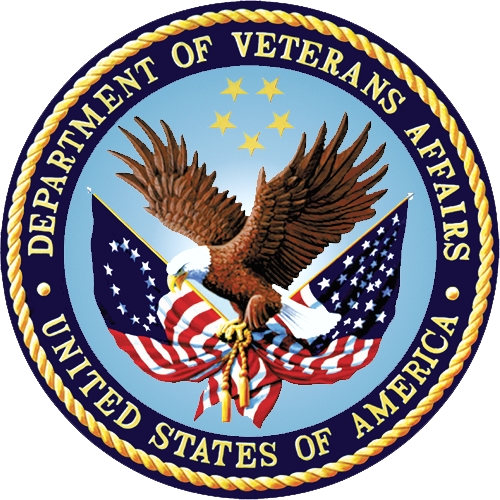 April 2024Department of Veterans AffairsOffice of Information & Technology (OIT)Revision HistoryTable of ContentsChapter 1: Introduction to TIU	1Purpose of Text Integration Utilities	1Benefits	1Recent Patches	2Chapter 2: Orientation	10Manual organization	10Online documentation: Intranet	10Special Instructions for the new VISTA Computer User	11Graphic Conventions Used in This Manual	11TIU and VistA Conventions	12Chapter 3: TIU for Clinicians	17Progress Notes/Discharge Summary Menu	17Using Progress Notes through CPRS	18TIU Dictation Control	23Select Search through CPRS	29Interdisciplinary Notes	52Discharge Summary	59Integrated Document Management	67Personal Preferences	77Document Definitions (Clinician)	82TIU and Health Summary	86Chapter 4: TIU for Medical Record Technicians	87MRT Menu	87Individual Patient Document	88Multiple Patient Documents	89Review Upload Filing Events	92Print Document Menu	94Discharge Summary Print	94Progress Note Print	97Clinical Document Print	100Search for Selected Documents	104Unsigned/Uncosigned Report	105Reassignment Document Report	107Review Unsigned Additional Signatures	108Chapter 5: TIU for MIS/HIMS Managers	110MIS Manager’s Menu	110Individual Patient Document	112Multiple Patient Documents	113Print Document Menu	114Rescinding Advance Directives	126Creating Post-Signature Alerts Based on Progress Note Title	128Statistical Reports	131Chapter 6: TIU for Transcriptionists	158Transcriptionist Menu	158Enter/Edit Discharge Summary	159Upload Menu	163Chapter 7: TIU for Remote Users	172Individual Patient Document	173Multiple Patient Documents	175Chapter 8: Progress Notes Print Options	178Progress Notes Print Menu	179MAS Options to Print Progress Notes	180Chapter 9: Managing TIU: Introduction	192Legal Requirements	194Links and Relationships with Other Packages	195Chapter 10: Menus and Option Assignment	196TIU Conversion Clean-up Menu [GMRP TIU]	198Suggested Clinical Coordinator Menu	199Menu Assignment	200Chapter 11: Setting up TIU Parameters	201TIU Parameters Menu	201Chapter 12: Document Definitions	202Example of Document Definition Hierarchy	202Chapter 13: Defining User Classes	204Chapter 14: National Document Titles	205National Classes	205National Document Classes	206National Titles	207Chapter 15: TIU Alert Tools	211Alert Tools FAQ	213Chapter 16: HL7 Generic Interface	216Message Manager	216Chapter 17: Setting Up TIU Text Events	218Chapter 18: Unauthorized Abbreviations	220Chapter 19: Setting up Contingency Downtime Bookmark Progress Notes	224Chapter 20: Helpful Hints/Troubleshooting	227Questions about Document Definition	234(Classes, Document Classes, Titles, Boilerplate text, Objects)	234Facts & Helpful information	238Visit Orientation	242Glossary	243Index	247Chapter 1: Introduction to TIUPurpose of Text Integration UtilitiesThe purpose of Text Integration Utilities (TIU) is to simplify the access and use of clinical documents for both clinical and administrative VAMC personnel, by standardizing the way clinical documents are managed. In connection with Authorization/ Subscription Utility (ASU), a hospital can set up policies and practices for determining who is responsible or has the privilege for performing various actions on required VHA documents.The initial release of Version 1.0 includes Discharge Summary and Progress Notes. Consult Reports was added with the release of Computerized Patient Record System (CPRS). TIU replaces and upgrades the previous versions of these  packages. It has also been designed to meet the needs of other clinical applications that address document handling. TIU allows you to continue to access Progress Notes and Discharge Summaries from OE/RR menus. The CPRS Graphical User Interface (GUI) allows point-and-click access to all Progress Notes, Discharge Summaries, and Consults TIU documents.Benefitsa. Standardized and common user interfaceClinicians can go through the same program to enter, review, and sign discharge summaries, progress notes, and other clinical documents that may be set up locally for processing through TIU. b. IntegrationClinicians and management can search for and retrieve clinical documents more efficiently because documents reside in a single location within the database. This is also a benefit for other uses such as Incomplete Record Tracking, quality management, results reporting, order checking, research, etc.c. Data Capture Flexibility TIU accepts document input from a variety of data capture methodologies. Those initially supported are transcription and direct entry. TIU allows upload of ASCII formatted documents into .Benefits, cont’dd. Links to Other Packages.TIU interfaces, as appropriate, with such applications as Health Summary, Problem List, Patient Care Encounter/Visit Tracking, and Incomplete Record Tracking. Computerized Patient Record System (CPRS) further integrates  packages and allows point and click switching between packages.A new Health Summary component is available (through Patch GMTS*2.7*12), Selected Progress Notes, which allows selection of specific Progress Notes Titles for display on Health Summaries. The PN, DS, and CWAD components now extract data from TIU, rather than Progress Notes (GMRP), or Discharge Summary (GMRD). Care has been taken to assure that the formatting and content of the components have remained the same, except that the signature block information will now reflect the author's (and cosigner's) name and title at the time of signature, rather than displaying their current values at the time of output.e. Improved management of Documents.TIU has a file structure called the Document Definition Hierarchy for defining elements and parameters of a document. It allows: Inheritance of document characteristics, such as signing, cosigning, visit linkage, etc.Site definition of document characteristicsShared componentsOwnership (personal or class) of document definitionsBoilerplate text functionalityInterdisciplinary Note functionality.Embedded “Object” functionality which can extract data from otherVISTA packages and insert it into boilerplate textRecent PatchesPatch TIU*1.0*364 – Updated TIU User Manual 508 IssuesFixes the following accessibility (508 compliance) issues:Sets all the headers to Heading 1, Heading 2, Heading 3, Heading 4, and Heading 5Fixes the tablesPatch TIU*1.0*359 - LGBTQIA+ TIU/Health Summary ObjectsCreates the following TIU/Health Summary Objects:VA-MAS DEM GENDER IDENTITY: Displays a patient’s self-identified gender identity.VA-MAS DEM PRONOUNS: Displays a patient’s preferred pronouns.VA-MAS DEM SEXUAL ORIENTATION: Displays information about a patient’s sexual orientation.Patch TIU*1.0*343 – Audit editing of Signed Documents
Provides conditional auditing to the TIU DOCUMENT file along with new functionality to access audit information for a document. 	NOTE: Auditing is performed on signed (legally authenticated) documents only.Patch TIU*1.0*338 – Addresses the release of new Copy/Paste Tracking functionality, as well as a corresponding delimited report to assist with review processes based on the Copy/Paste Tracking data available. The patch also provides a new option that delivers the functionality for users to analyze, report, and fix entries in the TIU TEMPLATE (#8927) file for long lines that may cause wrapping issues when placed into a document. The new option TIU ANALYZE/UPDATE FILE 8927 has been added to the "TIU Template Mgmt Functions" [TIU IRM TEMPLATE MGMT] menu.The patch also fixes an issue when resolving filing errors that occur when uploading transcribed progress notes. Previously, certain filing errors were not able to be easily resolved from the view alert. This issue has been resolved with this patch.Patch TIU*1.0*330 – Addresses functionality for two new Note Titles for the Cutover toolThis patch creates a new Document Class and two new note titles:EHRM CUTOVER [PARENT FACILITY NAME]EHRM CUTOVER CLINICAL REMINDERS [PARENT FACILITY NAME]	NOTE: The Cutover Note option requires the CPRS ORVCO Security Key.Patch TIU*1.0*324 – Addresses functionality issues found with patch TIU*1.0*296TIU*1.0*296 added TIU TEXT EVENTS. For the setup of the TIU TEXT EVENTS file (#8925.71) the fields CASE SENSITIVE (.03) & INCLUDE SPACES (.04) will no longer be prompted. The search for defined events will not be case sensitive and spaces will be stripped from the search text as well as the TIU Note when determining if an alert will be sent.When the first IEN in file 8925.71 has INCLUDE SPACES = NO and the corresponding search text is not found in the note text, then no other TIU Events' search text will work. The 'Include Spaces' functionality is also flawed in that when it was set to NO, spaces were only stripped from the TIU Note text and not from the search text. This patch removes the prompt for INCLUDE SPACES from the option TIU TEXT EVENT EDIT and spaces will now be removed from both search text as well as TIU note text during the text search comparison. The Case Sensitivity functionality was not fully programmed and will be removed since case sensitivity would increase the odds of an alert not being sent due only to a case mismatch. This patch removes the prompt for CASE SENSITIVE from the option TIU TEXT EVENT EDIT and the search will not be case sensitive.When an addendum was signed it did not search for any text in that addendum because the parent IEN was passed to the routine instead of the addendum's IEN. After the installation of this patch, post signature code will now need to be set to ‘D TASK^TIUTIUS($S($G(DAORIG):DAORIG,1:DA))’ in order to correctly search either a parent note or addendum when each is signed. Patch TIU*1*305 – Contingency Downtime Bookmark Progress Notes / Post-Signature AlertsTIU*1.0*305 provides the following enhancements to VistA:Enables sites to add a progress note to the electronic record of all inpatients and outpatients who were seen during computer system downtime using the new option Contingency Downtime Bookmark Progress Notes [TIU DOWNTIME BOOKMARK PN] in the TIU Maintenance Menu [TIU IRM MAINTENANCE MENU]. The note must use a locally-approved title that has been mapped to the Veterans Health Administration (VHA) enterprise-standard COMPUTER DOWNTIME title. When creating the note, users can enter: the note title; whether the computer downtime was scheduled or unscheduled; outage start/end times; the author of the note; a date/time stamp to sequence the note in the note tree; clinics to which the outage applies; users to receive an email notification listing the patients affected and whether the note was successfully appended to each patient's record; an option to edit the TIU note text; and an electronic signature to perform an administrative closure of the note to enter it into the medical record. The progress note states that a computer outage occurred, and alerts the user to search the patient's paper records for non-electronic documentation created during the outage. The set-up and note content should be coordinated with the Chief, Health Information Management at each site. Only one progress note is filed for any patient with multiple appointments (whether inpatient, outpatient, or both) at different clinics during the outage period.The patch deletes a site’s existing text in the BOILERPLATE TEXT field (#3) in the TIU DOCUMENT DEFINITION file (#8925.1) and replaces it with new standard TIU note text. This new text can be modified by users when creating downtime bookmark progress notes. The installation history for the patch will capture the data from the BOILERPLATE TEXT field so that local OIT personnel can retrieve the previous boilerplate text, if needed. The installation history can be reviewed using the Install File Print [XPD PRINT INSTALL FILE] option under the KIDS UTILITIES sub-menu.Enables clinicians and providers to create progress notes that automatically generate a post-signature alert to designated recipients based on the progress note title. The new option Create Post-Signature Alerts [TIUFPC CREATE POST-SIGNATURE] in the Document Definitions (Manager) [TIUF DOCUMENT DEFINITION MGR] menu allows Clinical Application Coordinators (CACs) or other supervisors to define who is alerted when a specific progress note title is used. The note title to define is selected at the "Select TIU DOCUMENT DEFINITION NAME:" prompt. The option then enables entry of the recipients to be notified (individual, mail group, or team list), whether to alert the Primary Care Provider, whether to print a chart copy at the patient's location, and to optionally select an output device for printing at another location. The notification is made through VistA Kernel Alerts and is sent to recipients immediately upon a clinician's entry of an electronic signature for the note.Patch OR*3.0*420 – CPRS Lab MonitoringPatch OR*3.0*420 modifies the Pharmacy package in VistA to display the most recent associated lab results when a clinician is ordering medication using the CPRS Inpatient or Outpatient Medication Order dialogs. The lab results for the most recent lab test associated with an Orderable Item are displayed in the Information field in the Medication Order dialog after an Orderable Item is selected. When a dispense drug is chosen (by selecting a dosage in the order dialog), the lab test information is replaced by the National Standard Drug Information found in the MESSAGE (#101) field of the DRUG (#50) file. A CAC or ADPAC must set the OR CPRS LAB DISPLAY ENABLED parameter to ON to activate this functionality at a site.To optionally apply this functionality to Quick Orders, create a TIU OBJECT from routine ORWDPLM2 using the TIU Document Definitions option and then insert it into the comments field of the Quick Order. Upon selection of the Quick Order in CPRS, the monitored LAB results will appear on the Ordering screen. The object method to insert into the TIU OBJECT is:S X=$$SL^ORWDPLM2(DFN,$S($G(X0)]"":$P(X0,U),$G(NODE0)]"":$P(NODE0,U),1:""),"^TMP($J,""ORWDPLM2"")")The display is wrapped for ease of reading, but the object method must be entered as one single line.	Note: The TIU OBJECT method will work for generalized Quick Orders only (orders assigned to Order Menus). It is not currently implemented for personal Quick Orders.Patch TIU*1*297 – TIU Unauthorized Abbreviation and Dictation Control TIU*1*297 modifies the Text Integration Utilities (TIU) application. It introduces two new applications, TIU Unauthorized Abbreviation and TIU Dictation Control. It also contains a security privilege fix for TIU*1*296. The TIU Unauthorized Abbreviation application searches and prevents misinterpretation of a patient's "CPRS – Progress Note" due to misuse of unauthorized abbreviation(s). See chapter 18, “Unauthorized Abbreviations.”The TIU Dictation Control application introduces functionality to allow a facility to control TIU dictation privileges in CPRS. See section entitled “TIU Dictation Control” in chapter 3, “TIU for Clinicians.”Patch TIU*1*291 – CWAD/Postings Auto-Demotion SetupPatch TIU*1*291 introduces the new Crisis, Warnings, Allergies and/or Adverse Reactions, and Advance Directives (CWAD) notes auto-demotion functionality. CWAD is a section of CPRS used for posting progress notes, which are more important than standard level notes. These progress notes are made more easily available throughout CPRS. The postings dialog box can become full of CWAD notes, resulting in important notes from being easily distinguishable from less important notes. The requested enhancement is to demote previously designated notes from the CWAD postings to a regular note status based on various criteria, such as the passage of time or a newer note of a particular title being written which supersedes the existing CWAD note. This is accomplished by converting an existing Class III application to Class I.Patch TIU*1*296 – TIU Text AlertsPatch TIU*1*296 modifies the TIU application to send a TIU alert to the appropriate service provider(s) immediately after a staff member screens a patient and signs the associated note. The service provider(s) will be alerted prior to the note being co-signed by the licensed clinician responsible for reviewing and approving the note. Prior to this modification, TIU alerts were not sent to all service providers. This resulted in missed opportunities to provide needed services for patients while the patients are on site, and forced staff to take time to contact patients and reschedule needed services.This patch utilizes one new file (TIU TEXT EVENTS (#8925.71)) used to define the words or phrase that will be searched for in a TIU document (progress note, consult, etc.). If the words or phrase are found in the TIU document, then an alert is sent to the team(s) specified in the TIU TEXT EVENTS file.A Text Event Edit [TIU TEXT EVENT EDIT] menu option was added to the TIU Maintenance Menu [TIU IRM MAINTENANCE MENU]. This option is used to set up a text event in the TIU TEXT EVENTS file.	Note: Any TIU document that is to be used to trigger these alerts must have the MUMPS code ‘D TASK^TIUTIUS($S($G(DAORIG):DAORIG,1:DA))’ entered in the POST-SIGNATURE CODE field (#4.9) in the TIU DOCUMENT DEFINITION file (#8925.1). This field can only be edited by IRM personnel.TIU*1*263 – Changes for ICD-10This patch is part of the Computerized Patient Records System CPRSv30 project. This project will modify the Computerized Patient Record System, Text Integration Utilities, Consults, Health Summary, Problem List, Clinical Reminders, and Order Entry/Results Reporting to meet the requirements proposed by the Dept. of Health and Human Services  to adopt ICD-10 code set standards for Clinic Orders.This patch makes all changes to TIU that are required to move from the ICD-9 coding version to ICD-10. Changes Made to Accommodate ICD-10:Progress Notes, VistAThe TIU package will print and display ICD codes obtained from other VistA packages within a single Progress Notes that were captured at the time the data was entered, including:ICD-9-CM diagnosis and procedure codes ICD-10-CM diagnosis and ICD-10-PCS procedure codes The VistA TIU package will print and display ICD codes within a single progress note. Progress Notes, CPRSThe CPRS TIU application will print and display ICD-9 and ICD-10 diagnosis codes, procedure codes, obtained from other packages within Progress Notes at the time the data was entered.The CPRS TIU package will print and display ICD codes within a single progress note. Discharge SummaryThe VistA TIU package will print and display ICD-9 and ICD-10 diagnosis and procedure codes and descriptions obtained from other VistA packages within Discharge Summaries that were captured at the time the data was entered. Patient Data ObjectsPatient Data Object VA-WRIISC Active Problems will be modified to print and display ICD-10-CM diagnosis codes.NOTE: TIU Object VA-WRIISC ACTIVE PROBLEMS is the only nationally distributed TIU Object which includes Diagnoses/Problems. Health SummaryThe VistA TIU package will print and display ICD-9 diagnosis codes obtained from other VistA packages within Health Summaries which display PN or DS.Problem ListTIU VistA protocols permitting users to link problems directly to a TIU Progress Note have been disabled. Note: This means that all problems linked directly to Progress Notes will predate this patch and will therefore be ICD-9 problems.Patch TIU*1*279 – Create Missing Patient PRF TIU installs one new Progress Note Title into the TIU DOCUMENT DEFINITION file (8925.1) PATIENT RECORD FLAG CATEGORY I – MISSING PATIENT. The patch installation links the title to the existing document class, PATIENT RECORD FLAG CAT I. This title will be automatically linked to the MISSING PATIENT Patient Record Flag during the install of DG*5.3*869.Patch TIU*1*275 – USH LEGAL SOLUTION installs one new Progress Note Title into the TIU DOCUMENT DEFINITION file (8925.1): PATIENT RECORD FLAG CATEGORY I – URGENT ADDRESS AS FEMALE. The patch installation links the title to the existing document class, PATIENT RECORD FLAG CAT I. This title will be automatically linked to the URGENT ADDRESS AS FEMALE Patient Record Flag during the install of DG*5.3*864.Patch TIU*1*265 - PRF CAT I - HIGH RISK FOR SUICIDE supports the Improve Veteran Mental Health (IVMH) initiative, High Risk Mental Health (HRMH) -National Reminder & Flag. This patch installs one new Title into the TIU DOCUMENT DEFINITION file (8925.1): PATIENT RECORD FLAG CATEGORY I - HIGH RISK FOR SUICIDEPATIENT RECORD FLAG CATEGORY I - HIGH RISK FOR SUICIDE is used with the new Patient Record Flag.Patch TIU*1*261 permits an authorized user to rescind an Advance Directive document by changing the title to RESCINDED ADVANCE DIRECTIVE. Patch TIU*1*261 supports Imaging patch MAG*3.0*121, which provides the ability to watermark images "RESCINDED".	Note: EXACT TITLE NAMES are REQUIREDThe title of the Advance Directive to be rescinded must be ADVANCE DIRECTIVE The title it is changed to when it is being rescinded must be RESCINDED ADVANCE DIRECTIVE Both LOCAL and National Standard titles must be as above. Variations on either title will cause the Change Title action to fail to watermark images as rescinded. These exact titles are required by policy. See the VHA HANDBOOK 1004.02 section on Advance Directives: REDACTEDPatch TIU*1*159 implements the War-Related Illness and Injury Study Centers (WRIISC pronounced “risk”) note title and template. The associated note title is WRIISC ASSESSMENT NOTE. This note is described in the memo Description of WRIISC Programs and Associated Referral Process accompanying the patch. To get it to work properly a Clinical Coordinator authorized to edit shared templates must perform the following steps from the CPRS GUI:Go to the Notes tab.From the Options menu, select Edit Shared Templates.In the Shared Templates pane highlight document Titles.From the Tools menu select Import Template.Select WRIISCASSESSMENT.TXML and press Open.Highlight the WRIISC ASSESSMENT template.In the Associated Title list box, select WRIISC ASSESSMENT NOTE.Press OK.Once these steps have been performed, the template and note title will work for all CPRS users. Further information about setting up shared templates is available in the Computerized Patient Record System (CPRS) User Guide in the section on Creating Personal Document Templates.Chapter 2: Orientation Manual organizationThis manual is divided into four major sections:How each chapter is formattedEach chapter generally follows the format of:Brief overviewDescription of process (step-by-step description of how to use functions, if appropriate)ExamplesOnline documentation: IntranetOnline Documentation for this product is available on the intranet at the following address:http://www.va.gov/vdl/This address takes you to the Clinical Products page, which has a listing of all the clinical software manuals. Click on the CPRS: Text Integration Utilities link and it will take you to the TIU Homepage. Note: Remember to bookmark this site for future reference.Special Instructions for the new VISTA Computer UserIf you are unfamiliar with this package or other Veterans Health Information Systems and Technology Architecture (VISTA) software applications, we recommend that you study the DHCP User’s Guide to Computing. This orientation guide is a comprehensive handbook for first-time users of any VISTA application to help you become familiar with basic computer terms and the components of a computer. It is reproduced and distributed periodically by the Kernel Development Group. To request a copy, contact your local Information Resources Management Service (IRMS) staff.Graphic Conventions Used in This Manual <Enter> The Enter or Return key. It is pressed after every response you enter or when you wish to bypass a prompt, accept a default (//), or return to a previous action. In this manual, it is only included in examples when it might be unclear that such a keystroke must be entered.Option examples Menus and examples of computer dialogue that you see on the screen are shown in boxes:Select Menu Option: User responses User responses are shown in boldface.Select PATIENT NAME: TIUPATIENT,ONE NOTE The pointing finger with a NOTE is used to call your attention to something especially significant.	Example:	 NOTE: You can respond to many prompts by typing the first few letters of a name, option, or action. Select PATIENT NAME: TIUPATIENT,O    TIUPATIENT,ONETIU and VistA Conventions^ , ^^, ^^^  Enter the up-arrow (also known as a caret or circumflex) at a prompt to exit the current option, menu, sequence of prompts, or help. To get completely out of your current context and back to your original menu, you may need to enter two or three up-arrows. For example, when you’re reviewing a list of documents, one up-arrow takes you to the next document; you need to enter two up-arrows to get out of the option. > >TIU screens can contain more information to the right of the main screen display. To see this information, enter the > character. To return to the main screen, enter the < character.  NOTE: The arrow keys on the keypads of some keyboards can sometimes be used for navigation in List Manager applications, but this depends on the operating system. So if you get funny characters on your screen when you use those arrows, use the > and < symbols on the comma and period keys (the greater-than and less-than symbols).Online Help ?, ??, ???	Online help is available by entering one, two, or three question marks at a prompt. One question mark elicits a brief statement of what information is appropriate for responding to the prompt; two question marks shows a list (and sometimes descriptions) of more actions; and three question marks provide more detailed help, including a list of possible answers, if appropriate.Defaults (//) Defaults are responses provided to speed up your entry process. They are either the most common responses, the safest responses, or the previous response. Examples: 	Most common:	Enter the ending date: NOW// 	Safest:	Do you wish to delete the entire entry: NO//	Last entered	Enter the Provider Name: TIUPROVIDER,THREE//List Manager Screen Display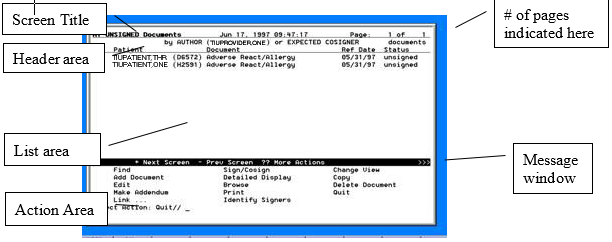 TIU uses the List Manager utility which enables TIU (and other applications) to display a list of items in a screen format. Screen title	The screen title changes according to what type of information List Manager is displaying (e.g., Progress Notes, Discharge Summary, etc.).Header area 	The header area is a “fixed” (non-scrollable) area that displays patient information. List area 	(scrolling region) This area scrolls if there are more items than will fit on one page. It displays a list of items, such as Unsigned Progress Notes, that you can take action on. If there’s more than one page of items, it’s listed in the upper right-hand corner of the screen (Page 1 of #).Message window 	This section displays a plus (+) sign, minus (-), or >> sign, or informational text (i.e., Enter ?? for more actions). If you enter a plus sign at the action prompt, List Manager “jumps” forward a page. If a minus sign is displayed and you enter it at the action prompt, List Manager “jumps” back a screen. The plus, minus, and > signs are only valid actions if they are displayed in the message window. List Manager Screen Display cont’dAction area	A list of actions display in this area of the screen. If you enter a double question mark (??) at the “Select Item(s)” prompt, you are shown a “hidden” list of additional actions that are available to use.Entering ActionsThe List Manager utility allows you to:browse through the listselect items that need actiontake action against those itemsselect other actions without leaving the optionActions are entered by typing the name or abbreviation at the “Select Action” prompt. Shortcut: Actions may also be preselected by typing the action abbreviation, then the number of the document on the list (Example: ED=1 will let you edit entry 1, Consult Report.Besides the actions specific to the option you are working in, List Manager provides generic actions applicable to any List Manager screen. Enter a double question mark (??) at the “Select Action” prompt for a list of all actions available. The abbreviation for each action is shown in brackets following the action name. These actions are described on the next page.List Manager Screen Display, cont’dThe following actions are available (enter ?? to see these):+  Next screen     GO  Go to Page      DD  Detailed Display-  Previous Screen   RD  Re Display Screen  EC  Edit CosignerFS  First Screen     ADPL Auto Display(On/Off) CT  Change TitleLS  Last Screen     Q  Quit         CWAD CWAD DisplayUP  Up a Line      >  Shift View to RightDN  Down a Line     <  Shift View to LeftGeneric (hidden) actionsList Manager Screen Display, cont’dChapter 3: TIU for CliniciansProgress Notes/Discharge Summary MenuThis is the main TIU menu for clinicians. It includes all of the options necessary for clinicians to manage their Progress Notes, Discharge Summaries, and other clinical documents which may be set up locally, either separately or in an integrated fashion. TIU also allows you to continue to access Progress Notes and Discharge Summaries through OE/RR menus. CPRS allows point and click access to all Progress Notes, Discharge Summaries, and Consults TIU documents.The Progress Notes/Discharge Summary (TIU) menu also includes a Personal Preferences menu that allows clinicians to change their own parameters for viewing clinical documents.Using Progress Notes through CPRS Clinicians enter and review Progress Notes through CPRS (Computerized Patient Record System) VistA and List Manager or through the CPRS GUI. Here we give an example of reviewing Notes through the List Manager version of CPRS. The GUI version has a different sequence of steps.Example: Reviewing and signing Notes through CPRS1. Select the Clinician Menu from your CPRS menu.  OE   CPRS Clinician Menu  RR   Results Reporting Menu  AD   Add New Orders  RO   Act On Existing Orders  PP   Personal Preferences ...Select Clinician Menu Option: OE CPRS Clinician Menu2. The Patient Selection screen is displayed. If you have a patient or team list defined, the patients are on this display.Ward 2B            Mar 17, 1997 17:07:09   Page:  1 of  1Current patient: ** No patient selected **   Patient Name          ID    DOB      Room-Bed	1  TIUPATIENT,ONE         (3456)  Jan 01, 19512  TIUPATIENT,THREE        (1996)  Mar 05, 19493  TIUPATIENT,FIVE        (3779)  Nov 19, 19914  TIUPATIENT,SEVEN        (3234)  Mar 03, 19665  TIUPATIENT,TEN         (2432)  Apr 04, 19326  TIUPATIENT,NINE        (2591)  Apr 25, 1931  9-B7  TIUPATIENT,ELEVEN       (8910)  Jan 01, 1934  A-48  TIUPATIENT,TWO         (3243)  Apr 04, 19549  TIUPATIENT,FOURTEEN      (4723)  Oct 23, 1927  A-2Enter the number of the patient chart to be opened	+  Next Screen      CG Change List ...    FD Find Patient-  Previous Screen    SV Save as Default List Q  CloseSelect Patient: Close// 1    TIUPATIENT,ONESearching for the patient's chart ...3. Select a patient by:Entering a name from a list (if you have one defined and set as your defaultEntering a patient’s name (or last initial + last 4 letters of SSN) Entering FD (Find Patient), entering a ward or clinic name, then selecting a patient name from the list that appears. Example: Reviewing Notes, cont’d4. The “Cover Sheet” for the patient’s record is displayed. Select Chart Contents.Cover Sheet          Mar 17, 1997 17:07:50    Page: 1 of  2TIUPATIENT,ONE  666-12-3456       2B      JAN 1,1951 (46)  <CW>   Item                    Entered			   Allergies/Adverse Reactions        | 1  PENICILLIN 1 (rash, nausea,vomiting)    | 01/03/97                                   |   Patient Postings              |2  CRISIS NOTE                | 02/24/97 08:283  CRISIS NOTE                | 12/03/96 10:444  CLINICAL WARNING              | 02/21/97 09:165  CLINICAL WARNING              | 01/15/97                        |   Recent Vitals               |   No data available             |                        |   Immunizations               |   No immunizations found.          |                        |+    Enter the numbers of the items you wish to act on.       >>>NW Document New Allergy CG (Change List ...)   SP Select New Patient+  Next Screen      CC Chart Contents ...  Q  Close Patient ChartSelect: Next Screen// cc  CHART CONTENTS5. A new set of actions is displayed. These are the Contents or categories of the Patient Chart (also known as “Tabs.”) Select the Notes tab.Cover Sheet          Mar 17, 1997 17:07:50    Page: 1 of  2TIUPATIENT,ONE  666-12-3456       2B      JAN 1,1951 (46)  <CW>   Alert                    Entered	   Allergies/Adverse Reactions       |1  PENICILLIN 1 (rash, nausea,vomiting)   | 01/03/97                                  |   Patient Postings             |2  CRISIS NOTE               | 02/24/97 08:283  CRISIS NOTE               | 12/03/96 10:444  CLINICAL WARNING             | 02/21/97 09:165  CLINICAL WARNING             | 01/15/97                       |   Recent Vitals              |   No data available            |+    Enter the numbers of the items you wish to act on.       >>> Cover Sheet     Orders       Imaging       Reports Problems      Meds        Consults Notes        Labs        D/C SummariesSelect chart component: N  NotesSearching for the patient's chart ... Example: Reviewing Notes, cont’d6. The patient’s completed progress notes are displayed. This is the default set up through Personal Preferences. You can “change view” to see a different status, such as unsigned notes.Completed Progress Notes   Mar 17, 1997 17:10:56    Page: 1 of 1TIUPATIENT,ONE  666-12-3456       2B     JAN 1,1951 (46)  <CW>   Title                  Written     Sig Status1  CRISIS NOTE              | 02/24/97 08:28 completed2  CLINICAL WARNING            | 02/21/97 09:16 completed3  General Note              | 01/24/97 14:18 completed4  CLINICAL WARNING            | 01/15/97    completed5  SOAP - GENERAL NOTE          | 12/04/96 14:39 completed6  SOAP - GENERAL NOTE          | 12/04/96 11:32 completed7  CRISIS NOTE              | 12/03/96 10:44 completed8  SOAP - GENERAL NOTE          | 12/03/96 10:31 completed9  SOAP - GENERAL NOTE          | 11/22/96 12:37 completed    Enter the numbers of the items you wish to act on.       >>>NW Write New Note    CG Change List ...   SP Select New Patient+  Next Screen      CC Chart Contents ... Q  Close Patient ChartSelect: Chart Contents// CG  CHANGE LIST Date range        StatusSelect attribute(s) to change: S  STATUSSelect Signature Status: completed//??Enter the signature status you would like to screen onChoose from:  amended  completed  deleted  purged  uncosigned  undictated  unreleased  unsigned  untranscribed  unverifiedSelect Signature Status: completed//UNSignedSearching for the patient's chart ...Example: Reviewing Notes, cont’d7. The patient’s unsigned notes are displayed.Unsigned Progress Notes    Mar 17, 1997 17:13:22   Page:  1 of  1TIUPATIENT,ONE  666-12-3456       2B      JAN 1,1951 (46)  <CW>   Title                    Written    Sig Status1  Addendum to CLINICAL WARNING       | 01/28/97    unsigned    Enter the numbers of the items you wish to act on.       >>>NW Write New Note    CG Change List ...    SP Select New Patient+  Next Screen      CC Chart Contents ...  Q  Close Patient ChartSelect: Chart Contents//Example: Writing a noteSelect: Chart Contents// NW  Write New NoteAvailable note(s): 11/22/96 thru 02/24/97 (9)Do you wish to review any of these notes? NO// YES            --- Select note(s) to review ---Please specify a date range from which to select note(s):List Notes Beginning: 11/22/96//<Enter>  (NOV 22, 1996)        Thru: 02/24/97//<Enter>  (FEB 24, 1997)1  02/24/97 08:28 CRISIS NOTE              Two TIUProvider           Adm: 09/21/952  02/21/97 09:16 CLINICAL WARNING           Sixteen TIUProvider           Adm: 09/21/953  01/24/97 14:18 General Note             Three TIUProvider           Adm: 09/21/95  SUBJECT: TEST4  01/15/97 00:00 CLINICAL WARNING           One TIUProvider, MD          Visit: 08/14/955  12/04/96 14:39 SOAP - GENERAL NOTE          Three TIUProvider           Adm: 09/21/95Choose Notes: (1-5): <Enter>Nothing selected.Example: Writing a note, cont’dPersonal PROGRESS NOTES Title List for NINE TIUPROVIDER  1  Crisis Note  2  Advance Directive  3  Adverse Reactions  4  Other TitleTITLE: (1-4): 3  Adverse React/AllergyCreating new progress note...     Patient Location: 2B  Date/time of Admission: 09/21/95 10:00     Date/time of Note: NOW      Author of Note: TIUPROVIER,NINE  ...OK? YES// <Enter>SUBJECT (OPTIONAL description):Calling text editor, please wait... 1>TEST 2> <Enter>EDIT Option:Save changes? YES// <Enter>Saving Adverse React/Allergy with changes...Enter your Current Signature Code: XXX  SIGNATURE VERIFIED..Print this note? No// YESDo you want WORK copies or CHART copies? CHART//<Enter>DEVICE: HOME// <Enter> VAX--------------------------------------------------------------------------TIUPATIENT,ONE  666-12-3456                 Progress Notes--------------------------------------------------------------------------NOTE DATED: 03/17/97 17:15  ADVERSE REACT/ALLERGYADMITTED: 09/21/95 10:00 2BTEST         Signed by: /es/ NINE TIUPROVIDER                 NINE TIUPROVIDER 03/17/97 17:15Enter RETURN to continue or '^' to exit: <Enter>You may enter another Progress Note. Press RETURN to exit. Select PATIENT NAME: <Enter>TIU Dictation ControlTIU*1*297 added functionality to allow a facility to control TIU dictation privileges by division for TIU documents of any type (Op reports, DC Summaries, Consults, etc.). Authors should initiate a note stub with a unique ID number and dictation instructions. The unique ID number is generated by the system. It is normally not disclosed to the user. However, in this case, it is disclosed as part of the dictation instructions, for easy identification.Sites may choose whether to use this functionality. Dictation privileges are controlled by two new fields that were added to the TIU PARAMETERS File (#8925.99).The two new fields added to the TIU PARAMETERS File (#8925.99) are:ENABLE DICTATION CONTROL (Field #.23), which can be answered YES to activate the patch functionality. An answer of NO or nothing disables the functionality.DICTATION INSTRUCTIONS (Field #6), a word processing field, which allows sites to enter site-specific dictation instructions. Within this field, sites may reference the variables TIUDA, TIUL5, and TIUINST by placing them between vertical bars, Example |TIUDA|. TIUDA will be the internal entry number of the current document, TIUL5 will be the last 5 digits of TIUDA and TIUINST will be the internal entry number of the INSTITUTION of the currently logged- in user. Kernel’s software-wide variables, defined in the kernel technical manual, and FileMan’s package-wide variables, defined in the FileMan technical manual, may be used as well.These new fields may be modified by using the TIU BASIC PARAMETERS EDIT option.Set the “Enable Dictation Control” Field (#23) to “Yes” to activate the functionality. Enter “BEGIN-DICTATION” in the first line of the text in the CPRS progress note to trigger replacement of the progress NOTE by the “Dictation Instruction” in Field (#6).The patch also introduced a new routine, TIUDCT, modified existing routine, TIULP, and introduced a new security key, TIUDCT. The TIUDCT security key must be assigned to the CPRS users who are authorized to dictate TIU documents and transcription personal such as the Facility Chief (HIM) and the Transcription Supervisor/Staff.Template TIU BASIC PARAMETER EDIT INPUT TIU PARAMETERS File (#8925.99) was modified to allow a facility to control TIU dictation privileges, request dictating authors to initiate a note stub, and dictate a unique ID number with dictation instructions.The TIU PARAMETERS file is based on the INSTITUTION File (#4). This functionality is enabled/disabled at the division level. Each division may have its own parameters, which can be controlled separately, allowing divisions to have different sets of TIU Dictation Instructions, provided the site’s divisions were set up as separate institutions.New Service Request, NSR 20141003 – TIU Dictation Control, was resolved with this patch.Dictation Instructions Example:Enter YES to activate DICTATION CONTROL. Add site specific instructions for your site in the DICTATION INSTRUCTIONS field using your TIU BASIC PARAMETER EDIT option.Select OPTION NAME:  TIU BASIC PARAMETER EDIT   Basic TIU ParametersBasic TIU ParametersFirst edit Division-wide parameters:Select INSTITUTION: ?  Answer with TIU PARAMETERS INSTITUTION  Choose from:  ALBANY    TROY    ZZ DUP WASHINGTON VAMC     You may enter a new TIU PARAMETERS, if you wish   Enter your Institution. Answer with INSTITUTION NAME Do you want the entire INSTITUTION List? N (No)Select INSTITUTION: ALBANY   NY VAMC   500      ...OK? Yes//  (Yes)ENABLE ELECTRONIC SIGNATURE: YES// ENABLE NOTIFICATIONS DATE: JUN 13,1995// GRACE PERIOD FOR SIGNATURE: 5// FUTURE APPOINTMENT RANGE: CHARACTERS PER LINE: 66// OPTIMIZE LIST BUILDING FOR: performance// SUPPRESS REVIEW NOTES PROMPT: NO// DEFAULT PRIMARY PROVIDER: AUTHOR (IF PROVIDER)// BLANK CHARACTER STRING: @@@// START OF ADD SGNR ALERT PERIOD: END OF ADD SGNR ALERT PERIOD: LENGTH OF SIGNER ALERT PERIOD: ENABLE DICTATION CONTROL: Y YESDICTATION INSTRUCTIONS: No existing text Edit? NO// YESThis note can ONLY be dictated using the Site Name VA DICTATION SYSTEM. Begin dictation by stating "DICTATING PROGRESS NOTE #|TIUL5|." In house, dial 45354 or from outside VA, 555-1212. Enter your Dictation ID followed by the # key. Enter appropriate work type followed by the # key. Enter the patient's 9-digit SSN followed by the # key.Press 2 to begin dictating. Wait for the record tone to end. Press 2 again to pause anytime during dictation. You may pause up to 5 minutes.If you do not press 2 to pause, the system will warn you of disconnect when no recording has taken place for over 60 seconds. For STAT/Rush dictation, press 6 anytime during dictation then press 2 to reactivate dictation mode. When you have completed dictating the report:     Press 5 to disconnect, or    Press 8 to dictate another reportTo "rewind" in dictation mode:    Press 3 to rewind 10 seconds.    Press 7 for continuous rewind. Wait, press 3 to play back.    Press 77 to rewind to beginning of report.To edit the last words dictated:    Press 3 or 73 to rewind to the last correct word.    Press 2 to STOP playback and START recording.Type the words “BEGIN-DICTATION” on the first line in a CPRS progress note then click “Save Without Signature.” 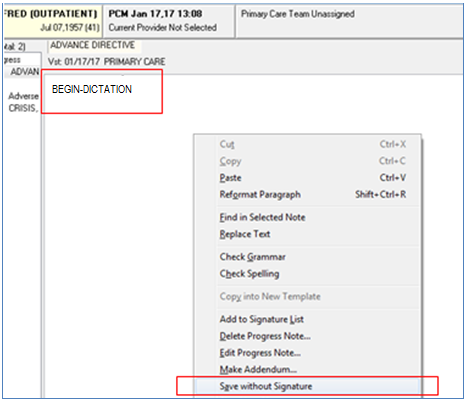 The dictation number appears on the right side of the screen. Follow the instructions displayed in the body of the note.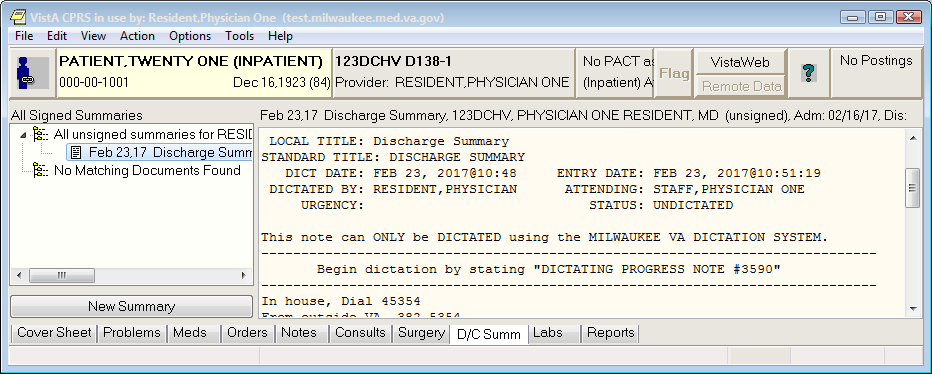 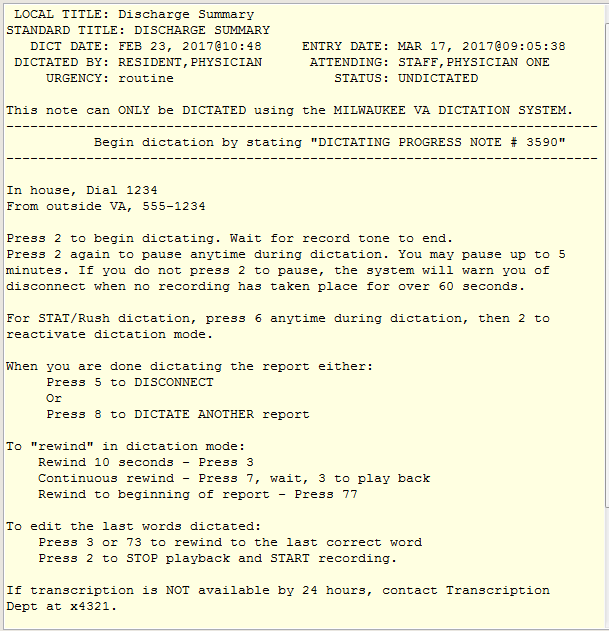 Sites not having the following business rules must determine the need to create them through “USR CLASS MANAGEMENT MENU” as indicated below:USR AUTHORIZATION/SUBSCRIPTION LIST (TIU Business Rules)      JUN 23, 2017@08:09  PAGE 1DOCUMENT DEFINITION           STATUS    ACTION       By User Class     ----------------------------------------------------------------------------------------------CLINICAL DOCUMENTS   (CLASS)     UNDICTATED  VIEW        USER CLINICAL DOCUMENTS   (CLASS)     UNDICTATED  EDIT RECORD    TRANSCRIPTIONISTOPERATION REPORTS   (DOCUMENT CLASS) UNDICTATED  EDIT RECORD    USER Select TIU Maintenance Menu Option: 3 User Class Management           --- User Class Management Menu ---  1   User Class Definition  2   List Membership by User  3   List Membership by Class  5   Manage Business RulesSelect User Class Management Option: 5 Manage Business RulesSelect SEARCH CATEGORY: DOCUMENT DEFINITION//  Suggested Set-Up Example 1Select Action: Next Screen// AD  Add Rule Please Enter a New Business Rule:Select DOCUMENT DEFINITION:  CLINICAL DOCUMENTS   CLASS (or the document or class appropriate for site)DOCUMENT DEFINITION: CLINICAL DOCUMENTS// STATUS: UNDICTATED ACTION: VIEW    USER CLASS: USER (or class that contains all medical record user classes)AND FLAG: USER ROLE: DESCRIPTION:Suggested Set-Up Example 2Select Action: Next Screen// AD  Add Rule Please Enter a New Business Rule:Select DOCUMENT DEFINITION:  CLINICAL DOCUMENTS   CLASS (or the document or class appropriate for site)DOCUMENT DEFINITION: CLINICAL DOCUMENTS// STATUS: UNDICTATED ACTION: EDIT RECORD   USER CLASS: TRANSCRIPTIONIST (or the TIU USR class appropriate for site)AND FLAG: USER ROLE: DESCRIPTION:Suggested Set-Up Example 3Select Action: Next Screen// ADD  Add Rule Please Enter a New Business Rule:Select DOCUMENT DEFINITION: OPERATION REPORTS    DOCUMENT CLASS (or the document or class appropriate for site)DOCUMENT DEFINITION: OPERATION REPORTS// STATUS: UNDICTATED ACTION: EDIT RECORD     USER CLASS: USER AND FLAG: USER ROLE: DESCRIPTION:Select Search through CPRSYou can narrow your view to signed notes by author, unsigned notes, etc. You can also specify the date order your notes will appear in: ascending (oldest first) or descending (most recent first) order.Caution: Avoid selecting too large a date range or too general a category, as big searches are very system-intensive. This means that not only might it slow down your work, but everyone else’s as well.Progress Notes       Apr 09, 1997 14:42:58     Page:   1 of  1<CWA>           P R O G R E S S  N O T E S    Last 15 note(s)TIUPATIENT,ONE  666-12-3456 2B/             JAN 1,1951 (46)    Title              Author     Date/Time	1   Psychology Notes      TIUPROVIDER,ONE 04/08/97 15:49   compl2   CRISIS NOTE         TIUPROVIDER,THR 04/08/97 00:00   compl3   Adverse React/Allergy    TIUPROVIDER,NIN 04/07/97 16:28   compl6   Adverse React/Allergy    TIUPROVIDER,NIN 04/03/97 19:31   compl7   Adverse React/Allergy    TIUPROVIDER,NIN 03/17/97 17:15   compl8   CRISIS NOTE         TIUPROVIDER,NIN 02/24/97 08:28   compl     + Next Screen - Prev Screen      ?? More Actions	NW  New Note       SP  Select New Patient  AD  Make AddendumB  Browse        SS  Select Search    $  Complete Note(s)PC  Print Copy      RS  Reset to All Signed Q  QuitSelect Action: Quit// SS  Select SearchValid selections are: 1 - signed notes (all)  2 - unsigned notes    3 - uncosigned notes 4 - signed notes/author 5 - signed notes/datesSelect context: 1// 4 AUTHORSelect AUTHOR: TIUPROVIDER,TWO// <Enter>     jgPlease Specify Sort Order: descending// ?Enter a code from the list.Select one of the following:     A     ascending (OLDEST FIRST)     D     descending (NEWEST FIRST)Please Specify Sort Order: descending// A ascending (OLDEST FIRST)Searching for the progress notes.Progress Notes       Apr 09, 1997 14:42:50      Page:  1 of  1<CWA>           P R O G R E S S  N O T E S     4 note(s)TIUPATIENT,ONE    666-12-3456 2B/           JAN 1,1951 (46)    Title               Author     Date/Time		1   CRISIS NOTE          TIUPROVIDER 02/24/97 08:28   compl2   Adverse React/Allergy     TIUPROVIDER 03/17/97 17:15   compl3   Adverse React/Allergy     TIUPROVIDER 04/03/97 19:31   compl4   Adverse React/Allergy     TIUPROVIDER 04/07/97 16:05   compl     + Next Screen   - Prev Screen     ?? More Actions		NW  New Note       SP  Select New Patient  AD  Make AddendumB  Browse        SS  Select Search    $  Complete Note(s)PC  Print Copy      RS  Reset to All Signed Q  Quit Select Action: Quit//Progress Notes OptionsClinicians can review, enter, print, and sign progress notes, either by individual patient or by multiple patients, through TIU.  NOTE: When reviewing several notes sequentially, the up-arrow (^) entry takes you to the next note. To exit from the review, enter two up-arrows (^^).Clinician's Progress Notes Menu Entry of Progress NoteThis is the main option for entering a new progress note. You can also edit patient progress notes.Example 1: Inpatient progress noteSteps to use option:1. Select Entry of Progress Note from your Progress Notes Menu. If you have a patient list set up (through Personal Preferences), it is displayed here.Loading Ward Patient List...              2B ward list1  TIUPATIENT,ONE  (3456) ~     8  TIUPATIENT,TWO  (3243) A-42  TIUPATIENT,NINE (2591) ~     9  TIUPATIENT,EIGHT (3242) ~3  TIUPATIENT,FOUR (2384) ~     10  TIUPATIENT,TEN  (2432) A-24  TIUPATIENT,SEVEN (3234) ~     11  TIUPATIENT,TWELV (3213) A-15  TIUPATIENT,THREE (1996) ~     12  TIUPATIENT,FOURT (4723) ~6  TIUPATIENT,FIVE (3779) ~     13  TIUPATIENT,SIXTE (1321) A-37  TIUPATIENT,SIX  (2476) 9-B    14  TIUPATIENT,ELEVE (1414) ~2. Type in a patient name or a number from the list. Demographic data and CWAD (Cautions, Warnings, Adverse Reactions, and Directives) notes are displayed. You are prompted to choose if you want to see any of the previous Progress Notes for this patient.Select Patient(s): 7  TIUPATIENT,TWO 04-25-31  666043243P   NO   MILITARY RETIREE      (6 notes) W: 01/27/97 15:17 (addendum 02/08/97 17:19)            A: Known allergies      (1 note ) D: 03/26/97 13:02Available notes: 11/11/96 thru 04/15/97 (27)Do you wish to see any of these notes? NO// <Enter>Entry of Progress Note, cont’d3. Select a Title. If you have a personal Progress Notes title list set up through Personal Preferences, that list is displayed for you to choose from. Enter a Subject, if desired, and the text of the Progress Note.Personal PROGRESS NOTES Title List for THREE TIUPROVIDER1  Crisis Note  2  Advance Directive  3  Adverse Reactions  4  Other TitleTITLE: (1-4): 3// <Enter>  Adverse React/AllergyCreating new progress note...     Patient Location: 1A  Date/time of Admission: 05/30/97 10:43     Date/time of Note: NOW      Author of Note: TIUPROVIDER,NINE  ...OK? YES// <Enter>SUBJECT (OPTIONAL description): <Enter>Calling text editor, please wait... 1>Mr. TIUPatient improving; renewed prescription. 2> <Enter>EDIT Option:Save changes? YES// <Enter>Saving Adverse React/Allergy with changes...4. Enter your electronic signature code. If you wish to print the note (either a Work or Chart copy), answer yes to the next prompt, and enter a printer device name.Enter your Current Signature Code: XXX  SIGNATURE VERIFIED..Print this note? No// y YESDo you want WORK copies or CHART copies? CHART// w WORKDEVICE: HOME//<Enter>  VAXThe note is printed. You are prompted to enter another note or to exit.------------------------------------------------------------------------TIUPATIENT,SEVEN 666-04-3234P               Progress Notes------------------------------------------------------------------------NOTE DATED: 05/31/97 14:58  ADVERSE REACT/ALLERGYADMITTED: 05/30/97 10:43 1AMr. TIUPatient improving; renewed prescription.         Signed by: /es/ NINE TIUPROVIDER                 NINE TIUPROVIDER 05/31/97 14:59Enter RETURN to continue or '^' to exit: You may enter another Progress Note. Press RETURN to exit. Select PATIENT NAME: <Enter>Example 2: Outpatient noteOutpatient notes require more information than inpatient notes, because every outpatient encounter must now be associated with a visit to get workload credit. Most Progress Notes automatically get the visit data from Checkout or a scanned Encounter Form.Steps to use option:1. Select Entry of Progress Note from your Progress Notes Menu. 2. Type in a patient name.Select Patient(s): TIUPATIENT,ONE TIUPATIENT,ONE 09-12-44 666233456  YES  SC VETERAN      (1 note ) C: 11/19/96  (addendum 01/28/97 09:55)            A: Known allergiesFor Patient TIUPATIENT,ONE3. Type in a Progress Note Title. You can use an existing Title or create a new one. If you have created a personal document list through the Personal Preferences’ Document Management option, that list is displayed here.Personal PROGRESS NOTES Title List for THREE TIUPROVIDER  1  Crisis Note  2  Advance Directive  3  Adverse Reactions  4  Other TitleTITLE: (1-4): 3  Adverse React/Allergy4. Since this is a note for an outpatient, you may be prompted to select an existing visit or create a new visit to associate the progress note with.This patient is not currently admitted to the facility...Is this note for INPATIENT or OUTPATIENT care? OUTPATIENT// <Enter>The following VISITS are available:  1> FEB 24, 1997@09:00            DIABETES CLINIC  2> SEP 05, 1996@10:00            CARDIOLOGYCHOOSE 1-2 or <N>EW VISIT<RETURN> TO CONTINUEOR '^' TO QUIT: NCreating new progress note...     Patient Location: NUR 1A    Date/time of Visit: 02/24/97 14:29     Date/time of Note: NOW      Author of Note: TIUPROVIDER,THREE  ...OK? YES//<Enter>SERVICE: MEDICINE// <Enter>  111Entry of Progress Note, cont’d5. Enter a subject for your note (optional).SUBJECT (OPTIONAL description): ?  Enter a brief description (3-80 characters) of the contents   of the document.SUBJECT (OPTIONAL description): Blue Note6. Type in the text of the note. If it’s a SOAP Note or there’s a boilerplate for this, you can fill in the blanks or edit existing text. You can use the FileMan text editor or full-screen editor. Sign the Note when you’re finished.Calling text editor, please wait... 1>Follow-up visit to ensure compliance with regimen. 2><Enter>EDIT Option: <Enter>Save changes? YES//<Enter>Saving General Note with changes...Enter your Current Signature Code: [HIDDEN CODE]  SIGNATURE VERIFIED..7. Enter the Diagnosis associated with this Progress Note.NOTE: To receive workload credit, VAMCs must now capture Provider, Diagnosis, and Procedure for all outpatient visits.Please Indicate the Diagnoses for which the Patient was Seen:1   Abdominal Pain2   Abnormal EKG3   Abrasion4   Abscess5   Adverse Drug Reaction6   AIDS/ARC7   Alcoholic, intoxication8   Alcoholism, Chronic9   Allergic Reaction10   AnemiaANGINA:11   Stable12   Unstable13   Anorexia14   Appendicitis, Acute15   ArthralgiaARTHRITIS16   Osteo17   Rheumatoid18   Ascites19   ASHD20   OTHER DiagnosisSelect Diagnoses: (1-20): 9NOTE: As of patch TIU*1*263, Changes for ICD-10, TIU VistA Manager Actions which include TIU selection of diagnoses will permit selection from appropriate ICD diagnoses depending on the Date of Visit. The dialogue confirming the selections will include the ICD coding system as well as the ICD code.Entry of Progress Note, cont’d8. Enter the Procedure associated with this Progress Note.Please Indicate the Procedure(s) Performed:CARDIOVASCULAR1   Cardioversion2   EKG3   Pericardiocentesis4   ThoracotomyMISCELLANEOUS5   Abscess6   Less than 2.5 cm7   2.6 - 7.5 cm8   Greater than 7.5 cm9   Burns 1 * Local Treatment10   Dressings Medium11   Dressings Small12   Transfusion13   VenipunctureUROLOGY14   Foley CatheterENT15   Removal Impacted Cerumen16   Anterior, Simple17   Anterior, complex18   PosteriorEYE19   Foreign Body Removal20   OTHER ProcedureSelect Procedure: (1-20): 19You have indicated the following data apply to this visit:DIAGNOSES:  (ICD-9-CM 995.3)  Allergic Reaction <<< PRIMARYPROCEDURES:  65205  Foreign Body Removal  ...OK? YES// <Enter>Posting Workload Credit...8. If you wish, you can print the note now.Print this note? No// y YESDo you want WORK copies or CHART copies? CHART// workDEVICE: HOME// <Enter> VAX----------------------------------------------------------------------TIUPATIENT,ONE  666-23-3456              Progress Notes----------------------------------------------------------------------NOTE DATED: 02/24/97 08:30  ADVERSE REACT/ALLERGYVISIT: 02/24/97 08:30 GENERAL MEDICINEnew tests         Signed by: /es/ THREE TIUPROVIDER                 THREE TIUPROVIDER 02/24/97 08:30Enter RETURN to continue or '^' to exit:You may enter another CLINICAL DOCUMENT. Press RETURN to exit.Select PATIENT NAME: <Enter>Review Progress Notes by Patient This option allows you to review, edit, or sign a selected patient’s progress notes.Steps to use option:1. Select Review Progress Notes by Patient from the Progress Notes menu, then enter the name of the patient. Select Progress Notes User Menu Option: 2 Review Progress Notes by Patient Select PATIENT NAME: TIUPATIENT,ONE TIUPATIENT,ONE   09-12-44   666233456   YESSC VETERAN      (2 notes) C: 05/28/96 12:37      (2 notes) W: 05/28/96 12:33            A: Known allergies      (2 notes) D: 05/28/96 12:36Available notes: 02/17/95 thru 06/21/96 (31)2. Enter the date range of notes you wish to review.Please specify a date range from which to select notes:List notes Beginning: 12/01/96 (DEC 01, 1994)        Thru: 05/01/96// <Enter> (MAY 01, 1997)3. From the selection displayed, choose the notes you wish to review.1  04/18/97 11:38 Social Work Service       Three           Visit: 04/18/972  06/21/96 07:47 Lipid Clinic           Three           Visit: 06/18/963  06/07/96 00:00 Diabetes Education        One           Visit: 04/18/964  01/19/96 10:37 SOAP - General Note       Three TIUProvider, MD          Visit: 1/10/96Choose notes: (1-8): 2Review Progress Notes by Patient, cont’d4. The note you selected is then displayed.Opening Lipid Clinic record for review...Browse Document      Jun 26, 1996 10:55:18    Page: 1 of 4                 Lipid ClinicTIUPATIENT,O  666-23-3456         Visit Date: 06/18/96@10:00DATE OF NOTE: JUN 21, 1996@07:47:47 ENTRY DATE: JUN 21, 1996@07:47:47   AUTHOR: TIUPROVIDER,ONE    EXP COSIGNER:   URGENCY:            STATUS: COMPLETEDSUBJECTIVE: 5 year old AMERICAN INDIAN OR ALASKA NATIVE MALE here for       initial evaluation of his DYSLIPIDEMIA.       COPIED FROM TIUCLIENT TO TIUPATIENT.PMH:Significant negative medical history pertinent to the        evaluation and treatment of DYSLIPIDEMIA:FH:+     + Next Screen - Prev Screen ?? More actions   Find          Make Addendum       Identify Signers   Print         Sign/Cosign        Delete   Edit          Copy           Link ...                           QuitSelect Action: Next Screen// <Enter>NOTE: The screen indicates that this is Page 1 of 4; press Enter after each screen to see all the pages of this note. When reviewing several notes, the up-arrow (^) entry takes you to the next note. To exit from the review, enter two up-arrows (^^).Browse Document     Jun 26, 1996 10:56:09     Page: 2 of 4                 Lipid ClinicTIUPATIENT,O   666-23-3456         Visit Date: 04/18/96@10:00+SH:MEDICATIONHISTORY:    CURRENT MEDICATIONSDIET:     Counseled on AHA Step I diet today by NINE TIUPROVIDER.        See her evaluation.ACTIVITY:OBJECTIVE:   HT: 70 (08/23/95 11:45)  WT: 207 (08/23/95 11:45)+     + Next Screen - Prev Screen ?? More actions   Find          Make Addendum       Identify Signers   Print         Sign/Cosign        Delete   Edit          Copy           Link ...Select Action: Next Screen// <Enter>Review Progress Notes by Patient, cont’dBrowse Document      Jun 26, 1996 10:56:43     Page: 3 of 4 Lipid ClinicTIUPATIENT,O   666-23-3456         Visit Date: 04/18/96@10:00        TSH/T4: 1.7/1.1         FBG: 200      HEMOGLOBIN A1C: 15.2         SGOT: 44        URIC ACID: 4.7ASSESSMENT:  1.   MALE with / without documented CAD        2.   CV Risk factors:        3.   Lipid pattern:PLAN:     1.   Implement recommendations to lower fat intake.        2.   Repeat FBG and HBG A1C on:        3.   Return to review lab on:+     + Next Screen - Prev Screen ?? More actions   Find          Make Addendum       Identify Signers   Print         Sign/Cosign        Delete   Edit          Copy           Link ...                           QuitSelect Action: Next Screen// <Enter>Browse Document     Jun 26, 1996 10:57:04    Page:  4 of  4                 Lipid ClinicTIUPATIENT,O  666-23-3456         Visit Date: 04/18/96@10:00+/es/ Three TIUProvider, MDMedical Intern     + Next Screen - Prev Screen ?? More actions   Find          Make Addendum       Identify Signers   Print         Sign/Cosign        Delete   Edit          Copy           Link ...                           QuitSelect Action: Quit//You can then select an action to perform on the note.Select Action: Quit// m  Make AddendumAdding ADDENDUMDATE/TIME OF NOTE: 10/25/96@11:21// <Enter> (OCT 25, 1996@11:21:00)AUTHOR OF NOTE: TIUPROVIDER,ELEVEN// <Enter> jgCalling text editor, please wait... 1>Should say 55 year old... 2><Enter>EDIT Option: <Enter>Saving Addendum with changes...Addendum Released.Enter your Current Signature Code: xxxxxxx (code hidden) SIGNATURE VERIFIED..Press RETURN to continue...<Enter>Review Progress NotesThis option allows clinicians to get immediately to a patient’s list of notes, without preliminary prompts for selection criteria. It’s particularly useful for when physicians are seeing patients in clinics and want to pull up their records quickly, as they are able to do with Progress Notes 2.5 (frequently accessed through OE/RR 2.5). Note that the actions below the black bar look more like OE/RR (and CPRS) actions than the ones you’ll see in other TIU options.Select Review Progress Notes from your Progress Notes or OE/RR menu, whichever one you commonly use. Then enter the name of the patient you are seeing.Select Progress Notes User Menu Option: 2b Review Progress NotesSelect PATIENT NAME: TIUPATIENT,ONE TIUPATIENT,ONE    09-12-44   666233456   YES SC VETERAN      (2 notes) C: 02/24/97 08:44      (1 note ) W: 02/21/97 09:19            A: Known allergies      (2 notes) D: 03/25/97 08:57Searching for the progress notes.A screen with a list of notes for your patient is displayed. Items with the plus symbol (+) have addenda. You can look at details of any of the notes shown (by selecting the Browse or Detailed Display action), create a new note, make an addendum, sign a note, or perform any of the other actions listed below (as well as hidden actions). Progress Notes      May 31, 1997 14:20:10     Page:  1 of  1<CWAD>           P R O G R E S S  N O T E S  Last 15 note(s)TIUPATIENT,O   666-23-3456             SEP 12,1944 (52)    Title          Author     Date/Time	1  Adverse React/Allergy   TIUPROVIDER,FIV 05/27/97 00:00   compl2  Adverse React/Allergy   TIUPROVIDER,ONE 05/20/97 17:18   compl3  CRISIS NOTE        TIUPROVIDER,THR 05/20/97 17:01   compl4  Adverse React/Allergy   TIUPROVIDER,SEV 05/20/97 11:23   compl5  GENERAL NOTE        TIUPROVIDER,SEV 05/20/97 11:21   compl6  CARDIOLOGY NOTE      TIUPROVIDER,SEV 05/20/97 10:56   compl7  Adverse React/Allergy   TIUPROVIDER,FIV 04/21/97 16:02   compl8  Adverse React/Allergy   TIUPROVIDER,FIV 04/15/97 06:23   compl9  CARDIOLOGY NOTE      TIUPROVIDER,FIV 04/11/97 12:09   compl10 CRISIS NOTE        TIUPROVIDER,FIV 04/11/97 09:09   compl+ Next Screen   - Prev Screen     ?? More Actions	NW  New Note      SS  Select Search    IN  Interdiscipl'ry NoteB  Browse       RS  Reset to All Signed EE  Expand/Collapse EntryPC  Print Copy     AD  Make Addendum    Q  QuitSP  Select New Patient $  Complete Note(s)Select Action: Quit// B  BROWSEReview Progress Notes, cont’d3. If you select the action Browse, you can see more details of a note.Select Action: Next Screen// b  BrowseSelect Progress Note(s): (1-15): 1Reviewing Item #1Opening Adverse React/Allergy record for review...Browse Document      May 31, 1997 14:29:07     Page: 1 of  1              Adverse React/AllergyTIUPATIENT,O  666-23-3456 GENERAL MEDICINE  Visit Date: 04/18/96@10:00DATE OF NOTE: MAY 27, 1997      ENTRY DATE: MAY 27, 1997@12:15:13   AUTHOR: TIUPROVIDER,ONE    EXP COSIGNER:   URGENCY:              STATUS: COMPLETEDAnother test...is the antibiotic working?/es/ ONE TIUPROVIDER, MDPGY2 ResidentSigned: 05/27/97 12:21+ Next Screen - Prev Screen ?? More actions   Find          Sign/Cosign        Link ...   Print          Copy           Encounter Edit   Edit          Identify Signers     Interdiscipl'ry Note   Make Addendum      Delete          QuitSelect Action: Quit// 	NOTE: 	When reviewing several notes sequentially, the up-arrow (^) entry takes you to the next note. To exit from the review, enter two up-arrows (^^).Review Progress Notes, cont’d4. If you select the action Detailed Display, you can see even more details of a note.Enter DT for Detailed Display. Detailed Display is a “hidden action,” an action that appears when you enter two question marks.Select Action: Next Screen// det  Detailed DisplaySelect Progress Note(s): (1-15): 1Reviewing #1Opening Adverse React/Allergy record for review........Detailed Display      May 31, 1997 13:36:09    Page:  1 of  2              Adverse React/AllergyTIUPATIENT,O  666-23-3456           Visit Date: 04/18/96@10:00 Source Information Reference Date: MAY 27, 1997@10:44:19      Author: TIUPROVIDER,ONE   Entry Date: MAY 27, 1997@10:44:19    Entered By: jg Expected Signer: TIUPROVIDER,EIGHT   Expected Cosigner: None     Urgency: None          Document Status: COMPLETED   Line Count: 46            TIU Document #: 1132    Division: ISC-SLC-A4        VBC Line Count: 56.25      Subject: None Associated Problems  No linked problems. EEdit Information    Edit Date: JAN 17, 1997@10:45:08     Edited By: TIUPROVIDER,EIGHT Reassignment History Document Never Reassigned.+ Next Screen - Prev Screen ?? More actions   Find           Print           QuitSelect Action: Next Screen// <Enter>Detailed Display     May 31, 1997 13:37:40     Page:  2 of  2              Adverse React/AllergyTIUPATIENT,O  666-23-3456           Visit Date: 04/18/96@10:00+	Signature Information   Signed Date: MAY 27, 1997@10:45:17     Signed By: TIUPROVIDER,ONE                      Signature Mode: ELECTRONIC  Cosigned Date: None            Cosigned By: None                     Cosignature Mode: NoneDocument BodyMr. TIUPATIENT'S allergies improved with medication.06/08/97 ADDENDUM:Improvement was temporary; patient relapsed after a few days.   SIXTEEN TIUPROVIDER  + Next Screen - Prev Screen ?? More actions   Find           Print           QuitSelect Action: Quit//Review Progress Notes, cont’d5. If you select the action Select Search, you can narrow your view to a specific context of notes: signed, unsigned, by author, or by a date or date range.Progress Notes       May 31, 1997 14:20:10   Page:  1 of  1 <CWAD>          P R O G R E S S  N O T E S   Last 15 note(s)TIUPATIENT,O  666-23-3456               SEP 12,1944 (52)   Title           Author     Date/Time			1  Adverse React/Allergy   TIUPROVIDER,N  05/27/97 00:00   compl2  Adverse React/Allergy   TIUPROVIDER,N  05/20/97 17:18   compl3  CRISIS NOTE        TIUPROVIDER,N  05/20/97 17:01   compl4  Adverse React/Allergy   TIUPROVIDER,N  05/20/97 11:23   compl5  GENERAL NOTE       TIUPROVIDER,N  05/20/97 11:21   compl6  CARDIOLOGY NOTE      TIUPROVIDER,N  05/20/97 10:56   compl7  Adverse React/Allergy   TIUPROVIDER,T  04/21/97 16:02   compl8  Adverse React/Allergy   TIUPROVIDER,T  04/15/97 06:23   compl9  CARDIOLOGY NOTE      TIUPROVIDER,T  04/11/97 12:09   compl10  CRISIS NOTE        TIUPROVIDER,T  04/11/97 09:09   compl+ Next Screen - Prev Screen ?? More actionsNW  New Note       SP  Select New Patient  AD  Make AddendumB  Browse        SS  Select Search    $  Complete Note(s)PC  Print Copy      RS  Reset to All Signed Q  QuitSelect Action: Quit// ss Select SearchValid selections are: 1 - signed notes (all)  2 - unsigned notes    3 - uncosigned notes 4 - signed notes/author 5 - signed notes/datesSelect context: 1// 2  UNSIGNED NOTESProgress Notes     May 31, 1997 14:20:10       Page:  1 of  1 <CWAD>           P R O G R E S S  N O T E S      1 note(s)TIUPATIENT,O  666-23-3456    1A/A-2          SEP 12,1944 (52)    Title             Author     Date/Time	        1   Adverse React/Allergy     TIUPROVIDER,N    05/31/97 15:51  unsig      + Next Screen - Prev Screen ?? More Actions	             NW  New Note       SP  Select New Patient  AD  Make AddendumB  Browse        SS  Select Search    $  Complete Note(s)PC  Print Copy      RS  Reset to All Signed Q  QuitSelect Action: Quit// All MY UNSIGNED Progress NotesWhen you select this option, the program retrieves all your unsigned progress notes for review, edit, or signature.Steps to use option:1. Select All My Unsigned Progress Notes from the Clinician’s Progress Notes Menu. 2. The list is then displayed, from which you can choose any of the listed actions.My UNSIGNED Progress Notes  Oct 25, 1996 11:33:52    Page: 1 of 1      by AUTHOR (TIUPROVIDER,ONE) or EXPECTED COSIGNER 2 documents   Patient      Document          Ref Date  Status1  TIUPATIENT(D3456) Psychology - Crisis     10/25/96 unsigned2  TIUPATIENT(D3456) Addendum to Lipid Clinic  10/25/96 unsigned     + Next Screen - Prev Screen ?? More Actions      >>>   Find          Sign/Cosign      Change View   Add Document      Detailed Display   Copy   Edit          Browse        Delete Document   Make Addendum      Print         Quit   Link ...        Identify SignersSelect Action: Quit// s  Sign/CosignSelect Progress Note(s): (1-2): 1 Opening Psychology - Crisis record for review...SIGN/COSIGN       Oct 25, 1996 11:34:21       Page:1 of  1               Psychology - CrisisTIUPATIENT,ONE 666-23-3456  2B     Visit Date: 10/25/96@11:32DATE OF NOTE: OCT 25, 1996@11:32:55 ENTRY DATE: OCT 25, 1996@11:32:55   AUTHOR: TIUPROVIDER,ONE      EXP COSIGNER:   URGENCY:              STATUS: UNSIGNEDSix-month follow-up visit. Patient continues to improve; no changein treatment required.     + Next Screen - Prev Screen ?? More Actions   Print                        NoReady for Signature: NO// y  YesItem #: 1 Added to signature list.Enter your Current Signature Code: xxxxxxx (code hidden) SIGNATURE VERIFIED..Show Progress Notes Across Patients This option allows you to search for and review progress notes by many different criteria: status, type, date range, and category. By different combinations of these criteria, you can see almost any view of your progress notes you could want.	NOTE: 	Use caution in how broad your search is (date range, # of patients, etc.), because searches for a lot of documents can be very system-intensive, slowing down response time for everyone.Steps to use option:1. Select Show Progress Notes Across Patients from the Clinician’s Progress Notes Menu. 2. Select one of the following status(es) of progress notes: undictated  		  uncosigned untranscribed		  completed unreleased			  amended unverified			  retracted unsigned		3. Select one of the following Progress Note Types.	  Advance Directive     Crisis Note         Historical Titles	  Adv React/Allergy     Clinical Warning 4. Select one or more of the following search categories:1  All Categories    6  Patient       11  Transcriptionist2  Author        7  Problem       12  Treating Specialty3  Division       8  Service       13  Visit4  Expected Cosigner  9  Subject5  Hospital Location  10  Title5. Select the range of dates to include.6. The notes meeting the criteria you selected are displayed.UNSIGNED Progress Notes  Jun 18, 1997 09:19:20    Page: 1 of 1     by AUTHOR from 06/15/96 to 06/18/97     2 documents   Patient      Document        Ref Date    Status1  TIUPATIENT,(R0482) Clinical Warning    06/14/97  unsigned2  TIUPATIENT,(D4029) Crisis Note       06/14/97  unsigned   + Next Screen - Prev Screen ?? More Actions       >>>   Find         Sign/Cosign       Change View   Add Document     Detailed Display     Copy   Edit         Browse          Delete Document   Make Addendum    Print          Quit   Link ...       Identify SignersSelect Action: Quit//Progress Notes Print OptionsSee Chapter 8 for examples and further descriptions of these options.List Notes by TitleThis option allows you to look up progress notes by title within a specified date range. You can then take any of the usual actions on these notes.Steps to use option:1. Select List Notes by Title from the Clinician’s Progress Notes Menu. Select the titles (one or more) of progress notes to search for.Select Progress Notes User Menu Option: 6 List Notes By TitlePlease Select the PROGRESS NOTES TITLES to search for:  1) ??Answer with TIU DOCUMENT DEFINITION NAME, or ABBREVIATION, or   PRINT NAME Do you want the entire TIU DOCUMENT DEFINITION List? y (Yes)Choose from:  ADMISSION ASSESSMENT   TITLE  ADVANCE DIRECTIVE   TITLE  ADVERSE REACTION/ALLERGY   TITLE  CLINICAL WARNING   TITLE  CRISIS NOTE   TITLE  FINAL DISCHARGE NOTE   TITLE  GENERAL NOTE   TITLE  PATIENT EDUCATION   TITLEPlease Select the Progress Notes TITLES to search for: 1) ADVERSE REACTION/ALLERGY     TITLE 2) CLINICAL WARNING     TITLE 3) <Enter>2. Enter a beginning and ending date range to choose documents from. The selected documents are displayed. Start Reference Date [Time]: T-2// t-10 (MAR 01, 1997)Ending Reference Date [Time]: NOW// <Enter> (MAR 11, 1997@09:10)Searching for the documents.........Progress Notes by Title Mar 11, 1997 09:10:09   Page:  1 of  1           from 03/01/97 to 03/11/97      8 documents   Patient      Document         Ref Date Status	1  TIUPATIENT(H2591) Adverse React/Allergy  03/05/97 unsigned2  TIUPATIENT(D3456) Adverse React/Allergy  03/05/97 completed3  TIUPATIENT(R1239) CLINICAL WARNING     03/05/97 completed4  TIUPATIENT(H2591) Adverse React/Allergy  03/11/97 completed+ Next Screen - Prev Screen ?? More Actions         >>> Find       Sign/Cosign     Change View Add Document   Detailed Display  Copy Edit       Browse       Delete Document Make Addendum  Print        Quit Link ...     Identify SignersSelect Action: Quit//List Notes by Title, cont’d3. You may now choose an action such as Edit, Sign/Cosign, Make Addendum or Detailed Display.Progress Notes by Title Mar 11, 1997 09:10:09   Page:  1 of  1           from 03/01/97 to 03/11/97      8 documents   Patient      Document         Ref Date Status	1  TIUPATIENT(H2591) Adverse React/Allergy  03/05/97 unsigned2  TIUPATIENT(D3456) Adverse React/Allergy  03/05/97 completed3  TIUPATIENT(R1239) CLINICAL WARNING     03/05/97 completed4  TIUPATIENT(H2591) Adverse React/Allergy  03/11/97 completed5  TIUPATIENT(H2591) Adverse React/Allergy  03/10/97 completed6  TIUPATIENT(S1462) CLINICAL WARNING     03/04/97 uncosigned7  TIUPATIENT(P4365) Adverse React/Allergy  03/04/97 completed8  TIUPATIENT(N1234) Adverse React/Allergy  03/06/97 completed+ Next Screen - Prev Screen ?? More Actions         >>> Find       Sign/Cosign     Change View Add Document   Detailed Display  Copy Edit       Browse       Delete Document Make Addendum  Print        Quit Link ...     Identify SignersSelect Action: Quit//  DET=34. A detailed display of the note you chose appears on your screen.Detailed Display     Mar 11, 1997 09:21:40    Page: 1 of  2              CLINICAL WARNINGTIUPATIENT,NINE  666-12-1239         Visit Date: 02/04/97@13:00 Source Information Reference Date: MAR 05, 1997@14:50:17      Author: TIUPROVIDER,ONE   Entry Date: MAR 05, 1997@14:50:18    Entered By: DP Expected Signer: TIUPROVIDER,FIFTEEN   Expected Cosigner: None     Urgency: None          Document Status: COMPLETED   Line Count: 46            TIU Document #: 27752    Division: ISC-SLC-A4        VBC Line Count: 56.25                        Subject: None Associated Problems  No linked problems. Edit Information    Edit Date: MAR 05, 1997@14:50:41  Edited By: TIUPROVIDER,FIFTEEN Signature Information+     + Next Screen - Prev Screen ?? More actions   Find           Print           QuitSelect Action: Next Screen//Search by Patient AND TitleThis option allows you to search for and review progress notes by patient, as well as many other criteria: status, type, date range, and category. You can then take any of the usual actions on these notes.Steps to use option:1. Select the Search by Patient AND Title option from the Progress Notes User Menu.2. Select a Patient.Select Progress Notes User Menu Option: Search by Patient AND TitleSelect PATIENT NAME: TIUPATIENT,ONE TIUPATIENT,ONE 09-12-44 666233456   YES   SC VETERAN      (1 note ) C: 07/22/91 11:27      (1 note ) W: 07/22/91 11:34            A: Known allergies      (1 note ) D: 04/01/92 10:583. Type in one or more Progress Note Titles to search for.Please Select the PROGRESS NOTE TITLES to search for: 1) Lipid CLINIC     TITLE 2) Diabetes EDUCATION     TITLE 3) <Enter> Start Reference Date [Time]: T-2// <Enter> (SEP 10, 1996Ending Reference Date [Time]: NOW//<Enter> (SEP 12, 1996@11:06)Searching for the documents...4. A list is displayed of all notes that meet the criteria you specified.ALL Progress Notes   Sep 12, 1996 11:06:24     Page:  1 of  1         by PATIENT from 07/14/96 to 09/12/96    2 documents   Patient       Document         Ref Date   Status1  TIUPATIENT,(D3456)  Diabetes Education    09/12/96  completed2  TIUPATIENT,(D3456)  Addendum to Diabetes Edu 09/09/96  unsigned    + Next Screen - Prev Screen ?? More Actions      >>> Find       Sign/Cosign     Change View Add Document   Detailed Display  Copy Edit       Browse       Delete Document Make Addendum  Print        Quit Link ...     Identify SignersSelect Action: Quit// <Enter>Progress Notes Statuses and ActionsStatuses* As of TIU*1*234, documents of these statuses (i.e., signed documents) cannot be edited regardless of business rules. NOTE:	+  =	a report has addenda. 	*   =	priority (STAT) document.
Progress Note ActionsFind           Sign/Cosign        Change ViewAdd Document       Detailed Display     CopyEdit           Browse          Delete DocumentMake Addendum       Print           QuitLink ...         Identify SignersInterdisciplinary NotesInterdisciplinary Notes are a new feature of Text Integration Utilities (TIU) for expressing notes from different care givers as a single episode of care. They always start with a single note by the initial contact person (e.g., triage nurse, attending) and continue with separate notes created and signed by other providers and attached to the original note.To accomplish this, your facility must:1.   Set up note titles for the initiating note and the attachment notes—also called parent note and child notes.2.   Use version 15 of the CPRS Windows (GUI) interface or later.The Text Integration Utilities (TIU) Implementation Guide contains a new appendix, Appendix C, that describes in detail the technical aspects of setting up Interdisciplinary Notes.The rest of this section shows the actions Interdisciplinary Notes using Version 15 of the CPRS Windows interface.The Parent NoteYou start any interdisciplinary note with a parent note. A parent is a note title that includes an ASU (Authorization/Subscription Utility) rule allowing attachments. Your facility should have set up these titles with unique names that allow you to easily identify them. Only certain members of your team should start Interdisciplinary Notes. To establish a parent note for a patient and a specific episode of care, all they do is create a note with the proper title, and sign it.The Child Note(s)Continue an interdisciplinary note by attaching one or more child notes to the parent note. The intention is for each child note to be by a different provider involved in this episode of care. Again your facility has established a number of notes with unique titles to act as child notes. Interdisciplinary Notes, cont’dPreviously created note attachments are made to the parent node by dragging and dropping. (Dragging and dropping may be a new concept to you. To drag and drop:Point the cursor at the child note and hold down the left mouse button.Move the cursor over the parent note. A ghost of the child note title will follow the cursor.Release the left mouse button. 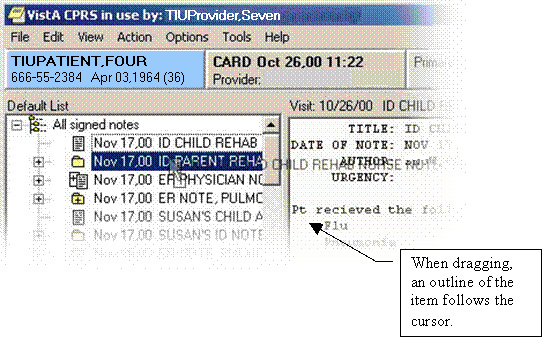 The following dialog appears to confirm the attachment: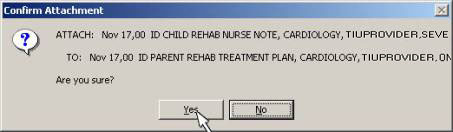 Interdisciplinary Notes, cont’dMenu ActionsThere are two Interdisciplinary Note specific menu commands in the CPRS Windows interface. They are: Add New Entry to ID NoteDetach from ID NoteThese commands become active (usable) when the correct kind of note is selected as in these illustrations: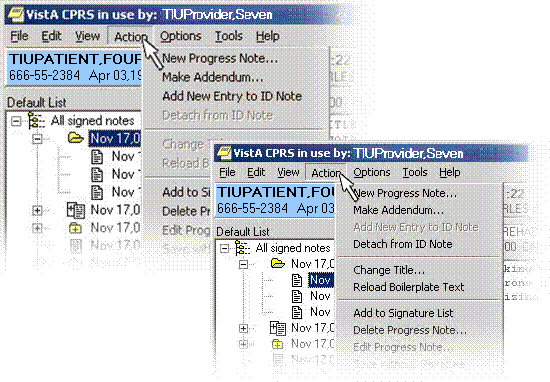 In the first case, the parent note has been selected. In this case, you can add a new note to the Interdisciplinary Note without having to later attach it (via drag and drop). In the second case, one of the child notes has been selected. In this case, you can detach this note from the parent.Interdisciplinary Notes, cont’dThe DisplayCPRS displays all notes in the Interdisciplinary Note reference date order unless one of the child notes is selected. In this case, CPRS displays the child note, then it displays all the notes in the Interdisciplinary Note reference date order; repeating the current note. In all other respects, the format of the display is the same as a regular note.The display of unsigned notes depends upon the business rules in effect at your site. These rules may allow you to view the unsigned child notes of other providers in the context of an Interdisciplinary Note. This is up to your local authorities.Meaning of IconsIn the CPRS Windows interface, notes are listed in a tree-structured arrangement. This is intended to graphically show a number of things: 1.   Signed and Unsigned notes.2.   Notes with an addendum attached.3.   Interdisciplinary notes.4.   Regular notes.The meaning of the various icons is: Interdisciplinary Notes, cont’dIn the List Manager interface, similar devices are used to indicate the type of note:LM ConsiderationsCPRSInterdisciplinary Notes are not supported in the List Manager (LM) interface of CPRS with the following exception: Interdisciplinary Notes are viewed and printed just as other notes supported by TIU. TIUTo access the full range of Interdisciplinary Notes features, use the Progress Note User Menu and choose exported option 2b, Review Progress Notes. The IN (Interdiscipl'ry Note) action is the universal action for operations on Interdisciplinary Notes. You should select a note before selecting this menu option. If the note selected is a parent note, it will prompt you to enter a child of this note. If the note selected is an unattached child note, it will prompt you to select the parent that goes with it.In this example, a new child note is added to an existing parent note:Progress Notes        Feb 14, 2001@15:09:32    Page:  1 of  6 <DA>            P R O G R E S S  N O T E S        74 note(s)TIUPATIENT,FOUR   666-55-2384              MAR 3,1960 (40)     Title              Author   Date/Time       _   1   - ID PARENT NINE        TIUPROVIDER, 02/14/01 08:15  compl 2    |_ID CHILD OCCUPATIONAL THER TIUPROVIDER, 02/14/01 08:16  compl 3   ER NOTE             TIUPROVIDER, 02/14/01 08:14  compl 4   - ID PARENT REHAB TREATMENT PL TIUPROVIDER, 02/08/01 08:26  compl 5    |_- ID CHILD REHAB INITIAL A TIUPROVIDER, 02/08/01 13:29  compl 6    |  |_Addendum to ID CHILD R TIUPROVIDER, 02/14/01 08:11  compl 7    |_ID CHILD REHAB PSYCHOLOGY  TIUPROVIDER, 02/09/01 09:13  compl 8   - ANGIOPLASTY NOTE       TIUPROVIDER, 01/08/01 13:16  compl 9    |_Addendum to ANGIOPLASTY NO TIUPROVIDER, 02/14/01 08:13  compl 10   ID CHILD AMY          TIUPROVIDER, 01/08/01 13:14  compl 11   ID ANY CHILD NOTE        TIUPROVIDER, 01/02/01 07:52  compl 12   SEVEN'S CHILD SIX        TIUPROVIDER, 12/28/00 13:49  compl 13   SEVEN'S CHILD FIVE       TIUPROVIDER, 12/28/00 13:48  compl 14   +< SEVEN'S ID NOTE       TIUPROVIDER, 12/28/00 13:31  compl  +     + Next Screen - Prev Screen ?? More Actions             NW  New Note      SS  Select Search    IN  Interdiscipl'ry NoteB  Browse       RS  Reset to All Signed EE  Expand/Collapse EntryPC  Print Copy     AD  Make Addendum    Q  QuitSP  Select New Patient  $  Complete Note(s)Select Action: Next Screen// INTo ADD a new entry to an interdisciplinary note, please select theinterdisciplinary note. To ATTACH an existing stand-alone note to an interdisciplinary note,please select the note you want to attach.Select Progress Note: (1-14): 4Are you adding a new interdisciplinary entry to this note? YES// <Enter>Adding a new interdisciplinary entry toID PARENT REHAB TREATMENT PLANPlease select a title for your entry:TITLE: ??Choose from:  ER NURSE NOTE    TITLE  ER PHYSICIAN NOTE    TITLE  OCCUPATIONAL THERAPY CHILD NOTE    TITLE  REHAB CHILD DISCHARGE PLANNING NOTE    TITLE  REHAB CHILD INITIAL ASSESSMENT NOTE    TITLE  REHAB CHILD NURSE NOTE    TITLE  REHAB CHILD PHARMACY NOTE    TITLE  REHAB CHILD PHYSICAL THERAPY NOTE    TITLE  REHAB CHILD PSYCHOLOGY NOTE    TITLE           ^TITLE: REHAB CHILD PHYSICAL THERAPY NOTE    TITLEEnter/Edit PROGRESS NOTE...     Patient Location: PULMONARY CLINIC    Date/time of Visit: 02/08/01 08:26     Date/time of Note: NOW      Author of Note: TIUPROVIDER,TWENTY ONE...OK? YES// <Enter>Calling text editor, please wait...  1>The Pt is doing very well ...  2> EDIT Option: <Enter> Saving ID CHILD REHAB PHYSICAL THERAPY NOTE with changes...Enter your Current Signature Code: ********Progress Notes        Feb 14, 2001@16:05:36    Page:  1 of  6 <DA>            P R O G R E S S  N O T E S        74 note(s)TIUPATIENT,FOUR   666-55-2384               MAR 3,1960 (40)     Title              Author     Date/Time     _1   - ID PARENT NINE        TIUPROVIDER, 02/14/01 08:15  compl 2    |_ID CHILD OCCUPATIONAL THER TIUPROVIDER, 02/14/01 08:16  compl 3   ER NOTE             TIUPROVIDER, 02/14/01 08:14  compl 4   - ID PARENT REHAB TREATMENT PL TIUPROVIDER, 02/08/01 08:26  compl 5    |_+ ID CHILD REHAB INITIAL A TIUPROVIDER, 02/08/01 13:29  compl 6    |_ID CHILD REHAB PSYCHOLOGY  TIUPROVIDER, 02/09/01 09:13  compl 7    |_ID CHILD REHAB PHYSICAL TH TIUPROVIDER, 02/14/01 16:02  compl 8   - ANGIOPLASTY NOTE       TIUPROVIDER, 01/08/01 13:16  compl 9    |_Addendum to ANGIOPLASTY NO TIUPROVIDER, 02/14/01 08:13  compl 10   ID CHILD ONE          TIUPROVIDER, 01/08/01 13:14  compl 11   ID ANY CHILD NOTE        TIUPROVIDER, 01/02/01 07:52  compl 12   SEVEN'S CHILD SIX        TIUPROVIDER, 12/28/00 13:49  compl 13   SEVEN'S CHILD FIVE       TIUPROVIDER, 12/28/00 13:48  compl 14   +< SEVEN'S ID NOTE       TIUPROVIDER, 12/28/00 13:31  compl +     ** Entry attached **                         NW  New Note      SS  Select Search    IN  Interdiscipl'ry NoteB  Browse       RS  Reset to All Signed EE  Expand/Collapse EntryPC  Print Copy     AD  Make Addendum    Q  QuitSP  Select New Patient  $  Complete Note(s)Select Action: Next Screen// Discharge Summary Clinicians can review, enter, print, and sign discharge summaries, either by individual patient or by multiple patients.Clinician’s Discharge Summary MenuIndividual Patient Discharge SummaryThis option allows you to review, edit, or sign a patient’s discharge summaries.Steps to use option:1. Select Individual Patient Discharge Summary from your TIU menu, then select a patient.Select Discharge Summary User Menu Option: Individual Patient Discharge SummarySelect PATIENT NAME: TIUPATIENT,ONE TIUPATIENT,ONE 09-12-44  666233456  YES SC VETERAN      (2 notes) C: 05/28/96 12:37      (2 notes) W: 05/28/96 12:33            A: Known allergiesAvailable summaries: 02/12/96 thru 02/12/96 (1)2. Enter a date range to select summaries from, then select a summary from the ones displayed. The selected summary is displayed. Then select an action.Browse Document      Jun 26, 1996 14:21:22   Page:  1 of  7               Discharge SummaryTIUPATIENT,O 666-23-3456  1A       Adm: 07/22/91 Dis: 02/12/96  DICT DATE: JUN 09, 1996      ENTRY DATE: JUN 12, 1996@15:07:22 DICTATED BY: TIUPROVIDER,ONE      ATTENDING: TIUPROVIDER,THREE   URGENCY: priority          STATUS: UNSIGNEDDIAGNOSIS:1. Status post head trauma with brain contusion.2. Status post cerebrovascular accident.3. Coronary artery disease.4. Hypertension.+     + Next Screen - Prev Screen ?? More actions  Find           Make Addendum       Identify Signers  Print           Sign/Cosign        Delete  Edit           Copy           Link ...                            QuitSelect Action: Quit// p  PrintDEVICE: HOME//<Enter> VAXPrinted Discharge Summary Example  CITY  priority             06/26/96 14:24    Page: 1-------------------------------------------------------------------------------PATIENT NAME           | AGE | SEX | RACE |   SSN   | CLAIM NUMBERTIUPATIENT,ONE          | 51 | M | MEXI | 666-23-3456 |------------------------------------------------------------------------------- ADM DATE  | DISC DATE  | TYPE OF RELEASE  | INP | ABS | WARD NOJUL 22, 1991 | FEB 12, 1996 | REGULAR      |1666 |  0 | 1A-------------------------------------------------------------------------------DICTATION DATE: JUN 09, 1996      TRANSCRIPTION DATE: JUN 12, 1996TRANSCRIPTIONIST: bsDIAGNOSIS:1. Status post head trauma with brain contusion.2. Status post cerebrovascular accident.3. End stage renal disease on hemodialysis.4. Coronary artery disease.5. Congestive heart failure.6. Hypertension.7. Non insulin dependent diabetes mellitus.8. Peripheral vascular disease, status post thrombectomies.9. Diabetic retinopathy.OPERATIONS/PROCEDURES:1. MRI.2. CT SCAN OF HEAD.HISTORY OF PRESENT ILLNESS:Patient is a 49-year-old, white male with past medical history of end stagerenal disease, peripheral vascular disease, status post BKA, coronary arterydisease, hypertension, non insulin dependent diabetes mellitus, diabeticretinopathy, congestive heart failure, status post CVA, status postthrombectomy admitted from  after a fall from his wheelchair in thehospital. He had questionable short-lasting loss of consciousness but patientis not very sure what has happened. He denies headache, vomiting, vertigo.                                   D R A F TPress RETURN to continue or '^' to exit:  CITY  priority             06/26/96 14:24    Page: 2-------------------------------------------------------------------------------PATIENT NAME           | AGE | SEX | RACE |   SSN   | CLAIM NUMBERTIUPATIENT,ONE          | 51 | M | MEXI | 666-23-3456 |-------------------------------------------------------------------------------On admission patient had CT scan which showed a small area of parenchymalhemorrhage in the right temporal lobe which is most likely consistent withhemorrhagic contusion without mid line shift or incoordination.ACTIVE MEDICATIONS: Isordil 20 mgs p.o. t.i.d., Coumadin 2.5 mgs p.o. qd,ferrous sulfate 325 mgs p.o. b.i.d., Ativan 0.5 mgs p.o. b.i.d., Lactulose 15ccs p.o. b.i.d., Calcium carbonate 650 mgs p.o. b.i.d. with food, Betoptic0.5% ophthalmologic solution gtt OU b.i.d., Nephrocaps 1 tablet p.o. qd,Pilocarpine 4% solution 1 gtt OU b.i.d., Compazine 10 mgs p.o. t.i.d. prnnausea, Tylenol 650 mgs p.o. q4 hours prn.Patient is on hemodialysis, no known drug allergies.Printed Discharge Summary Example cont’dPHYSICAL EXAMINATION: Patient had stable vital signs, his blood pressure was160/85, pulse 84, respiratory rate 20, temperature 98 degrees. Patient wasalert, oriented times three, cooperative. His speech was fluent,understanding of spoken language was good. Attention span was good. He hadmoderate memory impairment, no apraxia noted. Cranial nerves patient wasblind, pupils are not reactive to light, face was asymmetric, tongue andpalate are mid line. Motor examination showed muscle tone and bulk withoutsignificant changes. Muscle strength in upper extremities 5/5 bilaterally,sensory examination revealed intact light touch, pinprick and vibratorysensation. Reflexes 1+ in upper extremities, coordination finger to nose testwithin normal limits bilaterally. Alternating movements without significantchanges bilaterally. Neck was supple.LABORATORY: Showed sodium level 135, potassium 4.6, chloride 96, CO2 26,BUN 39, creatinine 5.3, glucose level 138. White blood cell count was 7,hemoglobin 11, hematocrit 34, platelet count 77.HOSPITAL COURSE: Patient was admitted after head trauma with multiple medicalproblems. His coumadin was held. Patient had cervical spine x-rays whichshowed definite narrowing of C5, C6 interspace, slight retrolisthesis at thislevel, prominent spurs at this level as well as above and below. CT scan onadmission showed a moderate amount of scalp thinning with subcutaneous airoverlying the left frontal lobe. The basal cisterns are patent and thereis no mid line shift or uncal herniation. Patient has also a remote leftposterior border zone infarct with hydrocephalus ex vaccuo of the leftoccipital horn, a rather large remote infarct in the inferior portion of theleft cerebellar hemisphere. He had hemodialysis q.o.d. He restarted treatment with Coumadin. His last PT was 11.9, PTT 31. Patient refused before hemodialysis new blood tests. His condition remained stable.DISCHARGE MEDICATIONS: Isordil 20 mgs p.o. t.i.d., Ferrous sulfate 325 mgsp.o. b.i.d., Ativan 0.5 mgs p.o. b.i.d., Lactulose 15 ccs p.o. b.i.d., Calciumcarbonate 650 mgs p.o. b.i.d., Compazine 10 mgs p.o. t.i.d. prn nausea,Betoptic 0.5% OU b.i.d., Nephrocaps 1 p.o. qd, Pilocarpine 4% solution 1 gttOU b.i.d., Coumadin 2.5 mgs p.o. qd, Tylenol 650 mgs p.o. q6 hours prn pain.DISPOSITION/FOLLOW-UP:Recommend follow PT/PTT. Patient is on coumadin and CBC with differentialbecause patient has chronic anemia and thrombocytopenia.Patient will be transferred to  in stable condition on 5/19/96.WORK COPY =========== UNOFFICIAL - NOT FOR MEDICAL RECORD ========== DO NOT FILESIGNATURE PHYSICIAN/DENTIST       SIGNATURE APPROVING PHYSICIAN/DENTISTTHREE TIUPROVIDER, MD            ONE TIUPROVIDER, MSPGY2 Resident              Medical Informaticist=========================== CONFIDENTIAL INFORMATION ===========================All MY UNSIGNED Discharge SummariesThis option shows you all unsigned discharge summaries for you to review, edit, or sign. You must have signing or cosigning privileges to sign or cosign, based on your document definition, user class status, and business rules governing these actions. See your Clinical Coordinator if you have any problems or questions about electronic signature or cosigning.Steps to use option:1. Select All MY UNSIGNED Discharge Summaries from your TIU menu.2. Your unsigned discharge summaries are displayed.Discharge Summaries   Jun 18, 1996 10:13:45  Page: 1 of  1  by AUTHOR (TIUPROVIDER,ONE) or EXPECTED COSIGNER 0 documents   Patient     Document        Ref Date  Status2 TIUPATIENT,S(T4831) Discharge Summary    03/15/96  uncosig   + Next Screen - Prev Screen ?? More Actions    >>>   Find        Sign/Cosign       Change View   Add Document    Detailed Display    Copy   Edit        Browse         Delete Document   Make Addendum    Print          Quit   Link ...      Identify SignersSelect Action: Quit// COSIGNSelect an action such as Sign/Cosign if you are authorized to perform these.  	NOTE: 	You can enter Cosign rather than Sign/Cosign if you want to cosign.Multiple Patient Discharge SummariesThis option shows you discharge summaries for selected statuses, types, and categories, which you can then review, edit, and/or sign.Caution: Avoid making your requests too broad (in statuses, search categories, and date ranges) because these searches can use a lot of system resources, slowing the computer system down for everyone.Steps to use option:1. Select Multiple Patient Discharge Summaries from your TIU menu.2. Select one or more of the following statuses: untranscribed	 unreleased	 unverified  unsigned		 uncosigned	 completed amended		 purged	 deleted3. Select one of the following search categories:1  All Categories    6  Patient       11  Transcriptionist2  Author        7  Problem       12  Treating Specialty3  Division       8  Service       13  Visit4  Expected Cosigner  9  Subject5  Hospital Location  10  Title4. Enter a date range.5. A list is displayed of the summaries that meet your specifications.My UNSIGNED Disch Summaries  Jun 05, 1997 14:02:15   Page: 1 of  1   by AUTHOR (TIUPROVIDER,ONE) from 05/06/97 to 06/05/97 1 documents   Patient        Document         Ref Date  Status	1  + TIUPATIENT,T(T2591) Discharge Summary    06/02/97  UNSIGNED     + Next Screen - Prev Screen ?? More actions   Find           Sign/Cosign        Change View   Add Document       Detailed Display     Copy   Edit           Browse          Delete Document   Make Addendum       Print           Quit   Link ...         Identify SignersSelect Action: Quit// s6. You can now take an appropriate action on one or all of the summaries. Discharge Summary Statuses and ActionsStatuses* As of TIU*1*234, documents of these statuses (i.e., signed documents) cannot be edited regardless of business rules.Actions   Find           Sign/Cosign        Change View   Add Document       Detailed Display     Copy   Edit           Browse          Delete Document   Make Addendum       Print           Quit   Link ...         Identify SignersIntegrated Document ManagementThe options on this menu allow clinicians to review, edit, or sign progress notes, discharge summaries, and any other documents set up at your site. This menu is especially useful for clinicians who wish to see an integrated view of documents, to be able to edit or sign many types in one session without changing applications.Individual Patient DocumentUse this option to review an individual document for a patient. You can then edit, sign, delete, or perform other actions, as appropriate, on the document.Steps to use option:1. Select Individual Patient Document from your Integrated Document Management menu on your TIU menu.2. Select a patient.3. Enter a date range to display documents for. A list is displayed of that patient’s documents for the specified time period.Please specify a date range from which to select documents:List documents Beginning: 02/17/92// 1/96 (JAN 1996)          Thru: 06/07/96// <Enter> (JUN 07, 1996)1 06/07/96 00:00 Diabetes Education    ONE TIUPROVIDER, MD          Visit: 04/18/962 06/05/96 17:23 Lipid Clinic       THREE TIUPROVIDER,          Visit: 04/18/963 06/05/96 11:10 Addendum to Lipid Clinic THREE TIUPROVIDER,          Visit: 04/24/964 05/28/96 12:37 Crisis Note        SEVEN TIUPROVIDER          Visit: 02/20/965 05/28/96 12:37 Crisis Note        SEVEN TIUPROVIDER          Visit: 02/20/964. Choose a document from the list.Choose documents: (1-6): 1Opening Diabetes Education record for review... Individual Patient Document cont’dBrowse Document     Jun 26, 1996 17:08:45   Page: 1 of  1           Diabetes EducationTIUPATIENT 666-23-3456         Visit Date: 07/22/91@11:06DATE OF NOTE: JAN 09, 1996@17:51:04 ENTRY DATE: JAN 09, 1996@17:51:04   AUTHOR: TIUPROVIDER,THREE  EXP COSIGNER: TIUPROVIDER,SIX   URGENCY:           STATUS: COMPLETEDProvided Mr. TIUPatient with Diabetes diet pamphlet and explained areas he especially needed to be concerned about./es/ TIUPROVIDER,THREE MDfor TIUPROVER,SIX MS3Medical Student III     + Next Screen - Prev Screen ?? More actions   Find        Make Addendum       Identify Signers   Print       Sign/Cosign        Delete   Edit        Copy           Link…                         QuitSelect Action: Quit//5. Select one of the actions to perform on the document (e.g., edit, sign, make addendum).All MY UNSIGNED Documents When you choose this option from the Integrated Document Management Menu, all your unsigned documents are displayed to review, edit, or sign.Steps to use option:1. Select All MY UNSIGNED Documents from your Integrated Document Management menu on your TIU menu.Select Integrated Document Management Option: All MY UNSIGNED DocumentsSearching for the documents.2. After all your unsigned documents are displayed, you can select an action such as add, edit, or sign/cosign, etc.MY UNSIGNED Documents   June 31, 1997 15:38:13    Page:  1 of  1       by AUTHOR (TIUPROVIDER,ONE) or EXPECTED COSIGNER 4 documents   Patient  Document          Ref Date Status Complete Auth1  SC501050  ONE-PER-VISIT NOTE     12/18/02 com   12/24/02 TIUP2  TB668832  Cardiology Note      09/23/02 uns        CPRS3  FW120870  CARDIOLOGY CS CONSULT   11/11/01 uns        CPRS4  - CPRSPATI Discharge Summary     10/12/01 com   01/16/01 ARTP5   |_CPRSPA Addendum to Discharge Summ 02/09/01 comple 02/12/01 LUPR  + Next Screen - Prev Screen ?? More actions   Add Document      Detailed Display    Delete Document   Edit          Browse         Interdiscipl'ry Note   Make Addendum      Print          Expand/Collapse Entry   Link ...        Identify Signers    Encounter Edit   Sign/Cosign       Change View       QuitSelect Action: Quit// s Sign/CosignSelect Document(s): (1-5): 3-5Opening Adverse React/Allergy record for review...SIGN/COSIGN        Jun 06, 1997 12:03:52    Page:  1 of  1              Adverse React/AllergyTIUPATIENT,TWO 666-12-3243  2B         Visit Date: 09/21/95@10:00DATE OF NOTE: MAY 20, 1997@10:51:18 ENTRY DATE: MAY 20, 1997@10:51:18   AUTHOR: TIUPROVIDER,ONE   EXP COSIGNER:   URGENCY:              STATUS: UNSIGNEDMORE TESTS ORDERED   + Next Screen - Prev Screen ?? More actions   Print                        NoReady for Signature: NO// y  YesItem #: 3 Added to signature list.All MY UNSIGNED Documents, cont’dOpening General Note record for review...SIGN/COSIGN        Jun 06, 1997 12:04:59    Page:  1 of  1                 General NoteTIUPATIENT,FIVE 666-04-3779P 2B        Visit Date: 05/28/96@15:58DATE OF NOTE: APR 07, 1997@15:50:26 ENTRY DATE: APR 07, 1997@15:37:25   AUTHOR: TIUPROVIDER,ONE   EXP COSIGNER:   URGENCY:              STATUS: UNSIGNEDgeneral malaise    + Next Screen - Prev Screen ?? More actions   Print                        NoReady for Signature: NO// y  YesItem #: 4 Added to signature list.Opening Adverse React/Allergy record for review...SIGN/COSIGN         Jun 06, 1997 12:04:10    Page:  1 of  1              Adverse React/AllergyTIUPATIENT,ONE 666-23-3456           Visit Date: 07/22/91@11:06DATE OF NOTE: MAR 24, 1997@11:03:39 ENTRY DATE: MAR 24, 1997@11:03:39   AUTHOR: TIUPROVIDER,FIVE      EXP COSIGNER:   URGENCY:              STATUS: UNSIGNEDHay fever reactions severe – antihistamines not working. Prescribed new medication.  + Next Screen - Prev Screen ?? More actions   Print                        NoReady for Signature: NO// y  YesItem #: 5 Added to signature list.Enter your Current Signature Code: XXX  SIGNATURE VERIFIED......MY UNSIGNED Documents   Jun 06, 1997 12:04:27    Page:  1 of  1     by AUTHOR (TIUPROVIDER,FIVE) or EXPECTED COSIGNER   5 documents   Patient        Document          Ref Date  Status1  + TIUPATIENT,FIVE (T3779) Discharge Summary    06/02/97 UNSIGNED2  TIUPATIENT,ONE  (T3456) Adverse React/Allergy  05/31/97 completed3  TIUPATIENT,TWO  (T3243) Adverse React/Allergy  05/20/97 completed4  TIUPATIENT,FIVE  (T3779) General Note       04/07/97 completed5  TIUPATIENT,SIX  (T3476) Adverse React/Allergy  03/24/97 completed   ** Items 3, 4, 5 Signed. **                    >>>   Find           Sign/Cosign        Change View   Add Document       Detailed Display     Copy   Edit           Browse          Delete Document   Make Addendum       Print           Quit   Link ...         Identify SignersSelect Action: Quit//Multiple Patient DocumentsUse this option to see an integrated Review Screen of all TIU documents.Caution: Avoid making your requests too broad (in statuses, search categories, and date ranges) because these searches can use a lot of system resources, slowing the computer system down for everyone.Steps to use option:1. Select Multiple Patient Documents from your Integrated Document Management menu on your TIU menu.Select Integrated Document Management Option: Multiple Patient Documents2. Select one or more of the following statuses.1  undictated             6  uncosigned2  untranscribed        7  completed3  unreleased             8  amended4  unverified             9  purged5  unsigned             10  deletedEnter selection(s) by typing the name(s), number(s), or abbreviation(s).Select Status: UNSIGNED// <Enter> 3. Select a document type (from whatever you have set up at your site):Select Clinical Documents Type(s): 1-3  Addendum                            Discharge Summary                  Progress Notes4. Select one of the following search categories1  All Categories    6  Patient       11  Transcriptionist2  Author        7  Problem       12  Treating Specialty3  Division       8  Service       13  Visit4  Expected Cosigner  9  Subject5  Hospital Location  10  TitleEnter selection(s) by typing the name(s), number(s), or abbreviation(s). Multiple Patient Documents, cont’d5. Enter a date range.Start Reference Date [Time]: T-7// T-60 (APR 01, 1997)Ending Reference Date [Time]: NOW// <Enter> (MAY 31, 1997@15:42)Searching for the documents.6. All the documents for the criteria selected are displayed. Choose an action to perform, then the document to perform it on.UNSIGNED Documents     May 31, 1997 15:42:40    Page: 1 of  1   by AUTHOR (TIUPROVIDER,ONE) from 04/01/97 to 05/31/97 3 documents  Patient           Document         Ref Date Status1  TIUPATIENT,FIVE  (T3779) Discharge Summary    06/02/97 unsigned2  TIUPATIENT,ONE  (T3456) Adverse React/Allergy  05/31/97 unsigned3  TIUPATIENT,TWO  (T3243) Adverse React/Allergy  05/20/97 unsigned    + Next Screen - Prev Screen ?? More actions  Find          Sign/Cosign        Change View  Add Document      Detailed Display     Copy  Edit          Browse          Delete Document  Make Addendum      Print           Quit  Link ...        Identify SignersSelect Action: Quit//Enter/Edit DocumentThis option allows you to enter and edit clinical documents directly online.  	NOTE: 	All documents for outpatients must be associated with a Visit or Admission in order to receive workload credit.	NOTE: 	Signed notes may not be edited even if there is a business rule allowing them to be. Hard code within TIU prevents editing of signed documents. The following categories are considered signed: Un-cosigned, completed, amended, and retracted. Steps to use option:1. Select Enter/Edit Document from your Integrated Document Management menu on your TIU menu and enter a patient name.Select Integrated Document Management Option: Enter/edit DocumentSelect PATIENT NAME: TIUPATIENT,ONE TIUPATIENT,ONE 09-12-44  666233456   YESSC VETERAN            A: Known allergiesSelect the Document type.Select TITLE: ??Choose from:  ADVANCE DIRECTIVE   TITLE  ADVERSE REACTION/ALLERGY   TITLE  CLINICAL WARNING   TITLE  CRISIS NOTE   TITLE  DISCHARGE SUMMARY   TITLESelect TITLE: ADVERSE REACTION/ALLERGY    TITLE3. If the patient is an outpatient, choose the Visit (admission) from the list displayed that you wish to associate with the Adverse Reaction/Allergy note.This patient is not currently admitted to the facility...Is this note for INPATIENT or OUTPATIENT care? OUTPATIENT// <Enter>The following VISITS are available:  1> APR 18, 1996@10:00             GENERAL MEDICINE  2> FEB 21, 1996@08:40             PULMONARY CLINIC  3> FEB 20, 1996@10:00             ONCOLOGY  4> FEB 20, 1996@08:00             GENERAL MEDICINECHOOSE 1-4 or <N>EW VISIT<RETURN> TO CONTINUEOR '^' TO QUIT: 1Enter/Edit Document cont’dCreating new progress note...     Patient Location: GENERAL MEDICINE    Date/time of Visit: 04/18/96 10:00     Date/time of Note: NOW      Author of Note: TIUPROVIDER,NINE  ...OK? YES// <Enter>SUBJECT (OPTIONAL description): <Enter>Calling text editor, please wait... 1>Mr. TIUPatient's allergies improved with medication. 2>EDIT Option: <Enter>Save changes? YES// <Enter>Saving Adverse React/Allergy with changes...Enter your Current Signature Code: xxx  SIGNATURE VERIFIED..Print this note? No// <Enter> NOYou may enter another CLINICAL DOCUMENT. Press RETURN to exit. Select PATIENT NAME: <Enter>          --- Clinician's Menu ---  1   Individual Patient Document  2   All MY UNSIGNED Documents  3   Multiple Patient Documents  4   Enter/edit DocumentSelect Integrated Document Management Option: <Enter>Documents Requiring Additional SignatureA report is available that will give you all documents requiring your additional signature. This report is available from the Integrated Document Management Menu and the Progress Notes User Menu.To run this report:From a menu, select ALL Documents requiring my Additional Signature.The following report is displayed:Select Integrated Document Management Option: ?  1   Individual Patient Document  2   All MY UNSIGNED Documents  3   All MY UNDICTATED Documents  4   Multiple Patient Documents  5   Enter/edit Document  6   ALL Documents requiring my Additional SignatureEnter ?? for more options, ??? for brief descriptions, ?OPTION for help text.Select Integrated Document Management Option: 6 ALL Documents requiring my Additional SignatureSearching for the documents.My Identified Signer Docs   Feb 21, 2005@19:00:32     Page:  1 of  1        ALL DOCUMENTS Requiring My Additional Signature   Patient        Document           Ref Date Status   1  CPRSPATIENT,S (C1050) ONE-PER-VISIT NOTE      12/18/02 completed 2  CPRSPATIENT,T (C6572) PATIENT EDUCATION       06/19/98 completed 3  CPRSPATIENT,T (C6572) MEDICINE CS CONSULT      06/09/98 completed      + Next Screen - Prev Screen ?? More Actions         >>>   Edit           Browse         Expand/Collapse Entry   Make Addendum       Print          Encounter Edit   Link ...         Identify Signers    Quit   Sign/Cosign        Delete Document   Detailed Display     Interdiscipl'ry NoteSelect Action:Quit//Personal PreferencesThe two options on this menu let you customize the way TIU operates for you; that is, which prompts will appear, what lists you will see to select from, etc. Thus, if you only work with Discharge Summaries or Progress Notes, or only a specific set within these categories, you can set your preferences so that only these documents appear on selection lists. You can also specify the way documents are displayed on your review screens: by patient, by author, by type, in chronological or reverse chronological order, etc. If you require cosignatures on your documents (for example, because you’re a medical student, PA, or some other category that your site has designated as needing cosignature), you can designate your “Default Cosigner” and then this person will be the default when you’re prompted for the Expected Cosigner.Personal PreferencesSteps to use option:1. Select Personal Preferences from your TIU menu.Select Progress Notes/Discharge Summary [TIU] Option: Personal Preferences  1   Personal Preferences  2   Document List ManagementSelect Personal Preferences Option: 1 Personal Preferences2. Select Personal Preferences from your Personal Preferences menu.Personal Preferences, cont’d3. Answer the following prompts, as appropriate.Select Personal Preferences Option: Personal Preferences  Enter/edit Personal Preferences for TIUPROVIDER,ONE   OT Are you adding 'TIUPROVIDER,ONE' as  a new TIU PERSONAL PREFERENCES (the 5TH)? y (Yes)DEFAULT LOCATION: Cardiology ClinicREVIEW SCREEN SORT FIELD: ? Specify the attribute by which the document list should be sorted.   Choose from:    P    patient    D    document type    R    reference date    S    status    C    completion date    A    author    E    expected cosignerREVIEW SCREEN SORT FIELD: p patientREVIEW SCREEN SORT ORDER: ?   Please specify the order in which you want the list sorted   Choose from:    A    ascending    D    descendingREVIEW SCREEN SORT ORDER: a ascendingDISPLAY MENUS: ?   Indicate whether menus (for document selection, etc.) should    be displayed.   Choose from:    0    NO    1    YESDISPLAY MENUS: 1 YESPATIENT SELECTION PREFERENCE: ?   Please indicate your patient selection preference   Choose from:    S    single    M    multiplePATIENT SELECTION PREFERENCE: m multipleDEFAULT COSIGNER: ?   Indicate which person will usually cosign your Progress Notes. Answer with NEW PERSON NAME, or INITIAL, or SSN, or NICK NAME, or DEA#,   or VA# Do you want the entire 66-Entry NEW PERSON List? NDEFAULT COSIGNER: TIUPATIENT,TWO  TIUPATIENT, TWO, CA  PHYSICIANASK 'Save changes?' AFTER EDIT: y YES ASK SUBJECT FOR PROGRESS NOTES: YES// ??   Enter YES if you want to be prompted for a SUBJECT when entering or   editing a Progress Note. Subject is a freetext, indexed field which    may help you to find notes about a given topic, etc.   Choose from:    1    YES    0    NOASK SUBJECT FOR PROGRESS NOTES: YES// <Enter>NUMBER OF NOTES ON REV SCREEN: ??   This determines the number of notes that will be included in your    initial list when reviewing progress notes by patient. Personal Preferences, cont’d NUMBER OF NOTES ON REV SCREEN: 5??   Type a Number between 15 and 100NUMBER OF NOTES ON REV SCREEN: 15SUPPRESS REVIEW NOTES PROMPT: ??   Allows user to specify whether to suppress the prompt to    Review Existing Notes on entry of a Progress Note. YES will    SUPPRESS the prompt, while NO, or no entry will allow the    site's default setting to take precedence.   Choose from:    1    YES    0    NOSUPPRESS REVIEW NOTES PROMPT: 0Select DAY OF WEEK: Monday Are you adding 'Monday' as a new DAY OF WEEK (the 1ST for this TIU PERSONAL PREFERENCES)? Y (Yes) HOSPITAL LOCATION: GENERAL MEDICINE    TIUPATIENT,TWOSelect DAY OF WEEK: <Enter>  1   Personal Preferences  2   Document List ManagementDocument List ManagementThis option allows you to specify which types (Titles) of documents you wish to choose from when asked to select from a given Class (e.g., Discharge Summary or Progress Notes). Then when you create a Progress Note, you will be prompted to select from the specified list of Titles, say, Lipid Clinic Note, History & Physical, Interservice Transfer Note, and Discharge Planning, in that order. This option also allows you to specify a default title for the selected Class.Steps to use option:1. Select Document List Management from your Personal Preferences Menu on your TIU menu.Select Personal Preferences Option: 2 Document List Management    --- Personal Document Lists ---This option allows you to create and maintain lists of TITLES for any of the active CLASSES of documents supported by TIU at your site.Explain Details? NO// y YESWhen you use the option to enter a document belonging to a given class, you will be asked to select a TITLE belonging to that class. Document List Management, cont’dFor any particular class, you may find that you only wish to choose from among a few highly specific titles (e.g., if you are a Pulmonologist entering a PROGRESS NOTE, you may wish to choose from a short list of three or four titles related to Pulmonary Function, or Pulmonary Disease).Rather than presenting you with a list of hundreds of unrelated titles, TIU will present you with the list you name here.In the event that you need to select a TITLE which doesn't appear on your list, you will always be able to do so.NOTE: If you expect to enter a single title, or would be unduly restricted by use of a short list, then we recommend that you bypass the creation of a list, and simply enter a DEFAULT TITLE for the class. This option will afford you the opportunity to do so.2. Answer the following prompts, as appropriate.Enter/edit Personal Document List for ONE TIUPROVIDERAdd a new Personal Document List? YES// <Enter>CLASS: ?   Please select the parent group to which the document list    belongs. You may only pick CLASSES of documents at this    prompt.   Answer with TIU DOCUMENT DEFINITION NAME, or ABBREVIATION,    or PRINT NAME Do you want the entire TIU DOCUMENT DEFINITION List? y (Yes)Choose from:  DISCHARGE SUMMARY   CLASS  PROGRESS NOTES   CLASSCLASS: Progress NotesEdit (L)ist, (D)efault TITLE, or (B)oth? BOTH// <Enter> bothWhen selecting from this PARENT CLASS, which TITLES would you like to be presented with initially?Select TITLE: PSYCHOLOGY - CRISISSelect TITLE: PSYCHOLOGY - FAMILY THERAPYSelect TITLE: PSYCHOLOGY - NURSING NOTESelect TITLE: NURSING NOTES - ENCOUNTER GROUPNow, Specify the TITLE you'd like as your DEFAULT for PROGRESS NOTESDEFAULT TITLE: ??   This determines what TITLE will be offered by default when    selecting from a given parent class (e.g., when entering a    PROGRESS NOTE, you may want the DEFAULT TITLE to be DIABETES    EDUCATION, etc.).Document List Management, cont’d DEFAULT TITLE: PSYCHOLOGY   1  PSYCHOLOGY - BEHAV MED     TITLE   2  PSYCHOLOGY - BIOFEEDBACK     TITLE   3  PSYCHOLOGY - CRISIS     TITLE   4  PSYCHOLOGY - FAMILY THERAPY     TITLE   5  PSYCHOLOGY - IP SATC     TITLETYPE '^' TO STOP, ORCHOOSE 1-5: 3Select PERSONAL DOCUMENT LIST Name: SUBSTANCE ABUSE   1  SUBSTANCE ABUSE     TITLE   2  SUBSTANCE ABUSE COMMITTEE     TITLE   3  SUBSTANCE ABUSE TLC     TITLE   4  SUBSTANCE ABUSE TREATMENT CENTER CONSULT     TITLECHOOSE 1-4: 1 Are you adding 'SUBSTANCE ABUSE' as  a new PERSONAL DOCUMENT LIST (the 1ST for this TIU PERSONAL DOCUMENT TYPE LIST)? Y  (Yes) SEQUENCE: 1 DISPLAY NAME: SUBSTANCE ABUSEDocument Definitions (Clinician)TIU uses a structure called Document Definitions to organize Progress Notes, Discharge Summaries, and other documents. It contains the Document Definition Hierarchy, which allows documents (Titles) to inherit characteristics of the higher levels, Class and Document Class, such as signature requirements and print characteristics. This structure creates the capability for better integration, shared use of boilerplate text, components, and objects, and a more manageable organization of documents. End users (clinical, administrative, and MIS staff) need not be aware of the hierarchy. They work at the Title level, with the actual documents.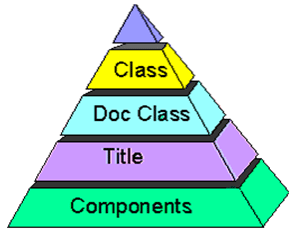 The Document Definitions menu for Clinicians may be assigned to those clinicians who are interested in creating and editing boilerplate text or in viewing or editing Document Definition entries (Class, Document Class, or Title). You can also view available Objects that can be embedded in boilerplate text. See your Clinical Coordinator or the TIU Implementation Guide if you need further information about these options or descriptions of Document Definition concepts.Edit Document DefinitionsThis example shows you how to traverse the hierarchy to see details about a Title in Document Definitions, in this case, an Advance Directive. The first screen shows just the top level of document types. A + indicates that there are items under that document type. To see these, select Expand/Collapse, then enter the number of the document type to be expanded. Select Document Definitions (Clinician) Option: 1 Edit Document DefinitionsEdit Document Definitions   Apr 17, 1997 16:42:53    Page: 1 of  1                  BASICS    Name                              Type1   CLINICAL DOCUMENTS                        CL2    +DISCHARGE SUMMARY                       CL3    +PROGRESS NOTES                         CL4    +ADDENDUM                            DC   ?Help  >ScrollRight  PS/PL PrintScrn/List  +/-         >>>   Expand/Collapse      Detailed Display     Quit   Jump to Document Def   Try   Boilerplate Text     FindSelect Action: Quit// e  Expand/CollapseSelect Entry: (1-4): 3........Edit Document Definitions   Apr 17, 1997 16:43:56   Page:  1 of  1                  BASICS    Name                              Type1   CLINICAL DOCUMENTS                       CL2    +DISCHARGE SUMMARY                       CL3    PROGRESS NOTES                        CL4     +ADVANCE DIRECTIVE                      DC5     +ADVERSE REACTION/ALLERGY                  DC6     +CRISIS NOTE                         DC7     +CLINICAL WARNING                      DC8     +HISTORICAL TITLES                      DC9    +ADDENDUM                           DC    ?Help  >ScrollRight  PS/PL PrintScrn/List  +/-        >>>   Expand/Collapse      Detailed Display     Quit   Jump to Document Def   Try   Boilerplate Text     FindSelect Action: Quit// Expand/Collapse=4Edit Document Definitions, cont’dEdit Document Definitions  Apr 17, 1997 16:44:17     Page: 1 of  1                  BASICS    Name                              Type1   CLINICAL DOCUMENTS                        CL2    +DISCHARGE SUMMARY                        CL3    PROGRESS NOTES                         CL4     ADVANCE DIRECTIVE                       DC5      ADVANCE DIRECTIVE                      TL6     +ADVERSE REACTION/ALLERGY                   DC7     +CRISIS NOTE                          DC8     +CLINICAL WARNING                       DC9     +HISTORICAL TITLES                       DC10   +ADDENDUM                            DC    ?Help  >ScrollRight  PS/PL PrintScrn/List  +/-        >>>   Expand/Collapse      Detailed Display     Quit   Jump to Document Def   Try   Boilerplate Text     FindSelect Action: Quit// DET  DETAILED DISPLAYSelect Entry: (1-11): 5 Non-Owner; View OnlyPress RETURN to continue or '^' or '^^' to exit: <Enter>Detailed Display      Apr 17, 1997 16:44:31    Page:  1 of  1              Title ADVANCE DIRECTIVE Basics      Note: Values preceded by * have been inherited      Name:  ADVANCE DIRECTIVE  Abbreviation:  ADIR   Print Name:  ADVANCE DIRECTIVE      Type:  TITLE    National    Standard:  YES     Status:  ACTIVE      Owner:  CLINICAL COORDINATOR     In Use:  YES Items Boilerplate Text     ? Help    +, - Next, Previous Screen   PS/PL			   Try            Find           QuitSelect Action: Quit//View ObjectsThis option displays Objects in alphabetical order by Name. You can print all available Objects from your site, or specific ones.--- Clinician Document Definition Menu ---	Edit Document Definitions	Sort Document Definitions	View ObjectsSelect Document Definitions (Clinician) Option: 3 View ObjectsSTART WITH OBJECT: FIRST// <Enter>........................................Objects          Apr 17, 1997 11:57:57     Page:  1 of  3ObjectsName                                StatusACTIVE MEDICATIONS                        AALLERGIES/ADR                           ABLOOD PRESSURE                          ACURRENT ADMISSION                         ANOW                                APATIENT AGE                            IPATIENT DATE OF BIRTH                       APATIENT DATE OF DEATH                       APATIENT HEIGHT                          APATIENT NAME                           APATIENT RACE                           APATIENT SEX                            APATIENT SSN                            APATIENT WEIGHT                          APULSE                               ARESPIRATION                            ATEMPERATURE                            ATODAY'S DATE                           AVISIT DATE                            A+     ?Help  >ScrollRight  PS/PL PrintScrn/List  +/-    >>>Find           Detailed Display     QuitChange ViewSelect Action: Next Screen//TIU and Health SummaryA new Health Summary component is available (through Patch GMTS*2.7*12), Selected Progress Notes, which allows selection of specific Progress Notes Titles for display on Health Summaries. Patch GMTS*2.7*45, Interdisciplinary Progress Notes, expands this functionality to include Interdisciplinary Notes.All Progress Notes, Discharge Summary, and CWAD components now extract data from TIU, rather than Progress Notes (GMRP), or Discharge Summary (GMRD). Care has been taken to assure that the formatting and content of the components have remained the same, except that the signature block information will now reflect the author's (and cosigner's) name and title at the time of signature, rather than displaying their current values at the time of output.Chapter 4: TIU for Medical Record TechniciansMedical Record Technicians in the MIS or HIMS of Medical Administration Service complete the tasks of assuring that all discharge summaries placed in a patient’s medical record have been verified for accuracy and completion. They are also responsible for assuring that a permanent chart copy has been placed in a patient’s medical record for each separate admission to the hospital.MRT Menu This is the main TIU menu for Medical Record Technicians (MRTs). It includes all of the options necessary for MRTs to review, edit, sign, and print documents, print reports on TIU documents, search for documents, and review upload filing events. Individual Patient DocumentUse this option to review, verify, print or other actions an MRT can perform on clinical documents for a selected patient.Steps to use option:1. Select Individual Patient Document from the TIU MRT menu, and then enter a patient name to view documents for.Select Text Integration Utilities (MRT) Option: 1 Individual Patient DocumentSelect PATIENT NAME: TIUPATIENT,ONE TIUPATIENT,ONE  666-23-3456  1A   YES  SC VETERAN (2 notes) W: 05/28/96 12:33Available documents: 10/24/96 thru 10/28/96 (3)Enter a date range, then choose a document from the list. Please specify a date range from which to select documents:List documents Beginning: 02/17/96// <Enter> (FEB 17, 1992)          Thru: 10/28/96//<Enter>  (OCT 28, 1996)1  10/28/96 17:11 BP TEST              One TIUProvider, MD           Adm: 07/22/91 Dis: 02/12/962  10/25/96 11:32 Psychology - Crisis        Four TIUProvider           Adm: 10/25/96Choose documents: (1-6): 1Individual Patient Document, cont’d3. The selected document is displayed. You may press Enter to see the remaining two pages, or choose an action to perform.Browse Document     Oct 30, 1996 10:33:54    Page:  1 of  3                 BP TESTTIUPATIENT, O    666-23-3456  1A       Visit Date: 07/22/91@11:06DATE OF NOTE: OCT 28, 1996@17:11:51 ENTRY DATE: OCT 28, 1996@17:11:51   AUTHOR: TIUPROVIDER, ONE    EXP COSIGNER:   URGENCY:              STATUS: COMPLETED   NAME: TIUPATIENT, ONE   SEX: MALE   DOB: SEP 12,1944ALLERGIES: Amoxicillin, Aspirin, MILK   LABS:WBC 8.7, RBC 5.1, HGB 16, HCT 47, MCV 91, MCH 29, MCHC 34, Plt 320   + Next Screen - Prev Screen ?? More Actions    >>>   Find                 Edit              Copy   Verify/Unverify      Send Back         Print   On Chart             Reassign          QuitSelect Action: Next Screen//Multiple Patient DocumentsUse this option to display TIU documents of selected types, which can then be individually or multiply reviewed, verified, sent back to transcription, reassigned, or printed.	Caution: 	Avoid making your requests too broad (in statuses, search categories, and date ranges) because these searches can use a lot of system resources, slowing the computer system down for everyone.Steps to use option:Select Multiple Patient Documents from your TIU menu.Multiple Patient Documents, cont’d2.  Select one or more divisions.Select division: ALL// ?ENTER:   - Return for all divisions, or   - A division and return when all divisions have been selected--limit 20   Imprecise selections will yield an additional prompt.   (e.g. When a user enters 'A', all items beginning with 'A' are displayed.)  Answer with MEDICAL CENTER DIVISION NUM, or NAME, or FACILITY NUMBER, or    TREATING SPECIALTY  Choose from:  1      SALT LAKE OEX   660  2      ISC-SLC-A4   660HA  3      SALT LAKE CIOFO   660GCSelect division: ALL// <Enter>3. Select one or more of the following statuses.1  undictated             6  uncosigned2  untranscribed          7  completed3  unreleased             8  amended4  unverified             9  purged5  unsigned              10  deletedEnter selection(s) by typing the name(s), number(s), or abbreviation(s).Select Status: UNSIGNED// 4  UNVERIFIEDMultiple Patient Documents, cont’d4. Select one of the following types (these may be different at your site):Addendum         Discharge Summary     Progress Notes Select Clinical Documents Type(s): All Addendum, Discharge Summary, Progress Notes5. Enter a date range.Start Entry Date [Time]: T-7// t-30 (May 02, 1997)Ending Entry Date [Time]: NOW// <Enter>  (JUN 02, 1997@14:31)Searching for the documents............6. All the documents for the criteria selected are displayed. Choose an action to perform, then the document.Verify action exampleUNVERIFIED Documents    Jun 02, 1997 14:31:12   Page: 1 of  1           from 05/02/97 to 06/02/97      9 documents  Patient        Document          Admitted Disch'd1 TIUPATIENT,ONE(T1255) Adverse React/Allergy   05/03/97 05/31/972 TIUPATIENT,TWO(T3456) ADVANCE DIRECTIVE     05/18/963 TIUPATIENT,FIV(T3456) ADVANCE DIRECTIVE     08/14/954 *+ TIUPATIENT,(T1462) Discharge Summary     05/04/92 05/31/975 + TIUPATIENT,F(T3456) Discharge Summary     09/21/956 *+ TIUPATIENT,O(T3456) Discharge Summary     07/22/91 05/12/97    + Next Screen - Prev Screen ?? More Actions        >>>  Verify/Unverify     Link with Request    Print  On Chart            Send Back            Interdiscipl'ry Note  Edit                Detailed Display     Change View  Reassign         Browse          QuitSelect Action: Quit// V  Verify/Unverify Select Document(s): (1-3): 4Opening Discharge Summary record for review...7. The selected document is displayed for you to verify.Verify Document     Jun 02, 1997 14:38:22    Page:  1 of  20               Discharge SummaryTIUPATIENT,SEVEN 666-45-3234  1A      Adm: 05/04/92 Dis: 05/31/97  DICT DATE: MAY 25, 1997      ENTRY DATE: MAY 26, 1997@08:54:19 DICTATED BY: TIUPROVIDER,THREE   ATTENDING: TIUPROVIDER,ONE   URGENCY: priority          STATUS: UNVERIFIED*** Discharge Summary Has ADDENDA ***DIAGNOSIS:1. Status post head trauma with brain contusion.2. Status post cerebrovascular accident.3. End stage renal disease on hemodialysis.4. Coronary artery disease.+       + Next Screen   - Prev Screen    ?? More actions   Find           Verify/Unverify   Print           QuitSelect Action: Next Screen// v Verify/UnverifyDo you want to edit this Discharge Summary? NO// <Enter>VERIFY this Discharge Summary? NO// y YESDischarge Summary VERIFIEDChart copy queued.Refreshing the list.Review Upload Filing EventsSteps to use option:1. Select Review Upload Filing Events from the TIU MRT menu.Select Text Integration Utilities (MRT) Option: Review Upload Filing EventsSelect division displayed.Select division: ALL// SALT   1  SALT  CIOFO    660GC   2  SALT  OEX    660CHOOSE 1-2: 2 SALT  OEX   660Select another division: <Enter>	Note:	This prompt is only displayed if you are at a multi-division medical center. In other words, if the MULTIDIVISION MED CENTER field of the MAS PARAMETERS file is set to YES.3. Select the event type to be displayed.Select Event Type: FILING ERRORS// ?Enter a code from the list.   Select one of the following:     F     Filing Errors     M     Missing Field Errors     S     Successes     A     All EventsSelect Event Type: FILING ERRORS// <Enter> Filing Errors4. Select the Resolution Status (Unresolved Errors, Resolved Errors, or All Errors).Select Resolution Status: UNRESOLVED// ?Enter a code from the list.   Select one of the following:     U     Unresolved Errors     R     Resolved Errors     A     All ErrorsSelect Resolution Status: UNRESOLVED// <Enter> Unresolved ErrorsReview Upload Filing Events, cont’d5. Enter the range of dates. Start Event Date [Time]: T-30// <Enter> (MAY 27, 1996)Ending Event Date [Time]: NOW// <Enter>Searching for the events.....6. All the documents for the criteria selected are displayed. Choose an action to perform, then the document to perform it on.Filing Events       Jun 26, 1996 09:07:53   Page:  1 of  1        RESOLVED FILING EVENTS from 05/27/96 to 06/26/96   Document Type         Event Type     Event Date/time1 DISCHARGE SUMMARY        Filing Error     06/06/96 13:29 FILING ERROR: STAT DISCHARGE SUMMARY Record could not be found or created.2 PROGRESS NOTES          Filing Error     06/06/96 14:39   + Next Screen - Prev Screen ?? More Actions    >>>   Find           Print event        Quit   Display/Fix        Change viewSelect Action: Next Screen// Display/Fix=1-2Print Document MenuThis menu contains options that print chart or work copies of discharge summaries, progress notes, or mixed documents.  1   Discharge Summary Print  2   Progress Note Print  3   Clinical Document PrintDischarge Summary PrintUse this option to print chart or work copies of discharge summaries.Steps to use this option:1. Select Discharge Summary Print from the MIS Manager’s Print Document Menu.2. Enter the name of the patient whose discharge summary you want to print.  1   Discharge Summary Print  2   Progress Note Print  3   Clinical Document PrintSelect Print Document Menu Option: 1 Discharge Summary PrintSelect PATIENT NAME: TIUPATIENT,ONE TIUPATIENT,ONE   09-12-44   666233456   YESSC VETERAN      (2 notes) C: 05/28/96 12:37      (2 notes) W: 05/28/96 12:33            A: Known allergies      (2 notes) D: 05/28/96 12:36Available summaries: 02/12/96 thru 02/12/96 (1)3. Enter the range of dates from which to choose the discharge summary or summaries you want to print.Please specify a date range from which to select summaries:List summaries Beginning: 02/12/96//  <Enter> (FEB 12, 1996)          Thru: 02/12/96// <Enter>1  02/12/96 13:56 Discharge Summary        ONE            Adm: 07/22/91 Dis: 02/12/96Choose summaries: (1-1): 1Do you want WORK copies or CHART copies? CHART// WORKDEVICE: HOME// <Enter> VAXDischarge Summary Print Example  CITY  priority            06/27/96 08:45    Page: 1-----------------------------------------------------------------------------PATIENT NAME         | AGE | SEX | RACE |   SSN   | CLAIM NUMBERTIUPATIENT,ONE        | 51 | M | MEXI | 666-23-3456 |----------------------------------------------------------------------------- ADM DATE  | DISC DATE  | TYPE OF RELEASE  | INP | ABS | WARD NOJUL 22, 1991 | FEB 12, 1996 | REGULAR      |1666 |  0 | 1A-----------------------------------------------------------------------------DICTATION DATE: JUN 09, 1996      TRANSCRIPTION DATE: JUN 12, 1996TRANSCRIPTIONIST: bsDIAGNOSIS:1. Status post head trauma with brain contusion.2. Status post cerebrovascular accident.3. End stage renal disease on hemodialysis.4. Coronary artery disease.5. Congestive heart failure.6. Hypertension.7. Non insulin dependent diabetes mellitus.8. Peripheral vascular disease, status post thrombectomies.9. Diabetic retinopathy.10. Below knee amputation.11. Chronic anemia.OPERATIONS/PROCEDURES:1. MRI.2. CT SCAN OF HEAD.HISTORY OF PRESENT ILLNESS:Patient is a 49-year-old, white male with past medical history of end stagerenal disease, peripheral vascular disease, status post BKA, coronary arterydisease, hypertension, non insulin dependent diabetes mellitus, diabeticretinopathy, congestive heart failure, status post CVA, status postthrombectomy admitted from  after a fall from his wheelchair in thehospital. He had questionable short lasting loss of consciousness but patient is not very sure what has happened. He denies headache, vomiting, vertigo.On admission patient had CT scan which showed a small area of parenchymalhemorrhage in the right temporal lobe which is most likely consistent withhemorrhagic contusion without mid line shift or incoordination.ACTIVE MEDICATIONS: Isordil 20 mgs p.o. t.i.d., Coumadin 2.5 mgs p.o. qd,ferrous sulfate 325 mgs p.o. b.i.d., Ativan 0.5 mgs p.o. b.i.d., Lactulose 15ccs p.o. b.i.d., Calcium carbonate 650 mgs p.o. b.i.d. with food, Betoptic0.5% ophthalmologic solution gtt OU b.i.d., Nephrocaps 1 tablet p.o. qd,Pilocarpine 4% solution 1 gtt OU b.i.d., Compazine 10 mgs p.o. t.i.d. prnnausea, Tylenol 650 mgs p.o. q4 hours prn.Patient is on hemodialysis, no known drug allergies.PHYSICAL EXAMINATION: Patient had stable vital signs, his blood pressure was160/85, pulse 84, respiratory rate 20, temperature 98 degrees. Patient wasalert, oriented times three, cooperative. His speech was fluent,understanding of spoken language was good. Attention span was good. He had                                  D R A F TPress RETURN to continue or '^' to exit: <Enter>Discharge Summary Print Example cont’dSALT LAKE CITY  priority            06/27/96 08:46    Page: 4-----------------------------------------------------------------------------PATIENT NAME         | AGE | SEX | RACE |   SSN   | CLAIM NUMBERTIUPATIENT,ONE        | 51 | M | MEXI | 666-23-3456 |-----------------------------------------------------------------------------moderate memory impairment, no apraxia noted. Cranial nerves patient wasblind, pupils are not reactive to light, face was asymmetric, tongue andpalate are mid line. Motor examination showed muscle tone and bulk withoutsignificant changes. Muscle strength in upper extremities 5/5 bilaterally,sensory examination revealed intact light touch, pinprick and vibratorysensation. Reflexes 1+ in upper extremities, coordination finger to nose test within normal limits bilaterally. Alternating movements without significant changes bilaterally. Neck was supple.LABORATORY: Showed sodium level 135, potassium 4.6, chloride 96, CO2 26,BUN 39, creatinine 5.3, glucose level 138. White blood cell count was 7,hemoglobin 11, hematocrit 34, platelet count 77.HOSPITAL COURSE: Patient was admitted after head trauma with multiple medical problems. His coumadin was held. Patient had cervical spine x-rays which showed definite narrowing of C5, C6 interspace, slight retrolisthesis at this level, prominent spurs at this level as well as above and below. CT scan on admission showed a moderate amount of scalp thinning with subcutaneous air overlying the left frontal lobe. A small area of left parenchymal hemorrhage adjacent to the right petros bone in the temporal lobe which most likely represents a hemorrhagic contusion. Repeated CT scan on 5/13/94 didn’t show any progressive changes. Patient remained in stable condition. He had hemodialysis q.o.d. He restarted treatment with Coumadin. His last PT was 11.9, PTT 31. Patient refused before hemodialysis new blood tests. His condition remained stable.DISCHARGE MEDICATIONS: Isordil 20 mgs p.o. t.i.d., Ferrous sulfate 325 mgsp.o. b.i.d., Ativan 0.5 mgs p.o. b.i.d., Lactulose 15 ccs p.o. b.i.d., Calcium carbonate 650 mgs p.o. b.i.d., Compazine 10 mgs p.o. t.i.d. prn nausea, Betoptic 0.5% OU b.i.d., Nephrocaps 1 p.o. qd, Pilocarpine 4% solution 1 gtt OU b.i.d., Coumadin 2.5 mgs p.o. qd, Tylenol 650 mgs p.o. q6 hours prn pain.DISPOSITION/FOLLOW-UP:Recommend follow PT/PTT. Patient is on coumadin and CBC with differentialbecause patient has chronic anemia and thrombocytopenia.Patient will be transferred to  in stable condition on 5/19/94.WORK COPY ========= UNOFFICIAL - NOT FOR MEDICAL RECORD ======== DO NOT FILESIGNATURE PHYSICIAN/DENTIST       SIGNATURE APPROVING PHYSICIAN/DENTISTTIUPROVIDER, ONE, MD            THREE PGY2 Resident              Medical Internist========================= CONFIDENTIAL INFORMATION =========================               D R A F TJUN 26, 1996@17:36:02 ADDENDUM:Routine visit today--no change to condition.SIGNATURE PHYSICIAN/DENTIST       SIGNATURE APPROVING PHYSICIAN/DENTIST						Three TIUProvider, MD               		Medical InternistProgress Note PrintUse this option to print chart or work copies of progress notes.Steps to use option:Select Progress Note Print from the Print Document Menu.Enter a patient name.Select Print Document Menu Option: 2 Progress Note PrintSelect PATIENT NAME: TIUPATIENT,ONE TIUPATIENT,ONE    09-12-44   666233456   YESSC VETERAN      (2 notes) C: 05/28/96 12:37      (2 notes) W: 05/28/96 12:33            A: Known allergies      (2 notes) D: 05/28/96 12:36Available notes: 02/17/96 thru 06/21/96 (31)Enter the range of dates for progress notes you want to print.Choose a note from those listed.Please specify a date range from which to select notes:List notes Beginning: 02/17/96// <Enter> (FEB 17, 1996)        Thru: 06/21/96// <Enter> (JUN 21, 1996)1  06/21/96 11:40 Lipid Clinic             FIVE TIUPROVIDER          Visit: 02/21/962  06/21/96 11:38 Social Work Service          FIVE TIUPROVIDER          Visit: 04/18/963  06/07/96 00:00 Diabetes Education          ONE TIUPROVIDER MD          Visit: 04/18/964  05/15/96 13:10 Addendum to Diabetes Education    SEVEN TIUPROVIDER          Visit: 02/21/965  04/24/96 15:41 Lipid Clinic             THREE TIUPROVIDER          Visit: 04/24/966  02/23/96 14:08 Diabetes Education          THREE TIUPROVIDER          Visit: 02/21/9Choose notes: (1-6):3, 5Do you want WORK copies or CHART copies? CHART// <Enter>DEVICE: HOME// <Enter> VAXProgress Notes Print Example-----------------------------------------------------------------------------TIUPATIENT,ONE 666-23-3456                  Progress Notes-----------------------------------------------------------------------------NOTE DATED: 06/07/96 17:51  DIABETES EDUCATIONADMITTED: 07/22/95 11:06 1ASUBJECT: Routine diabetes educationPatient understanding good.         Signed by: /es/ Three TIUProvider, MD                 Medical Internist 06/23/96 08:34                 Analog Pager: 555-1213                 Digital Pager: 555-1215        Cosigned by: /es/ TIUProvider,Three                  06/23/96 08:34                 Analog Pager: 555-1213                 Digital Pager:555-1215NOTE DATED: 04/24/96 08:00  ARTERIAL EVALUATION - LOWER EXTREMITYVISIT: 04/17/92 08:00 FOURTEEN’S CLINICSUBJECT: Rule out embolus, lower extremity        AGE: 50        UNIT: General Medicine    REFERRING MD: Eight CPRSProvider     DIAGNOSIS: Rule out embolus      HISTORY: severe pedal edema, foot ulcers       OTHER: cyanosis      SYMPTOMS:  RESTING SYMPTOMS:EXERTIONAL SYMPTOMS:      LESIONS:    MEDICATIONS:              RECORDED              RECORDEDAUDIBLE DOPPLER SIGNAL  RIGHT  LEFT  DOPPLER WAVEFORM:  RIGHT LEFT COMMON FEMORAL     _____  _____  COMMON FEMORAL   _____ _____ SUPERFICIAL FEMORAL   _____  _____  PRE-EXERCISE    _____ _____ POPLITEAL        _____  _____  POST-EXERCISE   _____ _____ POSTERIOR TIBIAL    _____  _____  OTHER       _____ _____ DORSALIS PEDIS     _____  _____  N=NORMAL  ABN=ABNORMAL  O=ABSENT  B=BIPHASICTRANSCUTANEOUS PO2 VALUES:               RIGHT      LEFT  SUBCLAVICULAR       ___40___    ___40___  ABOVE KNEE        ___39___    ___40___  HIGH BK          ___39___    ___40___  CALF           ___37___    ___39___  ANKLE           ___36___    ___39___  DORSUM OF FOOT      ___22___    ___38___  OTHER           ___18___    ___38___Enter RETURN to continue or '^' to exit: <Enter>Progress Notes Print Example cont’d-----------------------------------------------------------------------------TIUPATIENT,ONE 666-23-3456                  Progress Notes-----------------------------------------------------------------------------04/24/92 08:00    ** CONTINUED FROM PREVIOUS SCREEN **  40   =ADEQUATE FOR HEALING  39-30  =EQUIVOCAL FOR HEALING  29-0  =INADEQUATE FOR HEALINGSEGMENTAL SYSTOLIC BLOOD PRESSURE:              RIGHT  INDEX     LEFT  INDEX  ARM           ______________     ______________  HIGH THIGH        ______________     ______________  ABOVE KNEE        ______________     ______________  BELOW KNEE        ______________     ______________  ANKLE PT        ______________     ______________  DP            ______________     ______________ EXERCISE RESPONSE:    MPH:   5 mph    MAXIMUM WALKING TIME: _10_ MIN _30_ SEC    SYMPTOMS: Pedal edema, cyanosis    MAXIMUM HEART RATE ACHIEVED:     TIME     RIGHT INDEX    LEFT INDEX     ARM     1 MINUTE   ____________    ____________    ____________     3 MINUTES  ____________    ____________    ____________     5 MINUTES  ____________    ____________    ____________     10 MINUTES  ____________    ____________    ____________     15 MINUTES  ____________    ____________    ____________     20 MINUTES  ____________    ____________    ____________POST EXERCISE:IMPRESSIONS:         Signed by: /es/ Three TIUProvider, MD                 Medical Internist 04/24/96 14:19                 Analog Pager: 555-1213                 Digital Pager: 555-1215Enter RETURN to continue or '^' to exit: ^  1   Discharge Summary Print  2   Progress Note Print  3   Clinical Document PrintSelect Print Document Menu Option: <Enter>Clinical Document PrintUse this option to print chart or work copies of all clinical documents available through TIU.Steps to use option:1. Select Clinical Document Print from the Print Document Menu, and then enter a patient name.Select Print Document Menu Option: 3 Clinical Document PrintSelect PATIENT NAME: TIUPATIONE,ONE TIUPATIENT,ONE    09-12-44   666233456   YESSC VETERAN      (2 notes) C: 05/28/96 12:37      (2 notes) W: 05/28/96 12:33            A: Known allergies      (2 notes) D: 05/28/96 12:36Available documents: 02/17/92 thru 06/21/96 (34)2. Enter a date range that documents will be chosen from.Please specify a date range from which to select documents:List documents Beginning: 02/17/92// 6/1/96 (JUN 01, 1996)          Thru: 06/21/96// 6/8/96 (JUN 08, 1996)1  06/07/96 00:00 Diabetes Education       One           Visit: 04/18/962  06/05/96 17:23 Lipid Clinic          Three TIUProvider          Visit: 04/18/963  06/05/96 11:10 Addendum to Lipid Clinic    Three TIUProvider          Visit: 04/24/96Choose the document or documents you would like printed, and whether you want work or chart copies. Choose documents: (1-3): 1-3Do you want WORK copies or CHART copies? CHART// <Enter>DEVICE: HOME// PRINTERClinical Document Print Example4.	The document(s) will then be printed at the device you specify.-----------------------------------------------------------------------------TIUPATIENT,ONE 666-23-3456                  Progress Notes-----------------------------------------------------------------------------NOTE DATED: 06/07/96 00:00  DIABETES EDUCATIONVISIT: 04/18/96 10:00 GENERAL MEDICINERoutine diabetes education given as follow-up to lipid clinic visit.         Signed by: /es/ One TIUProvider, MD                 PGY2 Resident 06/07/96 10:22NOTE DATED: 06/05/96 17:23  LIPID CLINICVISIT: 04/18/96 10:00 GENERAL MEDICINESUBJECTIVE:  51 year old MEXICAN AMERICAN MALE here for        initial evaluation of his DYSLIPIDEMIA.PMH:        Significant negative medical history pertinent to the        evaluation and treatment of DYSLIPIDEMIA:FH:SH:MEDICATIONHISTORY:    CURRENT MEDICATIONSDIET:     Counseled on AHA Step I diet today by Nine CPRSProvider.        See her evaluation.ACTIVITY:OBJECTIVE:   HT: 72 (08/23/95 11:45)  WT: 190 (08/23/95 11:45)        TSH/T4: /         FBG: 89      HEMOGLOBIN A1C:         SGOT:        URIC ACID:ASSESSMENT:  1.   MALE with / without documented CAD        2.   CV Risk factors:        3.   Lipid pattern:PLAN:     1.   Implement recommendations to lower fat intake.        2.   Repeat FBG and HBG A1C on:        3.   Return to review lab on:         Signed by: /es/ Three TIUProvider, MD                 Internist 06/05/96 17:23                 Analog Pager: 555-1213                 Digital Pager: 555-1215Enter RETURN to continue or '^' to exit: <Enter>Clinical Document Print Example cont’d-----------------------------------------------------------------------------TIUPATIENT,ONE 666-23-3456                  Progress Notes-----------------------------------------------------------------------------NOTE DATED: 04/24/96 15:41  LIPID CLINICVISIT: 04/24/96 15:40 DIABETIC EDUCATION-INDIV-MOD BSUBJECTIVE:  51 year old MEXICAN AMERICAN MALE here for        initial evaluation of his DYSLIPIDEMIA.PMH:        Significant negative medical history pertinent to the        evaluation and treatment of DYSLIPIDEMIA:FH:SH:MEDICATIONHISTORY:    CURRENT MEDICATIONSDIET:     Counseled on AHA Step I diet today by NINE TIUPROVIDER.        See her evaluation.ACTIVITY:OBJECTIVE:   HT: 72 (08/23/95 11:45)  WT: 190 (08/23/95 11:45)        TSH/T4: /         FBG: 89      HEMOGLOBIN A1C:         SGOT:        URIC ACID:ASSESSMENT:  1.   MALE with / without documented CAD        2.   CV Risk factors:        3.   Lipid pattern:PLAN:     1.   Implement recommendations to lower fat intake.        2.   Repeat FBG and HBG A1C on:        3.   Return to review lab on:         Signed by: /es/ Three TIUProvider, MD                 Internist 04/24/96 15:41                 Analog Pager: 555-1213                 Digital Pager: 555-1215Enter RETURN to continue or '^' to exit: <Enter>  1   Discharge Summary Print  2   Progress Note Print  3   Clinical Document PrintReleased/Unverified ReportUse this option to produce a list of released documents which haven’t been verified.Steps to use option:1. Select Released/Unverified Report from the MRT menu.2. Enter the starting and ending divisions for the report.3. Enter the starting day for the report.4. Specify a printer. If necessary, set the margin width to 132.Select Text Integration Utilities (MRT) Option: Released/Unverified ReportSTART WITH DIVISION: FIRST// 660GO TO DIVISION: LAST// START WITH RELEASE DATE/TIME: FIRST// <Enter>DEVICE:  PRINTER    MARGIN WIDTH IS NORMALLY AT LEAST 132    ARE YOU SURE? No// YESReleased/Unverified Report - ELY OCT 15,1996 11:59 PAGE 1PATIENT             SSN     ADM DATE  DIS DATE               LINE DICTATED BY   URGENCY  COUNT----------------------------------------------------------------------          RELEASE DATE/TIME: JAN 10,1996 TRANSCRIPTIONIST: DPTIUPATIENT,THREE        666042591P 02/27/92  03/05/92 TIUPROVIDER,FOUR routine  1     Discharg               --------SUBTOTAL           1          RELEASE DATE/TIME: SEP 10,1996 TRANSCRIPTIONIST: BSTIUPATIENT,FOUR         666123456  09/21/95 TIUPROVIDER,ONE routine  72    AddendumTIUPATIENT,FIVE         666451462  05/04/92  05/31/96 TIUPROVIDER,ONE priority 78    Addendum               --------SUBTOTAL           150Discharge Summary Released/Unverified Report OCT 15,1996 11:59 PAGE 2PATIENT             SSN     ADM DATE  DIS DATE               LINE DICTATED BY   URGENCY  COUNT----------------------------------------------------------------------          RELEASE DATE/TIME: OCT 4,1996 TRANSCRIPTIONIST: jgTIUPATIENT,ONE         666233456  07/22/91  02/12/96 TIUPROVIDER,THRE routine  1     Discharg               --------SUBTOTAL           1               --------TOTAL            152Press RETURN to continue...<Enter>Search for Selected DocumentsUse this option to produce a list of selected documents by extended search criteria e.g., status, search category, and reference date range). These can then be reviewed, verified, sent back to transcription, reassigned, or printed.Steps to use option:1. Select Search for Selected Documents from the TIU MRT menu.2. Select the status of documents you want displayed.Select Text Integration Utilities (MRT) Option: 6 Search for Selected DocumentsSelect Status: COMPLETED// ?1  undictated      5  unsigned       9  purged2  untranscribed    6  uncosigned      10  deleted3  unreleased      7  completed      11  retracted4  unverified      8  amendedEnter selection(s) by typing the name(s), number(s), or abbreviation(s).Select Status: COMPLETED// <Enter>  completed3. Select the document type you want displayed.Select CLINICAL DOCUMENTS Type(s): Discharge Summaries// ?1 Discharge Summaries  2 Progress Notes   3 Addendum Enter selection(s) by typing the name(s), number(s), or abbreviation(s).Select CLINICAL DOCUMENTS Type(s):Progress Notes Progress Notes4. Select the search category you want displayed.Select SEARCH CATEGORIES: AUTHOR// ?1 All Categories   5  Patient    9  Title2 Author       6  Problem   10  Transcriptionist3 Expected Cosigner  7  Service   11  Treating Specialty4 Hospital Location  8  Subject   12  VisitEnter selection(s) by typing the name(s), number(s), or abbreviation(s).Select SEARCH CATEGORIES: AUTHOR// <Enter>  AuthorSelect AUTHOR: TIUPROVIDER,ONE    JGSearch for Selected Documents, cont’d 5. Enter the range of dates you want displayed. Start Reference Date [Time]: T-7//<Enter>  (MAY 26, 1997)Ending Reference Date [Time]: NOW// <Enter> (JUN 02, 1997@15:46)Searching for the documents...6. The documents fitting the search criteria you selected are displayed. Choose an action to perform on the relevant documents.UNSIGNED Documents    Jun 02, 1997 15:46:28     Page: 1 of 1   by AUTHOR (TIUPROVIDER,ONE) from 05/26/97 to 06/02/97   2 documents Patient       Document           Ref Date Status1 TIUPATIENT,ONE(T3456) Adverse React/Allergy    05/31/97 unsigned2 TIUPATIENT,FIV(T2591) Adverse React/Allergy    05/31/97 unsigned   + Next Screen   - Prev Screen   ?? More Actions      >>>  Find                Reassign             Print  Verify/Unverify     Send Back            Change View  On Chart            Detailed Display     Quit  Edit          BrowseSelect Action: Quit//Unsigned/Uncosigned ReportLists detailed document information such as author, patient, patient SSN, etc. for notes with no signature and/or cosignature. Optionally, a summary report can be generated showing the number of unsigned and uncosigned documents in each service.In the following example, a summary report is generated for a selected division:Select OPTION NAME:  TIU UNSIGNED/UNCOSIGNED REPORT   Unsigned/Uncosigned Report   run routineSelect division: ALL// SALT   1  SALT  CIOFO    660GC   2  SALT  OEX    660CHOOSE 1-2: 1 SALT  CIOFO   660GCSelect another division: <Enter>Please specify an : Start Entry Date: t-365 (JAN 28, 2003)Ending Entry Date: t (JAN 28, 2004)Select service: ALL// <Enter>   Select one of the following:     F     FULL     S     SUMMARYType of Report: S SUMMARYDEVICE: HOME// <Enter> ANYWHERE          Unsigned and Uncosigned Documents Jan 28, 2003 thru Jan 28, 2004@23:59:59Page 1PRINTED:         for ELYJAN 28, 2004@16:33------------------------------------------------------------------------------ Totals for Service: IRM--- UNSIGNED: 24 UNCOSIGNED: 0 Totals for Service: MEDICINE--- UNSIGNED: 112 UNCOSIGNED: 0 Totals for Service: OTHER--- UNSIGNED: 1 UNCOSIGNED: 0 Totals for Service: PHARMACY--- UNSIGNED: 6 UNCOSIGNED: 0 Totals for Service: SURGERY--- UNSIGNED: 1 UNCOSIGNED: 0 Totals for Service: UNKNOWN--- UNSIGNED: 2 UNCOSIGNED: 0Totals for Division: ELY--- UNSIGNED: 146 UNCOSIGNED: 0Enter RETURN to continue or '^' to exit: 	Note:	A full Unsigned/Uncosigned Report requires a printer device capable of printing 132 columns. Reassignment Document ReportThe reassign action reassigns a note to a different patient, admission, or visit. Besides this, the reassign action may be used to promote an Addendum as an Original, swap the Addendum and the Original, or change a discharge summary to an Addendum. This report provides a list of reassigned notes based on date range. In the following example TIU displays a report of reassigned documents over the past 6 months:Select Text Integration Utilities (MRT) Option: ?  1   Individual Patient Document  2   Multiple Patient Documents  3   Review Upload Filing Events  4   Print Document Menu ...  5   Released/Unverified Report  6   Search for Selected Documents  7   Unsigned/Uncosigned Report  8   Reassignment Document ReportEnter ?? for more options, ??? for brief descriptions, ?OPTION for help text.Select Text Integration Utilities (MRT) Option: 8 Reassignment Document ReportENTER STARTING DATE: JAN 01, 2003//t-180 (AUG 22, 1999)ENTER ENDING DATE: Aug 04, 2004// (AUG 04, 2004)DEVICE: HOME//  ANYWHERESearching...Date range searched: Aug 22, 1999 - Aug 04, 2004Number of records searched: 9189Number of records found: 570Elapsed time: 0 minute(s) 3 second(s)Current user: TIUPROVIDER,SEVENCurrent date: Aug 04, 2004@10:20:57            TIU REASSIGNMENT DOCUMENT REPORTDOCUMENT NAME  INITIAL PATIENT  FINAL PATIENT   REASSIGNMENT DATE/TIME=============  ===============  =============   ======================Addendum    TIUPATIENT,EIGHT  TIUPATIENT,SIX   Aug 23, 1999@08:46:41Addendum    TIUPATIENT,EIGHT  TIUPATIENT,SIX   Aug 23, 1999@08:46:42Discharge Summa TIUPATIENT,SEVEN  TIUPATIENT,SEVEN  Aug 25, 1999@11:51:47PULMONARY CS CO TIUPATIENT,EIGHT  TIUPATIENT,NINE  Aug 25, 1999@15:41:40PULMONARY CS CO TIUPATIENT,NINE  TIUPATIENT,EIGHT  Aug 25, 1999@16:03:24PULMONARY CS CO TIUPATIENT,EIGHT  TIUPATIENT,NINE  Aug 25, 1999@16:16:32PULMONARY CS CO TIUPATIENT,EIGHT  TIUPATIENT,EIGHT  Aug 25, 1999@16:36:05PULMONARY CS CO TIUPATIENT,EIGHT  TIUPATIENT,EIGHT  Aug 25, 1999@16:36:06PULMONARY CS CO TIUPATIENT,EIGHT  TIUPATIENT,FIVE  Aug 27, 1999@10:47:49PULMONARY CS CO TIUPATIENT,EIGHT  TIUPATIENT,NINE  Aug 27, 1999@15:56:28PULMONARY CS CO TIUPATIENT,EIGHT  TIUPATIENT,SIX   Aug 27, 1999@16:18:45PULMONARY CS CO TIUPATIENT,EIGHT  TIUPATIENT,SIX   Aug 27, 1999@16:41:45PULMONARY CS CO TIUPATIENT,EIGHT  TIUPATIENT,SIX   Aug 27, 1999@16:41:46PULMONARY CS CO TIUPATIENT,EIGHT  TIUPATIENT,SIX   Aug 31, 1999@16:14:29Addendum    TIUPATIENT,EIGHT  TIUPATIENT,SIX   Aug 31, 1999@17:01:15Addendum    TIUPATIENT,EIGHT  TIUPATIENT,SIX   Aug 31, 1999@17:01:16Enter RETURN to continue or '^' to exit: Review Unsigned Additional SignaturesThis option prints either a detailed or summary report of documents requiring additional signatures. In the detailed report the patient name is abbreviated to the patient initials followed by the last six digits of the social security number to save space.In the following example, a detailed report is run covering a four month period:Select Text Integration Utilities (MRT) Option: ?  1   Individual Patient Document  2   Multiple Patient Documents  3   Review Upload Filing Events  4   Print Document Menu ...  5   Released/Unverified Report  6   Search for Selected Documents  7   Unsigned/Uncosigned Report  8   Reassignment Document Report  9   Review unsigned additional signaturesEnter ?? for more options, ??? for brief descriptions, ?OPTION for help text.You have PENDING ALERTS     Enter "VA to jump to VIEW ALERTS optionSelect Text Integration Utilities (MRT) Option: 9 Review unsigned additional signaturesSelect division: ALL// Please specify an : Start Entry Date: t-90 (NOV 09, 2004)Ending Entry Date: t (FEB 07, 2005)Select service: ALL//    Select one of the following:     F     FULL     S     SUMMARYType of Report: f FULLThis report should be sent to a 132 Column DeviceDEVICE: HOME//  ANYWHEREPending Additional Signature Documents for ELY on Feb 07, 2005@14:39:49     Oct 10, 2004 thru Feb 07, 2005@23:59:59           Page: 1------------------------------------------------------------------------------IDENT. SIGNER  PATIENT  STATUS ENTRY DATE     DOCUMENT TITLE       DOCUMENT IEN--------------------------------------------------------------------------------     SERVICE: MEDICINECPRSPROVIDER, E EB111148  com  10/15/04@07:58:50 ACUTE PAIN NOTE       29303CPRSPROVIDER, F EH224567  com  11/26/04@14:39:48  SURGERY CS CONSULT     28002CPRSPROVIDER, F FC781990  com  11/30/04@07:39:31  CARDIOLOGY NOTE       29008CPRSPROVIDER, N FC781990  com  10/20/04@12:30:10  MEDICINE NOTE        29079CPRSPROVIDER, O SH345377  com  10/30/04@12:40:24  AB ID PARENT BARRY TEST   29019CPRSPROVIDER, O TH345377  com  12/30/04@12:40:24  AB ID PARENT BARRY TEST   29019CPRSPROVIDER, S NC448661  com  12/20/04@13:08:40  PODIATRY CS CONSULTS    27968CPRSPROVIDER, T OC324321  com  01/29/05@13:50:35  CRISIS NOTE         28840CPRSPROVIDER, T OC668847  com  01/28/05@11:16:37 ACUTE PAIN NOTE       29362 Totals for Service  MEDICINE:            9Totals for Division  ELY:              9Enter RETURN to continue or '^' to exit:Chapter 5: TIU for MIS/HIMS ManagersThe Medical Information Section (MIS), also called Health Information Management Section (HIMS), maintains and manages records of clinical documents, including copies of statistical reports, and chart or work copies of discharge summaries and progress notes.MIS Manager’s Menu Individual Patient DocumentUse this option to review or print TIU documents for a patient.Steps to use option:1. Select Individual Patient Document from the MIS Manager Menu, and then enter the patient name.Select Text Integration Utilities (MIS Manager) Option: Individual Patient DocumentSelect PATIENT NAME: TIUPATIENT,SEVEN TIUPATIENT,SEVEN 04-25-31 666042591P NO  MILITARY RETIREE      (2 notes) W: 09/16/96 15:12 (addendum 09/18/96 09:53)            A: Known allergiesAvailable documents: 08/11/95 thru 10/10/96 (131)2. Select a date range for the documents you wish to review, and then choose one or more of the documents displayed.Please specify a date range from which to select documents:List documents Beginning: 08/11/95// t-15 (SEP 30, 1996)          Thru: 10/10/96// <Enter> (OCT 10, 1996)1  10/06/96 14:11 Addendum to Diabetes Education  Three TIUProvider,            Adm: 09/28/962  10/05/96 13:56 Diabetes Education        Six TIUProvder,           Adm: 09/28/96Choose documents: (1-3): 23. The document(s) you chose is displayed. Choose an action to perform.Browse Document      Oct 15, 1996 12:23:42    Page: 1 of  1               Diabetes EducationTIUPATIENT,SEVEN   666-04-2591P 1A    Visit Date: 09/28/96@15:58DATE OF NOTE: SEP 05, 1996@13:51:03 ENTRY DATE: SEP 05, 1996@13:51:03   AUTHOR: TIUPROVIDER,SIX   EXP COSIGNER: TIUPROVIDER,THREE   URGENCY:              STATUS: COMPLETEDTEST DRUG EFFICACY./es/ Six TIUProvider, MS3         /es/ Three TIUProvider, MDMedical Student III          Signed: 10/05/96 13:51         Cosigned: 10/05/96 14:11   + Next Screen - Prev Screen ?? More Actions    >>>   Find            On Chart         Reassign   Print           Amend            Send Back   Edit            Delete           Quit   Verify/UnverifySelect Action: Quit//Multiple Patient DocumentsUse this option to display TIU documents of specified types, which can then be reviewed, verified, sent back to transcription, reassigned, or printed.	Caution: 	Avoid making your requests too broad (in statuses, search categories, and date ranges) because these searches can use a lot of system resources, slowing the computer system down for everyone. The example below would probably be too broad in a large hospital. Steps to use option:1. Select Multiple Patient Documents from the MIS Manager menu. Answer the prompts that follow.Select Text Integration Utilities (MIS MANAGER) Option: Multiple Patient DocumentsSelect division: ALL// <Enter>Select Status: UNSIGNED// <Enter>  UnsignedSelect Clinical Documents Type(s): ?1 Progress Notes 2  Discharge Summary     3 AddendumEnter selection(s) by typing the name(s), number(s), or abbreviation(s).Select Clinical Documents Type(s): 1-3  Addendum Discharge Summary                  Progress NotesStart Reference Date [Time]: T-7//t-15 (MAR 19, 1997)Ending Reference Date [Time]: NOW// <Enter> (APR 18, 1997@15:21)Searching for the documents................2. When the documents that fit the criteria you entered are displayed, choose an action and a document(s).UNSIGNED Documents      Apr 18,1996 15:21:44     Page:1 of 1by ALL CATEGORIES     from 03/19/96 to 04/18/96    15 documents Patient         Document          Admitted Disch'd1 TIUPATIENT,O  (T8101) Nursing Note        04/15/96    2 TIUPATIENT,T  (T2760) Addendum          03/22/96    3 TIUPATIENT,T  (T2760) Addendum          03/22/96    4 TIUPATIENT,F  (T6641) Ambul/Outp Care      04/18/96    5 TIUPATIENT,F  (T6641) General Note        04/18/96    6 TIUPATIENT,F  (T6641) Diabetes Ed        03/20/96    7 TIUPATIENT,S  (T0482) Diabetes Edu        03/25/96    8 TIUPATIENT,S  (T0482) Addendum          03/25/96    + Next Screen - Prev Screen ?? More Actions    >>>   Verify/Unverify     Link with Request    Print   On Chart            Send Back            Interdiscipl'ry Note   Edit                Detailed Display     Change View   Reassign         Browse          QuitSelect Action: Quit// ON CHARTPrint Document MenuThis menu contains options which print chart or work copies of discharge summaries, progress notes, or mixed documents.  1   Discharge Summary Print  2   Progress Note Print  3   Clinical Document PrintDischarge Summary PrintUse this option to print chart or work copies of discharge summaries.Steps to use this option:1. Select Discharge Summary Print from the MIS Manager’s Print Document Menu.2. Enter the name of the patient whose discharge summary you want to print.  1   Discharge Summary Print  2   Progress Note Print  3   Clinical Document PrintSelect Print Document Menu Option: 1 Discharge Summary PrintSelect PATIENT NAME: TIUPATIENT,ONE TIUPATIENT,ONE   09-12-44   666233456   YESSC VETERAN      (2 notes) C: 05/28/96 12:37      (2 notes) W: 05/28/96 12:33            A: Known allergies      (2 notes) D: 05/28/96 12:36Available summaries: 02/12/96 thru 02/12/96 (1)3. Enter the range of dates to choose the discharge summary or summaries you want to print.Please specify a date range from which to select summaries:List summaries Beginning: 02/12/96//  <Enter> (FEB 12, 1996)          Thru: 02/12/96// <Enter>1  02/12/96 13:56 Discharge Summary        One TIUProvider, MD           Adm: 07/22/91 Dis: 02/12/96Choose summaries: (1-1): 1Do you want WORK copies or CHART copies? CHART// WORKDEVICE: HOME// <Enter> VAXDischarge Summary Print Example  CITY  priority            06/27/96 08:45    Page: 1-----------------------------------------------------------------------------PATIENT NAME         | AGE | SEX | RACE |   SSN   | CLAIM NUMBERTIUPATIENT,ONE        | 51 | M | MEXI | 666-23-3456 |----------------------------------------------------------------------------- ADM DATE  | DISC DATE  | TYPE OF RELEASE  | INP | ABS | WARD NOJUL 22, 1991 | FEB 12, 1996 | REGULAR      |1666 |  0 | 1A-----------------------------------------------------------------------------DICTATION DATE: JUN 09, 1996      TRANSCRIPTION DATE: JUN 12, 1996TRANSCRIPTIONIST: bsDIAGNOSIS:1. Status post head trauma with brain contusion.2. Status post cerebrovascular accident.3. End stage renal disease on hemodialysis.4. Coronary artery disease.5. Congestive heart failure.6. Hypertension.7. Non insulin dependent diabetes mellitus.8. Peripheral vascular disease, status post thrombectomies.9. Diabetic retinopathy.10. Below knee amputation.11. Chronic anemia.OPERATIONS/PROCEDURES:1. MRI.2. CT SCAN OF HEAD.HISTORY OF PRESENT ILLNESS:Patient is a 49-year-old, white male with past medical history of end stagerenal disease, peripheral vascular disease, status post BKA, coronary arterydisease, hypertension, non insulin dependent diabetes mellitus, diabeticretinopathy, congestive heart failure, status post CVA, status postthrombectomy admitted from  after a fall from his wheelchair in thehospital. He had questionable short lasting loss of consciousness but patient is not very sure what has happened. He denies headache, vomiting, vertigo.On admission patient had CT scan which showed a small area of parenchymalhemorrhage in the right temporal lobe which is most likely consistent withhemorrhagic contusion without mid line shift or incoordination.ACTIVE MEDICATIONS: Isordil 20 mgs p.o. t.i.d., Coumadin 2.5 mgs p.o. qd,ferrous sulfate 325 mgs p.o. b.i.d., Ativan 0.5 mgs p.o. b.i.d., Lactulose 15ccs p.o. b.i.d., Calcium carbonate 650 mgs p.o. b.i.d. with food, Betoptic0.5% ophthalmologic solution gtt OU b.i.d., Nephrocaps 1 tablet p.o. qd,Pilocarpine 4% solution 1 gtt OU b.i.d., Compazine 10 mgs p.o. t.i.d. prnnausea, Tylenol 650 mgs p.o. q4 hours prn.Patient is on hemodialysis, no known drug allergies.PHYSICAL EXAMINATION: Patient had stable vital signs, his blood pressure was160/85, pulse 84, respiratory rate 20, temperature 98 degrees. Patient wasalert, oriented times three, cooperative. His speech was fluent,understanding of spoken language was good. Attention span was good. He had                                  D R A F TPress RETURN to continue or '^' to exit: <Enter>Discharge Summary Print Example cont’d  CITY  priority            06/27/96 08:46    Page: 4-----------------------------------------------------------------------------PATIENT NAME         | AGE | SEX | RACE |   SSN   | CLAIM NUMBERTIUPATIENT,ONE        | 51 | M | MEXI | 666-23-3456 |-----------------------------------------------------------------------------moderate memory impairment, no apraxia noted. Cranial nerves patient wasblind, pupils are not reactive to light, face was asymmetric, tongue andpalate are mid line. Motor examination showed muscle tone and bulk withoutsignificant changes. Muscle strength in upper extremities 5/5 bilaterally,sensory examination revealed intact light touch, pinprick and vibratorysensation. Reflexes 1+ in upper extremities, coordination finger to nose test within normal limits bilaterally. Alternating movements without significant changes bilaterally. Neck was supple.LABORATORY: Showed sodium level 135, potassium 4.6, chloride 96, CO2 26,BUN 39, creatinine 5.3, glucose level 138. White blood cell count was 7,hemoglobin 11, hematocrit 34, platelet count 77.HOSPITAL COURSE: Patient was admitted after head trauma with multiple medical problems. His coumadin was held. Patient had cervical spine x-rays which showed definite narrowing of C5, C6 interspace, slight retrolisthesis at this level, prominent spurs at this level as well as above and below. CT scan on admission showed a moderate amount of scalp thinning with subcutaneous air overlying the left frontal lobe. A small area of left parenchymal hemorrhage adjacent to the right petros bone in the temporal lobe which most likely represents a hemorrhagic contusion. Repeated CT scan on 5/13/94 didn’t show any progressive changes. Patient remained in stable condition. He had hemodialysis q.o.d. He restarted treatment with Coumadin. His last PT was 11.9, PTT 31. Patient refused before hemodialysis new blood tests. His condition remained stable.DISCHARGE MEDICATIONS: Isordil 20 mgs p.o. t.i.d., Ferrous sulfate 325 mgsp.o. b.i.d., Ativan 0.5 mgs p.o. b.i.d., Lactulose 15 ccs p.o. b.i.d., Calcium carbonate 650 mgs p.o. b.i.d., Compazine 10 mgs p.o. t.i.d. prn nausea, Betoptic 0.5% OU b.i.d., Nephrocaps 1 p.o. qd, Pilocarpine 4% solution 1 gtt OU b.i.d., Coumadin 2.5 mgs p.o. qd, Tylenol 650 mgs p.o. q6 hours prn pain.DISPOSITION/FOLLOW-UP:Recommend follow PT/PTT. Patient is on coumadin and CBC with differentialbecause patient has chronic anemia and thrombocytopenia.Patient will be transferred to  in stable condition on 5/19/94.WORK COPY ========= UNOFFICIAL - NOT FOR MEDICAL RECORD ======== DO NOT FILESIGNATURE PHYSICIAN/DENTIST       SIGNATURE APPROVING PHYSICIAN/DENTISTOne TIUProvider, MD           Three PGY2 Resident              Medical Internist========================= CONFIDENTIAL INFORMATION =========================               D R A F TJUN 26, 1996@17:36:02 ADDENDUM:Routine visit today--no change to condition.SIGNATURE PHYSICIAN/DENTIST       SIGNATURE APPROVING PHYSICIAN/DENTIST               		Three TIUProvider, MD               		Medical InternistProgress Note PrintUse this option to print chart or work copies of progress notes.Steps to use option:Select Progress Note Print from the Print Document Menu.Enter a patient name.Select Print Document Menu Option: 2 Progress Note PrintSelect PATIENT NAME: TIUPATIENT,ONE TIUPATIENT,ONE    09-12-44   666233456   YESSC VETERAN      (2 notes) C: 05/28/96 12:37      (2 notes) W: 05/28/96 12:33            A: Known allergies      (2 notes) D: 05/28/96 12:36Available notes: 02/17/96 thru 06/21/96 (31)Enter the range of dates for progress notes you want to print.Choose a note from those listed.Please specify a date range from which to select notes:List notes Beginning: 02/17/96// <Enter> (FEB 17, 1996)        Thru: 06/21/96// <Enter> (JUN 21, 1996)1  06/21/96 11:40 Lipid Clinic            Three TIUProvider,          Visit: 02/21/962  06/21/96 11:38 Social Work Service        Three TIUProvider,          Visit: 04/18/963  06/07/96 00:00 Diabetes Education         One           Visit: 04/18/964  05/15/96 13:10 Addendum to Diabetes Education   Seven TIUProvider          Visit: 02/21/965  04/24/96 15:41 Lipid Clinic            Three TIUProvider,          Visit: 04/24/966  02/23/96 14:08 Diabetes Education         Three TIUProvider,          Visit: 02/21/96Choose notes: (1-6):3, 5Do you want WORK copies or CHART copies? CHART// <Enter>DEVICE: HOME// <Enter> VAXProgress Notes Print Example -----------------------------------------------------------------------------TIUPATIENT,ONE 666-23-3456                  Progress Notes-----------------------------------------------------------------------------NOTE DATED: 06/07/96 17:51  DIABETES EDUCATIONADMITTED: 07/22/95 11:06 1ASUBJECT: Routine diabetes educationPatient understanding good.         Signed by: /es/ One TIUProvider, MD                 Medical Internist 06/23/96 08:34                 Analog Pager: 555-1213                 Digital Pager: 555-1215        Cosigned by: /es/ TIUProvider,Six                  06/23/96 08:34                 Analog Pager: 555-1213                 Digital Pager:555-1215NOTE DATED: 04/24/96 08:00  ARTERIAL EVALUATION - LOWER EXTREMITYVISIT: 04/17/92 08:00 FOURTEEN’S CLINICSUBJECT: Rule out embolus, lower extremity        AGE: 50        UNIT: General Medicine    REFERRING MD: Six TIUProvider     DIAGNOSIS: Rule out embolus      HISTORY: severe pedal edema, foot ulcers       OTHER: cyanosis      SYMPTOMS:  RESTING SYMPTOMS:EXERTIONAL SYMPTOMS:      LESIONS:    MEDICATIONS:RECORDED              RECORDEDAUDIBLE DOPPLER SIGNAL  RIGHT  LEFT  DOPPLER WAVEFORM:  RIGHT LEFT COMMON FEMORAL     _____  _____  COMMON FEMORAL   _____ _____ SUPERFICIAL FEMORAL   _____  _____  PRE-EXERCISE    _____ _____ POPLITEAL        _____  _____  POST-EXERCISE   _____ _____ POSTERIOR TIBIAL    _____  _____  OTHER       _____ _____ DORSALIS PEDIS     _____  _____  N=NORMAL  ABN=ABNORMAL  O=ABSENT  B=BIPHASICTRANSCUTANEOUS PO2 VALUES:               RIGHT      LEFT  SUBCLAVICULAR       ___40___    ___40___  ABOVE KNEE        ___39___    ___40___  HIGH BK          ___39___    ___40___  CALF           ___37___    ___39___  ANKLE           ___36___    ___39___  DORSUM OF FOOT      ___22___    ___38___  OTHER           ___18___    ___38___Enter RETURN to continue or '^' to exit: <Enter>Progress Notes Print Example cont’d-----------------------------------------------------------------------------TIUPATIENT,ONE 666-23-3456                  Progress Notes-----------------------------------------------------------------------------04/24/92 08:00    ** CONTINUED FROM PREVIOUS SCREEN **  40   =ADEQUATE FOR HEALING  39-30  =EQUIVOCAL FOR HEALING  29-0  =INADEQUATE FOR HEALINGSEGMENTAL SYSTOLIC BLOOD PRESSURE:              RIGHT  INDEX     LEFT  INDEX  ARM           ______________     ______________  HIGH THIGH        ______________     ______________  ABOVE KNEE        ______________     ______________  BELOW KNEE        ______________     ______________  ANKLE PT        ______________     ______________  DP            ______________     ______________ EXERCISE RESPONSE:    MPH:   5 mph    MAXIMUM WALKING TIME: _10_ MIN _30_ SEC    SYMPTOMS: Pedal edema, cyanosis    MAXIMUM HEART RATE ACHIEVED:     TIME     RIGHT INDEX    LEFT INDEX     ARM     1 MINUTE   ____________    ____________    ____________     3 MINUTES  ____________    ____________    ____________     5 MINUTES  ____________    ____________    ____________     10 MINUTES  ____________    ____________    ____________     15 MINUTES  ____________    ____________    ____________     20 MINUTES  ____________    ____________    ____________POST EXERCISE:IMPRESSIONS:         Signed by: /es/ Three TIUProvider, MD                 Medical Internist 04/24/96 14:19                 Analog Pager: 555-1213                 Digital Pager: 555-1215Enter RETURN to continue or '^' to exit: ^  1   Discharge Summary Print  2   Progress Note Print  3   Clinical Document PrintSelect Print Document Menu Option: <Enter>Clinical Document PrintUse this option to print chart or work copies of all clinical documents available through TIU.Steps to use option:1. Select Clinical Document Print from the Print Document Menu, and then enter a patient name.Select Print Document Menu Option: 3 Clinical Document PrintSelect PATIENT NAME: TIUPATIENT,ONE TIUPATIENT,ONE    09-12-44   666233456   YESSC VETERAN      (2 notes) C: 05/28/96 12:37      (2 notes) W: 05/28/96 12:33            A: Known allergies      (2 notes) D: 05/28/96 12:36Available documents: 02/17/92 thru 06/21/96 (34)2. Enter a date range that documents will be chosen from.Please specify a date range from which to select documents:List documents Beginning: 02/17/92// 6/1/96 (JUN 01, 1996)          Thru: 06/21/96// 6/8/96 (JUN 08, 1996)1  06/07/96 00:00 Diabetes Education         One TIUProvider,          Visit: 04/18/962  06/05/96 17:23 Lipid Clinic            Three TIUProvider,          Visit: 04/18/963  06/05/96 11:10 Addendum to Lipid Clinic      Three TIUProvider,          Visit: 04/24/96Choose the document or documents you would like printed, and whether you want work or chart copies. Choose documents: (1-3): 1-3Do you want WORK copies or CHART copies? CHART// <Enter>DEVICE: HOME// PRINTER4.	The document(s) will then be printed at the device you specify.Search for Selected Documents	Use this option to generate a list of selected documents based on extended search criteria (e.g., status, search category, and reference date range).Steps to use option:1. Select Search for Selected Documents from the MIS Manager Menu.2. Select the status of the documents you want to view (completed, unsigned, amended, etc.).Select Text Integration Utilities (MIS Manager) Option: Search for Selected DocumentsSelect Status: COMPLETED// UNV  unverified 3. Select the type of documents you want to view (progress notes, discharge summary, etc.).Select CLINICAL DOCUMENTS Type(s): All Discharge Summary, Progress Notes, Addendum4. To make your search more specific, select one or more categories for the documents you want to view:All Categories 	Patient   	TitleAuthor  	Problem  	TranscriptionistDivision                 Expected Cosigner	ServiceTreating Specialty         Hospital Location 	SubjectVisitSelect SEARCH CATEGORIES: AUTHOR// SERVICESelect SERVICE: MEDICINE5. To limit the search even further, specify a time period for the documents you want to view: Start Reference Date [Time]: T-7//T-30Ending Reference Date [Time]: NOW// <Enter>Searching for the documents....Search for Selected Documents, cont’d 6. After the documents are displayed, you can choose one of the actions listed below (amend, browse, delete, etc.) to perform on one or more of the documents.UNVERIFIED Documents    Jun 09, 1997 10:11:11    Page: 1 of 1       by ALL CATEGORIES from 04/10/97 to 06/09/97 4 documents  Patient     Document           Ref Date  Status1 TIUPATIENT (T3456) Addendum to Discharge Summary 06/05/97 unverified2 TIUPATIENT (T3456) Addendum to Discharge Summary 06/05/97 unverified3 TIUPATIENT (T3456) Addendum to Discharge Summary 06/04/97 unverified4+ TIUPATIEN (T3456) Discharge Summary       05/25/97 unverified     + Next Screen - Prev Screen ?? More Actions       >>>   Find             Delete Document      Browse   On Chart         Reassign             Print   Edit             Send Back            Change View   Verify/Unverify      Detailed Display     Quit   Amend DocumentSelect Action: Quit// v=3  Verify/UnverifyOpening Addendum record for review...Verify Document      Jun 09, 1997 10:11:46   Page: 1 of  33                AddendumTIUPATIENT,ONE  666-12-3456  2B       Visit Date: 09/21/95@10:00  DICT DATE: JUN 04, 1997      ENTRY DATE: JUN 05, 1997@16:10:02 DICTATED BY: TIUPROVIDER,ONE      ATTENDING: TIUPROVIDER,THREE   URGENCY: routine          STATUS: UNVERIFIEDDIAGNOSIS:1. Status post head trauma with brain contusion.2. Status post cerebrovascular accident.3. End stage renal disease on hemodialysis.4. Coronary artery disease.5. Congestive heart failure.6. Hypertension.7. Non insulin dependent diabetes mellitus.+     + Next Screen - Prev Screen ?? More actions	   Find           Verify/Unverify   Print           QuitSelect Action: Next Screen// v  Verify/UnverifyDo you want to edit this Discharge Summary? NO// <Enter>VERIFY this Discharge Summary? NO// y YESDischarge Summary VERIFIED.Refreshing the list.Correcting Documents that are Entered in ErrorReassigning signed documents is restricted to the “Chief, MIS User Class.” This includes notes that are awaiting a co-signature. If the document is completely unsigned, users who are Author/Dictator or users with proper authorization may reassign it.Besides reassigning a note to a different patient, admission, or visit, the reassign action may be used to promote an Addendum as an Original, swap the Addendum and the Original, change a discharge summary to an Addendum.The basic reassign process includes the following steps:Electronic signature challenge. If the document is already signed, TIU asks for the electronic signature of the Chief of MIS.Retract. If the document is moved to a different patient, TIU retracts the document.Re-edit original visit. If necessary, the PCE information is updated for the original visit.Edit destination visit. If necessary, PCE information is collected or revised for the new visit.Sign. The original provider needs to sign the document. If the document was moved to a different patient, TIU removes the original signature.In the following example, an unsigned note is transferred from one patient to another:Select OPTION NAME: TIU MAIN MENU MGR  Text Integration Utilities (MIS Manager)             --- MIS Managers Menu ---  1   Individual Patient Document  2   Multiple Patient Documents  3   Print Document Menu ...  4   Search for Selected Documents  5   Statistical Reports ...  6   Unsigned/Uncosigned Report  7   Missing Text Report  8   Missing Text Cleanup  9   Signed/unsigned PN report and update  10   UNKNOWN Addenda Cleanup  11   Missing Expected Cosigner Report  11   Missing Expected Cosigner Report  12   Mark Document as 'Signed by Surrogate'  13   Mismatched ID Notes  14   TIU 215 ANALYSIS ...  15   Transcription Billing Verification Report  16   Copy/Paste Tracking Report (Export)...17   CWAD/Postings Auto-Demotion SetupSelect Text Integration Utilities (MIS Manager) Option: 1 Individual Patient DocumentSelect PATIENT NAME: TIUPATIENT,E  1  TIUPATIENT,ELEVEN    4-2-44  666568765   YES   NON-SERVICE CONNECTED  THIS IS A TEST   2  TIUPATIENT,TWENTY    4-1-48  666090934   NO   NON-SERVICE CONNECTED CHOOSE 1-4: 2 TIUPATIENT,TWENTY    4-1-48  666090934   NO   NON-SERVICE COCorrecting Documents that are Entered in Error cont’dNNECTED  THIS IS A TEST       (1 note ) C: 03/16/99 10:20Available documents: 11/23/1998 thru 01/19/2001 (19)Please specify a date range from which to select documents:List documents Beginning: 11/23/1998// <Enter> (NOV 23, 1998)          Thru: 01/19/2001// <Enter> (JAN 19, 2001)1  01/19/2001 10:27 Infection Control           TIUPROVIDER,O           Visit: 01/26/19992  12/30/2000 16:00 + Discharge Summary          TIUPROVIDER,T            Adm: 12/25/2000 Dis: 12/30/20003  11/01/2000 14:00 Discharge Summary           TIUPROVIDER,T            Adm: 04/19/2000 Dis: 11/01/20004  04/24/2000 00:00 Discharge Summary           TIUPROVIDER,TChoose one or more documents: (1-4):1Browse Document        Jan 19, 2001 10:33:50   Page:  1 of  1◄                Infection ControlTIUPATIENT,NINE 666-09-2591 AUDIOLOGY AND SPE Visit Date: 01/26/1999 17:50                                      ◄DATE OF NOTE: JAN 19,2001@10:27:57  ENTRY DATE: JAN 19,2001@10:27:58         AUTHOR: TIUPROVIDER,SEVEN     EXP COSIGNER:                   URGENCY:              STATUS: UNSIGNED            Pt is very sick...                                    + Next Screen - Prev Screen ?? More actions                Find            On Chart         Reassign   Print           Amend            Send Back   Edit            Delete           Quit   Verify/UnverifySelect Action: Quit// R  Reassign Are you sure you want to REASSIGN this Infection Control? NO// Y YESPlease choose the correct PATIENT and CARE EPISODE:Select PATIENT NAME: TIUPATIENT,N  1  TIUPATIENT,NINE  *SENSITIVE*  *SENSITIVE*   NO   EMPLOYEE  THIS IS A TEST   2  TIUPATIENT,NINE    1-1-65  666344321   YES   SC VETERAN  THIS IS A TEST CHOOSE 1-2: 2 TIUPATIENT,NINE    1-1-65  666344321   YES   SC VETERAN   THIS IS A TEST       (1 note ) W: 09/15/98 08:29            A: Known allergies Enrollment Priority: GROUP 1  Category: IN PROCESS  End Date: This patient is not currently admitted to the facility...Is this note for INPATIENT or OUTPATIENT care? OUTPATIENT// <Enter>Correcting Documents that are Entered in Error cont’dThe following SCHEDULED VISITS are available:  1> AUG 20, 1999@08:00             NINE CLINIC  2> JUL 30, 1999@09:00             NINE CLINIC  3> JUL 29, 1999@09:15             NINE CLINIC  4> JUN 03, 1999@13:00             NINE CLINIC  5> JUL 22, 1997@09:00 INPATIENT APPOINTMENT SIX CLINICCHOOSE 1-5, or<U>NSCHEDULED VISITS, <F>UTURE VISITS, or <N>EW VISIT<RETURN> TO CONTINUEOR '^' TO QUIT: 2 JUL 30 1999@09:00Enter/Edit PROGRESS NOTE...     Patient Location: NINE CLINIC    Date/time of Visit: 07/30/99 09:00     Date/time of Note: 01/19/01 10:27      Author of Note: TIUPROVIDER,SEVEN  ...OK? YES// AUTHOR/DICTATOR: TIUPROVIDER,SEVEN// Infection Control Reassigned.Press RETURN to continue...Select PATIENT NAME:Rescinding Advance DirectivesPatch TIU*1*261 supports Imaging patch MAG*3.0*121. The two patches are being released in a combined release, with TIU*1*261 requiring MAG*3.0*121. Patch MAG*3.0*121 provides the ability to watermark images "RESCINDED". Patch TIU*1*261 permits an authorized user to rescind an Advance Directive document by changing the title to RESCINDED ADVANCE DIRECTIVE. MAG*3.0*121 takes it from there and watermarks any linked images "RESCINDED". NOTE: Exact title names are requiredExact title names are required. The title of the Advance Directive to be rescinded must be ADVANCE DIRECTIVEThe title it is changed to when it is being rescinded must be     RESCINDED ADVANCE DIRECTIVEBoth LOCAL and National Standard titles must be as above. Variations on either title will cause the Change Title action to fail to watermark images as rescinded. These exact titles are required by policy. See the VHA HANDBOOK 1004.02 section on Advance Directives: REDACTEDExampleSelect OPTION NAME: TIU MAIN MENU MGR   Text Integration Utilities (MIS Manager)  menuSelect Text Integration Utilities (MIS Manager) Option: 1 Individual Patient DocumentSelect PATIENT NAME: CPRSPATIENT,TWO      (1 notes)  D: 12/20/2002 09:07 Enrollment Priority: GROUP 3  Category: IN PROCESS  End Date: Available documents: 12/17/1998 thru 01/10/2012 (231)Please specify a date range from which to select documents:List documents Beginning: 12/17/1998// 01/10/11 (JAN 10, 2011)          Thru: 01/10/2012//  (JAN 10, 2012)1  01/10/2012 11:44 ADVANCE DIRECTIVE      CPRSPROVIDER,ONE            Adm: 12/20/2002 Dis:      One document found within date range...Opening ADVANCE DIRECTIVE record for review...Browse Document        Jan 10, 2012@11:52:57     Page:  1 of  1                ADVANCE DIRECTIVECPRSPATIENT,TWO 666-54-8668  1A(1&2)      Adm: 12/20/2002 Dis:      STANDARD TITLE: ADVANCE DIRECTIVE                        DATE OF NOTE: JAN 10, 2012@11:44:13 ENTRY DATE: JAN 10, 2012@11:44:13        AUTHOR: CPRSPROVIDER,ONE      EXP COSIGNER:                   URGENCY:              STATUS: UNSIGNED				            DNR				URGENCY: STATUS: COMPLETED VistA Imaging - Scanned Document*** SCANNED DOCUMENT ***SIGNATURE NOT REQUIREDElectronically Filed: 06/23/2011by: CPRSPROVIDER, ONE     + Next Screen - Prev Screen ?? More actions           >>>   Find           Sign/Cosign        Link ...   Print           Copy           Encounter Edit   Edit           Identify Signers     Interdiscipl'ry Note   Make Addendum       Delete          QuitSelect Action: Quit// ct  CT TITLE: ADVANCE DIRECTIVE// RESCINDED ADVANCE DIRECTIVE    TITLE    Std Title: RESCINDED ADVANCE DIRECTIVE     ...OK? Yes//  (Yes)The title of this note will be changed to RESCINDED ADVANCE DIRECTIVE and linked images will be watermarked 'RESCINDED'. OK? NO// YES Title changed; Image queued for watermarking. Press RETURN to continue... Creating Post-Signature Alerts Based on Progress Note Title The Create Post-Signature Alerts [TIUFPC CREATE POST-SIGNATURE] option in the Document Definitions (Manager) [TIUF DOCUMENT DEFINITION MGR] menu allows clinicians and providers to create progress notes that automatically generate a notification (alert) to designated recipients based on the progress note title. This enables immediate communication of time-sensitive patient information to designated individuals or groups. These alerts are specific to each VA Medical Center.To create or edit a Post-Signature Alert:Select the Create Post-Signature Alerts [TIUFPC CREATE POST-SIGNATURE] option in the Document Definitions (Manager) [TIUF DOCUMENT DEFINITION MGR] menu.At the "Select TIU DOCUMENT DEFINITION NAME" prompt, enter the progress note title that will generate the alert. Typing “??” and then pressing Enter provides a list of titles already available in VistA. If an alert is already associated with this title, then the existing Post-Signature code is displayed—continue to Step 3. If there is no existing alert associated with the title, skip to Step 4.If an alert is already associated with the selected title, then the Post-Signature code is displayed and the "Do you want to change the Code? (YES or NO)? NO// " prompt is displayed. Enter “YES” if you wish to change the code, and then complete the remaining steps in this procedure. Enter "NO" to retain the current code. The "Enter <RETURN> for another TIU Document Definition Name or '^' to exit" prompt displays and you have the option to enter another title (returning you to Step 2) or exit "Enter Post-Signature Code for Alert."At the "Choose RECIPIENTS to receive the alert (N/I/G/T) or '^' to exit" prompt, select the recipients who will receive the alert every time this note title is used. Choosing I, G, or T enables you to define which individual(s) or group(s) will receive the alert.N/A – Select if you do not want to specify an Individual User, Mailgroup, or Team List to receive the alert.Individual User – A single defined person will receive the alert.Mailgroup – An established mailgroup will receive the alert.Team List – An established team list will receive the alert.	NOTE: Do not use mailgroup or team list names containing special characters other than parentheses "( )" or asterisks "*". Use of other special characters might result in an alert not being received by the intended recipients. At the "Choose an alert ROUTINE from the above listing:" prompt, set the alert routine to run when this title is used.N/A – Use when no conditional alert is needed; the alert will be sent only to the recipients designated in Step 4. NOTE: If you select N/A both here and in Step 4, then you will be provided with an option to delete the Post-Signature code associated with this title (including pre-existing code) or to cancel this code change (which retains any pre-existing code).PCP – Sends the alert to the Primary Care Provider designated for each patient.AUTOPRT – Use to auto-print to the printer designated as the chart copy print device at the patient's location.The “DEVICE NAME (Optional) for Paper Alert:” prompt displays if either PCP or AUTOPRT was selected in the previous step. This is an option to generate a printout containing the patient's name and the progress note title, which is useful to notify clinicians who are not at their computer when the note is entered. Pressing Enter sends the printout to a default printer.	NOTE: Do not use device names containing special characters other than parentheses "( )" or asterisks "*". Use of other special characters might result in an alert not being received by the intended recipients. The code that will be generated based on your selections is displayed for confirmation. Type YES to accept the code. Type NO to return to the initial Create Post-Signature Alert screen—this will discard your previously entered selections.The progress note title with the defined parameters to create an alert is now available. When a user creates and signs a new progress note using this title, the designated recipients will receive an alert.Statistical ReportsUse this menu to produce statistical reports for line counts and timeliness by Author, Transcriptionist, or Service. 	NOTE: 	These reports are designed for a margin width of 132.TRANSCRIPTIONIST Line Count StatisticsDISCHARGE SUMMARY Line Count Statistics by TRANSCRIPTIONIST - ISC-SLC-A4                                   JUN 27,1996 09:51  PAGE 1          LineTranscriber     Count  Ref Date   Patient     Disch-Dict   Dict-Transcr Transcr-Sign Sign-Cosign-------------------------------------------------------------------------------------------------------------BS           0  JUN 19,1996  TIUPATIENT,SEVEN          0                     Discharg           73  JUN 11,1996  TIUPATIENT,FIVE          1                     Discharg           78  MAY 31,1996  TIUPATIENT,SEVEN 7        1                     Discharg           72  MAR 25,1996  TIUPATIENT,EIGHT          1       0       0      Discharg           78  MAR 24,1996  TIUPATIENT,NINE  -1        1       0       0      Discharg            73  MAR 23,1996  TIUPATIENT,ELEVE          1       0       0      Discharg           73  FEB 12,1996  TIUPATIENT,ONE  84        2                     Discharg           80  FEB 8,1995  TIUPATIENT,TWELV                 0       44       0      Discharg           96  FEB 8,1995  TIUPATIENT,ELEVE          0       44       0      Discharg        --------                 ---       ---      ---      ---SUBTOTAL       623                  90        7       88       0SUBCOUNT        9                  3        9       5       5SUBMEAN      69.22                 30.00      0.78      17.60DP           1  JAN 10,1996  TIUPATIENT,FIVE 1004       0       0       0      Discharg        --------                 ---       ---      ---      ---SUBTOTAL        1                 1004       0       0       0SUBCOUNT        1                  1        1       1       1SUBMEAN       1.00                 1004.00SBW          0  MAY 25,1996  TIUPATIENT,SEVEN          1                     Discharg        --------                 ---       ---      ---      ---SUBTOTAL                          0        1       0       0SUBCOUNT        1                  0        1       0       0SUBMEAN                                  1.00jg           0  FEB 12,1996  TIUPATIENT,ONE  97        0                     Addendum        --------                 ---       ---      ---      ---SUBTOTAL                          97        0       0       0SUBCOUNT        1                  1        1       0       0SUBMEAN                          97.00        --------                 ---       ---      ---      ---TOTAL        624                 1191       8       88       0COUNT         12                  5       12       6       6MEAN        52.00                 238.20     0.67      14.67     0.00Line Count Statistics by AUTHORDISCHARGE SUMMARY Line Count Statistics by AUTHOR - ISC-SLC-A4      JUN 27,1996 09:53  PAGE 1          LineAuthor       Count  Ref Date   Patient   Disch-Dict  Dict-Transcr Transcr-Sign   Sign-Cosign---------------------------------------------------------------------------------------------------------------TIUPROVIDER,T     0  FEB 12,1996  TIUPATIENT,ONE 97      0                Addendum        --------                ---     ---     ---    ---SUBTOTAL                        97      0      0     0SUBCOUNT        1                 1      1      0     0SUBMEAN                        97.00TIUPROVIDER,O     0  JUN 19,1996  TIUPATIENT,SEV        0               Discharg           73  JUN 11,1996  TIUPATIENT,TWO        1               Discharg           78  MAY 31,1996  TIUPATIENT,SEV 7      1               Discharg           72  MAR 25,1996  TIUPATIENT,NIN        1      0     0    Discharg           78  MAR 24,1996  TIUPATIENT,SEV -1      1      0     0    Discharg           73  MAR 23,1996  TIUPATIENT,ELE        1      0     0    Discharg           73  FEB 12,1996  TIUPATIENT,ONE 84      2               Discharg        --------                ---     ---     ---    ---SUBTOTAL       447                90      7      0     0SUBCOUNT        7                 3      7      3     3SUBMEAN      63.86                30.00    1.00TIUPROVIDER,S     80  FEB 8,1995  TIUPATIENT,TWE        0     44     0    Discharg           96  FEB 8,1995  TIUPATIENT,THI        0     44     0    Discharg        --------                ---     ---     ---    ---SUBTOTAL       176                 0      0     88     0SUBCOUNT        2                 0      2      2     2SUBMEAN      88.00                            44.00TIUPROVIDER,F     1  JAN 10,1996  TIUPATIENT,ONE1004      0      0     0    Discharg        --------                ---     ---     ---    ---SUBTOTAL        1                1004      0      0     0SUBCOUNT        1                 1      1      1     1SUBMEAN       1.00                1004.00TIUPROVIDER,E     0  MAY 25,1996  TIUPATIENT,EIG        1               Discharg        --------                ---     ---     ---    ---SUBTOTAL                         0      1      0     0SUBCOUNT        1                 0      1      0     0SUBMEAN                               1.00        --------                ---     ---     ---    ---TOTAL        624                1191      8     88     0COUNT         12                 5      12      6     6MEAN        52.00                238.20    0.67    14.67   0.00Line Count Statistics by SERVICEDISCHARGE SUMMARY Line Count Statistics by SERVICE - ISC-SLC-A4        JUN 27,1996 09:42  PAGE 1          LineService      Count  Ref Date   Patient  Disch-Dict Dict-Transcr Transcr-Sign    Sign-Cosign------------------------------------------------------------------------------------------------------------MEDICINE        0  JUN 19,1996  TIUPATIENT,SEV     0                 Discharg           73  JUN 11,1996  TIUPATIENT,TWO     1                 Discharg           78  MAY 31,1996  TIUPATIENT,SEV 7    1                 Discharg           80  FEB 8,1995  TIUPATIENT,ELE     0      44     0     Discharg           96  FEB 8,1995  TIUPATIENT,TWE     0      44     0     Discharg        --------               ---    ---     ---    ---SUBTOTAL       327                7    2      88     0SUBCOUNT        5                1    5      2     2SUBMEAN      65.40               7.00   0.40     44.00SURGERY        0  FEB 12,1996  TIUPATIENT,ONE97    0                 Addendum            1  JAN 10,1996  TIUPATIENT,S1004    0      0     0     Discharg        --------               ---    ---    ---    ---SUBTOTAL        1               1101    0      0     0SUBCOUNT        2                2    2      1     1SUBMEAN       0.50               550.50        --------               ---    ---     ---    ---TOTAL        328               1108    2      88     0COUNT         7                3    7      3     3MEAN        46.86               369.33  0.29    29.33   0.00Unsigned/Uncosigned ReportLists detailed document information such as author, patient, patient SSN, etc. for notes with no signature and/or cosignature. Optionally, a summary report can be generated showing the number of unsigned and uncosigned documents in each service.In the following example, a summary report is generated for all divisions:Select Text Integration Utilities (MIS Manager) Option: 6 Unsigned/Uncosigned ReportSelect division: ALL// <Enter>Please specify an : Start Entry Date: T-180 (AUG 08, 2003)Ending Entry Date: T (FEB 04, 2004)Select service: ALL// <Enter>   Select one of the following:     F     FULL     S     SUMMARYType of Report: S SUMMARYDEVICE: HOME// <Enter> ANYWHERE          Unsigned and Uncosigned Documents Aug 08, 2003 thru Feb 04, 2004@23:59:59Page 1PRINTED:         for SALT  CITY HCSFEB 04, 2004@09:16------------------------------------------------------------------------------ Totals for Service: IRM--- UNSIGNED: 1 UNCOSIGNED: 0Totals for Division: SALT  CITY HCS--- UNSIGNED: 1 UNCOSIGNED: 0Enter RETURN to continue or '^' to exit: Missing Text ReportThis report lists TIU Documents that do not have any report text, are missing the 0 node of the text node, or both cases. The report results have the following categories:Missing Text Only. This means the note has a 0 TEXT node, but no text (and this can be fine depending on the status of the document, such as undictated). Missing 0 Node Only. This means the note has text but no 0 TEXT node. Missing 0 node & Text. This means the note doesn't have a 0 TEXT node or text.This cause of this condition is unknown and has only been reported from a few sites. Nevertheless, this report should be run by all sights. If any missing text documents are found, refer to the discussion under Missing Text Cleanup below for guidance.The report can be run as often as needed to track the occurrences of documents without text and missing the 0 text node. It is advised to run the report on a regular interval (once per week or month) to track an increase or decrease of reported documents missing text or the 0 text node.A delimited form of the report can be provided for users who want to put the report into a spreadsheet program.In the following example a report is generated starting June 1, 2004:Select Text Integration Utilities (MIS Manager) Option: ?  1   Individual Patient Document  2   Multiple Patient Documents  3   Print Document Menu ...  4   Search for Selected Documents  5   Statistical Reports ...  6   Unsigned/Uncosigned Report  7   Missing Text Report  8   Missing Text Cleanup  9   Signed/unsigned PN report and update  10   UNKNOWN Addenda Cleanup  11   Missing Expected Cosigner ReportEnter ?? for more options, ??? for brief descriptions, ?OPTION for help text.Select Text Integration Utilities (MIS Manager) Option: 7 Missing Text ReportSTART WITH REFERENCE DATE: Jan 01, 2003//jun 1, 2004 (JUN 01, 2004)   GO TO REFERENCE DATE: Mar 04, 2005// <Enter> (MAR 04, 2005)Would you like a delimited report? NO// <Enter>DEVICE: HOME// <Enter> ANYWHERESearching...Date range searched: Jun 01, 2004 - Mar 04, 2005    # of Records:              Searched  1074          Missing Text Only   1         Missing 0 Node Only   0        Missing 0 node & Text   4                    ----                Total   5        Elapsed Time: 0 minute(s) 0 second(s)        Current User: CPRSPROVIDER,SEVEN        Current Date: Mar 04, 2005@15:08:43Doc #    Entry Date/Time         TitleMissing   Reference Date/Time       PatientStatus   Signature Date/Time       Author/Dictator------   -------------------       ---------------28476    Jun 04, 2004@13:09:06      MRS TEST NOTE0/Text   Jun 04, 2004@13:08       CPRSPATIENT,TWO(3213)COMPLETED  Jun 04, 2004@13:12:08      CPRSPROVIDER,FIVE28481    Jun 04, 2004@13:54:45      H&P GENERAL MEDICINE0/Text   Jun 04, 2004@13:54       CPRSPATIENT,FIVE(8828)COMPLETED  Jun 04, 2004@13:57:22      CPRSPROVIDER,FIVE28520    Jun 04, 2004@13:54:47      GENERAL MEDICINE0/Text   Jun 04, 2004@13:54       CPRSPATIENT,ONE(8846)COMPLETED  Jun 04, 2004@13:57:23      CPRSPROVIDER,SEVEN28522    Jun 04, 2004@14:02:49      H&P GENERAL MEDICINEText    Jun 04, 2004@14:02       CPRSPATIENTFEMALE,EIGHT(8662)COMPLETED  Jun 04, 2004@14:03:43      CPRSPROVIDER,FIVE29498    Jan 18, 2005@11:34:16      PRIMARY CARE NOTE0/Text   Jan 18, 2005@11:33       CPRSPATIENT,THREE(6626)COMPLETED  Jan 18, 2005@11:37:34      CPRSPROVIDER,TWOPress RETURN to continue...: Missing Text Cleanup	Note: 	The TIU MISSING TEXT REPORT should be run prior to running the cleanup. Refer to the documentation on the previous page for TIU MISSING TEXT REPORT for cause and frequency to run that report.This is a utility designed to help clean up TIU documents with no text. Before using this utility, a number of other things should be tried. They are:NO TEXT in DOCUMENT body with no attached addendum or image, document may or may not have the "TEXT" 0 node as indicated by the report. Delete or retract the document (based upon status); no disclaimer is needed.If the "TEXT" 0 node is missing as indicated by the report and the document has text: For direct entry documents, contact author to make an addendum to the note and add the missing information. Sites may determine the allowable timeframe to permit the author entering the addendum with the missing information. If the author is no longer at the site or the timeframe has passed, the HIMS Manager or designee should enter an addendum with the following disclaimer:"DISCLAIMER: This completed document contains missing text that was electronically deleted in error"For uploaded documents, contact the transcription company to re-upload if possible or contact the author to make an addendum to the note and add the missing information.The cleanup utility retracts documents within a date range that meet certain criteria. The criteria are:Document may be of any type, including ADDENDUM with a STATUS of   UNCOSIGNED/COMPLETED/AMENDEDDocument must fall within user entered date rangeDocument must NOT have the "TEXT",0 nodeDocument must NOT have any TEXTDocument must NOT have any addenda ("DAD" cross-reference)Document must NOT have any components ("ADI" cross-reference)An informational alert is sent once the cleanup process is finished.In the following example, the cleanup process is run for documents in a one month period:Select Text Integration Utilities (MIS Manager) Option: ?  1   Individual Patient Document  2   Multiple Patient Documents  3   Print Document Menu ...  4   Search for Selected Documents  5   Statistical Reports ...  6   Unsigned/Uncosigned Report  7   Missing Text Report  8   Missing Text Cleanup  9   Signed/unsigned PN report and update  10   UNKNOWN Addenda Cleanup  11   Missing Expected Cosigner ReportEnter ?? for more options, ??? for brief descriptions, ?OPTION for help text.Select Text Integration Utilities (MIS Manager) Option: 8 Missing Text CleanupSTART WITH REFERENCE DATE: Jan 01, 2003//jun1, 2004 (JUN 01, 2004)   GO TO REFERENCE DATE: Mar 04, 2005//jul1, 2004 (JUL 01, 2004)Requested Start Time: NOW// (MAR 04, 2005@16:02:37)Your task # is: 165564Press RETURN to continue...:UNKNOWN Addenda CleanupPrior to the release of TIU*1*187 it was possible to leave surgery addenda unconnected to their associated operation report. The UNKNOWN addenda Cleanup menu option is provided in TIU*1*173 to assist in cleaning up these unattached addenda.In the following example an unknown addenda is attached to a surgery case:             --- MIS Managers Menu ---  1   Individual Patient Document  2   Multiple Patient Documents  3   Print Document Menu ...  4   Search for Selected Documents  5   Statistical Reports ...  6   Unsigned/Uncosigned Report  7   Missing Text Report  8   Missing Text Cleanup  9   Signed/unsigned PN report and update  10   UNKNOWN Addenda Cleanup  11   Missing Expected Cosigner Report  12   Mark Document as 'Signed by Surrogate'  13   Mismatched ID Notes  14   TIU 215 ANALYSIS ...  15   Transcription Billing Verification Report  16   Copy/Paste Tracking Report (Export)  17   CWAD/Postings Auto-Demotion SetupSelect Text Integration Utilities (MIS Manager) Option: 9 UNKNOWN Addenda CleanupSTART WITH REFERENCE DATE: Jan 01, 2003// <Enter> (JAN 01, 2003)   GO TO REFERENCE DATE: Apr 04, 2005// <Enter> (APR 04, 2005)Searching for the documents..TIU/Surgery Cleanup      Apr 04, 2005@08:48:53    Page:  1 of  1        UNKNOWN ADDENDA from Jan 01, 2003 to Apr 04, 2005   Patient            Doc IEN   Entry DT Status   Parent 1  CPRSPATIENT,T (C5525)     2194    09/29/04 UNSIGNED  NO   2  CPRSPATIENT,T (C5525)     2236    10/14/04 UNSIGNED  NO   3  CPRSPATIENT,T (C5525)     2238    10/14/04 UNSIGNED  NO        Enter ?? for more actions                          Browse                 Change View   Detailed Display            Find ParentSelect Action: Quit// F  Find Parent Select Document(s): (1-3) 3START WITH REFERENCE DATE: Jan 01, 2003// <Enter> (JAN 01, 2003)   GO TO REFERENCE DATE: Apr 04, 2005// <Enter> (APR 04, 2005)Searching for the documents...Operation Reports       Apr 04, 2005@08:49:04    Page:  1 of  1        OPERATION REPORTS from Jan 01, 2003 to Apr 04, 2005   Patient            Doc IEN   Entry DT Status    Case #1  CPRSPATIENT,T (C5525)     2181    09/17/04 RETRACTED  #90  2  CPRSPATIENT,T (C5525)     2182    09/20/04 RETRACTED  #89  3  CPRSPATIENT,T (C5525)     2192    09/28/04 RETRACTED  #90  4  CPRSPATIENT,T (C5525)     2195    09/29/04 COMPLETED  #89  5  CPRSPATIENT,T (C5525)     2237    10/14/04 RETRACTED  #90  6  CPRSPATIENT,T (C5525)     2284    01/20/05 UNVERIFIED  #90  7  CPRSPATIENT,T (C5525)     2292    01/28/05 UNDICTATED  #109      Enter ?? for more actions                          Browse                 Change View   Detailed Display            Attach to ParentSelect Item(s): Quit// 4   Select Action: Attach to Parent// <Enter>Attach the following UNKNOWN Addenda:TIUDoc No. Patient          Entry DT/Time   Status   Parent----------------------------------------------------------------------------2238   CPRSPATIENT,T (C5525)      10/14/04@11:56:14 UNSIGNED  None   to the following OPERATION REPORT?TIU                                  SurgicalDoc No. Patient          Entry DT/Time   Status   Case No.---------------------------------------------------------------------------2195   CPRSPATIENT,T (C5525)      09/29/04@08:18:39 COMPLETED  #89   Do you wish to begin attaching? NO// Y YESAttaching #2238 to #2195 ... success!Press <RETURN> to continue	Note:	Be sure to verify any addenda before attaching to a parent document. Many addenda are duplicates of the original Operation Report and may be deleted once they are verified as UNSIGNED copies.Only one document may be selected as the potential parent to the previously selected addenda. Users may NOT attach addenda to a parent OPERATION REPORT with a different patient or an OPERATION REPORT whose ENTRY DATE/TIME falls after the addenda.Once a parent document has been selected, a confirmation screen will display the selected addenda and parent information and prompt the user to begin attaching the documents.After the utility attempts to associate the addenda with a parent Operation Report the user will be returned to the initial List Manager display with successful associations being listed under the "Parent" column showing the TIU Document number of the parent that has been assigned. These documents will no longer appear once the current session is closed or a new search is initiated via the CHANGE VIEW option.Missing Expected Cosigner ReportList detailed document information for notes that have a status of “uncosigned” where the expected cosigner field is either null, 0 or -1. Users will have a choice of 3 different report formats: an 80 column standard report, a 132 column extended report and a “^” delimited report for use in exporting the data to Excel. The 80 column report will include Patient Name (initials and last 4 of SSN), Entry Date/Time, Author, Title, and the Note IEN. The 132 column report and the “^” delimited report will include Patient Name (initials and last 4 of SSN), Entry Date/Time, Author, Title, Author’s Service/Section, Author’s Job Title and the Note IEN. In either case if the document is an Addendum then the parent’s Document Type, Entry Date/Time and Expected Cosigner will also be displayed. The cause of the problem is being fixed in CPRS patch OR*3.0*215. Users should review the notes displayed on this report to determine who should be the expected cosigner and then enter the expected cosigner. Once a note is signed the software doesn't permit editing so they will need to use FileMan. The author of the note may need to be contacted to determine who should be the expected cosigner.In addition this report may be setup in Taskman to be run nightly. The entry point for this is NITE^TIU189. This task will look for notes missing an expected cosigner and send an email to the mail group TIU MIS ALERTS. This email will include Patient Name (initials and last 4 of SSN), Entry Date/Time, Author, Title, Author’s Service/Section, Author’s Job Title, Note IEN and if the note is an addendum the parent’s Document Type, Entry Date/Time and Expected Cosigner. Example 80 column report:Select Text Integration Utilities (MIS Manager) Option: 11 Missing Expected Cosigner ReportSTART WITH REFERENCE DATE: Jan 01, 2003//1/1/2005 (JAN 01, 2005)   GO TO REFERENCE DATE: Jun 28, 2005// (JUN 28, 2005)DEVICE: HOME//  TCP   NOTES WITH 'UNCOSIGNED' STATUS THAT DON'T HAVE AN EXPECTED COSIGNERPatient Entry Date/Time    Title        Author     Note IEN------- ---------------    -----        ------     --------XXX1234 JUN 28, 2005@09:24:44 UROLOGY NO SHOW   TIUAUTHOR,ONE  4957352XXX1235 JUN 28, 2005@09:36:20 Addendum      TIUAUTHOR,TWO  ~4957353      Parent Document Type: UROLOGY NO SHOW NOTE      Parent Document Date: JUN 28, 2005@09:24:44      Parent Document Cosigner: XXX1236 JUN 28, 2005@10:16:21 PROGRESS NOTE    TIUAUTHOR,THREE ~4957355Enter RETURN to continue or '^' to exit:Example 132 column report:Select Text Integration Utilities (MIS Manager) Option: 11 Missing Expected Cosigner ReportSTART WITH REFERENCE DATE: Jan 01, 2003//1/1/2005 (JAN 01, 2005)   GO TO REFERENCE DATE: Jun 28, 2005// (JUN 28, 2005)DEVICE: HOME//  TCP   NOTES WITH 'UNCOSIGNED' STATUS THAT DON'T HAVE AN EXPECTED COSIGNERPatient Entry Date/Time    Title           Author          Service/Section  Job Title     Note IEN------- ---------------    -----           ------          ---------------  ---------     --------XXX1234 JUN 28, 2005@09:24:44 UROLOGY NO SHOW      TIUAUTHOR,ONE      CHIEF OF STAFF  SUPERVISOR, PHYS ~4957352XXX1235 JUN 28, 2005@09:36:20 Addendum         TIUAUTHOR,TWO      CHIEF OF STAFF  SUPERVISOR, PHYS ~4957353      Parent Document Type: UROLOGY NO SHOW NOTE      Parent Document Date: JUN 28, 2005@09:24:44      Parent Document Cosigner:Enter RETURN to continue or '^' to exit:Example “^” delimited report (lines are truncated for this example):Select Text Integration Utilities (MIS Manager) Option: 11 Missing Expected Cosigner ReportSTART WITH REFERENCE DATE: Jan 01, 2003//1/1/2005 (JAN 01, 2005)   GO TO REFERENCE DATE: Jun 28, 2005// (JUN 28, 2005)DEVICE: HOME//  TCPPatient Name^Entry Date/Time^Title^Author^Service/Section^Job Title^Note …XXX1234^JUN 28, 2005@09:24^UROLOGY NO SHOW^TIUPROVIDER,ONE^PHYSICIAN^SUPERV…YYY5678^JUL 01, 2005@19:14^PROGRESS NOTE^TIUPROVIDER,TWO^NURSE^SUPERIVOR^84…Example email message:Subj: MISSING EXPECTED COSIGNER [#440685] 02/08/06@13:14 11 linesFrom: XXXX In 'IN' basket.  Page 1--------------------------------------------------------------------PATIENT: ABC1234ENTRY DATE/TIME: JAN 10, 2006@15:34:21NOTE TITLE: AddendumAUTHOR: TIUAUTHOR,ONEAUTHOR'S SERVICE/SECTION: CHIEF OF STAFFAUTHOR'S TITLE: SUPERVISOR, PHYSICAL MEDICINENOTE IEN: `1234567PARENT DOCUMENT TYPE: ANESTHESIA POST OP NOTEPARENT DOCUMENT ENTRY DATE: JAN 09, 2006@16:25:47PARENT DOCUMENT COSIGNER: Enter message action (in IN basket):Mark Documents ‘Signed by Surrogate’This option allows documents needing an Additional Signer, where the additional signature was signed by a surrogate of the Additional Signer, to be marked as “Signed By Surrogate.” This should not be needed for documents signed after patch TIU*1.0*199 is installed.Example:Select OPTION NAME: TIU MAIN MENU MGR    Text Integration Utilities (MIS Manager)             --- MIS Managers Menu ---  1   Individual Patient Document  2   Multiple Patient Documents  3   Print Document Menu ...  4   Search for Selected Documents  5   Statistical Reports ...  6   Unsigned/Uncosigned Report  7   Missing Text Report  8   Missing Text Cleanup  9   Signed/unsigned PN report and update  10   UNKNOWN Addenda Cleanup  11   Missing Expected Cosigner Report  12   Mark Document as 'Signed by Surrogate'  13   Mismatched ID Notes  14   TIU 215 ANALYSIS ...  15   Transcription Billing Verification Report  16   Copy/Paste Tracking Report (Export)  17   CWAD/Postings Auto-Demotion SetupSelect Text Integration Utilities (MIS Manager) Option: 12 Mark Document as 'Signed by Surrogate'Select ADDITIONAL SIGNER: TIUHEALTHTECHNICIAN, ONE OTT  116   HEALTH TECHNICIANSTART WITH REFERENCE DATE: Jan 01, 2003//3/1/1998 (MAR 01, 1998)   GO TO REFERENCE DATE: Jul 18, 2005//4/1/1998 (APR 01, 1998)SEQ PATIENT          DOCUMENT TYPE       REFERENCE DATE--- -------          -------------       --------------1  CPRSPATIENT,FOUR (C1234) DOMICILIARY CARE SECTION  MAR 12, 1998@09:52:21ENTER SEQUENCE # TO MARK AS 'SIGNED BY SURROGATE', 'NEW' FOR A NEW SEARCH,OR '^' TO QUIT:Mismatched ID NotesThe option TIU MISMATCHED ID NOTES is under the TIU MAIN MENU MGR, and it runs a routine that will report/fix mismatched interdisciplinary (ID) notes. There are cases where a child ID note points to a parent ID note and that parent ID note is for a different patient. There are also cases where the GDAD cross reference links a child ID note to a parent ID note when in fact the child does not point to the parent. In these cases, the situation will be reported/fixed. If it is found that there is a child ID note pointing to a parent that may not be an ID note, this will be reported but not fixed.   When this report is run in Report Only mode the report looks like the first example. When this report is run in Report and Fix mode the report looks like the second example. When this report is run in either Report Only mode or in Report and Fix mode an email will be sent to the PSI-06-030 mail group on Forum. This email will contain ONLY the site, the date, the report mode and the result totals. No patient data of any kind is sent. The purpose of this is to track the extent of this problem. Note that the emails do not report the count of: CHILD ID NOTES POINTING TO A PARENT THAT MAY NOT BE AN ID NOTE.Example of Report Only mode:         MISMATCHED INTERDISCIPLINARY NOTES     CHILD DOCUMENT           PARENT DOCUMENT     ---------------          -------------- Patient: TIUPATIENT,ONE (P1234)       TIUPATIENT,TWO (P5678)  Title: INTERDISCIPLINARY PATIENT EDUCATI PM&R KTEntry DT: JAN 21, 1998@15:28:27       FEB 01, 1996@14:16:10 Author: TIUAUTHOR,ONE           TIUAUTHOR,ONENote IEN: 345678               123456      CHILD ID NOTES POINTING TO A NON-EXISTENT PARENT ID NOTE  Patient: TIUPATIENT,THREE (P9876)   Title: CARDIAC REHAB DAILY Entry DT: APR 28, 2003@07:43:49  Author: TIUAUTHOR,TWO Child IEN: 3300852Parent IEN: 3200408      CHILD ID NOTES POINTING TO A PARENT THAT MAY NOT BE AN ID NOTE      ** NOTE: THIS IS AN INFORMATIONAL LIST FOR INVESTIGATION.       NOTHING WILL BE FIXED **    Patient: TIUPATIENT,FOUR (J0222)  Parent Title: OPERATION REPORT-IEN: 1734321Parent Entry DT: FEB 03, 2006@12:43:49 Parent Author: TIUAUTHOR,THREE  Child Title: NURSE INTRAOPERATIVE REPORT-IEN: 1734320    Patient: TIUPATIENT,FOUR (J0222)  Parent Title: TELEPHONE CONTACT-IEN: 1734512Parent Entry DT: JUN 26, 2006@10:42:25 Parent Author: TIUAUTHOR,FOUR  Child Title: ECU ADL SELF CARE PERFORMANCE SUMMARY-IEN: 1734511        TOTAL COUNTS FOR MISMATCHED ID NOTES        ------------------------------------        1173 CROSS REFERENCES CHECKED        1 MISS MATCHED NOTE(S) FOUND        1 NON EXISTENT PARENT NOTE(S)        2 PARENT MAY NOT BE AN ID NOTEExample of Report and Fix mode:         MISMATCHED INTERDISCIPLINARY NOTES     CHILD DOCUMENT           PARENT DOCUMENT     ---------------          -------------- Patient: TIUPATIENT,ONE (P1234)       TIUPATIENT,TWO (P5678)  Title: INTERDISCIPLINARY PATIENT EDUCATI PM&R KTEntry DT: JAN 21, 1998@15:28:27       FEB 01, 1996@14:16:10 Author: TIUAUTHOR,ONE           TIUAUTHOR,ONENote IEN: 345678               123456   ..... Removed pointer from child to parent. Patient: TIUPATIENT,THREE (P4321)      TIUPATIENT,FOUR (P8746)  Title: PRIME CARE CLINIC         PATIENT/FAMILY EDUCATION DOCEntry DT: FEB 04, 2003@10:33:48        Author: TIUAUTHOR,TWO           Note IEN: 3100784              3000597   ... Child note did not point to parent. GDAD cross reference removed      CHILD ID NOTES POINTING TO A NON-EXISTENT PARENT ID NOTE  Patient: TIUPATIENT,FIVE (P2233)   Title: OTP DOSING NOTE Entry DT: APR 28, 2003@07:54:47  Author: TIUAUTHOR,THREE Child IEN: 3300864Parent IEN: 3200349  ... Child note did not point to parent. GDAD cross reference removed.  Patient: TIUPATIENT,SIX (P4567)   Title: PM&R PT DISCHARGE Entry DT: JAN 29, 2004@15:26:57  Author: TIUAUTHOR,FOUR Child IEN: 4000224Parent IEN: 4000522   ..... Removed pointer from child to parent removed.      CHILD ID NOTES POINTING TO A PARENT THAT MAY NOT BE AN ID NOTE      ** NOTE: THIS IS AN INFORMATIONAL LIST FOR INVESTIGATION.       NOTHING WILL BE FIXED **    Patient: TIUPATIENT,SEVEN (J0202)  Parent Title: OPERATION REPORT-IEN: 1834321Parent Entry DT: FEB 03, 2006@12:43:49 Parent Author: TIUAUTHOR,FIVE  Child Title: NURSE INTRAOPERATIVE REPORT-IEN: 1784320    Patient: TIUPATIENT,EIGHT (P2539)  Parent Title: TELEPHONE CONTACT-IEN: 1734552Parent Entry DT: JUN 26, 2006@10:42:25 Parent Author: TIUAUTHOR,SIX  Child Title: ECU ADL SELF CARE PERFORMANCE SUMMARY-IEN: 1734555        TOTAL COUNTS FOR MISMATCHED ID NOTES        ------------------------------------        1173 CROSS REFERENCES CHECKED        2 MISS MATCHED NOTE(S) FOUND        2 NON EXISTENT PARENT NOTE(S)        2 PARENT MAY NOT BE AN ID NOTE        1 POINTER(S) FIXED FOR MISMATCHED NOTES        1 XREF(S) FIXED FOR MISMATCHED NOTES        1 POINTER(S) FIXED FOR MISSING NOTES        1 XREF(S) FIXED FOR MISSING NOTESExample of email sent to G.PSI-06-030 in report only mode:Site Number^Site NameAUG 31, 2006@15:24:091173 CROSS REFERENCES CHECKED9 MISMATCHED NOTE(S) FOUND7 NON EXISTENT PARENT NOTE(S)MODE - REPORT ONLY        Example of email sent to G.PSI-06-030 in report and fix mode:Site Number^Site NameAUG 31, 2006@15:24:091173 CROSS REFERENCES CHECKED9 MISMATCHED NOTE(S) FOUND7 NON EXISTENT PARENT NOTE(S)MODE - REPORT AND FIX5 POINTER(S) FIXED FOR MISMATCHED NOTES4 XREF(S) FIXED FOR MISMATCHED NOTES3 POINTER(S) FIXED FOR MISSING NOTES4 XREF(S) FIXED FOR MISSING NOTESTIU 215 ANALYSISA problem has been found with VistA patch TIU*1.0*215, released June 28, 2007. One of the intents of this patch was to only allow editing/amending etc. from the Surgery package to keep the Surgery file (#130) and TIU files in sync. This was for the Nurse Intraoperative Report (NIR) and the Anesthesia Report only. However, if surgery personnel made changes to a surgery case using one of the case editors such as OSS Operation (Short Screen) [SROMEN-OUT], they were asked if they wanted to create an addendum. After installation of TIU*1.0*215, the addendum was not created for viewing via the Surgery Tab in CPRS, however, the data was being updated in the Surgery application files.A new option, TIU 215 ANALYSIS, is set up with installation of patch TIU*1.0*231 and is being added as sequence 14 to the TIU MAIN MENU MGR option.TIU MAIN MENU MGR    Text Integration Utilities (MIS Manager)     TIU 215 ANALYSIS ...        A   ANALYZE POTENTIAL SURGERY TIU PROBLEMS       V   VIEW SINGLE SURGERY CASE USING CASE #       T   SEND ANALYSIS OUTPUT TO TEXT FILEOption A - Analyze Potential Surgery TIU Problems: Allows for the analysis process (which was run during the installation of this patch) to be run again. Surgery cases will be analyzed within a particular date range and the information from NIR and/or Anesthesia reports will be compared to their corresponding TIU notes. If the information does not match, the case number will be recorded as one that needs to be reviewed. The information generated by this option should be printed, either by cutting and pasting the results into a text file, or you can simply print the MM that was generated during installation. It can be used to identify which TIU records have addenda and which do not. This is extremely important as how a comparison is handled depends directly on if the TIU record has addenda. It can also be used as a checklist, to make sure that every record in question is examined.Option V - View the Contents of a Surgery Case Using Case #: Views the content of a Surgery Case file (#130). NIR data will be displayed followed by the Anesthesia data.Option T - Send Output To Text File:Sends output to a Host text file on your production account's server. This will be very useful for sites that have a large number of cases to review. Microsoft Word can then be used to compare the text files, which is extremely helpful because discrepancies are automatically highlighted, thus expediting the comparison process.Option T Overview:Option T will send data from both Surgery and TIU to respective output files. First, the user is prompted for a path to send output files to which should look something like this: USER$:[<directory name>] . You may need to coordinate with your local IRM VistA system administrator to determine exactly what the path should be. The user is then prompted for three filenames; one for Surgery output, one for TIU output, and one for associated TIU addenda. If the path and/or filenames are invalid you willbe prompted to enter them again.Option T will use the same analysis technique as Option A does. Instead of just listing cases that need review, it will write the contents of the associated reports to text files. For each case, what is on record in Surgery will be written to one file, and what is on record in TIU will be written to another file. Also, if there are any associated TIU addenda with the case, these addendums will be written to a separate file. Multiple cases will be written to a single file, with the user pre-defining the maximum limit. When this limit is encountered, a new set of output files will be created. For instance, if there are a total of 50 cases found with possible discrepancies, and the user sets a maximum of 25 cases per file, then 2 Surgery output files will be created, two TIU output files, and x number of addenda output files. Note: The number of Surgery and TIU files will always be the same; the number of addenda files may not. This is due to the fact not every Surgery case will have an associated TIU addenda). Let's say the names "Surgery", "TIU", and "ADDENDA" are used for the output filenames. You would then have: Surgery1.txt, Surgery2.txt, TIU1.txt, TIU2.txt, and ADDENDA1.txt (and possibly ADDENDA2.txt), each with 25 cases per file.**********IMPORTANT*****************IMPORTANT***************** NOTE!!!! The host files created in option T contains Patient Information and should only be sent to a server within the system boundary of the VA. The directory must be password protected. If you are going to download to a pc and use the Microsoft Word Compare feature for analysis, it must be a VA approved encrypted PC. Both the host files and the files downloaded to the pc must be destroyed by an approved means when analysis/correction is complete. When the files are destroyed the systemsmanager, official, or the ISO should be notified they have been destroyed.**********IMPORTANT*****************IMPORTANT***************** CORRECTION PROCESSThe following manual fix process is provided by the Surgery Enterprise Product Support(EPS) personnel:The Surgery ADPAC should review the reports. Health Information Management (HIM) personnel should also be involved in this process. If the programmer feels comfortable in restoring the data in the Surgery package to what it was originally, then the programmer can, with the help of the Surgery ADPAC do it, but we would encourage the site to enter a Surgery Remedy ticket, and we will step the site through the process.The programmer would edit the fields in the Surgery Case file (#130) that should be restored to their original data using FileMan enter/edit.For the NIR, once the cases that need fixing are restored to their original data set(see examples one and two), one of the circulating nurses listed in the case, with the assistance of the Surgery ADPAC, should use the Surgery package to put the changes back into the cases and sign the addenda (see Options used to reenter the data in Surgery).Similarly for the Anesthesia Report, once the cases that need fixing are restored to their original data set (see examples one and two), the anesthetist with the assistance of the Surgery ADPAC, should use the Surgery package to put the changes back into the cases and sign the addenda (see Options used to reenter the data in Surgery).Example ONE using FileMan:Step One:Select OPTION: 1 ENTER OR EDIT FILE ENTRIESINPUT TO WHAT FILE: SURGERY// EDIT WHICH FIELD: ALL// ANESTHESIA TECHNIQUE  (multiple)  EDIT WHICH : ALL// THEN EDIT FIELD: Select SURGERY PATIENT: `30536 TIUPATIENT, FOUR	08-18-07 	TOE     X-XX-XX  XXXXXXXXX   YES   SC VETERAN   GJSelect ANESTHESIA TECHNIQUE: GENERAL// @  SURE YOU WANT TO DELETE THE ENTIRE 'G' ANESTHESIA TECHNIQUE? Y (Yes)Select ANESTHESIA TECHNIQUE: Step Two:THEN IN SURGERY ADD THE GENERAL ANESTHESIA TECHNIQUE BACK IN USING ONE OF THE SURGERY OPTIONS LISTED IN THE SECTION "OPTIONS USED TO RE-ENTER DATA IN SURGERY".Example TWO using FileMan: TIU HAS "CLEAN" FOR WOUND CLASSIFICATION BUT SURGERY HAS "CONTAMINATED"STEP ONE:Select OPTION: 1 ENTER OR EDIT FILE ENTRIESINPUT TO WHAT FILE: SURGERY// EDIT WHICH FIELD: ALL// WOUND CLASSIFICATION THEN EDIT FIELD: Select SURGERY PATIENT: `30506  TIUPATIENT,TWO  12-31-06   BAD FINGER X-XX-XX  XXXXXXX  YES   SC VETERAN   GJWOUND CLASSIFICATION: CONTAMINATED// CLEAN   1  CLEAN   2  CLEAN/CONTAMINATEDChoose 1-2: 1 CLEANSTEP TWO:NOW REENTER 'CONTAMINATED' IN SURGERY USING ONE OF THE OPTIONS USED TO RE-ENTER DATA INTO SURGERY AND IT WILL GENERATE AN ADDENDUM FORTIU***Options used to reenter the data in Surgery.***NIR REPORT  OSS  Operation (Short Screen)  NR   Nurse Intraoperative ReportANESTHESIA REPORT  AR   Anesthesia Report  PAC  Enter PAC(U) Information  M   Medications (Enter/Edit)For those sites that use the Anesthesia Report, the following list of fields create an addendum to the NIR.Sub-file                   	FieldOther Scrubbed Assistant(s) 		Other Scrubbed AssistantOther Scrubbed Assistant(s) 		CommentsO.R. Circulating Nurse(s) 		O.R. Circulating NurseO.R. Circulating Nurse(s) 		Educational StatusO.R. Scrub Nurse(s) 			O.R. Scrub NurseO.R. Scrub Nurse(s) 			Educational StatusOther Persons in O.R. 		Other Person in O.ROther Persons in O.R. 		Title/OrganizationPosition(s) 				PositionPosition(s) 				PlacedRestraints and Position Aids 		Restraint/Position AidRestraints and Position Aids 		Applied ByRestraints and Position Aids 		CommentPrincipal CPT Modifier 		CPT ModifierOther Procedures Performed 		Other ProcedureOther Procedures Performed 		CPT CodeOther Procedures Performed 		CPT ModifierTourniquet 				Time AppliedTourniquet 				Time ReleasedTourniquet 				Site AppliedTourniquet 				Pressure Applied (in TORR)-Tourniquet 				Applied ByThermal Unit 				Thermal UnitThermal Unit 				TemperatureThermal Unit 				Time OnThermal Unit 				Time OffProsthesis Installed 			ItemProsthesis Installed 			Sterility CheckedProsthesis Installed 			Sterility Expiration DateProsthesis Installed 			RN VerifierProsthesis Installed 			VendorProsthesis Installed 			ModelProsthesis Installed 			Lot/Serial NumberProsthesis Installed 			Sterile RespProsthesis Installed 			SizeProsthesis Installed 			QuantityMedications 				MedicationMedications				Time AdministeredMedications 				RouteMedications 				DoseMedications 				Ordered ByMedications 				Administered ByMedications 				CommentsIrrigation Solution(s) 			Irrigation SolutionIrrigation Solution(s) 			Time UtilizedIrrigation Solution(s) 			AmountIrrigation Solution(s) 			ProviderBlood Replacement Fluids 		Replacement Fluid TypeBlood Replacement Fluids 		Quantity (ml)-Blood Replacement Fluids 		Source IdentificationBlood Replacement Fluids 		VA IdentificationBlood Replacement Fluids 		CommentsLaser Unit(s) 				Laser Unit/IDLaser Unit(s) 				DurationLaser Unit(s) 				WattageLaser Unit(s) 				OperatorLaser Unit(s) 				Plume EvacuatorLaser Unit(s) 				CommentsCell Saver(s) 				Cell Saver IDCell Saver(s) 				OperatorCell Saver(s) 				Amount Salvaged (ml)-Cell Saver(s) 				Amount Reinfused (ml)-Cell Saver(s) 				CommentsCell Saver(s) 				Disposables NameCell Saver(s) 				 NumberCell Saver(s) 				QuantityAnesthesia Technique(s) 		Anesthesia TechniqueAnesthesia Technique(s) 		Principal TechniqueAnesthesia Technique(s) 		Anesthesia AgentAnesthesia Technique(s) 		Dose (mg)-Transcription Billing Verification ReportThis report can be run by division and provides information on all transcriptionists or one or more selected transcriptionists. It reports based on an entered date range. Since the VBC Line Count is only calculated for transcribed reports, it does not report on any document transcribed before the patch was installed.The accuracy of this report depends on the accuracy of the data. Specifically, it depends on whether transcriptionists are reliably recorded in the header of each document. If you choose to use this report, you should follow the directions in the Text Integration Utilities (TIU) Line Count (TIU*1*250) Release Notes available from the VA Document Library (http://www4.va.gov/vdl/) to insure that each uploaded document has the needed data.This example is a complete report for all facilities on the local VistA system for the month of August:             --- MIS Managers Menu ---  1   Individual Patient Document  2   Multiple Patient Documents  3   Print Document Menu ...  4   Search for Selected Documents  5   Statistical Reports ...  6   Unsigned/Uncosigned Report  7   Missing Text Report  8   Missing Text Cleanup  9   Signed/unsigned PN report and update  10   UNKNOWN Addenda Cleanup  11   Missing Expected Cosigner Report  12   Mark Document as 'Signed by Surrogate'  13   Mismatched ID Notes  14   TIU 215 ANALYSIS ...  15   Transcription Billing Verification Report  16   Copy/Paste Tracking Report (Export)  17   CWAD/Postings Auto-Demotion Setup<CPM> Select Text Integration Utilities (MIS Manager) Option: 15 Transcription Billing Verification Report       --- Transcription Billing Verification Report ---Select division: ALL// <Enter> Specific Transcriptionist(s)? NO// YESSelect Transcriptionist(s): 1) ??  Choose from:  INCORPORATED,ASCOTT TRANSCRIPTION  ATI     TRANSCRIPTION SERVICE  MEDTRAN,INC             MTI     TRANSCRIPTION SERVICEPlease choose a KNOWN Transcriptionist (Duplicates not allowed). 1) ASCOTT INCORPORATED,ASCOTT TRANSCRIPTION      ATI     TRANSCRIPTION SERVICE 2) MEDTRAN,INC       MTI     TRANSCRIPTION SERVICE 3) <Enter>Start Transcription Date [Time]: Jan 01, 2010// 1/1/09 (JAN 01, 2009)Ending Transcription Date [Time]: Jan 31, 2010@23:59// <Enter> (JAN 31, 2010@23:59)DEVICE: HOME// <Enter> TELNET PORT                                                                          Page 1================================================================================       T R A N S C R I P T I O N  B I L L I N G  R E P O R T                 CAMP MASTERfor Documents Transcribed: 01/01/2009 to 01/31/2010  Printed: 05/05/2010 11:18Tran Date   Title          Patient          Aut VBC Lines================================================================================ati 07/31/09 Discharge Summary    BCMA,ELEVEN-PATIENT (0011) JER   56.25   07/31/09 Discharge Summary    BCMA,ONE-PATIENT  (0001) JER   56.31                                   ----------                     Total for Transcriber ati =   112.56mti 07/23/09 Discharge Summary    EIGHTY,INPATIENT  (0880) JER   55.91   07/23/09 Discharge Summary    BCMA,FIFTEEN-PATIEN (0015) JER   57.31                                   ----------                     Total for Transcriber mti =   113.22tlc 08/13/09 Discharge Summary    BCMA,EIGHTYTHREE-PA (0083) JER   55.91   08/27/09 Discharge Summary    NINETYEIGHT,OUTPATI (0698) JER   55.91   08/27/09 Discharge Summary    CPRS,COMBATVET T  (0000) JER   55.91   08/27/09 Discharge Summary    FIVEHUNDREDELEVEN,P (0511) JER   55.91Enter RETURN to continue or '^' to exit:                                      Page 2================================================================================       T R A N S C R I P T I O N  B I L L I N G  R E P O R T                 CAMP MASTERfor Documents Transcribed: 01/01/2009 to 01/31/2010  Printed: 05/05/2010 11:18Tran Date   Title          Patient          Aut VBC Lines================================================================================   12/03/09 OPERATION REPORT     BCMA,EIGHT     (0008) JER    1.40                                   ----------                     Total for Transcriber tlc =   225.04                                   ----------                         Total for Division =   450.82Press RETURN to continue or '^' to exit:                                      Page 3================================================================================       T R A N S C R I P T I O N  B I L L I N G  R E P O R T                  CINCINNATIfor Documents Transcribed: 01/01/2009 to 01/31/2010  Printed: 05/05/2010 11:18Tran Date   Title          Patient          Aut VBC Lines================================================================================tlc 07/24/09 Discharge Summary    BCMA,EIGHTYSIX-PATI (0086) BA    56.54                                   ----------                     Total for Transcriber tlc =   56.54                                   ----------                         Total for Division =   56.54Press RETURN to continue or '^' to exit:                                      Page 4================================================================================       T R A N S C R I P T I O N  B I L L I N G  R E P O R T             SUMMARY for ZZ ALBANY-PRRTPfor Documents Transcribed: 01/01/2009 to 01/31/2010  Printed: 05/05/2010 11:18================================================================================Category                    Documents       VBC Lines================================================================================Division Totals CAMP MASTER                  9             450.82 CINCINNATI                  1             56.54Transcriber Totals ati                      2             112.56 mti                      2             113.22 tlc                      6             281.58Station Totals ZZ ALBANY-PRRTP                10            507.36Press RETURN to continue or '^' to exit: <Enter> Copy/Paste Tracking ReportSelect Copy/Paste Tracking Report.Enter the parameters for the report.	Note:	If you do not select a specific Provider/Location/Division, you are selecting All                            COPY/PASTE TRACKING REPORT                START DATE: 8/20/2019//  (AUG 20, 2019)END DATE: 10/28/2021//  (OCT 28, 2021)Select Division: 500     1   500  CAMP MASTER      NY  VAMC      500       2   500BY  SIDNEY         NY  SOC       500BY       3   500GA  ALBANY, NY (CBOC)  NY  CBOC  500GA       4   500GB  GLENS FALLS    NY  CBOC      500GB    INACTIVE      5   500GC  GLENS FALLS    NY  CBOC      500GC    INACTIVE Jul 01, 2000Press <Enter> to see more, '^' to exit this list,  ORCHOOSE 1-5: 1  CAMP MASTER     NY  VAMC      500  Select Division: 2     1   2/17 FA BATTALION AID STATION               2   2/2 AVN AID STA-CAMP STANLEY               3   2/2 IN (TOE)                               4   2/3 FA (TOE)                               5   2/503 REG BATTALION AID STA.          Press <Enter> to see more, '^' to exit this list,  ORCHOOSE 1-5: 1  2/17 FA BATTALION AID STATION        Select Division: Select Location: 20 MINUTE       Select Location: Select Provider: PROVIDER,SIX              OP          SYSTEMS ADMINISTRATORSelect Provider: PROVIDER,FOUR             YP          SYSTEMS ADMINISTRATORSelect Provider: Select T, C, O, X, E, or any combination of these as the source.Type ? for more information.Select Source: TCOXE// ?Enter 1 to 5 characters representing the copy from source(s)you want included in the report. Each character representsone source to be included. To include all sources you wouldinclude every choice, such as TCOXE.Available choices:   T: TIU DOCUMENTS       C: REQUEST/CONSULTATIONS   O: ORDERS              X: OUTSIDE OF CPRS   E: EVERYTHING ELSESelect Source: TCOXE// This report may take a considerable amount of time to complete.This report requires 255 character width output.DEVICE: HOME// ;255  PSUEDO-TERMINALPASTE DATE/TIME^PN PATIENT^PASTE NOTE (PN)^PN DATE/TIME^PN AUTHOR^COPY SOURCE (CS)^CS AUTHOR2019/12/5@09:56:46^SEVENTEEN,PATIENT (0017)^ADVANCE DIRECTIVE COMPLETED^2019/12/5@07:42^SEVEN,PATIENT^Outside of current CPRS tracking.From: chrome.exe - Auto Formatting - Google Chrome^2019/12/5@10:07:32^SEVENTEEN,PATIENT (0017)^ADVANCE DIRECTIVE COMPLETED^2019/12/5@07:42^ SEVEN,PATIENT ^Outside of current CPRS tracking.From: chrome.exe - Auto Formatting - Google Chrome^2019/12/5@10:13:15^SEVENTEEN,PATIENT (0017)^ADVANCE DIRECTIVE COMPLETED^2019/12/5@07:42^ SEVEN,PATIENT ^Outside of current CPRS tracking.From: chrome.exe - Auto Formatting - Google Chrome^2019/12/5@10:17:56^SEVENTEEN,PATIENT (0017)^ADVANCE DIRECTIVE 2019/12/5@10:23:20^SEVENTEEN,PATIENT (0017)^ADVANCE DIRECTIVE COMPLETED^2019/12/5@07:42^ SEVEN,PATIENT ^Outside of current CPRS tracking.From: chrome.exe - Auto Formatting - Google Chrome^2019/12/6@12:18:36^SEVENTEEN,PATIENT (0017)^ADVANCE DIRECTIVE 2020/2/12@13:38:27^ONEHUNDREDONE,PATIEN (0101)^C&P AUDIO^2020/2/12@11:37^ SEVEN,PATIENT^DIABETES^LABTECH,SPECIAL2020/2/12@16:24:13^ONEHUNDREDONE,PATIEN (0101)^C&P AUDIO^2020/2/12@11:37^PROVIDER,TWO^ADMISSION REVIEW - NURSING^PATHOLOGY,ONE2020/2/12@16:24:38^ONEHUNDREDONE,PATIEN (0101)^C&P AUDIO^2020/2/12@11:37^2020/2/13@09:28:43^ONEHUNDREDONE,PATIEN (0101)^C&P 2020/2/13@09:33:02^ONEHUNDREDONE,PATIEN (0101)^C&P 2020/2/13@09:42:57^AVIVAPATIENT,EIGHT (0928)^C&P 2020/2/13@09:50:24^AVIVAPATIENT,EIGHT (0928)^C&P 2020/2/13@09:55:58^BCMA,EIGHT (0008)^ADVANCE DIRECTIVE^2019/4/15@11:37^ SEVEN,PATIENT ^Outside of current CPRS tracking.From: notepad++.exe - *new 1 - Notepad++^2020/3/4@12:38:09^AVIVAPATIENT,EIGHT (0928)^C&P ACROMEGALY^2020/3/4@10:37^ PROVIDER,TWO^PRIMARY CARE GENERAL NOTE^ SEVEN,PATIENT2020/4/24@15:52^FIFTYTHREE,OUTPATIEN (0653)^ATTENDING NOTE  ^2020/7/9@11:57:48^AVIVAPATIENT,THREE (0923)^C&P AUDIO^2020/7/9@11:57^ SEVEN,PATIENT ^Outside of current CPRS tracking.From: WINWORD.EXE - Document1 - Word^2020/7/9@11:58:18^AVIVAPATIENT,THREE (0923)^C&P AUDIO^2020/7/9@11:57^ SEVEN,PATIENT ^Outside of current CPRS tracking.From: No Source Found - ^2020/9/24@13:24:18^AVIVAPATIENT,SIX (0926)^C&P AUDIO^2019/7/1@09:04^ PROVIDER,TWO^Outside of current CPRS tracking.From: notepad.exe - *Untitled - Notepad^Chapter 6: TIU for TranscriptionistsTranscriptionists typically enter Providers’ discharge summaries, progress notes, or other documents: directly from dictation, or from uploaded transcribed ASCII documents in batch modefrom remote microcomputers, using ASCII or KERMIT protocol upload, or from Host Files (i.e., DOS or VMS ASCII files) on the host system. 	Options on this menu can be assigned accordingly.Transcriptionist Menu Enter/Edit Discharge SummaryUse this option to enter and edit discharge summaries directly online.Steps to use option:1. Select Enter/Edit Discharge Summary from the Transcriptionist Menu.     --- Transcriptionist Menu ---  1   Enter/Edit Discharge Summary  2   Enter/Edit Document  3   Upload Menu ...  4   List Documents for Transcription  5   Review/Edit Documents  6   Transcription Billing Verification ReportSelect Text Integration Utilities (Transcriptionist) Option: 1 Enter/Edit Discharge Summary2. Enter a patient’s name and choose an Admission from the choices offered.Select Patient: TIUPATIENT,ONE TIUPATIENT,ONE 09-12-44 666233456 YES  SC VETERANFor Patient TIUPATIENT,ONEThe following ADMISSION is available:  1> JUL 22, 1995@11:06   DIRECT          TO: 1ACHOOSE 1-1: 1 JUL 22 1991@11:06 Patient: TIUPATIENT,ONE     SSN: 666-23-3456   Sex: MALE  Race: MEXICAN AMERICAN    Age: 52     Claim #: UNKNOWNAdm Date: 12/22/96       Ward: 1ADis Date: 02/12/97 Adm Dx: Stage IV non-Hodgkin’s LymphomaCorrect VISIT? YES// <Enter>URGENCY: routine// <Enter> routineAUTHOR/DICTATOR: TIUPROVIDER,ONE    otDICTATION DATE: <Enter> (FEB 12, 1997)ATTENDING PHYSICIAN: TIUPROVIDER,ONE    otCalling text editor, please wait... 1>DIAGNOSIS: 2>Enter/Edit Discharge Summary cont’d 3> 4> 5> 6>OPERATIONS/PROCEDURES:EDIT Option: 1 1>DIAGNOSIS: Replace : With : Lymphoma Replace  DIAGNOSIS: LymphomaEdit line: 6 6>OPERATIONS/PROCEDURES: Replace : With : Chemotherapy Replace  OPERATIONS/PROCEDURES: ChemotherapyEdit line: <Enter>EDIT Option: <Enter>Save changes? YES// <Enter>Saving Discharge Summary with changes...Is this Discharge Summary ready to release from DRAFT? YES// n NO NOT RELEASED.You may enter another Discharge Summary. Press RETURN to exit.Select PATIENT NAME: <Enter>Enter/Edit DocumentThis option allows the transcriptionist to enter a new document (using a document title from the TIU document definition hierarchy) or to review, verify, send back to transcription, reassign, or print an existing document. The option produces a list of document definition types using search criteria such as status, search category, and reference date range, from which you select a document. Steps to use option:1. Select Enter/Edit Document from the Transcriptionist Menu.Select Text Integration Utilities (Transcriptionist) Option: 2 Enter/Edit DocumentSelect AUTHOR: TIUPROVIDER,THREE TIUPROVIDER,THREE    TT      2. Enter a patient’s name and choose the admission from the choices offered.Select Patient:TIUPATIENT,SEVEN TIUPATIENT,SEVEN   04-25-31  666042591P  NO   MILITARY RETIREE    (1 note ) C: 11/30/95 17:36    (2 notes) W: 09/16/96 15:12 (addendum 09/18/96 09:53)          A: Known allergies    (1 note ) D: 11/30/95 17:38For Patient TIUPATIENT,SEVENSelect DOCUMENT TYPE: discharge summary     TITLEThe following ADMISSION(S) are available:  1> MAY 28, 1996@15:58   A/C           TO: 1A  2> MAY 28, 1996@15:51   DIRECT          TO: 1A  3> MAY 22, 1996@17:41   DIRECT          TO: 1A  4> DEC 22, 1994@17:27   DIRECT          TO: 1A  5> DEC 22, 1994@17:22   DIRECT          TO: 2BCHOOSE 1-5<RETURN> TO CONTINUEOR '^' TO QUIT: 1 MAY 28 1996@15:58 Patient: TIUPATIENT,SIX     SSN: 666-04-2591P  Sex: MALE  Race: AMERICAN INDIAN OR ALASKA NA Age: 65  Claim #: UNKNOWNAdm Date: 05/28/96           Ward: 1A Adm Dx: TESTCorrect VISIT? YES// <Enter>Enter/Edit Document, cont’d 3. Enter the urgency (if routine, press Enter), author/ dictator, dictation date, and attending physician.URGENCY: routine// <Enter>  routineAUTHOR/DICTATOR: TIUPROVIDER,THREE TIUPROVIDER,THREE    TT      DICTATION DATE: 9/30 (SEP 30, 1996)ATTENDING PHYSICIAN: TIUPROVIDER,ONE TIUPROVIDER,ONE    TO      PGY2 RESIDENT4. Your preferred editor appears (with boilerplate if any has been set up for this title) and you can now enter the text for this discharge summary.Calling text editor, please wait... 1>DIAGNOSIS: 2> 3> 4> 5> 6>OPERATIONS/PROCEDURES:EDIT Option: 2 2> Replace <space> With diabetes retinopathy Replace  diabetes retinopathyEdit line: <Enter>EDIT Option: <Enter>Save changes? YES// <Enter>Saving Discharge Summary with changes...Is this Discharge Summary ready to release from DRAFT? YES// <Enter>Discharge Summary Released.Chart copy queued.You may enter another Discharge Summary. Press RETURN to exit.Select PATIENT NAME: <Enter>Upload MenuThe Upload Menu contains options that allow the transcriptionist to upload a batch of clinical documents. The upload utility permits mixed report types within a single batch. This allows the transcriptionist to enter each report in arrival sequence into a single ASCII file on the remote computer (e.g., using a proprietary word-processing program), and to transmit the text to the VistA host system as a one-step process. As this ASCII data arrives at the VistA host, it is read into a “buffer” file, and stored for subsequent “filing” by a special background process, called the “Router/filer.” The Router/filer is queued upon completion of transmission of a given batch of reports, and will proceed to “read” each line of the buffer file, looking for a header. When a header is encountered, the filer will determine whether the record corresponds to a known report type, as defined by your site, and if so, it will attempt to direct the record to the appropriate file and fields in VistA. On occasion, the Router/filer will not be able to identify the appropriate record in the target file, and will, therefore, be unable to file the record. When this happens, the process will leave the record in the buffer file and send an alert to the user who invoked the upload utility, and to a group of users identified by the site as being able to respond to such filing errors. Upload Menu cont’dWhen any of the alert recipients chooses to act on one of these alerts (by entering “VA” at any menu prompt, and choosing the alert on which they wish to act), they will be shown the header of the failed record, and allowed to inquire to the patient record, before being presented with their preferred VistA editor, and will then be allowed to edit the buffer (e.g., correct a bad social security number, admission date, etc.) and retry the filer. With each attempt to correct the buffered data and retry the filer, all alerts associated with that batch will be deleted (and if the condition remains uncorrected, re-sent), until all records in the batch are successfully filed.Batch Upload Reports; Kermit Protocol UploadIf your site is using the upload option to transfer batches of discharge summaries from a remote computer using the Kermit transfer protocol, start the upload process by following the sequence below:Choose UP from your Upload Menu.You are currently logged into DIVISION: SALT LAKE CITY HCSIf a hospital location cannot be determined for an uploaded document, the document's division may be loaded with your log-indivision.    1   Upload Documents  2   Help for Upload UtilitySelect Upload Menu Option: UP Batch upload reports           K E R M I T  U P L O A DNow start a KERMIT send from your system.Starting KERMIT receive.#N3c		When entering the Upload Menu you receive a warning which specifies which division you are logged into. If division information is not explicitly available in the header, then it uses division information from your most current login. To change this division without re-logging in, you can use the XUSER DIV CHG option from the TBOX menu. 2. When you see the #N3 prompt, initiate the Kermit file transfer from your computer. Try the default settings for the Kermit protocol as provided by your terminal emulation software. If you have problems, consult your terminal emulator user manual or contact your local IRM Service.3. When the transfer is complete, you’ll see this message:File transfer was successful. (1515 bytes)Filer/Router Queued!Press RETURN to continue...<Enter>  1   Upload Documents  2   Help for Upload Utility Select Upload menu Option: <Enter>ASCII Protocol UploadIf your site is using the upload option to transfer batches of discharge summaries from a remote computer using the ASCII transfer protocol, start the upload process by following the example shown below:Choose UP from your Upload Menu.  1   Upload Documents  2   Help for Upload UtilitySelect Upload menu Option: UP Batch upload reportsA S C I I  U P L O A D	Note:	If you are at a site that uses multiple divisions, you will receive a warning at this time specifying which division you are logged into. If division information is not explicitly available in the header, then it uses division information from your most current login. To change this division without re-logging in, you can use the XUSER DIV CHG option from the TBOX menu. When the “Initiate upload procedure:” prompt appears, initiate the ASCII file transfer from your computer.  	NOTE: 	If you have problems, consult your local IRM Service to see if the Terminal and Protocol Set-up parameters have been set up as shown in the Implementation and Maintenance Section of the TIU Technical Manual, or check the user manual for your terminal emulator.Initiate upload procedure:$HDR:                  DISCHARGE SUMMARY>PATIENT NAME:              TIUPATIENT,ONE>SOC SEC NUMBER:             666-12-1212>ADMISSION DATE:             02/20/93>DISCHARGE DATE:             02/25/93>DICTATED BY:              TIUPROVIDER,TWO>DICTATION DATE:             02/26/93>ATTENDING PHYSICIAN:          TIUPROVIDER,TEN>TRANSCRIPTIONIST ID:          T1212>URGENCY:                PRIORITY>DIAGNOSIS:>1. Acute pericarditis.>2. Status post transmetatarsal amputation, left foot.>3. Diabetes mellitus requiring insulin.>4. Diabetic neuropathy.> >Operations/Procedures performed during current admission:>1. Status post transmetatarsal amputation of left foot on 3/17/93.>2. Echocardiogram done 3/17/93....$ENDFiler/Router Queued!Press RETURN to continue...<Enter>Handling upload errorsASCII PROTOCOL UPLOAD / WITH ALERT:  1   Upload Documents  2   Help for Upload UtilityUPLOAD PROCESS (555972453) Failed: LOOKUP FAILED     Enter "VA  VIEW ALERTS   to review alertsSelect Upload menu Option: VA View Alerts 1.  UPLOAD PROCESS (555972453) Failed: LOOKUP FAILED     Select from 1 to 1     or Enter ?, A, I, P, M, R, or ^ to exit: 1The header of the failed record looks like this:$HDR: DISCHARGE SUMMARYPATIENT NAME: TIUPATIENT,ONE  SOCIAL SECURITY NUMBER: 666-09-1244PDATE OF ADMISSION: 11/17/95DATE OF DISCHARGE:DICTATED BY: TIUPROVIDER,TWENTYDICTATION DATE: 4/16/96ATTENDING PHYSICIAN: TIUPROVIDER,ONETRANSCRIPTIONIST: C7689URGENCY: PRIORITY$TXTInquire to patient record? YES// <Enter>Select PATIENT: TIUPATIENT,ONE  09-12-44   666091244P   TO VETERAN The following admissions are available:  (dcs indicates a Discharge Summary exists)     09-12-44   812091244P   SC VETERAN   1    TIUPATIENT,ONE  Adm: 07/22/95  Dis: 10/28/92 Open  2    TIUPATIENT,ONE  Adm: 10/28/95  Dis: 10/28/92 Open  3    TIUPATIENT,ONE  Adm: 11/16/92  Dis:      OpenCHOOSE 1-3: 3 ASCII PROTOCOL UPLOAD / WITH ALERT (cont’d)Patient: TIUPATIENT,ONE      SSN: 666-09-1244P   Sex: MALE  Ward: 1A           Race:         Age: 48Att Phys: TIUPROVIDER,EIGHT    Prim Phys: TIUPROVIDER,EIGHTAdm Date: 11/16/95 Adm Dx: ILLSelect PATIENT: <Enter>You may now edit the buffered upload data.. . . (Press PF1 then H for help)==[ WRAP ]==[ INSERT ]===========< >============================$HDR: DISCHARGE SUMMARYPATIENT NAME: TIUPATIENT,ONESOCIAL SECURITY NUMBER: 666-09-1244PDATE OF ADMISSION: 11/16/95  = Cursor to this point and change the 7 to a 6, then   DATE OF DISCHARGE:         Enter <PF1>E to exit and saveDICTATED BY: TIUPROVIDER,THREEDICTATION DATE: 4/16/96ATTENDING PHYSICIAN: TIUPROVIDER,TWOTRANSCRIPTIONIST: C7689URGENCY: PRIORITY$TXTDIAGNOSES:1. Status post coronary artery bypass graft.2. Unstable angina prior to coronary artery bypass graft.3. End stage renal disease.4. Diabetes mellitus.5. Hypertension.6. History of peptic ulcer disease.M=====T======T======T=======T=======T=======T=======T=======T====TNow would you like to retry the filer? YES// <Enter>Filer/Router Queued!  1   Upload Documents  2   Help for Upload UtilitySelect Upload menu Option: <Enter>In the example above, notice that patient One TIUPatient had no admission on 11/17/96, so the filer could not create a record in the target file for this discharge summary record. The user acts on the alert to correct the admission date as 11/16/96, and retries the filer, which is now able to file the record appropriately, and the alerts are removed for all recipients.Avoiding Upload ErrorsTIU uses header information to file uploaded notes in the TIU Document File (#8925). Naturally, if this information is inaccurate, then either a filing error is generated or the note is filed incorrectly.	Note:	Certain errors in the upload header can cause the upload routine to file the note incorrectly. This is a patient safety issue, so the accuracy of captions should be verified where possible.Each type of document has a different set of upload captions and, in some cases, a different upload routine. Each routine tries to avoid incorrect filing of notes by cross-checking the patient information and dates with other information such as the consult number or surgery case number. Some types of documents have unique fields to assist the upload program in accomplishing these cross checks and/or to file the document. A missing field error is generated either when a required field is missing, or a field does not match the example data given in the Upload Help Display (see Display Upload Help below).The following table gives information on required fields and the cross-checks performed on fields for several document classes:Display Upload HelpTranscriptionists may select this option in the Upload Menu to display the formats expected by the upload process for the report types defined at your site.The captioned headers may be captured as ASCII data and used to build macros using a commercial word-processors (e.g., WordPerfect or Microsoft Word), thereby avoiding having to retype the captioned headers, while minimizing the risk of spelling errors or inconsistencies with the formats expected by the host system.  UP   Batch upload reports  HLP  Display upload helpSelect Upload menu Option: HLP Display upload helpSelect REPORT TYPE: DISCHARGE SUMMARY// <Enter> Discharge Summary$HDR:                  DISCHARGE SUMMARYSOC SEC NUMBER:             666-12-1212ADMISSION DATE:             02/21/96DISCHARGE DATE:             02/25/96DICTATED BY:              TIUPROVIDER,TWODICTATION DATE:             02/26/96ATTENDING:               TIUPROVIDER,SEVENTRANSCRIPTIONIST ID:          T1212URGENCY:                PRIORITY$TXT DISCHARGE SUMMARY Text$END*** File should be ASCII with width no greater than 80 columns.*** Use "___" for "BLANKS" (word or phrase in dictation that isn’t understood).Press RETURN to continue...<Enter>Chapter 7: TIU for Remote UsersThe options on this menu allow remote users (e.g., VBA RO personnel) to access documents which have been completed (i.e., legally authenticated by signature or cosignature, if necessary), to facilitate processing of claims.Remote User MenuIndividual Patient DocumentSteps to use option:1. Select Individual Patient Document from your TIU menu.Select Integrated Document Management Option: Individual Patient DocumentSelect a patient.Select PATIENT NAME: TIUPATIENT,ONE    09-12-44   666233456   YES  SC VETERAN      (2 notes) C: 05/28/96 12:37 (addendum 08/12/96 16:04)      (2 notes) W: 05/28/96 12:33            A: Known allergies      (3 notes) D: 07/08/96 14:14Available documents: 02/17/92 thru 10/28/96 (54)3. Enter a date range to display documents for.Please specify a date range from which to select documents:List documents Beginning: 02/17/96// <Enter> (FEB 17, 1992)          Thru: 10/28/96// <Enter> (OCT 28, 1996)           Adm: 12/22/941 01/09/96 17:51 Diabetes Education     FOUR TIUPROVIDER, MS3           Adm: 07/22/91  SUBJECT: Diet etc.2 09/29/95 16:54 Lipid Clinic        FIVE TIUPROVIDER           Adm: 08/14/95  SUBJECT: Dyslipidosis3 04/24/96 08:28 Lipid Clinic        ONE TIUPROVIDER, MD          Visit: 04/24/92  SUBJECT: Lipid test4 02/17/96 08:00 Arterial Evaluation -   THREE TIUPROVIDER,          Visit: 02/17/92  SUBJECT: Rule out embolus, lower extremity  '^' TO STOP: 2Individual Patient Document, cont’d 4. Choose a document from the list.Choose documents: (1-4): 1Opening Diabetes Education record for review...Browse Document     Jun 26, 1996 17:08:45  Page: 1 of  1            Diabetes EducationTIUPATIENT,ONE 666-23-3456      Visit Date: 01/09/96@17:06DATE OF NOTE:JAN 09,1996@17:51:04 ENTRY DATE:JAN 09, 1996@17:51:04   AUTHOR: TIUPROVIDER,ONE   EXP COSIGNER: TIUPROVIDER,THREE   URGENCY:              STATUS: COMPLETEDProvided Mr. TIUPatient with Diabetes diet pamphlet and explained areas he especially needed to be concerned about./es/ Three TIUProvider, MDfor Five TIUProvider, MS3Medical Student III     + Next Screen - Prev Screen ?? More actions   Find           Print           QuitSelect Action: Quit// Print5. The document is printed at the device you specified.-----------------------------------------------------------------TIUPATIENT,ONE 666-23-3456            Progress Notes-----------------------------------------------------------------NOTE DATED: 01/09/96 17:51  DIABETES EDUCATIONADMITTED: 07/22/91 11:06 1ASUBJECT: Lipid TESTProvided Mr. TIUPatient with Diabetes diet pamphlet and explained areas he especially needed to be concerned about.         Signed by: /es/ TIUPROVIDER,FIVE, MD                Medical Student III 01/23/96 08:34                 Analog Pager: 1-900-555-8398                 Digital Pager: 1-900-555-7883        Cosigned by: /es/ TIUPROVIDER,THREE                  01/23/96 08:34                 Analog Pager: 1-900-555-8398                 Digital Pager:1-900-555-7883Multiple Patient DocumentsUse this option to see a list of clinical documents for more than one patient in TIU. You can specify types, categories, and time range.	Caution: Avoid making your requests too broad (in statuses, search categories, and date ranges) because these searches can use a lot of system resources, slowing the computer system down for everyone. The example below would probably be too broad in a large hospital. Steps to use option:1. Select Multiple Patient Documents from your TIU menu.   --- Remote User Menu ---  1   Individual Patient Document  2   Multiple Patient DocumentsSelect Text Integration Utilities (Remote User) Option: 2 Multiple Patient Documents2. Enter a status.Select Status: COMPLETED// all  undictated untranscribed unreleased                 unverified unsigned uncosigned                  completed amended purged deleted3. Select a document type (such as Discharge Summary, Progress Notes, Addendum).Select Clinical Documents Type(s): All Discharge Summary, Progress Notes, Addendum4. Select one of the following search categories1  All Categories    6  Patient      11  Transcriptionist2  Author        7  Problem      12  Treating Specialty3  Division       8  Service      13  Visit4  Expected Cosigner  9  Subject5  Hospital Location  10  TitleEnter selection(s) by typing the name(s), number(s), or abbreviation(s).Select SEARCH CATEGORIES: AUTHOR// all  All CategoriesMultiple Patient Documents, cont’d5. Enter a date range.  Start Reference Date [Time]: T-7// <Enter>  (JUN 02, 1997)  Ending Reference Date [Time]: NOW// <Enter>  (JUN 09, 1997@11:19)Searching for the documents..6. All the documents for the criteria selected are displayed. Choose an action to perform, then the document to perform it on.ALL Documents     Jun 09, 1997 11:20:01    Page:  1 of  1     by ALL CATEGORIES from 06/02/97 to 06/09/97   14 documents  Patient       Document           Ref Date Status1 TIUPATIE (T1965) ADVANCE DIRECTIVE        06/06/97 completed2 TIUPATIE (T1255) Addendum to CLINICAL WARNING  06/05/97 completed3 TIUPATIE (T1239) Adverse React/Allergy      06/05/97 completed4 TIUPATIE (T1239) CRISIS NOTE           06/05/97 completed5 TIUPATIE (T1255) FANCY RAT NOTES         06/04/97 completed6 TIUPATIE (T1255) Addendum to Adverse React/Aller 06/04/97 completed7 TIUPATIE (T1255) Addendum to Adverse React/Aller 06/04/97 completed8 TIUPATIE (T3456) FANCY RAT NOTES         06/04/97 completed9 TIUPATIE (T1255) Addendum to Adverse React/Aller 06/03/97 completed10 TIUPATIE (T2591) FANCY RAT NOTES         06/03/97 completed11 TIUPATIE (T1462) Addendum to FANCY RAT NOTES   06/03/97 completed12 + TIUPATI(T1462) FANCY RAT NOTES         06/03/97 completed13 + TIUPATI(T2591) Discharge Summary        06/02/97 completed14 TIUPATIE (T2591) Addendum to Discharge Summary  06/02/97 unsigned    + Next Screen - Prev Screen ?? More Actions       >>>   Find           Browse          Change View   Detailed Display     Print           QuitSelect Action: Quit// P=13DEVICE: HOME//  PRINTERMultiple Patient Documents, cont’d  CITY             06/09/97 11:29    Page: 1----------------------------------------------------------------------PATIENT NAME      | AGE | SEX | RACE |   SSN   | CLAIM NUMBERTIUPATIENT,SEVEN    | 66 | M | AMER | 666-04-2591P|---------------------------------------------------------------------- ADM DATE  | DISC DATE  | TYPE OF RELEASE  | INP | ABS | WARD NOMAY 30, 1997 |       |          |   |   |----------------------------------------------------------------------DICTATION DATE: JUN 02, 1997    TRANSCRIPTION DATE: JUN 02, 1997TRANSCRIPTIONIST: jgDIAGNOSIS:toe injuryOPERATIONS/PROCEDURES:evaluated for prosthesisC O P YSIGNATURE APPROVING PHYSICIAN/DENTIST/es/ NINE TIUPROVIDER                    NINE TIUPROVIDER                    NINE TIUPROVIDERJUN 02, 1997@16:55:56 ADDENDUM:In remission.                SIGNATURE APPROVING PHYSICIAN/DENTIST                    Three TIUProvider, MSChapter 8: Progress Notes Print Options Clinicians can print progress notes but most printing is geared towards MAS and managing this function on a medical center level. TIU offers two methods of printing documents: 1. Print actions on option screens: Clinicians may print all types of documents using a variety of methods from the List Manager interface for TIU, including Progress Notes, Discharge Summaries, Consults, etc. Work and chart copies are possible. Chart copies are the recommended type of printed copy, but many sites still want to print work copies. For example, you may want to print work copies of unsigned notes.Other than the above List Manager printing, all other print options are on print menus. Only signed notes are available from these options.Progress Notes Print MenusProgress Notes Print MenuFor many types of users: clinical, administrative, management.MAS Options to Print Progress NotesFor printing at the Wards and Clinics, both by individual patient and batch printing.Progress Notes Print MenuAll of the options on this menu support the printing of chart or work copies. NOTE: The location print option prints for any location that has signed notes entered for it, but it doesn’t track anything.MAS Options to Print Progress NotesThe MAS options are intended for printing at the Wards and Clinics, both by individual patient and batch printing.Author Print Progress Notes Example ---Print Progress Notes---  PNPA  Author- Print Progress Notes  PNPL  Location- Print Progress Notes  PNPT  Patient- Print Progress Notes  PNPW  Ward- Print Progress NotesSelect Progress Notes Print Options Option: author- Print Progress Notes          Print Progress Notes for a Selected AUTHOR-------------------------------------------------------------------------AUTHOR:  TIUPROVIDER,THREE    TT      MDAvailable notes: Aug 24, 1995 thru Oct 03, 1996Print Notes Beginning: t-100 (MAY 01, 1996)         Thru: t-60 (JUL 10, 1996)Searching for the notes........>> 8 notes found for TIUProvider,ThreeDo you want WORK copies or CHART copies? CHART// <Enter>DEVICE: HOME// PRINTER-------------------------------------------------------------------------,H C 666-12-3456                 Progress Notes-------------------------------------------------------------------------NOTE DATED: 05/08/96 11:01  DIABETES EDUCATIONADMITTED: 04/21/96 10:00 2B-------------------------------------------------------------------------SUBJECTIVE:  45 year old AMERICAN INDIAN here for        initial evaluation of his DYSLIPIDEMIA.        COPIED FROM TIUCLIENT TO TIUPATIENT...PMH:        Significant negative medical history pertinent to the        evaluation and treatment of DYSLIPIDEMIA:FH:SH:MEDICATIONHISTORY:    CURRENT MEDICATIONSDIET:     Counseled on AHA Step I diet today by NINE TIUPROVIDER.        See her evaluation.ACTIVITY:OBJECTIVE:   HT: 70 (08/23/95 11:45)  WT: 207 (08/23/95 11:45)        TSH/T4: 1.7/1.1         FBG: 200      HEMOGLOBIN A1C: 15.2         SGOT: 44        URIC ACID: 4.7Enter RETURN to continue or '^' to exit: <Enter>Author Print Progress Notes Example cont’d--------------------------------------------------------------------------TIUPATIENT,ONE 666-12-3456                 Progress Notes--------------------------------------------------------------------------06/05/96 15:18    ** CONTINUED FROM PREVIOUS SCREEN **ASSESSMENT:  1.   MALE with / without documented CAD        2.   CV Risk factors:        3.   Lipid pattern:PLAN:     1.   Implement recommendations to lower fat intake.        2.   Repeat FBG and HBG A1C on:        3.   Return to review lab on:         Signed by: /es/ Three TIUProvider, MS                 Physician Assistant 06/21/96 07:47                 Analog Pager: 555-1213                 Digital Pager: 555-1215Enter RETURN to continue or '^' to exit:<Enter>--------------------------------------------------------------------------TIUPATIENT,ONE 666-12-3456                 Progress Notes--------------------------------------------------------------------------NOTE DATED: 06/21/96 11:38  SOCIAL WORK SERVICEADMITTED: 06/01/96 10:00 2BFollow-up to 6/1/96 visit.         Signed by: /es/ Three TIUProvider, MS                 Physician Assistant 06/21/96 07:47                 Analog Pager: 555-1213                 Digital Pager: 555-1215Enter RETURN to continue or '^' to exit:<Enter>--------------------------------------------------------------------------TIUPATIENT,SEVEN 666-04-2591P                Progress Notes--------------------------------------------------------------------------NOTE DATED: 07/03/96 14:18  LIPID CLINICADMITTED: 05/28/96 15:58 1ASUBJECTIVE:  65 year old AMERICAN INDIAN OR ALASKA NATIVE MALE here for        initial evaluation of his DYSLIPIDEMIA.        MORE STUFF...PMH:        Significant negative medical history pertinent to the        evaluation and treatment of DYSLIPIDEMIA:FH:SH:MEDICATIONHISTORY:    CURRENT MEDICATIONSDIET:     Counseled on AHA Step I diet today by NINE TIUPROVIDER.ACTIVITY:Author Print Progress Notes Example cont’dOBJECTIVE:   HT: 70 (08/23/95 11:45)  WT: 178 (07/01/96 17:15)        TSH/T4: 1.7/1.1         FBG: 223      HEMOGLOBIN A1C: 15.2         SGOT: 44        URIC ACID: 4.7ASSESSMENT:  1.   MALE with / without documented CAD        2.   CV Risk factors:        3.   Lipid pattern:PLAN:     1.   Implement recommendations to lower fat intake.        2.   Repeat FBG and HBG A1C on:        3.   Return to review lab on:         Signed by: /es/ Three TIUProvider, MS                 Physician Assistant 07/03/96 14:19                 Analog Pager: 1-900-555-8398                 Digital Pager: 1-900-555-7883Enter RETURN to continue or '^' to exit: ^AUTHOR: <Enter>Location Print Progress Notes ExampleSelect Progress Notes Print Options Option: Location- Print Progress Notes         Print Progress Notes for a Selected LOCATION------------------------------------------------------------------------- LOCATION NAME: GENERAL MEDICINE    TIUPROVIDER,TWENTYAvailable notes: Sep 06, 1995 thru Oct 02, 1996Print Notes Beginning: t-30 (SEP 08, 1996)         Thru: t (OCT 08, 1996)Searching for the notes..>> 2 notes found for GENERAL MEDICINEDo you want WORK copies or CHART copies? CHART// <Enter>DEVICE: HOME// <Enter> VAX--------------------------------------------------------------------------TIUPATIENT,ONE 666-23-3456                Progress Notes--------------------------------------------------------------------------NOTE DATED: 10/01/96 11:59  BP TESTVISIT: 04/18/96 10:00 GENERAL MEDICINE   NAME: TIUPATIENT,ONE   SEX: MALE   DOB: SEP 12,1944ALLERGIES: Amoxicillin, Aspirin, MILK   LABS: No data available  LIPIDS: No data available    HT: 72 (08/23/95 11:45)    WT: 190 (08/23/95 11:45)         Signed by: /es/ Three TIUProvider, MS                 10/01/96 15:38                 Analog Pager: 1-900-555-8398                 Digital Pager: 1-900-555-7883Enter RETURN to continue or '^' to exit: <Enter>--------------------------------------------------------------------------TIUPATIENT,SEVEN 666-04-2591P                Progress Notes--------------------------------------------------------------------------NOTE DATED: 09/17/96 13:37  LIPID CLINICVISIT: 08/18/96 08:00 GENERAL MEDICINESUBJECTIVE:  55 year old AMERICAN INDIAN OR ALASKA NATIVE MALE here for        initial evaluation of his DYSLIPIDEMIA.PMH:        Significant negative medical history pertinent to the        evaluation and treatment of DYSLIPIDEMIA:FH:SH:MEDICATIONHISTORY:    CURRENT MEDICATIONSDIET:     Counseled on AHA Step I diet today by NINE TIUPROVIDER.Enter RETURN to continue or '^' to exit: <Enter>Location Print Progress Notes Example cont’d--------------------------------------------------------------------------TIUPATIENT,SEVEN 666-04-2591P               Progress Notes--------------------------------------------------------------------------09/17/96 13:37    ** CONTINUED FROM PREVIOUS SCREEN **ACTIVITY:OBJECTIVE:   HT: 70 (08/23/96 11:45)  WT: 207 (08/23/96 11:45)        TSH/T4: 1.7/1.1         FBG: 200      HEMOGLOBIN A1C: 15.2         SGOT: 44        URIC ACID: 4.7ASSESSMENT:  1.   MALE with / without documented CAD        2.   CV Risk factors:        3.   Lipid pattern:PLAN:     1.   Implement recommendations to lower fat intake.        2.   Repeat FBG and HBG A1C on:        3.   Return to review lab on:         Signed by: /es/ Three TIUProvider, MD                 10/02/96 10:34                 Analog Pager: 1-900-555-8398                 Digital Pager: 1-900-555-7883Enter RETURN to continue or '^' to exit: ^Select HOSPITAL LOCATION NAME: ^Patient Print Progress Notes ExampleLocation Print Progress Notes Example cont’dSelect Progress Notes Print Options Option: p Patient-Print Progress Notes         Print Progress Notes for a Selected PATIENT------------------------------------------------------------------Select PATIENT NAME:TIUPATIENT,THIRTEEN  04-01-44  666776641   YES  SC VETERAN      (1 note ) W: 09/02/95 09:00Available notes: Sep 06, 1995 thru Mar 21, 1996Print Notes Beginning: t-360 (APR 08, 1995)         Thru: t (APR 02, 1996)Searching for the notes.....>> 5 notes found for TIUPATIENT,THIRTEENDo you want WORK copies or CHART copies? CHART// <Enter>Do you want to start each note on a new page? NO//<Enter> DEVICE: HOME// <Enter> LAT TERMINALS------------------------------------------------------------------TIUPATIENT,EIGHT 666-77-6641            Progress Notes------------------------------------------------------------------NOTE DATED: 09/01/95 12:00  General NoteVISIT:         CARDIOLOGYThis is a very sad situation. It is also a general progressnote. We hope the patient does better in the future.She is quite nice, clean and nice.         Signed by: /es/ NINE TIUPROVIDER                 VERIFIER 09/06/95 21:51NOTE DATED: 09/02/95 09:00  Clinical WarningVISIT:         CARDIOLOGYBeware: this patient bites.         Signed by: /es/ NINE TIUPROVIDER                 VERIFIER 09/06/95 21:53NOTE DATED: 11/08/95 15:20  History & Physical ExVISIT: 09/05/95 11:00 DIABETES CLINICSUBJECT: TESTING THE GLUCOSE LEVEL1. Chief Complaint: Numbness in legs  Reason for Admission (if different from #1)2. History of Present Illness: Type 2 onset 1993  Medication Allergies: Penicillin causes rash  Current Medications: Oral insulinEnter RETURN to continue or '^' to exit: <Enter>Patient Print Progress Notes Example cont’d--------------------------------------------------------------------TIUPATIENT,EIGHT 666-77-6641            Progress Notes--------------------------------------------------------------------11/08/95 15:20    ** CONTINUED FROM PREVIOUS SCREEN **PAST HISTORY  1. Hospitalizations: 6/10/93   Surgeries:                 Injuries:   Illness:                Disabilities:   Transfusion(s): ( )Yes (X)No           If Yes, give date(s):  2. Unusual Childhood Illnesses:   Immunizations:   (X)DT last booster: 1/90  ( )Pneumonia      ( )Flu   ( )Hep B          ( )Other:  3. Habits:  (x)Smoking    (x)Alcohol       ( )Drugs   Caffeine Use: (x)Coffee   ( )Tea         ( )Cola   ( )Suicide Attempts     ( )OTHER:4. SOCIAL/MILITARY HISTORY (Occupations):   ( )WWI  ( )WWII  ( )KOREAN  (x)VIETNAM  ( )GULF WAR   Travel:            Lives with:   Source of Income: ( )Job ( )Retired (x)Pension ( )Other5. REVIEW OF SYSTEMS:6. PHYSICAL:  1. Ht. HEIGHT   Wt. WEIGHT    Temp.  Resp.   BP: Lying:     Sitting:       Standing:  2. General: (x)Well ( )Obese ( )Thin ( )Malnourished ( )Neat        ( )Chronically Ill  ( )Toxic ( )Acute DistressHead:Eyes:ENT:Enter RETURN to continue or '^' to exit: <Enter>Patient Print Progress Notes Example cont’d-------------------------------------------------------------------TIUPATIENT,EIGHT 666-77-6641            Progress Notes-------------------------------------------------------------------11/08/95 15:20    ** CONTINUED FROM PREVIOUS SCREEN **  6. Neck:  7. Chest and Breasts:  8. Lungs:  9. Lymphatics (Cervical, Epitrocholear, Axillary, Inguinal, Popliteal): 10. Heart: 11. Abdomen: 12. Pelvic/Genitalia (Penis, Scrotum, Testicles): 13. Rectal: 14. Neurological:   Cranial Nerves:   Peripheral Neurological exam:                       _   Reflexes: 0 - No reflex        ( )        1 - Hyporeflexia      __l__        2 - Average       \/ l \/        3 - Brisk         ___l___        4 - Hypereflexia     /    \                     l    l                    _l    l_ 15. Musculoskeletal:   Upper Extremities:   Lower Extremities:   Spine: 16. Psychiatric:   a. Are any cognitive impairments noted?     ( )Yes ( )No   b. Are any communication impairments noted?  ( )Yes ( )No 17. Skin:7. WOMEN'S GYNECOLOGICAL HISTORY AND PHYSICAL EXAM  HISTORY:  Menarche:   ( )Yes ( )None Interval/Duration:  Characteristics:Enter RETURN to continue or '^' to exit: <Enter>Patient Print Progress Notes Example cont’d------------------------------------------------------------------TIUPATIENT,EIGHT 666-77-6641            Progress Notes------------------------------------------------------------------11/08/95 15:20    ** CONTINUED FROM PREVIOUS SCREEN **  Last Pap:   Results:    Previous Gyn Surgery:  Birth Control Method:     Number of Pregnancies:     Miscarriages:  Stillbirths:  Live Births:  Menopause Onset:  What effect:  Hormones:           Prior STD History:  Last Mammogram:        Results:  Number of sexual partners in the past six months?    Y    N     SYMPTOMS        DESCRIPTION    ( )   ( ) Stress Incontinence    ( )   ( ) Vaginal Discharge/Itching    ( )   ( ) Rash/Sores    ( )   ( ) Lower Abdominal Pain    ( )   ( ) Dyspareunia    ( )   ( ) Breast Lumps/Pain    ( )   ( ) Breast Rash/Nipple Discharge    ( )   ( ) Abnormal Bleeding    ( )   ( ) Other:  PHYSICAL EXAMINATION:NOTE: Ohio State Law requires that every female inpatient receive a breast and pelvic exam unless one was performed within the preceding 12 months or the patient refuses the examination in writing. (Patient must sign below).  BREASTS:        l l          DESCRIPTION/QUADRANT          ______l l______          / /      \ \         l l  l   l  l l         l l --o-- --o-- l l         l l  l   l  l l  GENITALIA (Vulva, Urethra, Vagina, Cervix, Fundus, Adnexa) PATIENT REFUSAL OF EXAMINATION[ ] I do not wish to receive a breast or pelvic exam at this time.[ ] I would like to be scheduled for an outpatient breast and pelvic exam at the Women's Health Clinic.  Patient's Signature:______________________________________8. INITIAL IMPRESSION/ASSESSMENT:9. WORKING DIAGNOSIS:10. PLAN:Enter RETURN to continue or '^' to exit: <Enter>Patient Print Progress Notes Example, cont’d------------------------------------------------------------------TIUPATIENT,TWENTY 666-77-6641            Progress Notes------------------------------------------------------------------11/08/95 15:20    ** CONTINUED FROM PREVIOUS SCREEN **NOTE DATED: 03/20/96 08:30  Diabetes Education - Glucose MonitoringVISIT: 03/19/96 08:00 DIABETES EDUCATIONSUBJECT: TESTING MULTIPLE COPYDate of Class:Class:  Advantage Blood Glucose MonitorProcess: Lecture, Demonstration, and Return DemonstrationIssued: Advantage monitor, Level I and II glucose control solutions, and 3 boxes (50 each) Advantage test strips.Subjective: Patient states:___________Tests his BG________times/day___________Has not received previous directions.Objective:Patient attended class. With Significant Other? No  YesAny observed barriers to learning?  No  YesConcepts:1. Location of batteries.2. Using memory.3. Coding machine.4. Using glucose control. These expire 3 mo after opening.5. Performing a blood glucose test. A. Clean fingertip (only) with warm soap and water. B. Use side of any or all fingertips unless there is sore or other damage present.6. Proper care and storage of machine and strips.7. Disposal of lancets in puncture-proof container. Label.A: Knowledge deficit r/t Advantage SBGMP: If no previous directions received, recommend 1-2 X day test and prn any signs low blood sugar.RX:1. Advantage glucose monitor kit (To pharmacy)2. Advantage glucose control solutions. Disp 1 box Q 3 mo. Refill X3. (To pharmacy).3.___No__Advantage Test Strips.Disp:__0___Boxes Q 3 mo. Refill X3. ___No____Monojector. Only one. No Refill. ___No______Lancets. #100 Q 3 mo. Refill X3.Evidence of Learning: Patient coded, used glucose controls,and checked his own blood sugar during class. When mistakes were made, they were acknowledged by patient and corrective action stated.         Signed by: /es/ TIUPROVIDER,THREE               PGY3 MEDICAL RESIDENT 03/20/96 08:31Ward Print Progress Notes ExampleThis option is usually used by the night ward clerk. The output is in RM/BED order to facilitate filing. It prints all notes after the last time they were printed, and for ALL current inpatients on the ward, regardless of whether the location of the note is that ward, a nice feature for transferred patients or patients with outpatient clinic appointment notes. This print option requires that you specify a printer; you can’t print to the screen.Print by Ward is designed to support batch printing. It has the unique ability to determine when the last note was printed so that sites can now capture the infamous “orphan” note which was a problem under Progress Notes 2.5. A new page is started for each patient.         Print Progress Notes for ALL patients on WARD----------------------------------------------------------------------Select WARD Location: 6 1APrint Notes Starting With (DATE/TIME): t-20 (MAY 23, 1997)....................>> 32 notes found for WARD 1ADEVICE: PRINTER======================================================================MEDICAL RECORD                      Progress Notes======================================================================NOTE DATED: 05/27/97 12:13 CLINICAL WARNINGADMITTED: 04/20/97 15:58 1AMr. TIUPatient is becoming violent and self-destructive again. Will try a newPrescription.					Signed by:/ es/ Ten TIUProvider, MD					05/27/97 12:1405/28/98 09:45   AddendumMr. TIUPatient is more calm, and responding to counseling and medication					Signed by:/ es/ Ten TIUProvider, MD					05/28/97 10:14NOTE DATED: 04/20/97 12:13 CLINICAL WARNINGADMITTED: 04/20/97 15:58 1AMr. TIUPatient is violent and self-destructive again. Prescribed tranquilizer.					Signed by:/ es/ Ten TIUProvider, MD					04/20/97 01:20TIUPATIENT,SEVEN      REGION 5        Printed: 06/09/97 11:50Chapter 9: Managing TIU: IntroductionTIU is managed through use of the following tools:Menu assignments Parameter set-upsDocument DefinitionsUser Class set-up See the TIU Implementation Guide for more detailed instructions on performing these various set-ups.TIU Maintenance Menu Legal RequirementsPatient ConfidentialityTIU works with patient records and documents. All users are reminded to be aware of the confidentiality of these records.Electronic SignatureTIU uses a combination of menu access, User Classes, and Electronic Signature codes to maintain security and responsibility. Individuals in the system who have authority to approve actions, at whatever level, have an electronic signature code. Like the access and verify codes used when gaining access to the system, the electronic signature code is not visible on the screen. These codes are also encrypted so that they are unreadable to other users, even when viewed in the user file by those with the highest levels of access. Electronic signature codes are required by TIU for every action that currently requires a signature on paper.How to Change Your Electronic Signature CodeSelect User’s Toolbox from the Mailman Menu. Select Edit Electronic Signature Code from the User’s Toolbox menu. Select Option: User's Toolbox  Display User Characteristics   Edit Electronic Signature code   Edit User Characteristics Menu Templates ...   Spooler Menu ...  TaskMan User   User HelpSelect User's Toolbox Option: Edit Electronic Signature code This option is designed to permit you to enter or change your Initials, Signature Block Information and Office Phone number. In addition, you are permitted to enter a new Electronic Signature Code or to change an existing code.Enter your initials. At the “Signature Block Printed Name:” prompt, enter your name as you want it printed on forms that require your signature. NOTE: If the SIGNATURE BLOCK PRINTED NAME and SIGNATURE BLOCK TITLE fields are disabled at your site, contact your supervisor to request entry of your name and title. At the “Signature Block Title: prompt,” enter your job title as you want it printed on forms that require your signature. Enter your office phone number. Enter your signature code. Electronic Signature, cont’dINITIAL: JGSIGNATURE BLOCK PRINTED NAME: FIVE TIUPROVIDERSIGNATURE BLOCK TITLE: Clinical Coordinator OFFICE PHONE: (101)555-5736Enter your Signature Code:xxxxxxx CosignatureCosignature requirements are determined at local levels. Sites or departments can set Cosignature requirements for certain kinds of documents through the Document Parameter Edit option on the TIU Parameters Menu. Individual clinicians can designate a default cosigner on their Personal Preferences option.Links and Relationships with Other PackagesTIU is closely linked to other applications and utilities — Authorization/Subscription Utility (ASU) List Manager utility, the Computerized Patient Record System (CPRS), Visit Tracking, etc. This linkage should remain transparent to users, but the IRM Service and Clinical Coordinators will need to coordinate the components. Instructions will be provided (with a TIU patch) for setting up the interface with CPRS.See the User and Technical Manuals of the above-listed packages for further instructions about interfaces.Chapter 10: Menus and Option AssignmentTIU menus and options are not exported on a single menu, but as individual menus intended for categories of users. These are described in earlier sections of this manual and also here. Sites may rearrange these as needed. Recommended assignments are also listed on the following pages. We’ve also included an example of a potential Clinical Coordinator Menu.Progress Notes(s)/Discharge Summary [TIU] ...   1   Progress Notes User Menu ...       1   Entry of Progress Note       2   Review Progress Notes by Patient       2b   Review Progress Notes       3   All MY UNSIGNED Progress Notes       4   Show Progress Notes Across Patients       5   Progress Notes Print Options…       6   List Notes By Title       7   Search by Patient AND Title       8   Personal Preferences…       9   ALL Documents requiring my Additional Signature   2   Discharge Summary User Menu ...       1   Individual Patient Discharge Summary       2   All MY UNSIGNED Discharge Summaries       3   Multiple Patient Discharge Summaries   3   Integrated Document Management        1   Individual Patient Document       2   All MY UNSIGNED Documents       3   All MY UNDICTATED Documents       4   Multiple Patient Documents       5   Enter/edit Document       6   ALL Documents requiring my Additional Signature   4   Personal Preferences ...       1   Personal Preferences       2   Document List ManagementText Integration Utilities (MRT) ...   1   Individual Patient Document   2   Multiple Patient Documents   3   Review Upload Filing Events   4   Print Document Menu ...      1   Discharge Summary Print      2   Progress Note Print      3   Clinical Document Print   5   Released/Unverified Report   6   Search for Selected Documents   7   Unsigned/Uncosigned Report   8   Reassignment Document Report   9   Review unsigned additional signatures TIU Menus and Options cont’dText Integration Utilities (MIS Manager) ...   1   Individual Patient Document   2   Multiple Patient Documents   3   Print Document Menu ...      1   Discharge Summary Print      2   Progress Note Print      3   Clinical Document Print   4   Search for Selected Documents   5   Statistical Reports...   6   Unsigned/Uncosigned Report   7   Missing Text Report   8   Missing Text Cleanup   9   Signed/unsigned PN report and update   10   UNKNOWN Addenda Cleanup   11   Missing Expected Cosigner Report   12   Mark Document as 'Signed by Surrogate'   13   Mismatched ID Notes   14   TIU 215 ANALYSIS ...   15   Transcription Billing Verification Report   16   Copy/Paste Tracking Report (Export)   17   CWAD/Postings Auto-Demotion SetupText Integration Utilities (Transcriptionist) ...   1   Enter/Edit Discharge Summary   2   Enter/Edit Document   3   Upload Menu...      1   Upload Documents      2   Help for Upload Utility   4   List Documents for Transcription   5   Review/Edit Documents   6   Transcription Billing Verification ReportCWAD/Postings Auto-Demotion Setup ...   1   Select a CWAD/Postings TITLE for auto-demotion   2   Select a Non-Posting TITLE as the demotion target   3   Enter RETURN to continue or ‘^’ to exit   4   Done. Post-Signature code has been set (or reset) as follows:   5   TITLE: and POST-SIGNATURE ACTION:	Text Integration Utilities (Remote User) ...     1   Individual Patient Document     2   Multiple Patient Documents	Progress Notes Print Options ...     PNPA  Author- Print Progress Notes     PNPL  Location- Print Progress Notes     PNPT  Patient- Print Progress Notes     PNPW  Ward- Print Progress Notes	Document Definitions (Clinician) ...     1   Edit Document Definitions     2   Sort Document Definitions     3   View Objects  MAS Options to Print Progress Notes... 		Admission- Prints all PNs for Current Admission 		Batch Print Outpt PNs by Division 		Outpatient Location- Print Progress Notes		Ward- Print Progress NotesTIU Menus and Options cont’d  TIU Maintenance Menu...  1   TIU Parameters Menu...       1   Basic TIU Parameters       2   Modify Upload Parameters       3   Document Parameter Edit       4   Progress Notes Batch Print Locations       5   Division - Progress Notes Print Params     2   Document Definitions (Manager) ...       1   Edit Document Definitions       2   Sort Document Definitions/Objects       3   Create Document Definitions       4   Create Objects       5   Create TIU/Health Summary Objects       6   Create Post-Signature Alerts  3   User Class Management ...       1   User Class Definition       2   List Membership by User       3   List Membership by Class       4   Manage Business Rules  4   TIU Template Mgmt Functions ...       1   Delete TIU templates for selected user.       2   Edit auto template cleanup parameter.       3   Delete templates for ALL terminated users.  5   TIU Alert Tools  6	  Active Title Cleanup Report  7   TIUHL7 Message Manager  8   Title Mapping Utilities ...  9   Text Event Edit  10   Unauthorized Abbreviations (Enter/Edit)  11   List Unauthorized Abbreviations  13   Contingency Downtime Bookmark Progress NotesTIU Conversion Clean-up Menu [GMRP TIU]This menu comes with Patch GMRP*2.5*44  which is distributed prior to TIU to help clean up the Generic Progress Notes File (#121) and the Generic Progress Notes Title File (121.2). It also contains options to assist in populating the TIU Document Definition File (8925.1), which is roughly equivalent to file #121.2.This menu is NOT exported on any existing menu. It should be assigned to the person responsible for getting the Progress Notes package ready for conversion to TIU. We suggest that this be limited to one person per site or several people working closely together on these clean-up exercises. 1 Calculate Number of PNs per TITLE    2 Number of Notes per TITLE - Report    3 DELETE a Progress Notes TITLE      4 MOVE Notes to Another TITLE       5 Edit TITLE - Enter/Edit Doc Class    6 TITLEs Sorted by Document Class - Report 7 CONVERT TITLEs (#121.2) to TIU (#8925.1) PRT Title of Progress Note         UN  List Unsigned Progress Notes by AUTHOR DEL Delete a Signed Progress Note     Suggested Clinical Coordinator Menu TIU doesn’t export a Clinical Coordinator Menu. However, sites may wish to create one which includes most of the other menus and options, except possibly IRM options requiring programmer access.  Text Integration Utilities (Transcriptionist) ...  Text Integration Utilities (MRT) ...  Progress Notes(s)/Discharge Summary [TIU] ...  Text Integration Utilities (MIS Manager) ...  Text Integration Utilities (Remote User) ...  Progress Notes Print Options ...  MAS Options to Print Progress Notes…    Document Definitions ...  TIU Parameters Menu...  User Class Management ...	Upload MenuMenu AssignmentWe recommend assigning menus as follows:Chapter 11: Setting up TIU ParametersTIU Parameters Menu	This menu contains options for Clinical Coordinators or IRM Application Specialists to set up the basic parameters (including Upload parameters) for TIU.  NOTE: 	The TIU Implementation Guide and TIU Technical Manual contain instructions and examples for using these options.Chapter 12: Document DefinitionsTIU uses a document storage database called the Document Definition hierarchy. This hierarchy provides the building blocks for Text Integration Utilities (TIU). It allows documents (Titles) to inherit characteristics of the higher levels, Class and Document Class, such as signature requirements and print characteristics. This structure, while complex to set up, creates the capability for better integration, shared use of boilerplate text, components, and objects, and a more manageable organization of documents. End users (clinical, administrative, and MIS staff) need not be aware of the hierarchy. They work at the Title level with the actual documents.Plan the Document Definition Hierarchy your site or service will use before installation of TIU and conversion of progress notes. This step is critical to the organization of existing and future documents in each site’s implementation of TIU. A worksheet is provided in Appendix A of the TIU Implementation Guide to help build the three basic levels.Example of Document Definition Hierarchy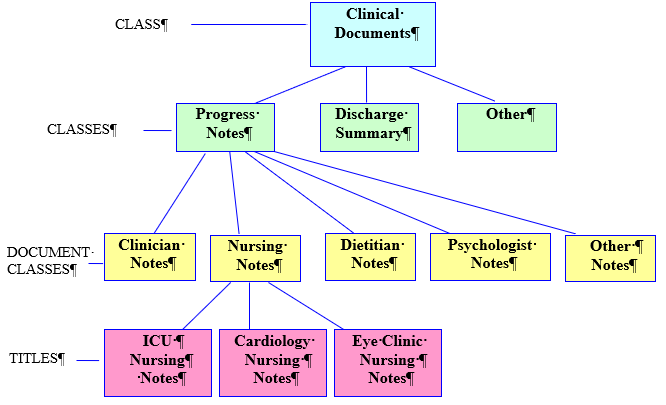 Document Definition Options NOTE: 	For further information about using the Document Definition system, see the TIU/ASU Implementation Guide or the TIU Technical Manual.Chapter 13: Defining User Classes The Authorization/Subscription Utility (ASU), which is distributed with TIU, provides a mechanism for sites to associate users with User Classes, allowing them to specify the level of authorization needed to sign or order specific document types and orderables. It also allows privileges to be inherited, through its use of a hierarchical structure. A set of Business Rules (which can be modified or added to by sites) further strengthens the Utility’s ability to define roles and responsibilities for clinical documents.See the ASU Clinical Coordinator Manual or the TIU/ASU Implementation Guide for more information about ASU, its relationship to TIU, and its implementation.User Class Management MenuChapter 14: National Document TitlesCertain entries in the Document Definition file have been exported either with TIU and/or with various TIU patches. The operation of certain functions in  and CPRS depends on these entries being there. These entries include certain classes, document classes, and titles. Most exported Document Definitions are marked “National.” Local editing of National Document Definitions is severely restricted.	Note:	You must limit your editing of national Documents Definitions to actions permitted by the exported Document Definition options. Other editing will cause certain functions of  and CPRS to not work properly.National ClassesClasses are the most fundamental unit of organization in the Document Definition file. CLINICAL DOCUMENTS is the root class for all other classes and document classes.PROGRESS NOTES contains note titles that appear on the Notes tab of CPRS.DISCHARGE SUMMARY contains note titles that appear on the D/C Summ (Discharge Summary) tab of CPRS.LR LABORATORY REPORTS was released with patch TIU*1*137 in support of Anatomic Pathology. You should not add any local document classes to this class.CLINICAL PROCEDURES was released with patch TIU*1*109.SURGICAL REPORTS was released with patch TIU*1*112 and is not used until the surgery patch SR*3*100 is installed.National Document ClassesFour of the national document classes are in support of CWAD (CRISIS NOTE, CLINICAL WARNING, ADVERSE REACTION/ALLERGY, ADVANCE DIRECTIVE). If these are changed, then CWAD will not function properly. The same is true for other document classes such as ADDENDUM, DISCHARGE SUMMARIES, and ASI-ADDICTION SEVERITY INDEX. The last of these contains notes pushed from the Psychiatry Package.For the LR ANATOMIC PATHOLOGY document class, nine (9) business rules were exported by patch USR*1*23, the companion patch to TIU*1*137. These rules help to ensure that the Anatomic Pathology features of the Lab Package function properly. All access to the titles in this document class (creating, editing, signing, cosigning, and printing) except viewing takes place through the Lab Package. Local sites must not circumvent the rules by adding, modifying, or overriding the business rules. (A list of the exported business rules is in the TIU/ASU Implementation Guide, Exported Business Rules section.)	Note:	The TIU class, document class, user class, note titles, and business rules installed by patch TIU*1*137 and USR*1*23 must not be modified in any way or the Anatomic Pathology enhancements to the Lab Package will not work properly. An exception exists in the case of USR*1*31, which directed medical centers to change these rules to refer to CHIEF, MIS or CHIEF, HIM rather than the LR ANATOMIC PATHOLOGY EMPTY CLASS. The VA Office of Inspector General (OIG) determined that these rules are not in harmony with VHA Handbook 1907.1. See the section USR*1*31 Impact on Business Rules in the TIU Implementation Guide for details.For document class PATIENT RECORD FLAG CAT I, a business rule was exported by patch USR*1*24, the companion patch to TIU*1*165, that limits the writing of notes in this document class to a select group. This select group is made up of members of the user class DGPF PATIENT RECORD FLAGS MGR. Circumventing this rule violates the intent of keeping the flag documentation process in the hands of qualified domain experts. Patch TIU*1*171 installed document titles and objects to support Spinal Cord Injury. It also creates the Document Class SCI OUTCOMES. The objects are listed on the TIU Web Page at: REDACTEDHISTORICAL PROCEDURES contains medicine procedures that were converted to TIU notes by TIU*1*182 in support of the Medicine Package Conversion patch MD*1*5. This document class must be left with status INACTIVE.The complete list of national document classes is:ADDENDUMADDICTION SEVERITY INDEXADVANCE DIRECTIVEADVERSE REACTION/ALLERGYC & P EXAMINATION REPORTSCLINICAL WARNINGCRISIS NOTEDISCHARGE SUMMARIESHISTORICAL PROCEDURESLR ANATOMIC PATHOLOGYPATIENT RECORD FLAG CAT IPATIENT RECORD FLAG CAT IIOPERATION REPORTSNURSE INTEROPERATIVE REPORTSANESTHESIA REPORTSPROCEDURE REPORT (NON-O.R.)SCI OUTCOMES	Note:	Although CONSULTS was not exported as “National,” the same cautions apply. If you make explicit changes to CONSULTS, then the Consults tab of CPRS may not work properly.TIU*1*169 supports patch DVBA*2.7*53 C & P WORKSHEET MODULE PHASE. These patches together allow users to create C & P Examination documents and store them in TIU. The advantage to this is that providers are allowed to view the C & P exams in CPRS along with the rest of a patient’s medical record. C & P documents are entered through the C & P Worksheet Module using a title in the C & P EXAMINATION REPORTS Document Class. Upon signing, the C & P Exams are retained in AMIE and stored in TIU. Further information on this can be found in the AMIE Regional Office User Manual. National TitlesADDENDUMADVANCE DIRECTIVEADVERSE REACTION/ALLERGYANESTHESIA REPORTASI-ADDICTION SEVERITY INDEXCLINICAL WARNINGDISCLOSURE OF ADVERSE EVENT NOTECOMPUTER DOWNTIMECRISIS NOTEDISCHARGE SUMMARYHISTORICAL CARDIAC CATHETERIZATION PROCEDUREHISTORICAL ECHOCARDIOGRAM PROCEDUREHISTORICAL ELECTROCARDIOGRAM PROCEDUREHISTORICAL ELECTROPHYSIOLOGY PROCEDUREHISTORICAL ENDOSCOPIC PROCEDUREHISTORICAL EXERCISE TOLERANCE TEST PROCEDUREHISTORICAL HEMATOLOGY PROCEDUREHISTORICAL HOLTER PROCEDUREHISTORICAL PACEMAKER IMPLANTATION PROCEDUREHISTORICAL PRE/POST SURGERY RISK NOTEHISTORICAL PULMONARY FUNCTION TEST PROCEDUREHISTORICAL RHEUMATOLOGY PROCEDURELR AUTOPSY REPORTLR CYTOPATHOLOGY REPORTLR ELECTRON MICROSCOPY REPORTLR SURGICAL PATHOLOGY REPORTNURSE INTERPRETATIVE REPORTOPERATION REPORTSPATIENT RECORD FLAG CATEGORY IPATIENT RECORD FLAG CATEGORY I - HIGH RISK FOR SUICIDEPATIENT RECORD FLAG CATEGORY I – URGENT ADDRESS AS FEMALEPATIENT RECORD FLAG CATEGORY I – MISSING PATIENTRISK OF CJDSCI CRAIG HANDICAP ASSESSMENT&REPORTING TECHNIQUE-SHORT FORM SCI DIENER SATISFACTION WITH LIFE SCALE SCI GENERAL NOTE SCI FUNCTIONAL  MEASUREWRIISC ASSESSMENT NOTEPROCEDURE REPORT	Note:	The HISTORICAL titles in document class HISTORICAL PROCEDURES were created by patch TIU*1*182 with status INACTIVE. The status of these titles MUST REMAIN inactive in order to prevent users from entering notes on these titles. All notes on these titles are auto-generated by the Medicine Conversion patch MD*1*5.	Note:	The TIU document classes, user class, category I note title, and category I business rule installed by patches TIU*1*165 and USR*1*24 must not be modified in any way or Patient Record Flags may not work properly.Note:	PATIENT RECORD FLAG CATEGORY I - HIGH RISK FOR SUICIDE was created for the High Risk Mental Health Patient – Reminder and Flag. This new title is used with the new High Risk for Suicide PRFNote: 	PATIENT RECORD FLAG CATEGORY I – URGENT ADDRESS AS FEMALE was created for the High Risk Mental Health Patient – Reminder and Flag Increment 6. This new title is used with the new URGENT ADDRESS AS FEMALE Suicide PRF, mandated by the Undersecretary of Health’s legal solution. Note: 	PATIENT RECORD FLAG CATEGORY I – MISSING PATIENT was created for missing and wandering patients. This new title is used with the Missing Patient, PRF. Patch TIU*1*159 implements the War-Related Illness and  (WRIISC pronounced “risk”) note title and template. The associated note title is WRIISC ASSESSMENT NOTE. This note is described in the memo Description of WRIISC Programs and Associated Referral Process accompanying the patch. To get it to work properly a Clinical Coordinator authorized to edit shared templates must perform the following steps from the CPRS GUI:Go to the Notes tab.From the Options menu, select Edit Shared Templates.In the Shared Templates pane highlight document Titles.From the Tools menu select Import Template.Select WRIISCASSESSMENT.TXML and press Open.Highlight the WRIISC ASSESSMENT template.In the Associated Title list box, select WRIISC ASSESSMENT NOTE.Press OK.Once these steps have been performed, the template and note title will work for all CPRS users. Further information about setting up shared templates is available in the Computerized Patient Record System (CPRS) User Guide in the section on Creating Personal Document Templates. Patch TIU*1*261 permits an authorized user to rescind an Advance Directive document by changing the title to RESCINDED ADVANCE DIRECTIVE. Patch TIU*1*261 supports Imaging patch MAG*3.0*121, which provides the ability to watermark images "RESCINDED".	Note: EXACT TITLE NAMES are REQUIREDThe title of the Advance Directive to be rescinded must be ADVANCE DIRECTIVE The title it is changed to when it is being rescinded must be RESCINDED ADVANCE DIRECTIVE Both LOCAL and National Standard titles must be as above. Variations on either title will cause the Change Title action to fail to watermark images as rescinded. These exact titles are required by policy. See the VHA HANDBOOK 1004.02 section on Advance Directives: REDACTEDChapter 15: TIU Alert ToolsStarting with patch TIU*1*158, there is a new option in the TIU Management Menu that allows refresh and manipulation of TIU alerts, especially with respect to signatures. These tools are designed to assist CACs, and other users with TIU management responsibilities, to help control the backlog of unsigned notes. It accomplishes this by providing flexible control over alert generation. The following actions are available:BROWSE DOCUMENT—If authorized, presents a read only view of a selected document.CHANGE VIEW—Allows entry new search criteria.COMBINATION ALERTS—Allows the sending of new alerts for single or multiple documents to the expected signers (AUTHOR/ DICTATOR, EXPECTED COSIGNER/ATTENDING PHYSICIAN, and ADDITIONAL SIGNER(S)) and one or more third parties. RESEND rules outlined below apply for a document's expected signers.DELETE ALERTS—Allows deletion of all the alerts for a single or multiple documents.DETAILED DISPLAY—If authorized, allows the viewing of document details.EDIT DOCUMENT—If authorized, allows the editing a selected TIU document.IDENTIFY SIGNERS—If authorized, allows the editing of the expected signers of a TIU document and removal of additional signers.RESEND ALERTS—Allows the regeneration of alerts for a single document or multiple documents; all alerts associated with each document are deleted before being resent. Previously sent 3rd Party Alerts would be deleted and need to be resent. Alerts are sent appropriate to the document's status and only to expected signers as follows:            The Author/Dictator & Expected Co-signer/Attending—only receive alerts if they have not signed.            Additional Signer(s)—will only receive alerts if the document has been signed.THIRD PARTY ALERTS—Allows the sending of new alerts for a single document or multiple documents to one or more third parties regardless of the document's status.Business rules are checked and adhered to, so while anyone who has access to this option can use it, you may be blocked from certain functions such as viewing unsigned notes.In the following example, TUI Alert Tools are accessed through the TIU Maintenance Menu [TIU IRM MAINTENANCE MENU], a year of notes are checked for Dr. Snow, then alerts are resent for an unsigned note:Select TIU Maintenance Menu Option: ?  1   TIU Parameters Menu ...  2   Document Definitions (Manager) ...  3   User Class Management ...  4   TIU Template Mgmt Functions ...  5   TIU Alert Tools  6   Active Title Cleanup Report [TIU ACTIVE TITLE CLEANUP]  7   TIUHL7 Message Manager  8   Title Mapping Utilities ...  9   Text Event Edit  10   Unauthorized Abbreviations (Enter/Edit)  11   List Unauthorized Abbreviations   13   Contingency Downtime Bookmark Progress NotesEnter ?? for more options, ??? for brief descriptions, ?OPTION for help text.Select TIU Maintenance Menu Option: 5 TIU Alert ToolsSelect DOCUMENT STATUS: UNSIGNED// ? 1  undictated      5  unsigned       9  purged 2  untranscribed    6  uncosigned      10  deleted 3  unreleased      7  completed      11  retracted 4  unverified      8  amended Enter selection(s) by typing the name(s), number(s), or abbreviation(s). Select STATUS: UNSIGNED// ALL  undictated untranscribed unreleased                  unverified unsigned uncosigned completed                  amended purged deleted retracted  Select SEARCH CATEGORY: AUTHOR// ?  1  Author        3  Expected Cosigner  5  Additional Signer 2  Dictator       4  Attending Physician Enter selection(s) by typing the name(s), number(s), or abbreviation(s). Select SEARCH CATEGORY: AUTHOR// ALL  Author Dictator Expected Cosigner                     Attending Physician                     Additional Signer  Select NEW PERSON: TIUPROVIDER,SEVEN    CRS     PHYSICIAN Start Reference Date [Time]: T-7//t-365 (JUN 04, 2002)Ending Reference Date [Time]: Jun 04, 2003// <Enter> (JUN 04, 2003)Searching for the documents.... TIU Alert Tools        Jun 04, 2003@14:01:48     Page:  1 of  1. Clinical Documents                         5 Documents  by (ADD'L SIGNER,AUTHOR,DICTATOR,EXPECTED COSIGNER,ATTENDING PHYSICIAN)        for (TIUPROVIDER,SEVEN) from 06/04/02 to 06/04/03   Patient        Document            Ref Date Status  .1  TIUPATIENT,FO (T8832) OT ASSESSMENT NOTE       09/09/02 completed 2  TIUPATIENT,FO (T8832) Cardiology Note         09/23/02 unsigned  3  TIUPATIENT,FI (T0150) ONE-PER-VISIT NOTE       12/18/02 completed 4  TIUPATIENT,SI (T3323) Discharge Summary        02/27/03 unreleased 5  TIUPATIENT,SE (T6351) H&P GENERAL MEDICINE      02/27/03 completed      Enter ?? for more actions                     >>>   Browse                 Edit   Change View               Identify Signers   Combo Alert(s)             Resend Alert(s)   Delete Alert(s)             Third Party Alert(s)   Detailed DisplaySelect Action:Quit// R  Resend Alert(s) Select Document(s): (1-5) 2Resend Alerts for the following documents:2  TIUPATIENT,FOUR (T8832) Cardiology Note         09/23/02 unsigned     Send these alerts as OVERDUE? NO// Y YES   Is this correct? YES// <Enter>   Sending Alerts....   Finished.   Enter RETURN to continue or '^' to exit:Alert Tools FAQQ. My search results by an ADDITIONAL SIGNER and UNSIGNED documents    aren't showing any matches but I know they exist. What's wrong?A. Additional signers are usually added AFTER a document has been signed or co-signed. Add UNCOSIGNED and COMPLETED documents to your search criteria.Q.  I want to regenerate alerts for an UNCOSIGNED document, but I don't want the AUTHOR to get alerted. Should I just send a 3rd Party Alert to the EXPECTED COSIGNER?A.  You could, but if you select RESEND ALERTS,  the regenerated alerts are context sensitive and sent only to individuals that have NOT signed the document; in this case, only the EXPECTED COSIGNER and any ADDITIONAL SIGNERS that have not signed will be alerted.Q. I selected RESEND ALERTS and my 3rd Party Alerts disappeared! What    happened?A. A document's alerts are deleted before being regenerated so that they remain accurate regarding the document's status; 3rd Party Alerts are deleted as well and must be resent since they are not officially part of the document's record and cannot be automatically regenerated. Q. I changed the ADDITIONAL SIGNER for a document using IDENTIFY SIGNERS, but it didn't update in the display. Why not?A. Because there can be more than one ADDITIONAL SIGNER, unless the ADDITIONAL SIGNER matches the search criteria, it won't be displayed.Q. I added an ADDITIONAL SIGNER for a document using IDENTIFY SIGNERS, but it didn't update in the display. Why not? A. Because there can be more than one ADDITIONAL SIGNER, unless the ADDITIONAL SIGNER matches the search criteria, it won't be displayed.Q. The AUTHOR of several documents (requiring co-signature) is gone and I want to regenerate the alerts for the EXPECTED COSIGNER so they can SIGN and COSIGN these UNSIGNED documents. Should I use RESEND?A. It depends. Default alert behavior would be to send the alert AFTER the author has signed and in this case, the EXPECTED COSIGNER would have never received the alerts initially or even after using RESEND.   However, with TIU*1*151, a new document parameter was added that could be set so that the EXPECTED COSIGNER could receive the alert IMMEDIATELY; even if the AUTHOR has not signed.   This parameter is shown below:    ------    SEND COSIGNATURE ALERT: After Author has SIGNED// ?      Specify when the alert for cosignature should be sent      Choose from:        0    After Author has SIGNED       1    Immediately    ------   If you have NOT specifically set this parameter or have it set to "After Author has SIGNED", you'll need to use a 3rd Party Alert to the EXPECTED COSIGNER or change the parameter's setting to "Immediately" before using RESEND.   If you HAVE set this parameter to "Immediately", you can use RESEND. Q. I used RESEND ALERT and the EXPECTED COSIGNER didn't get alerted! Why?  A. Two possible reasons. The first, please see the question just before this one.   The second, the EXPECTED COSIGNER may be inactivated or DIUSER'd. Currently, kernel does not alert these individuals who are inactive or terminated.   TIU*1.0*158 will inform the user that an individual entered as a 3rd Party Alert recipient is inactive/DIUSER'd. However, it does not verify every individual attached to a document since this would be too system intensive and time consuming on a batch send of alerts.Q. I used RESEND ALERT and no alerts were resent to anyone, even though it appeared that alerts were being re-generated. Why?A. While TIU may create and attempt to regenerate the alerts (this will always happen if TIU Alerts attempts to fulfill a user's request), it has no way of actually confirming whether or not kernel will send an alert to an individual associated with a document (See #7).   The important rule to remember is that kernel will not actually send alerts to inactivated or terminated users.   Additionally, TIU sends alerts based on the current status of the document and whether or not the recipient still needs to sign the document. If an individual has already signed, they should not receive an alert. However, if a user associated with a document has already signed and they are sent a 3RD PARTY ALERT, they will receive another alert.Q. I sent the AUTHOR (who has already signed) a 3RD PARTY ALERT and now they can't process it! What should I do?    Just RESEND ALERTs for that document. All alerts will be deleted and regenerated; 3RD PARTY ALERTS that had been manually generated will have to be re-entered (See #3).Chapter 16: HL7 Generic Interface The purpose of the HL7 Generic Interface is to create a Health Level Seven (HL7) line to Text Integration Utilities (TIU) that will support the upload of a wide-range of textual documents from Commercial-Off-the-Shelf (COTS) applications in use now and in the future at Veteran Administration (VA) Medical Centers. Projects that may work with the interface are the Remote Order Entry System (ROES) software used by the Denver Distribution Center (DDC), the Precision Data Solutions Transcription Service software, and the VA Home Telehealth software.The project creates a single COTS/application interface specification to allow textual documents to be uploaded and displayed in CPRS. This allows clinicians to view information from the COTS package without leaving the patient’s electronic medical record.Generic HL7 will not work with external software unless it is specifically set up to do so. The details of how to do this are contained in the Text Integration Utilities (TIU) Generic HL7 Handbook. This handbook describes the HL7 fields required for each document types and gives additional information on system features and vendor guidelines. To retrieve this document go to the VistA Document Library at (http://www.va.gov/vdl/), then click on CPRS: Text Integration Utility (TIU).Message ManagerThe only place where the Generic HL7 Interface is visible is in the TIU Maintenance Menu. The TIUHL7 Message Manager has been added to this menu to assist medical center in setting up the interface. If an error message is returned, it will be contained in clear text explaining the error. The following is an example of using the HL7 message Manager to check an error message:Select TIU Maintenance Menu Option: ?  1   TIU Parameters Menu ...  2   Document Definitions (Manager) ...  3   User Class Management ...  4   TIU Template Mgmt Functions ...  5   TIU Alert Tools  6   Active Title Cleanup Report  7   TIUHL7 Message Manager  8   Title Mapping Utilities ...  9   Text Event Edit  10   Unauthorized Abbreviations (Enter/Edit)  11   List Unauthorized Abbreviations  13   Contingency Downtime Bookmark Progress Notes Select TIU Maintenance Menu Option: 7 TIUHL7 Message ManagerSearching for messages.....                       Refresh Message ListTIUHL7 Message Manager    Aug 04, 2006@15:47:19     Page:  1 of  1               TIUHL7 Received Messages                     Receiving   Sending    Message  Message ID   Date/Time Processed  Application  Application  Status  1  99953044    Jul 31, 2006@11:24:53 TIUHL7    HTAPPL     Rejected 2  99953046    Jul 31, 2006@11:27:14 TIUHL7    HTAPPL     Rejected 3  99953048    Jul 31, 2006@11:28:44 TIUHL7    HTAPPL     Accepted 4  200T40029200608 Aug 02, 2006@11:35:11 TIUHL7    HTAPPL     Accepted 5  200T40003200608 Aug 02, 2006@14:28:14 TIUHL7    HTAPPL     Accepted 6  99953050    Aug 02, 2006@15:45:41 TIUHL7    HTAPPL     Accepted      Enter ?? for more actions                          View Message              Delete Message(s)                       Refresh Message ListSelect Action: Quit// 2    TIUHL7 Message Viewer    Aug 04, 2006@15:47:22     Page:  1 of  1 MSA^AR^99953046^TIUHL7^HTAPPL                          ERR^PV1^44^^0000.00~Could not find a visit for Jul 31, 2006@16:21.       MSH^~|\&^HTAPPL^00T5~VAWW.VITERION.CC.MED.VA.GOV~DNS^TIUHL7^689~ANONYMOUS.MED.VA.GOV~DNS^20060731092708-0700^^MDM~T02~MDM_T02^99953046^T^2.4^^^AL^AL^USA    EVN^T02                                     PID^^^~~~USVHA~NI|~~~USSSA~SS|290~~~USVHA~PI||^^TIUPATIENT~FIVE            PV1^^^GI WALK-IN^^^^^^^^^^^^NEW^^^^^^^^^^^^^^^^^^^^^^^^^20040626011903     TXA^^^TEXT^200607311621^^^^^33271~TIUPROVIDER~THREE~~~~~USVHA^~^^~USVHA^^^^PROGRESS NOTE^^^^^^~~~~~~~~~~~~~~~~~~~~~~~~~~~~                    OBX^1^TX^SUBJECT~This is the subject ^^NEW TEST TODAY  NEW Location NEW TEST new REF date for GI WALK-IN  .                              Enter ?? for more actions                          Delete Message             Reprocess MessageSelect Item(s): Quit//The messages displayed by the Message Manager are from the XTEMP Global, which is set to delete messages after seven (7) days. In other words,  discards HL7 messages that are more than seven (7) days old.Chapter 17: Setting Up TIU Text EventsPatch TIU*1*296 modifies the TIU application to send a TIU alert to the appropriate service provider(s) immediately after a staff member screens a patient and signs the associated note. The service provider(s) will be alerted prior to the note being co-signed by the licensed clinician responsible for reviewing and approving the note. Prior to this modification, TIU alerts were not sent to all service providers. This resulted in missed opportunities to provide needed services for patients while the patients are on site, and forced staff to take time to contact patients and reschedule needed services.A new Text Event Edit [TIU TEXT EVENT EDIT] option is available in the TIU Maintenance menu. Select OPTION NAME: TIU MAINTENANCE MENU TIU IRM MAINTENANCE MENU   TIU Maintenance Menu  1   TIU Parameters Menu ...  2   Document Definitions (Manager) ...  3   User Class Management ...  4   TIU Template Mgmt Functions ...  5   TIU Alert Tools  6   Active Title Cleanup Report  7   TIUHL7 Message Manager8   Title Mapping Utilities ...  9   Text Event Edit  10   Unauthorized Abbreviations (Enter/Edit)  11   List Unauthorized Abbreviations    13   Contingency Downtime Bookmark Progress NotesSelect the Text Event Edit menu option to set up a “text event” in the TIU TEXT EVENTS file (#8925.71). Complete all fields, including the trigger text to be searched for in a TIU document (progress note, consult note, etc.). If the trigger text is found in the TIU document, then an alert is sent to the team(s) specified in the file.The following example shows “ab color blindness” as the trigger text [TEXT TO SEARCH]. The alert message [ALERT MESSAGE] patient has ab color blindness will be sent to the specified service provider [CPRS TEAM]. An alert [SIGNER ALERT MESSAGE] is also sent to the individual who signed the note.Select TIU Maintenance Menu <TEST ACCOUNT> Option: txt Text Event EditSelect TIU TEXT EVENTS NAME: test 5 Are you adding 'test 5' as a new TIU TEXT EVENTS (the 8TH)? No// yes (Yes)NAME: test 5// STATUS: ?   Enter a 0 for inactive or a 1 for active   Choose from:     0    INACTIVE    1    ACTIVESTATUS: 1 ACTIVETEXT TO SEARCH: ?   Answer must be 3-200 characters in length.TEXT TO SEARCH: ab color blindnessALERT MESSAGE: patient has ab color blindnessSIGNER ALERT MESSAGE: ?   Answer must be 1-6 characters in length.SIGNER ALERT MESSAGE: abSelect CPRS TEAM: TEAM TEST      ...OK? Yes// YES (Yes) CPRS TEAM: TEAM TEST// Select CPRS TEAM: Select VISIT LOCATION: VISIT LOCATION STRING:Select TIU TEXT EVENTS NAME:	Note: Any TIU document that is to be used to trigger these alerts must have the MUMPS code ‘D TASK^TIUTIUS($S($G(DAORIG):DAORIG,1:DA))’ entered in the POST-SIGNATURE CODE field (#4.9) in the TIU DOCUMENT DEFINITION file (#8925.1). This field can only be edited by IRM personnel.Select OPTION: ENTER OR EDIT FILE ENTRIESINPUT TO WHAT FILE: TIU DOCUMENT DEFINITION//EDIT WHICH FIELD: ALL// 4.9 POST-SIGNATURE CODETHEN EDIT FIELD:Select TIU DOCUMENT DEFINITION NAME:  NURSING PROGRESS NOTE   TITLE   Std Title: NURSING NOTEPOST-SIGNATURE CODE: D TASK^TIUTIUS($S($G(DAORIG):DAORIG,1:DA)) //	Note: TIU*1*297 modified the [TIU TEXT EVENT EDIT] option to allow users who don’t have the at-sign (@)-Programmer access to add/update/delete entries to the TIU TEXT EVENTS (#8925.71) file.Chapter 18: Unauthorized AbbreviationsA newly created “TIU UNAUTHORIZED ABBREVIATION” File (#8927.9) contains a standard set of fourteen unauthorized abbreviations from The Joint Commission. Staff may add additional abbreviation(s) to match any unapproved abbreviations they have identified in local policy.The use of this functionality is optional. Work with your  Health Information Management (HIM), the facility Chief, and Chief of Staff to determine whether this functionality should be turned on by setting STATUS to ACTIVE for each individual unauthorized abbreviation.A newly created menu option, "Unauthorized Abbreviations (Enter/Edit)" [TIU ABBV ENTER EDIT], maintains unauthorized abbreviation data in the "TIU UNAUTHORIZED ABBREVIATION" File (#8927.9). Another newly created menu option, "List Unauthorized Abbreviations" [TIU ABBV LIST], lists all the abbreviations in file (#8927.9). These two new options are located under the existing "TIU Maintenance Menu" [TIU IRM MAINTENANCE MENU].The application is deployed with STATUS field set to "Inactive." It is turned on by updating at least one abbreviation to a status of "Active." If the STATUS of an unauthorized abbreviation is set to ACTIVE in the “TIU Unauthorized Abbreviation” File (#8927.9), any use of the abbreviation in a CPRS progress NOTE will be listed in the "CPRS - Insufficient Authorization" box. The note cannot be signed unless the CPRS Note Editor removes or spells out each unauthorized abbreviation that is listed in the “CPRS Insufficient Authorization” box.Requirements for the "Unauthorized Abbreviations (Enter/Edit)" option are:1) Fourteen unauthorized abbreviations from The Joint Commission are released with “CLASS” (#.02) field set to LOCAL and “STATUS” (#.04) field set to INACTIVE in the "TIU UNAUTHORIZED ABBREVIATION" File (#8927.9). These are: "IU, MgSO4, MS, MSO4, QD, Q.D., qd, q.d., QOD, Q.O.D., qod, q.o.d., U, u."2) NATIONAL unauthorized abbreviation(s) cannot be added or modified locally. No entries with a CLASS (#02) field set to NATIONAL were released with patch TIU*1.0*297.3) No unauthorized abbreviation entry can be deleted once it is created.4) The name of the unauthorized abbreviation in field (#.01) cannot be changed or deleted once it is created, but STATUS (#.04) field can be changed to either ACTIVE or INACTIVE.5) The name of unauthorized abbreviations in field (#.01) cannot include the following punctuations: |^&~\:;,!?6) The name of unauthorized abbreviations in field (#.01) is not case sensitive.7) The requirement for case sensitivity check for an unauthorized abbreviation name is determined by the "ABBREVIATION EXACT MATCH" (#.03) field.8) When a new unauthorized abbreviation is created, the ABBREVIATION EXACT MATCH field (#.03) defaults to "YES." Local staff can change the value in this field.9) The CLASS (#.02), ABBREVIATION EXACT MATCH (#.03), STATUS (#.04), and NOTE (#.05) fields are audited using FileMan.10) Local staff cannot change any NATIONAL unauthorized abbreviation. However, they can add/modify/activate/inactivate any LOCAL unauthorized abbreviation in field (#.03) and field (#.05).11) The NOTE (#.05) field in the LOCAL Unauthorized Abbreviation option can be edited locally regardless of STATUS (#.04) field.12) The LOCAL Unauthorized Abbreviation option can be managed by local staff to serve any general medical and business practice need. Local staff can inactivate any local abbreviation in STATUS (#.04) field when an unauthorized abbreviation is no longer needed. CPRS – Progress Note / Sign Note NowSince this patch is released with STATUS Field in the TIU UNAUTHORIZED ABBREVIATION File (#8927.9) set to Inactive, any use of an unauthorized abbreviation in a CPRS progress NOTE will not be listed when the Progress Note editor clicks “Sign Note Now,” unless the STATUS of the abbreviation is set to ACTIVE.Example of no unauthorized abbreviation being noted at CPRS / Sign Note Now: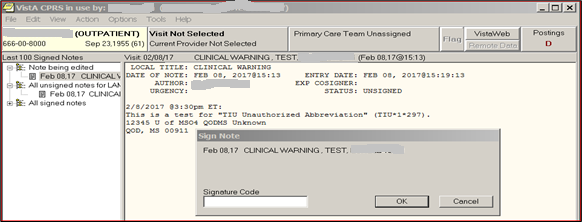 Example of activating the STATUS field for abbreviation “QOD”:Select OPTION NAME: TIU MAINTENANCE MENU TIU IRM MAINTENANCE MENU   TIU Maintenance Menu  10   Unauthorized Abbreviations (Enter/Edit)  11   List Unauthorized AbbreviationsSelect TIU Maintenance Menu <TEST ACCOUNT> Option: 10 Unauthorized Abbreviations (Enter/Edit)          Enter/Edit Unauthorized Abbreviation(s)          =======================================Enter Unauthorized Abbreviation: QODThe abbreviation QOD already exists.1) Q.O.D. :  EXACT-MATCH=YES  STATUS=INACTIVE  CLASS=LOCAL2) QOD  :  EXACT-MATCH=YES  STATUS=INACTIVE  CLASS=LOCAL3) q.o.d. :  EXACT-MATCH=YES  STATUS=INACTIVE  CLASS=LOCAL4) qod  :  EXACT-MATCH=YES  STATUS=INACTIVE  CLASS=LOCALFor EDIT Unauthorized Abbreviation, Select number: (1-4): 2Unauthorized Abbreviation: QODABBREVIATION EXACT MATCH: YES// STATUS: INACTIVE// AC ACTIVENOTE: STATUS for this Unauthorized Abbreviation 'QOD' is ACTIVE now.Enter <RETURN> to continue or '^' to exit: ^Example of checking the Audit Log after activating STATUS for abbreviation “QOD”:Select OPTION: 5 INQUIRE TO FILE ENTRIESOUTPUT FROM WHAT FILE: TIU UNAUTHORIZED ABBREVIATION// Select TIU UNAUTHORIZED ABBREVIATION: QOD   LOCAL  YES  ACTIVESTANDARD CAPTIONED OUTPUT? Yes//  (Yes)Include COMPUTED fields: (N/Y/R/B): NO// - No record number (IEN), no Computed FieldsDISPLAY AUDIT TRAIL? No// YESUNAUTHORIZED ABBREVIATION: QOD     CLASS: LOCAL ABBREVIATION EXACT MATCH: YES STATUS: ACTIVE  Changed from "INACTIVE" on Feb 09, 2017@13:27:39 by User #11992                        (TIU ABBV ENTER EDIT Option)Example of STATUS change of “QOD” to active in the Unauthorized Abbreviations File (#8927.9):ABBREVIATION	CLASS	ABBV Exact Match	STATUS  IU	LOCAL	YES	INACTIVE  MS	LOCAL	YES	INACTIVE  MSO4	LOCAL	YES	INACTIVE  MgSO4	LOCAL	YES	INACTIVE  Q.D.	LOCAL	YES	INACTIVE  Q.O.D.	LOCAL	YES	INACTIVE  QD	LOCAL	YES	INACTIVE  QOD	LOCAL	YES	ACTIVE  U	LOCAL	YES	INACTIVE  q.d.	LOCAL	YES	INACTIVE  q.o.d.	LOCAL	YES	INACTIVE  qd	LOCAL	YES	INACTIVE  qod	LOCAL	YES	INACTIVE  u	LOCAL	YES	INACTIVE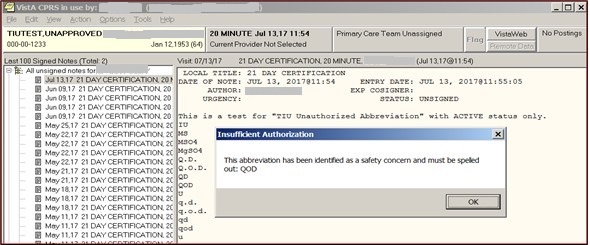 Chapter 19: Setting up Contingency Downtime Bookmark Progress NotesThe Contingency Downtime Bookmark Progress Notes option in the TIU Maintenance Menu allows sites to add a progress note to the electronic record of all inpatients and outpatients who were seen during computer system downtime. The progress note states that a computer outage occurred, and alerts medical staff to search the patient's paper records for non-electronic documentation created during the outage. To set up a contingency downtime bookmark progress note:	Select the Contingency Downtime Bookmark Progress Notes [TIU DOWNTIME BOOKMARK PN] option from the TIU Maintenance Menu [TIU IRM MAINTENANCE MENU]. The “Bookmark Progress Note after a Downtime” screen displays.           Bookmark Progress Note after a Downtime              This is the utility to add a bookmark to the progress note of   each patient's electronic record after a VistA downtime.   You will be asked a few questions, and then the utility   will place the note on the patient's record.Select the PROGRESS NOTE TITLE to be used for filing contingency downtimebookmark progress notes. The selected title must be mapped to theVHA ENTERPRISE STANDARD TITLE of COMPUTER DOWNTIME.Select TIU DOCUMENT DEFINITION NAME:// 	Enter a TIU DOCUMENT DEFINITION NAME. This must be a locally-approved title that is mapped to the enterprise-standard COMPUTER DOWNTIME title.	Enter "S" or "U" to define whether the downtime was Scheduled or Unscheduled.Was the downtime (S)cheduled or (U)nscheduled? UNSCHEDULEDWhat was the starting time of the outage? T-2@2200 (NOV 07, 2017@22:00)What was the ending time of the outage? T-2@23:47 (NOV 07, 2017@23:47)Who will be the AUTHOR of the note? TIUUSER,ONE//    OT     DEVELOPERWhat shall the Date/Time of the Note be? NOW// T-2@23:54 (NOV 07, 2017@23:54)   Select one of the following:     A     All Outpatient Clinics     S     Selected Outpatient Clinics     N     No Outpatient ClinicsIn addition to Inpatients,File Notes for Outpatient Clinics? [A/S/N]: All Clinics  In addition to yourself, who shall receive email notification  of this event?Select NEW PERSON NAME: EPIP,USER    UE   118   ADMIN ASSISTANTSelect another NEW PERSON NAME:	Enter the starting time of the outage. For example, enter "T@[24-hour time]" to set the date as today. Type "??" and then press Enter to see all valid time formats.	Enter the ending time of the outage.	Enter the Author of the note (using "lastname,firstname" format). The default entry is the logged-in user.	Enter the Date/Time of the note; the default is NOW. This entry determines where the note appears in a sorted list of all progress notes.	Specify whether All (A), Selected (S), or No (N) outpatient clinics were affected by the outage. Choosing "Selected" opens the HOSPITAL LOCATION file. Enter the desired clinics to include. Press Enter at the prompt to continue to the next step.	At the "Select NEW PERSON NAME:" prompt, enter the name (in "lastname,firstname" format) of any other user(s) that you wish to receive a notification of the downtime event. To enter multiple names, press Enter after each entry. The notification will list the patients who have had this downtime bookmark progress note appended to their record.At multi-divisional sites, the "Select division: ALL//" prompt appears. Enter the division(s) affected by the outage. You can use MEDICAL CENTER DIVISION NUM, NAME, FACILITY NUMBER, or TREATING SPECIALTY to designate the division. Type "?" to display a numbered list of available divisions.  Select DIVISION(s) to use when the task selects inpatients to file notes...Select division: ALL//The system creates a progress note containing standard text and generates a preview of the note. Enter “Yes” at the "Do you wish to edit the text?" prompt if you wish to edit the progress note text. A text editor will open, from which you can edit the note text. Press CTRL+E to exit the text editor. The "Do you wish to edit the text?" prompt displays again; enter "No" to continue.	 NOTE: The use of this functionality is optional; therefore, the boilerplate text 	will not initially be stored in the document definition until the first use of the option 	to implement the functionality. After the first use, the boilerplate text will be stored 	and can be edited via the usual TIU document definition edit options.Date/Time of Note: Nov 07, 2017@23:54Creating TIU note text, you will have an opportunity to edit the textThe progress note will be generated with the following text:-------- Potential Interruption in Electronic Medical Record Keeping  ---------An unscheduled interruption in access to the electronic medical recordsoccurred for 1 hour and 47 minutes between:   Tuesday, Nov 07, 2017 22:00 and Tuesday, Nov 07, 2017 23:47Before, during and after this period of downtime, medical recorddocumentation may have been collected on paper. Documents such asprogress notes, orders, results, medication administration records(MAR) and procedure reports may have been collected, but may not bereflected in the electronic record or they may be scanned into therecord at a later date.Do you wish to edit the text? No//The downtime note will be signed as an Administrative Closure, so the Administrative Closure signature block is displayed. At the "Enter your Current Signature Code" prompt, enter your code to sign and close the note. If you do not enter the signature within 60 seconds, you must restart entry of the note.The note(s) will have the following administrative closure (not a signature):        Administrative Closure: 4/11/16                  by: TIUUSER, ONE, Developer                    Developer  You will now be asked for an electronic signature to begin this process.  This is a security measure to start the background task, but it is not used  to sign the notes themselves. If you are not the AUTHOR, your name will  show for the administrative closure, but not as the author of the note.You have 60 seconds/try and a maximum of 3 attempts to enter a proper code.Enter your Current Signature Code:  SIGNATURE VERIFIEDAt the "Queue the report to Taskman?" prompt, enter “No” to view the report on your screen now or enter “Yes” to send the report to Taskman to view later (the default is "Yes"). The report lists the patients impacted by the downtime, grouped by inpatients, discharged patients, and outpatient clinics, and indicates whether the downtime progress note was successfully appended to each patient's record. Regardless of your response, an email message containing the patient list and progress note status is sent to the recipients designated in step 9.  NOTE: You might want to queue the report since the generation of a large report can tie up your computer for a long period of time. To view the Contingency Downtime Bookmark Progress Notes, look at the Progress Notes in a patient's record in VistA or the CPRS GUI. NOTE: Only one progress note will be filed for any patient with multiple appointments (whether inpatient, outpatient, or both) at different clinics during the outage period.Chapter 20: Helpful Hints/TroubleshootingFAQs (Frequently Asked Questions) NOTE: Most of these questions were received from TIU/ASU test sites. Thanks to everyone who contributed!Q: We just entered all of our Providers into the Person Class file (when the Ambulatory Care Reporting Project came out). Do we have to do this all over again for the User Class file in ASU? Why can’t TIU and ASU just use the Person Class?A: The Provider Class in ASU fulfills a different function, and therefore its database design is a different kind of hierarchy.	A patch to ASU in the near future will help assure that your efforts in populating the Person Class Membership at your site are not lost, or repeated. We are developing a mapping between a subset of the exported User Classes and the Person Class File (i.e., for each Person Class, there will be a corresponding User Class), which will help you “autopopulate” User Class Membership, assure that future changes to an individual’s Person Class Membership are reflected automatically in his User Class Membership, and allow resolution of privileges for inter-facility access to data. We recommend that you initially implement TIU and ASU by populating only the most essential User Classes (i.e., Provider; MRT; Chief, MIS; and Transcriptionist), and use the forthcoming patch to assist you in autopopulating more specific User Classes when you have become acquainted with the two products. Q: We’ve heard that implementation of TIU is very complex and time-consuming. How long does it take?A: TIU implementation is complex, but the amount of time it takes to implement has to do with the complexity of the site, how many users, the database and hierarchy size, the level of users, and how dependent the site is on the package (obviously a site that is totally electronic has very different issues than a site where participation is optional. It took a test site with a million+ notes about 2.5 weeks to run their Progress Notes conversion. FAQs cont’dQ: Will the Discharge Summary and Progress Notes packages be gone once files are converted to TIU?A: Discharge Summary V. 1.0 and Progress Notes V. 2.5 should be made "Out of Order" once the conversions have been run, staff trained, and the cut-over started. The data in files 121 and 128 will remain until your site decides to purge these files. We suggest that they remain intact until you're sure the conversions have run correctly and the implementation is going smoothly.Q: Can TIU be used without converting the Discharge Summaries until much later?A: TIU can be used without converting Discharge Summary, but we strongly recommend that Progress Notes and Discharge Summary both be converted to TIU at the same time, to avoid complications.  NOTE: You cannot run dual implementations of Discharge Summary; that is, Discharge Summary 1.0 and Discharge Summary through TIU.Q: Is it possible to load ASU in production and start populating the groups before we load TIU?A: Yes you can. The Business Rules will not be functional because they are tied to the Document Definition File, but you will be able to populate the Class memberships.Q: Do we have to delete or sign unsigned notes before we can convert them?A: No, you don’t have to delete or sign the unsigned notes. The conversion will move them as is. However, you probably don’t want to be moving old, irrelevant notes from one package to the other. By the way, notes for test patients are NOT moved; they are ignored.FAQs cont’dQ: Can we require a Cosignature for a particular note?A. Yes, you can set Cosignature requirements for document classes or titles. Use the option Document Parameter Edit, as described in the TIU Implementation Guide. Individual clinicians can designate an expected Cosigner through their Personal Preferences option (described on page 64 of this manual).Q Why do we have to enter Visits and encounter data for Progress Notes? What are “Historical Visits”?A: Visit data is now required for every outpatient encounter. The vast majority of Progress Notes are already linked to an admission and don’t require additional visit information to be added. 	A historical visit or encounter is a visit that occurred at some time in the past or at some other location (possibly non-VA). Although these are not used for workload credit, they can be used for setting up the PCE reminder maintenance system, or for other non-workload-related reasons.NOTE: If month or day aren’t known, historical encounters will appear on encounter screens or reports with zeroes for the missing dates; for example, 01/00/95 or 00/00/94.Q: Are there any terminal settings that we need to be aware of for TIU? On the VT400 setting in Smart Term, the bottom half of the Create Document Definitions screen was not scrolling properly. It was writing over previous lines and got very confusing!A: Various terminal emulators can affect applications using the List Manager interface. The VT220 and 320 work very well with List Manager. FAQs cont’dQ: I have gotten my 600 clinic and ward locations set up, but when I try to print by ward I am only allowed to print to a printer. This is not true under the Print by Hospital Location, where I can print to the screen. What is the difference?A: Print by Ward is designed to support batch printing. It has the unique ability to determine when the last note was printed so that sites can now capture the infamous “orphan” note which was a problem under Progress Notes 2.5. You might consider adding a message on entry into the option to inform users that they can only print to a printer (not on screen).Q: Can we share business rules with other sites.A: It isn’t yet known how appropriate or desirable it is to share business rules amongst sites. The package is exported with all the business rules needed to run the standard package. The differences are usually on a medical center basis.For example, one site wants all users to be able to see all UNSIGNED notes. ON the flip side, another site doesn’t want any users to be able to print or view UNCOSIGNED notes until the cosigner has signed. Two very different views. Just because you are in the same VISN doesn’t mean you would view these issues in the same light. Another example is the hospital that wants to restrict the entering/viewing/ printing of every Progress Note by TITLE. You can do this, but it is not something we would recommend.We strongly recommend that you work with the exported business rules for a while before making any changes.Q: When I read my Discharge Summaries after they come back from the transcriptionist, there are dashes (or other funny characters) sprinkled throughout; what do these mean and what am I supposed to do?	A: These characters (your site determines whether they will be dashes, hyphens or some other character) indicate words or phrases that the transcriptionist was unable to understand. You need to replace these with the intended word or phrase before you’ll be able to sign the document.FAQs cont’dQ: What is the best editing/word-processing program and how can I learn how to use it?	A: This is partly a matter of personal preference and partly a matter of what’s available at your site. Commercial word-processors are available at some sites. The FileMan line editor and Screen Editor are available at all sites. Of these two, most Discharge Summary users prefer the Screen Editor. Your IRM office or ADPACs can help you get set up with the appropriate editor and provide training. The Clinician Quick Reference Card summarizes the FileMan Screen Editor functions. Q: Why should a site require “release from transcription”?A: Release from transcription is required to prevent a discharge summary from becoming visible to other users before the person entering the summary has completed the entry. For example, if a transcriptionist needed to leave the terminal, the summary would not be available for anyone else to look at until the summary is “released from transcription.” Q: Why can’t we use extended ASCII characters (e.g., °, ≥, ∆, etc.) in our documents to be uploaded?A: These alternate character sets are not standardized across operating systems and your MUMPS system may not be set up to store them.FAQs cont’dQuestions about Reports and Upload Q: At present we put all discharges in the Discharge Summary package. We do allow Spinal Cord Injury to put “interim” summaries in on their patients every 6 months or annually. These reports stack up under the admission date and are all under that one date upon discharge. 	When patients are transferred to the Intensive Care Units, they may have a very long/complicated summary to describe the care while in the unit. This should be an interward transfer note, but some of our physicians feel that due to the complexity of care delivered in the unit, this should be included in their Discharge Summary, BUT should have its own date (episode of care). I realize that the interward transfer note is a progress note and very few of our physicians are using progress notes. Our physicians seem to want to have that interward transfer information in these complex cases attached to the Discharge Summary.	My question is will TIU offer us anything different that will satisfy our physicians? I still do not have a mental picture of what it will look like when I go to look up a DCS or PN from the TIU package. Will the documents be intermingled and arranged by date?  I am a firm believer in calling things what they are and putting them where they belong when it comes to organizing our electronic record. I hate to see the DSC and interward transfers go together now in the DCS package as it does create a problem when the patient is actually discharged and Incomplete Record Tracking (IRT) thinks he was discharged when the interim was written. Does anyone have any thoughts and can someone show me how it looks when I get TIU and look up documents on a patient?A: From: TIU Developer	Interim Summaries may be easily defined in TIU, and linked with the corresponding IRT deficiency. Parameters determining their processing requirements, as well as the format of a header for uploading them in mixed batches with Discharge Summaries, Operative Reports, C&P exams, and Progress Notes can all be defined without modifying any code. A patch will be necessary to link them to a specific transfer movement, and to introduce a chart copy of the appropriate Standard Form. This involves a modest programming effort, but will have to be prioritized along with a number of other requests. FAQs cont’d	We need the help of the user community to try to sort out the relative priorities of each of these tasks, along with your patience, as we work to deliver as many of them as possible, as timely as possible...A: From a user/coordinator:	A possible solution to the problem of rotating residents is to set up your summary package with the author not needing to sign the summary. This allows the attending physician to sign the report. While the residents may rotate in and out, the attending usually remains the same through the course of the patients stay.Q. What are sites doing with C&Ps, & op notes?	It is my understanding that C&Ps are a type of discharge summary. 	I’ve tried creating “C&P EXAM” as a title underneath the “DISCHARGE SUMMARY” document class. I get TYPE errors when uploading test documents. The document parameters are defined for the upload fields.A: From a user/coordinator: OP reports and C&P exams reside in their appropriate packages. You can use the TIU upload utility to put them there.	As for OP notes, we have several titles (i.e. Surgeon’s Post-OP note).	Do you have TIU in the APPLICATION GROUP field of the Surgery and C&P file?Our FILE File has this for our Surgery file:NUMBER: 130               NAME: SURGERYAPPLICATION GROUP: GMRDAPPLICATION GROUP: TIUQ: Can we do batch upload of Progress Notes by vendor through TIU?A: Yes, you may now batch upload Progress Notes through TIU. See instructions earlier in this manual (under Setting Parameters) or in the TIU Technical Manual.FAQs cont’d Q: Currently our Radiology reports are uploaded by the vendor. Can this functionality be built into TIU?A: You may upload Radiology Reports, but it will be necessary to write a LOOKUP METHOD to store several identifying fields in the Radiology Patient File. The remainder are stored in the Radiology Reports File, along with the Impression and Report Text. (The TIU and Radiology development teams will work together on a lookup method, as development priorities allow.)Q: We have hundreds of entries in files 128.1 and 128.5 to be cleaned up, because many duplicate discharge summaries were mistakenly uploaded by the transcriptionists of our vendor. How can we clean up these files?A: You can use the Individual Patient Document option on the GMRD MAIN MENU MGR menu, along with VA FileMan, to clean up the Discharge Summary files.Questions about Document Definition (Classes, Document Classes, Titles, Boilerplate text, Objects) Q: After the initial document definition hierarchy is built and used, can we modify the hierarchy structure if we feel it is incorrectly built? How flexible is this file?A: Once entries in the hierarchy are in use, you can’t move them around. It would be wise to think your hierarchy through before installation. Don’t rush the process. If necessary, create new classes, document classes, and titles (the Copy function streamlines creating new titles), and deactivate the old ones. The users won’t be aware of the change if the Print Name is the same, but the .01 Name is new.FAQs cont’dQ: Who creates titles and boilerplates at a site?A: Many test sites restrict the creation of titles and boilerplates as much as possible. At one site, users submit a request for a title or boilerplate. IRMS or the clinical coordinator create the boilerplate and/or title and forward it to the Chairman of the Medical Records Committee for approval. Once approved it is made available for use. Titles are name-spaced by service and the use of titles is restricted by user class. With the ability to search by title, keeping the number of titles small and their use specific can be very useful. For example, when patient medication education is documented on an electronic progress note it can be reviewed easily.Some of the other sites allow the ADPACs to create boilerplates without going through such a formal review process. Another site restricts this function to the Clinical Coordinator. It was designed so that sites can do whatever they are most comfortable with.Q: The root Class supplied with the package is CLINICAL DOCUMENTS. Can a peer class level be made using our configuration options? Ex: ADMINISTRATIVE DOCUMENTSA: You cannot enter a class on the same level as Clinical Documents.    In TIU Version 1.0, entries can only be created under Clinical Documents.Q: I’ve changed the technical and print names for a Document Class, but it doesn’t seem to have changed when I select documents across patients. What am I doing wrong?A: When you select documents across patients, you are presented with a three-column menu. The entries in this menu are from the Menu Text subfield of the Item Multiple. To make a consistent change, you must update Menu Text as well as Print Name when you change a Document Definition name.FAQs cont’dQ: How can I print when I’m in Document Definitions options?A: All Document Definitions printing is done using the hidden actions Print Screen and Print List. First, locate the data to be printed so that it shows on the screen and then select either the action PS or PL. To locate the appropriate data use the Edit, Sort, or Create option to list appropriate entries. To print a list, select the PS or PL action at this point. To print information on a single given entry, first locate the entry in one of the above lists, then select either the Detailed Display action or the Edit Items action. Edit View shows all available information for a given entry. Edit Items shows the items of a given entry. Then select PS or PL. Enter PS for Print Screen to print the current display screen. It only prints what is currently visible on the screen, ignoring information that can be moved to horizontally or vertically (pages), so you should move left/right and up/down to the desired information before printing. Enter PL for Print List to print more than one visible screen of information. Print List prints the entire vertical list of entries and information, including entries and information not currently visible but which are displayed when you move up or down. If the action is selected from the leftmost position of the screen, you’re asked whether to print ALL columns or only those columns visible on the current leftmost position of the screen. If you select the action after scrolling to the right, only the currently visible left/right columns are printed. Q: Is it possible for sites to share objects they create locally?A: As sites develop their own Objects, they can be shared with other sites through a mailbox entitled TIU OBJECTS in SHOP,ALL (reached via FORUM).NOTE: Object routines used from SHOP,ALL are not supported by the CIO Field Offices (formerly known as ISCs or IRMFOs). Use at your own risk! NOTE: TIU-Health Summary objects that are exchanged between sites will always import in with “NO OWNER” (field #.05-PERSONAL OWNER in file #8925.1 TIU DOCUMENT DEFINITION). The system software cannot be made to automatically use the importing user’s name during the installation process. The TIU-HS objects will work fine in reminder dialogs, but you may find a problem with not being able to VIEW the object in the CPRS GUI Template Editor due to “no owner” being designated after installing. When you try to select an object in the CPRS Template editor, you may get an error message. See the TIU Technical Manual for instructions on how to assign yourself as an owner.     Helpful Hints/Troubleshooting, cont’d Q:	Is there any way to change the Title of a Progress Note? For example, if I want to change one of my CWAD notes to a Nursing Psychology note, is that possible?A:	Yes. Use the “hidden” action Change Title. Q: Is there a way to access progress notes that have been linked to a problem? I can’t seem to find how this is done.A: Assuming that notes are being linked to problems, you can use the Show Progress Notes Across Patients option to search for notes by Problem. When prompted to Select SEARCH CATEGORIES:, enter Problem. Select Progress Notes User Menu Option: Show Progress Notes AcrossPatientsSelect Status: COMPLETED// ALL  undictated untranscribed unreleased unverified unsigned uncosigned completed, amended purged deleted Select Progress Notes Type(s): ALL Advance Directive, Adv React/Allergy Crisis Note Clinical Warning Historical TitlesSelect SEARCH CATEGORIES: AUTHOR// PROB  Problem Select PROBLEM: ANGINA PECTORIS, UNS2 matches found1	Angina pectoris, unstable2	Other and unspecified angina pectoris Type “^” to STOP or Select 1-2: 1Start Reference Date [Time]: T-2// T-9999 (JAN 20, 1970)Ending Reference Date [Time]: NOW// <Enter>  (JUN 06,1997@09:00))Searching for the documents.Of course, this query has several limitations:Only one problem may be selected at a time (i.e., you can’t select ANGINA PECTORIS OR AIHD as a search criterion)Problems can’t be “grouped” or expressed ambiguously (e.g., a search for ANGINA PECTORIS, rather than ANGINA PECTORIS, UNSTABLE, would not have found this record), andThe only way for this benefit to be exercised at all is for the clinicians at your facility to be actively using Problem List.Still, if you’re interested in a focused search for all notes about a specific problem, and if your facility has committed to the use of the Problem List package, this can be a powerful asset for retrospective research, utilization review, and epidemiological studies. With the Preventive Measures for certain chronic diseases being made part of the Director’s performance appraisal, being able to easily pull notes that document what was done for those problems is of HIGH importance.Facts & Helpful informationAction abbreviations on List Manager screensThe TIU and ASU packages don’t use mnemonics (abbreviations or numbers) for actions (protocols) on List Manager screens, partly because it’s difficult to make them consistent with other packages and what users expect. Sites, however, can feel free to add whatever their users would like to have (e.g., $ for Sign).Shortcuts At any “Select Action” prompt, you can type the action abbreviation, then the = sign and the entry number (e.g., E=4).Jump to Document Def in the Edit Document Definition option takes you directly to a document definition (Class, Document Class, or Title) if you know the name.When reviewing several notes, the up-arrow (^) entry takes you to the next note. To exit from the review, enter two up-arrows (^^).Visit InformationWhen you enter a Progress Note for an outpatient, this Progress Note now needs to be associated with a “visit.” For the majority of Progress Notes, this visit association is done in the background, based on Scheduling or Encounter Form data. If a visit has already been recorded for the date your Progress Note refers to, but the Progress Notes wasn’t linked (e.g., for standalone visits such as telephone or walk-in visits), you can select a visit from the choices presented to you during the PN dialogue. If no visit has been recorded, you must create a new visit. See the example below. NOTE: As of patch TIU*1*269 – Updates for ICD-10, selection from appropriate ICD diagnoses or procedures (ICD-9 or ICD-10) can be made, depending on the Date of Visit. The dialogue confirming the selections will include the ICD coding system as well as the ICD code.Example: Entry of Progress Note that needs Visit Information Select PATIENT NAME: TIUPATIENT,FIVE TIUPATIENT,FIVE    4-9-46 666668829   YES   SC VETERAN        (7 notes) D: 07/11/00 08:41            A: Known allergiesEnter RETURN to continue or '^' to exit: <Enter> Enrollment Priority: GROUP 3  Category: IN PROCESS  End Date: Available notes: 11/25/1998 thru 07/13/2000 (71)Do you wish to see any of these notes? NO// <Enter>TITLE: ADVERSE 11/12 ADVERSE REACTION/ALLERGY   TITLEExample: Entry of Progress Note, cont’dThis patient is not currently admitted to the facility...Is this note for INPATIENT or OUTPATIENT care? OUTPATIENT// <Enter>The following SCHEDULED VISITS are available:  1> JUN 29, 1999@08:00             ONCOLOGY  2> JUN 24, 1999@11:00 NO ACTION TAKEN    ONCOLOGY  3> JUN 24, 1999@10:00 NO ACTION TAKEN    ONCOLOGY  4> JUN 24, 1999@09:00 NO ACTION TAKEN    CARDIOLOGY  5> JUN 24, 1999@08:00             GENERAL MEDICINECHOOSE 1-5, or<U>NSCHEDULED VISITS, <F>UTURE VISITS, or <N>EW VISIT<RETURN> TO CONTINUEOR '^' TO QUIT: NPATIENT LOCATION: GENERAL MEDICINE// <Enter>    Enter Visit Date/Time: NOW// <Enter> (JUL 13, 2000@09:21:24)TYPE OF VISIT: AMBULATORY// <Enter> (WALK-IN)  AMBULATORY (WALK-IN)Enter/Edit PROGRESS NOTE...     Patient Location: GENERAL MEDICINE    Date/time of Visit: 07/13/00 09:21     Date/time of Note: NOW      Author of Note: TIUPROVIDER,SEVEN  ...OK? YES//<Enter> Calling text editor, please wait... 1>Treatment for allergic reaction to injury. 2><Enter>EDIT Option: <Enter>Saving Adverse React/Allergy with changes...Is this Adverse React/Allergy ready to release from DRAFT? YES// <Enter>Adverse React/Allergy Released.Enter your Current Signature Code: <Enter Signature> SIGNATURE VERIFIED..Select PRIMARY PROVIDER: TIUPROVIDER,SEVEN // <Enter> TIUPROVIDER,SEVEN    CRS    PHYSICIANPlease Indicate the Diagnoses for which TIUPATIENT,FOUR was Seen:             18 Ascites        34 Shoulder 1 Abdominal Pain    19 ASHD         MISC (2) 2 Abnormal EKG     20 Asthma        35 DIETARY SURVEIL/COUN 3 Abrasion       21 Atrial Fibrillation  36 Cataract(s) 4 Abscess        22 Atypical Chest Pain  37 Cardiac Arrest 5 Adverse Drug Reactio 23 Avulsion, Fingernail 38 Cardia Arrthythmia 6 AIDS/ARC       BITE:          39 Cerebral Concussion 7 Alcoholic, intoxicat 24 Animal        40 Cerumen 8 Alcoholism, Chronic  25 Insect Bite      41 Chest Pain 9 Allergic Reaction   MISC           42 Chest Wall Pain10 Anemia        26 Bleeding, GI     43 CHFANGINA:         27 Blurred Vision    44 Cholecystitis11 Stable        28 BPH          45 Cirrhosis12 Unstable       29 Bronchitis, acute   46 Conjunctivitis13 Anorexia       BURN:          47 Constipation14 Appendicitis, Acute  30 First Degree     48 Contusion15 Arthralgia      31 Second Degree     49 COPDARTHRITIS        32 Third Degree     50 Costochodritis16 Osteo         BURSITIS:        51 CVA17 Rheumatoid      33 Elbow         52 Cyst, PilonidalExample: Entry of Progress Note, cont’d Select Diagnoses (<RETURN> to see next page of choices): (1-52): 9Please Indicate the Procedure(s) Performed on TIUPATIENT,EIGHTNEW PATIENT       16 Cardioversion     29 Small Joint (Phalanx 1 Brief Visit      17 EKG          DISLOCATION REG. MAN 2 Limited Exam     18 Pericardiocentesis  30 Elbow 3 Intermediate Exam   19 Thoracotomy      31 Nasal 4 Extended Exam     ENT           32 Phalanx 5 Comprehensive Exam  20 Removal Impacted Cer 33 Radial HeadESTABLISHED PATIENT   NASAL CAUTERING AND   34 Shoulder 6 Brief Exam      21 Anterior, Simple   35 Temporomandibular 7 Limited Exam     22 Anterior, complex   36 Finger Splint 8 Intermediate Exam   23 Posterior       37 Forearm Splint 9 Extended Exam     EYE           38 Injection Tendon She10 Comprehensive Exam  24 Foreign Body Removal LIGAMENT/TRIGGERCONSULTATIONS       -26 PROFESSIONAL C   PULMONARY11 Brief Visit      -32 MANDATED SERVI   39 Admin Oxygen12 Limited Visit     25 Air ambulance servic 40 Inhalation Therapy13 Intermediate Visit  26 PET follow SPECT   41 Peak Flow Spirometry14 Extended Visit    ORTHOPEDIC        UROLOGY15 Comprehensive Visit  ARTHROCENTESIS      42 Foley Catherter             27 Intermediate     MISCELLANEOUSCARDIOVASCULAR      28 Major Joint (shoulde I&DSelect Procedures (<RETURN> to see next page of choices): (1-42): 2443 AbcessSIMPLE REPAIR, WOUND44 Less than 2.5 cm45 2.6 - 7.5 cm46 Greater than 7.5 cmSOFT TISSUE:47 Burns 1 * Local Trea48 Dressings Medium49 Dressings Small50 Transfusion51 Venipuncture52 OTHER ProcedureSelect Procedures: (1-52): 48FOREIGN BODY REMOVAL W/ MOD W/ MOD X 2:How many times was the procedure performed? 1// <Enter>Current CPT Modifiers:      -26  PROFESSIONAL COMPONENT      -32  MANDATED SERVICESSelect another CPT MODIFIER: ??  Choose from:  22    UNUSUAL PROCEDURAL SERVICES  23    UNUSUAL ANESTHESIA  26    PROFESSIONAL COMPONENT  32    MANDATED SERVICES  47    ANESTHESIA BY SURGEON  50    BILATERAL PROCEDURE  51    MULTIPLE PROCEDURES  52    REDUCED SERVICES  53    DISCONTINUED PROCEDURE  54    SURGICAL CARE ONLY  55    POSTOPERATIVE MANAGEMENT ONLY  56    PREOPERATIVE MANAGEMENT ONLY  57    DECISION FOR SURGERYExample: Entry of Progress Note, cont’d   58    STAGED OR RELATED PROC BY SAME PHYS DURING POSTOP PERIOD  59    DISTINCT PROCEDURAL SERVICE  62    TWO SURGEONS  66    SURGICAL TEAM  73    DISC O/P HOSP/AMB SURG CENTER (ASC) PROC PRIOR ADMIN-ANESTH  74    DISC O/P HOSP/AMB SURG CENTER (ASC) PROC AFTER ADMIN-ANESTH  76    REPEAT PROCEDURE BY SAME PHYSICIAN  77    REPEAT PROCEDURE BY ANOTHER PHYSICIAN  78    RETURN TO OP ROOM FOR RELATED PROC DURING POSTOP PERIOD  79    UNRELATED PROC OR SERVICE BY SAME PHYS DURING POSTOP PERIOD  80    ASSISTANT SURGEON  81    MINIMUM ASSISTANT SURGEON  82    ASSISTANT SURGEON (WHEN QUAL RES SURGEON NOT AVAIL)  90    REFERENCE (OUTSIDE) LABORATORY  99    MULTIPLE MODIFIERS  AA    ANESTHESIA PERF BY ANESGST   AS    PA,NP,CN ASSIST-SURG  QX    CRNA SVC W/ MD MED DIRECTION  QZ    CRNA SVC W/O MED DIR BY MD   SG    ASC FACILITY SERVICE      TC    TECHNICAL COMPONENTSelect another CPT MODIFIER: 47    ANESTHESIA BY SURGEONSelect another CPT MODIFIER: <Enter>DRESSINGS MEDIUM:How many times was the procedure performed? 1// <Enter>Select CPT MODIFIER: <Enter>Was this encounter related to any of the following:Service Connected Condition? Y YESYou have indicated the following data apply to this visit:DIAGNOSES:  (ICD-9-CM 995.3)  Allergic Reaction <<< PRIMARYPROCEDURES:  65205  Foreign Body Removal W/ Mod w/ mod x 2    CPT Modifier(s):      -26  PROFESSIONAL COMPONENT      -32  MANDATED SERVICES      -47  ANESTHESIA BY SURGEON  16015  Dressings MediumSERVICE CONNECTION:  Service Connected? YES  ...OK? YES// <Enter>Posting Workload Credit...Done.Print this note? No// <Enter> NOYou may enter another Progress Note. Press RETURN to exit.Select PATIENT NAME: Visit OrientationWhy associate Progress Notes with Visits?Database design: An event (clinical or otherwise) may be fully described by five key attributes or parameters: Who, what, when, where, and why. Three of these (i.e., who, when, and where), are all encoded in the Visit File entry itself. The remaining two parameters (what, and why), are generally included in the content of the document. The VHA Operations Manual, M-1, Chapter 5 requires that every ambulatory visit have at least one Progress Note. Deficiencies with respect to this requirement can only be identified if Progress Notes are associated with their corresponding Visits.Inter-facility data transfer requires identification of the Facility from which the data originated. Because the Facility is an attribute of the Visit file entry, it is not necessary to maintain a reference to the facility with every clinical document.Workload Capture, particularly for telephone and standalone encounters, where the only record of the encounter is frequently a Progress Note, can be easily accommodated, provided that notes are associated with visits.“Roll-up” of documentation by Care Episode. To allow access to all information pertaining to a given episode of care (e.g., for close-out of a hospitalization), a visit orientation is essential.Integration with PCE, Ambulatory Care Data Capture, and CIRN. The visit orientation provides a useful associative entity for interfaces with other clinical data repositories that allow query and report generation based on the existence of a variety of coded data elements. For example, a search of PCE to identify all patients with AIHD who were discharged without a prescription for aspirin prophylaxis might identify a cohort of patients for further evaluation. The ability to call for all the cardiology notes entered during the corresponding care episodes could revolutionize retrospective chart review).GlossaryASU	Authorization/Subscription Utility, an application that allows sites to associate users with user classes, allowing them to specify the level of authorization needed to sign or order specific document types and orderables. ASU is distributed with TIU in this version; eventually it will probably become independent, to be used by many VistA packages.Action	A functional process that a clinician or clerk uses in the TIU computer program. For example, “Edit” and “Search” are actions. Protocol is another name for Action.Boilerplate Text	A pre-defined TIU template that can be filled in for Titles, speeding up the entry process. TIU exports several Titles with boilerplate text which can be modified to meet specific needs; sites can also create their own.Business Rule	Part of ASU, Business Rules authorize specific users or groups of users to perform specified actions on documents in particular statuses (e.g., an unsigned progress note may be edited by a provider who is also the expected signer of the note).Class	Part of Document Definitions, Classes group documents. For example, “Progress Notes” is a class with many kinds of progress notes under it.	Classes may be subdivided into other Classes or Document Classes. Besides grouping documents, Classes also store behavior which is then inherited by lower level entries.Clinician	A doctor or other provider in the medical center who is authorized to provide patient care.Component 	Components are “sections” or “pieces” of documents, such as Subjective, Objective, Assessment, and Plan in a SOAP Progress Note. Components may have (sub)Components as items. They may have Boilerplate Text. Components may be designated as “Shared.”Glossary, cont’dCPRS	Computerized Patient Record System. A comprehensive VistA program, which allows clinicians and others to enter and view orders, Progress Notes and Discharge Summaries (through a link with TIU), Problem List, view results, reports (including health summaries), etc.CWAD	Cautions, Warnings, Adverse Reactions, Directives; a type of Progress Note.Discharge Summary	Discharge summaries are summaries of a patient’s medical care during a single hospitalization, including the pertinent diagnostic and therapeutic tests and procedures as well as the conclusions generated by those tests. They are required for all discharges and transfers from a VA medical center, domiciliary, or nursing home care. The automated Discharge Summary module of TIU provides an efficient and immediate mechanism for clinicians to capture transcribed patient discharge summaries online, where they’re available for review, signing, adding addendum, etc. Document Class	Document Classes are categories that group documents (Titles) with similar characteristics together. For example, Nursing Progress Notes might be a Document Class, with Nursing Dialysis Progress Notes, Nursing psychology Progress Notes, etc. as Titles under it. Or maybe the Document Class would be Psychology Notes, with Psychology Nursing Notes, Psychology Social Worker Notes, Psychology Patient Education Notes, etc. under that Document Class..Document Definition	Document Definition is a subset of TIU that provides the building blocks for TIU, by organizing the elements of documents into a hierarchy structure. This structure allows documents (Titles) to inherit characteristics (such as signature requirements and print characteristics) of the higher levels, Class and Document Class. It also allows the creation and use of boilerplate text and embedded objects.Glossary, cont’dHIMS	Hospital Information Management System, common abbreviation/synonym used at VA site facilities; also known as MIS (see below).IRT	Incomplete Record Tracking, a package TIU can interface with to transmit incomplete progress notes and discharge summaries.Interdisciplinary Note	A new feature of Text Integration Utilities (TIU) for expressing notes from different care givers as a single episode of care. They always start with a single note by the initial contact person (e.g., triage nurse, case manager, attending) and continue with separate notes created and signed by other providers, then attached to the original note.MIS	Common abbreviation/synonym used at VA site facilities for the Medical Information Section of Medical Administration Service. May be called HIMS (Health Information Management Section).MIS Manager 	Manager of the Medical Information Section of Medical Administration Service at the site facility who has ultimate responsibility to see that MRTs complete their duties. MRT	Medical Record Technician in the Medical Information Section of Medical Administration Service at the site facility who completes the tasks of assuring that all discharge summaries placed in a patient’s medical record have been verified for accuracy and completion and that a permanent chart copy has been placed in a patient’s medical record for each separate admission to the hospital.Glossary, cont’dObject	Objects are a device to extract data from other VistA packages to insert into boilerplate text of progress notes or discharge summaries. This is done by having a placeholder name embedded in the predefined boilerplate text of Titles, such as: “PATIENT AGE.” The creator of the Object types the placeholder name into the boilerplate text of a Title, enclosed by '|'s. If a Title has the following boilerplate text:	“Patient is a healthy |PATIENT AGE| year old male ...”	Then a user who enters such a note for a 56 year old patient would be presented with the text:	“Patient is a healthy 56 year old male ...” where the age for this specific patient is pulled from the patient database.Progress Notes	The Progress Notes module of TIU is used by health care givers to enter and sign online patient progress notes and by transcriptionists to enter notes to be signed by caregivers at a later date. Caregivers may review progress notes online or print progress notes in chart format for filing in the patient’s record. TIU	Text Integration UtilitiesTitle	Titles are definitions for documents. They store the behavior of the documents which use them.User Class	User Classes are the basic components of the User Class hierarchy of ASU (Authorization/ Subscription Utility) which allows sites to designate who is authorized to do what to documents or other clinical entities.Index	<Enter>	10121.2	1978925	1678925.1	197Action	241Action abbreviations	236Actions	13, 50, 65Add Document	50, 65Additional Signature	75, 195Additional Signatures	107Admission- Prints all PNs for Current Admission	179Alert Tools	210Alert Tools FAQ	212ALL Documents requiring my Additional Signature	66All MY UNSIGNED Discharge Summaries	62All MY UNSIGNED Documents	66, 69All MY UNSIGNED Progress Notes	43allow edit	15Ambulatory Care Data Capture	240Amended	49, 64ANATOMIC PATHOLOGY (AP)	205ASCII	1ASCII characters	229ASCII file transfer	164ASCII Protocol Upload	164, 165ASU	203, 241ATTENDING	158Author( Print Progress Notes	45, 178Batch printing	190, 228Batch upload	231Batch upload of Progress Notes	231Batch Upload Reports	163Benefits	1, 2Boilerplate	2Boilerplate Text	241Boilerplates	233Business Rule	241Business Rules	226, 228C&P EXAM	231C&P exams	230Captioned headers	170Care Episode	240Change Title	50, 235Change View	50, 65CHIEF, HIM	49, 64CHIEF, MIS	49, 64CIRN	240Class	201, 241Clean up the Discharge Summary file	232Clinical Coordinator Menu	198Clinical data repositories	240Clinical Document Print	99, 119CLINICAL DOCUMENTS	233Clinical ProceduresUpload	168Clinician	241Clinicians	16Completed	49, 64Component	241Computerized Patient Record System	17ConsultsUpload	168Conversion Clean-up Menu	197Copy	50, 65Correcting Documents	122Cosigning privilege	62COTS	215CPRS	17, 28, 39, 194, 215, 242Create Document Definitions	202CWAD	242CWAD components	85Data repositorie	240Defaults	11Defining User Classes	203Delete Document	50, 65Deleted	49, 64Detailed Display	41, 50, 65Diagnosis	33Discharge Summaries	15Discharge Summary	58, 242Upload	167Discharge Summary Menu	58Discharge Summary Print	93, 113Discharge Summary Statuses and Actions	64Discharge Summary User Menu	16Discharge Summary V. 1.0	226Display Upload Help	170division	86, 91, 102, 105, 134, 141, 142, 143, 144, 145, 146, 163, 164Division	179Document Class	201, 242Document Definition	242Document Definition File	197Document Definition Hierarchy	2, 81, 201, 232Document Definition Options	201, 202Document Definitions	201Document Definitions (Clinician)	81Document Definitions printing	234Document List Management	78Documents Requiring Additional Signature	75Edit	65Edit Cosigner [EC]	15Edit Document Definitions	81, 82, 201Electronic Signature Code	193Enter/Edit Discharge Summary	157, 158Enter/edit Document	66Enter/Edit Document	73, 157, 160Entered in ErrorCorrecting	122Entry of Progress Note	30error code	215error message	215Exit	236Expected Cosigner	141FAQs	225File transfer	163FILING ERROR	92Find	50, 65Find Patient	17Frequently Asked Questions	225Generic Progress Notes Title File	197Glossary	241GMRP TIU	197Graphic Conventions	10Header	230Health Information Management Section	109Health Summary	85Health Summary component	85Help for Upload Utility	162hidden action menu	14Hidden actions	14HIMS	109, 243HISTORICAL PROCEDURES	205, 206, 207Historical Visits	227HL7 Generic Interface	215HL7 Troubleshooting	215Identify Signers	65Individual Patient Discharge Summary	59Individual Patient Document	66, 67, 86, 87, 111, 172Integrated Document Management	16, 66Interdisciplinary Notes	51Inter-facility data transfer	240Interim Summaries	230Interward transfer note	230Intranet	9Introduction to the TIU User Manual	9Introduction to TIU	1Introduction, Managing TIU	191IRT	243IRT deficiency	230Legal Requirements	193Line Count	110, 152Line Count Statistics by AUTHOR	132Line Count Statistics by SERVICE	133Line editors	229Link	50, 65Linkages	2Links and Relationships with Other Packages	194List area	12List Documents for Transcription	157List Manager utility	12List Notes by Title	46LM ConsiderationsInterdisciplinary Notes	55Location( Print Progress Notes	45, 178LOOKUP METHOD	232Maintenance Menu	191Make Addendum	50, 65Manual organization	9MAS Options to Print Progress Notes	179Meaning of Icons	54Medical Record Technicians	86Medicine Conversion	205, 207Menu ActionsInterdisciplinary Notes	53Menus and Option Assignment	195Message window	12Minus (-) sign	12MIS	243MIS Manager	243MIS Manager’s Menu	109Mismatched ID Notes	144Missing Expected Cosigner Report	141Missing Text Cleanup	137Missing Text Report	135Mnemonics	236modify the Expected Cosigner	15Modify the hierarchy	232MRT	243MRT Menu	86MRTs	86Multiple Patient Discharge Summaries	63Multiple Patient Documents	66, 71, 72, 86, 88, 89, 112, 174, 175, 176nationaldocument titles	204New Note	50Object	244Objects	81, 84OE/RR 2.5	39Online Help	11OP reports	231Outpatient Location- Print Progress Notes	179Outpatient note	32Parameters	200Parameters Menu	200Parentless Addenda	139Patch GMTS*2.7*12	85Patient( Print  Progress Notes	45, 178PCE	240Person Class file	225Personal Preferences	76Plus (+) sign	12Post-Signature Alerts Based on Progress Note Title	127prevents editing	73Print	65Print actions	177Print by Ward	190, 228Print Document Menu	93, 113Print Document Menu ...	86Print Options	177Printed Discharge Summary	60PRIVACY ACT OFFICER	49, 64Problem	235Procedure	34Progress Note Print	96, 116Progress Notes	29, 244Upload	167Progress Notes Menu	29Progress Notes Print Menu	178Progress Notes Print Options	44Progress Notes Statuses	49Progress Notes User Menu	16Progress Notes V. 2.5	226Progress Notes/Discharge Summary [TIU] Menu	16, 17prohibits editing	73Provider Class	225Purpose of Text Integration Utilities	1Quit	50, 65Radiology reports	232Reassign action	122Reassignment Document Report	86, 106Reassignment Document Report	195Release from transcription	229Released/Unverified Report	86, 102Remote User Menu	171Reports and Upload	230resend alerts	211, 212Resolution Status	91Review Progress Notes	39Review Progress Notes by Patient	36Review unsigned additional signatures	87, 110Review Upload Filing Events	86Review/Edit Document	157Reviewing Notes	17Rotating residents	231Router/filer	162Screen Display	14Screen Editor	229Scrolling region	12Search	28, 42Search by Patient AND Title	48Search categories	63, 71, 235Search for notes by Problem	235Search for Selected Documents	86, 103, 109, 120Share objects	234SHOP,ALL	234Shortcut	13Shortcuts	236Show Progress Notes Across Patients	44Sign/Cosign	50, 65signatures	210signing privilege	62SOAP	241Sort Document Definitions	81, 202Special Instructions for the First Time Computer User	10Standardized user interface	1Statistical Reports	130Statuses	64Template	241Terminal settings	227Title	244Titles	201, 233TIU and VISTA Conventions	11TIU Conversion Clean-up Menu	197TIU Maintenance Menu	197TIU SET-UP MENU	191TIU*1*158	210TIUF	201TIUHL7	191Transcription Billing Verification Report	157Transcription Billing Verification Report	152TRANSCRIPTIONIST Line Count Statistics	131Transcriptionist Menu	157Troubleshooting	225Uncosigned	49, 64Undictated	49, 64Unreleased	49, 64Unresolved Errors	91unsigned	49Unsigned	64, 69Unsigned/Uncosigned Report	104, 134Untranscribed	49, 64Unverified	49, 64Up-arrow (^)	29, 37, 236Upload Documents	162Upload errorsAvoiding	167Correcting	165Upload Filing Events	91, 92Upload Menu	157, 162User Class	244User Class file	225User Class Management Menu	203User responses	10VBA RO	171VBC Line Count	110, 152Verify action	90View Objects	81, 84Visit Information	236Visit Orientation	240Visit Tracking	194Ward( Print Progress Notes	45, 178Ward—Print Progress Notes	179Word-processing program	229Word-processors	170Workload Capture	240WRIISC	8, 207, 208XTEMP Global	216DatePatch/Description AuthorApril 2024Patch TIU*1*364:
Under Recent Patches, added description for Patch TIU*1.0*364.Grayed out the Personally Identifiable Information (PII) in the Sign Note Now and QOD screenshotsDept of Veterans AffairsOctober 2023Patch TIU*1.0*359:Under Recent Patches, added description for Patch TIU*1.0*359Dept of Veterans AffairsMay 2023Patch TIU*1.0*343:Under Recent Patches, added description for Patch TIU*1.0*343Dept. of Veterans AffairsSept 2022Added an entry in the Revision History for patch TIU*1.0*290, which was not entered previously. Nov 2021Under Recent Patches:Added description of the new functionality for Patch TIU*1.0*338.Under MIS Manager's Menu, updated the Copy/Paste Tracking Report (Export) optionUnder Statististical Reports, added the Copy/Paste Tracking ReportUpdated TOC and revised dates on Title page and in FootersApril 2021Under Recent Patches:Added description of Patch TIU*1.0*330 which adds a new Document Class (EHRM CUTOVER (PARENT FACILITY NAME) and two new note titlesAdded Note for the Cutover Note option ORVCO Security Key requirement.Complete 508 accessibilityUpdated Dates on Title page and in FootersOct 2019Patch TIU*1.0*324 Addresses functionality issues found with patch TIU*1.0*296, TIU TEXT EVENTS. Updates:Recent Patches Patch TIU*1.0*324 Note under Patch TIU*1*296 – TIU Text AlertsChapter 17: Setting Up TIU Text EventsMarch 2019Related to patch TIU*1.0*290, updated index and pages for steps on creating a copy/paste detailed or summary reportJan 2019Additional information for Patch TIU*1*305(Computer Downtime Progress Notes)Updated page 225Dec 2018Patch TIU*1*305(Computer Downtime Progress Notes / Post-Signature Alerts)Updated Pages 3-5, 128-130, 192, 193, 198, 207, 212, 216, and 218.Added Chapter 19: Setting up Contingency Downtime Bookmark Progress Notes Aug 2018Patch XU*8*679 (Signature Block Restrictions)Updated page 194Jan 2018Patch OR*3.0*420 Updated pages 3 - 5 (CPRS Lab Monitoring)July 2017Patch TIU*1*297 (TIU Unauthorized Abbreviation and Dictation Control)Updated pages ii-vii, 2, 20-24, 185, 190, 204, 208, 210, 211, 212-214, 237 Mar 2017TIU*1*308Potential PIIPages 132, 138April 2016Patch TIU*1*291 (CWAD/Postings Auto-Demotion Setup)Updated Pages 5, 111, 123, 140, 144, 153, and 197Mar 2016Patch TIU*1*296 (TIU Text Alerts)Updated Pages 6, 193, 198, 212, and 216.Added Chapter 17: Setting Up TIU Text Events (Page 218).Mar 2014TIU*1*263Changes for ICD-10Added information about ICD-10 Remediation, Page 6Nov 2013Added information to New Patches section, Page 8. Added PATIENT RECORD FLAG CATEGORY I – MISSING PATIENT note to Page 209. Added TIU-Health Summary objects note to Page 236.Aug 2013Patch TIU*1*275 USH LEGAL SOLUTIONPages 8 and 209Dec 2012Patch TIU*1*265(PRF CAT I - HIGH RISK FOR SUICIDE)Pages 8 and 209Dec 2012Explanation of problem exchanging TIU-HS Objects Page 236Jan 2012Patch TIU*1*261 (Rescinding an Advance Directive document). Pages 126 and 209June 2011Patch 248 (Security For The TIU Option Missing Text Cleanup)Page 138June 2010Patch 250 (Line Count)Pages 111, 153, and 158June 2008Patch 219 (DS Attending Requirements)Jan 2008Patch 231 (Analyze potential Surgery TIU problems)Dec 2007Patch 234 (Expected Cosigner Edit and Disallow Signed Document Edit)June 2007Patch 215 (Disallow Edit)June 2007Patch USR*1*31 (Informational on Business Rules)Dec 2006Patch 220Oct 2006Patch 200 (TUI HL7 Generic Interface)Sept 2006Patch 214 (Mismatched ID Notes)May 2006Patch 199Mar 2006Patch 189 (Expected Cosigner)May 2005Patch 191 (Disclosure of Adverse Event Note)June 2005Patch 182 (Medicine Conversion)April 2005Patch 173 (Unknown Addenda Cleanup)Mar 2005Patch 157 (Additional Signer Changes)Nov 2004Patches 174 & 177 (Blank Note)Feb 2005Patch 171 (SCI Document Definitions)Dec 2004192-352 applied (Patient Privacy Document Scrubbing)Dec2 004Patch 169 (C & P Document Definitions)Oct 2004Patch 177 (Missing Text)Aug 2004Patch 185 (Reassign Report)Feb 2004Patch 112 (Surgery)Feb 2004Patch 113 (Multidivision)Oct 2003Patch 159 (WRIISC)Sept 2003Patch 165 (Patient Record Flags)June 2003Patch 137 (Anatomic Pathology)June 2003Patch 158 (Alert Tools)June 2002Patch 109 (Clinical Procedures)April 2001Patches 61, 95, 100 & 105July 1997Originally releasedSectionPurposeI: IntroductionPresents overviews of TIU software and the User Manual.II: Using TIUDescribes and demonstrates how to use the basic entry and reporting functions of TIU. This section is divided into sub-sections for the four major users of TIU: clinicians, MRTs, MIS Managers, and transcriptionists.III: Managing TIUDescribes the options and tools available to coordinators and IRMS for assigning menus, setting parameters, and other management functions. Also includes Troubleshooting and Helpful Hints.Glossary and IndexDefinitions of terms and the index to the manual.ActionDescriptionNext Screen [+]Move to the next screen (may be shown as a default) Previous Screen [-]Move to the previous screenUp a Line [UP]Move up one lineDown a Line [DN]Move down one lineShift View to Right [>]Move the screen to the right if the screen width is more than 80 charactersShift View to Left [<]Move the screen to the left if the screen width is more than 80 charactersFirst Screen [FS]Move to the first screenLast Screen [LS]Move to the last screenGo to Page [GO]Move to any selected page in the listRe Display Screen [RD]Redisplay the current screenPrint Screen [PS]Prints the header and the portion of the list currently displayedPrint List [PL]Prints the list of entries currently displayedSearch List [SL]Finds selected text in list of entriesAuto Display (On/Off) [ADPL]Toggles the menu of actions to be displayed/not displayed automaticallyChange Title (CT)Allows you to change the Title of a note from, e.g., a CWAD note to a Nursing NoteCWAD Display (CWAD)Displays details of any CWAD notes availableActionDescriptionEdit Cosigner [EC]Allows authorized users to modify the Expected Cosigner (Attending Physician for Discharge Summaries) of documents without having access to the text of the document. It is intended for Clinical Coordinators when they need to change the Expected Cosigner of a document whose Expected Cosigner cannot be otherwise changed because it is already signed. It permits the Expected Cosigner field to be edited for unsigned or uncosigned documents of type Progress Notes, Consults, Clinical Procedures, or Discharge Summaries. Note:	Recent changes enforce limits on cosigning privileges. No provider may be a cosigner on Discharge Summaries if the provider requires a cosignature. To correct expected cosigners who were erroneously assigned before this restriction went into effect, perform a search on uncosigned notes, then use the (hidden) Edit Cosigner (EC) action to correct any problems.Quit [QU]Exits the screen (may be shown as a default)Option NameDescriptionProgress Notes User Menu This menu includes options for reviewing, entering, printing, and signing progress notes, either by individual patient or by multiple patients.Discharge Summary User Menu This menu includes options for reviewing, entering, printing, and signing discharge summaries, either by individual patient or by multiple patients.Integrated Document Management This menu allows clinicians to perform actions on progress notes, discharge summaries, and other clinical documents from a single menuFor example, a clinician may want to bring up all his unsigned documents.Personal PreferencesOptionDescriptionEntry of Progress NoteThis is the main option for entering a new progress note. You can also edit patient progress notes.Review Progress Notes by PatientThis option allows you to review, edit, or sign a selected patient’s progress notes, by selected criteria.Review Progress NotesThis option allows clinicians to get quickly to a patient’s list of notes, without preliminary prompts to select criteria for displaying notes.All MY UNSIGNED Progress NotesThis option retrieves all your unsigned progress notes for review, edit, or signature.Show Progress Notes Across PatientsThis option allows you to search for and review progress notes by many different criteria: status, type, date range, and category. Caution: Avoid selecting too large a date range or too general a category, as big searches are very system-intensive. This means that not only might it slow down your work, but everyone else’s as well.Progress Notes Print Options ...The options on this menu support the printing of chart or work copies, by author, location, patient, or ward. These options are described in Chapter 8.List Notes By TitleThis option allows you to look up progress notes by title within a specified date range.Search by Patient AND TitleThis option allows you to search for and review progress notes by patient, as well as many other criteria: status, type, date range, and category.Personal Preferences...The two options on this menu let you customize the way TIU operates for you; that is, which prompts will appear, what lists you will see to select from, etc. You can also specify the way documents are displayed on your review screens, by patient, by author, by type, in chronological or reverse chronological order, etc. OptionDescriptionAuthor Print Progress NotesThis option produces chart or work copies of progress notes for an author for a selected date range.Location Print Progress NotesThis option prints chart or work copies of progress notes for all patients who were at a specific location when the notes were written. The patients whose progress notes are printed on this report may not still be at that location. If Chart is selected, each note will start on a new page.Patient Print Progress NotesThis option prints or displays progress notes for a selected patient by selected date range.Ward Print Progress NotesThis option allows you to print progress notes for all patients who are now on a ward for a selected date range. This option is only for ward locations. NOTE: This option only prints to a printer, not to your computer screen.StatusDescriptionAmended *The document has been completed and a privacy act issue has required its amendment. By design, only the following user classes are allowed to amend a note:CHIEF, MIS  CHIEF, HIM PRIVACY ACT OFFICER Completed *The document has acquired all necessary signatures and is legally authenticated.deletedStatus DELETED is no longer operable. Before status RETRACTED was introduced deleting a document removed the text of the document leaving a stub with status DELETED.Retracted *When a signed document is reassigned, amended, or deleted, a retracted copy of the original is kept for audit purposes.Uncosigned *The document is complete with the exception of cosignature (e.g., by a supervisor).undictatedThe document is required and a record has been created in anticipation of dictation and transcription, but the system has not yet been informed of its dictation.unreleasedThe document is in the process of being entered into the system, but has not yet been released by the originator (i.e., the person who entered the text directly online).unsignedThe document is online in a draft state, but the author hasn’t signed.untranscribedThe document is required and the system has been informed of its dictation, but the transcription hasn’t been entered or received by upload.unverifiedThe document has been released or uploaded, but must be verified before the document may be displayed.ActionDescriptionFindAllows you to search a list of documents for a text string (word or partial word) from the current position to the end of the list. Add DocumentAllows you to add a new Progress Note.New NoteSame as Add Document, used in CPRS contexts.EditAllows authorized users to edit selected documents online. Make AddendumAllows authorized users to add addenda to selected documents online. Physicians will be prompted for their signatures upon exit.Link Allows you to link documents to either problems, visits, or other documents. Such associations permit a variety of clinically useful “views” of the online record.Sign/Cosign Allows clinicians to electronically sign selected discharge summaries or addenda. NOTE: Electronic signature carries the same legal ramifications that wet signature of a hard-copy discharge summary carries. You are advised to carefully review each discharge summary for content and accuracy before exercising this option.Detailed DisplayDisplays the report type, patient, urgency, line count, VBC line count, author, attending physician, transcriptionist, and verifying clerk, and also admission, discharge, dictation, transcription, signature, and amendment dates.BrowseAllows you to browse through Documents from the Review Screen, by scrolling sequentially through the selected documents and their addenda. You can search for a word or phrase, or print draft copies.Print Allows you to print copies of VAF 10-1000 for selected summaries.Identify SignersAllows authorized users to identify additional signers for a document.Change ViewAllows you to change the displayed reports to signature status, review screen, or dictation date range.CopyAllows authorized users to copy one or more documents to other patients and encounters. This is particularly useful when documenting group sessions, etc.Delete DocumentAllows the author to delete an unsigned document. In rare cases, a signed document can be deleted but a copy is kept as a retracted document.Change TitleThis action on the “hidden” list allows you to change a Title for a Progress Note (e.g., CWAD Notes) to another Title.Quit Allows you to quit the current menu level.IconMeaning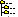 A list of notes, either signed or unsigned.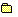 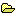 An Interdisciplinary Note. The open folder indicates that all the children are listed.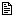 A child to an Interdisciplinary Note.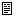 A regular note, or a child note that has not yet been attached to a parent.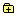 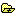 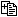 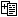 The plus sign indicates an addendum is present.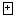 An addendumSymbolMeaning(Nothing)A regular note, or a child note that has not yet been attached to a parent.<An Interdisciplinary Note parent.> An Interdisciplinary Note child. +An addendum is present.+<An Interdisciplinary Note with one or more addendum present. The addenda may be in the child note(s).+> An Interdisciplinary Note child with one or more addendum present. OptionDescriptionIndividual Patient Discharge SummaryThis option allows you to review, edit, or sign a patient’s discharge summaries.All MY UNSIGNED Discharge SummariesThis option shows you all unsigned discharge summaries for you to review, edit, or sign. You must have signing or cosigning privileges to sign or cosign, based on your document definition, user class status, and business rules governing these actions. See your Clinical Coordinator if you have any problems or questions.Multiple Patient Discharge SummariesThis option shows you discharge summaries for selected statuses, types, and categories, which you can then review, edit, and/or sign.StatusDescriptionAmended *The document has been completed and a privacy act issue has required its amendment. By design, only the following user classes are allowed to amend a Discharge Summary:CHIEF, MIS  CHIEF, HIM PRIVACY ACT OFFICERCompleted *The document has acquired all necessary signatures and is legally authenticated.deletedStatus DELETED is no longer operable. Before status RETRACTED was introduced deleting a document removed the text of the document leaving a stub with status DELETED.Retracted *When a signed document is reassigned, amended, or deleted, a retracted copy of the original is kept for audit purposes.uncosigned *The document is complete with the exception of cosignature (i.e., by the supervisor).undictatedThe document is required and a record has been created in anticipation of dictation and transcription but the system has not yet been informed of its dictation.unreleasedThe document is in the process of being entered into the system but has not yet been released by the originator (i.e., the person who entered the text directly online).unsignedThe document is online in a draft state but the author hasn’t signed.untranscribedThe document is required and the system has been informed of its dictation but the transcription hasn’t been entered or received by upload.unverifiedThe document has been released or uploaded but must be verified before the document may be displayed.ActionsDescriptionAdd DocumentEnter a new Document.Change ViewAllows you to modify the list of reports by signature status, review screen, and dictation date range without exiting the review screen.CopyAllows authorized users to duplicate the current document. This is especially useful when composing a note for a group of patients (e.g., therapy group) and rapid duplication to all members of the group is appropriate.Delete Document Allows the author to delete an unsigned document. In rare cases, a signed document can be deleted but a copy is kept as a retracted document.Detailed DisplayDisplays the report type, patient, urgency, line count, VBC line count, author, attending physician, transcriptionist, and verifying clerk, in addition to the admission, discharge, dictation, transcription, signature and amendment dates, without showing the narrative report text.EditAllows authorized users to edit the current document online. When electronic signature is enabled, physicians will be prompted for their signatures upon exit, thereby allowing doctors to review, edit, and sign as a one-step process.FindAllows you to search for a text string (word or partial word) from the current position in the summary through its end. Upon reaching the end of the document, you will be asked whether to continue the search from the beginning of the document through the origin of the search.Identify Signers Allows authorized users to identify additional users who are to be alerted for concurrence signature. These signers may enter an addendum if they do not concur with the content of the document, but they may not edit the document itself.LinkAllows you to link documents to either problems, visits, or other documents. Such associations permit a variety of clinically useful “views” of the online record.Make AddendumAllows authorized users to add an addendum to the current document online. When electronic signature is enabled, physicians are prompted for their signatures upon exit, thereby allowing doctors to review, edit and sign as a one-step process.PrintAllows you to print copies of selected documents on your corresponding VA Standard Forms to a specified device. Quit Allows you to quit the current menu level.Sign/CosignAllows clinicians to electronically sign the current summary. NOTE: Electronic signature carries the same legal ramifications that wet signature of a hard-copy discharge summary carries. Carefully review each discharge summary for content and accuracy before exercising this option.Option NameDescriptionIndividual Patient DocumentAllows you to interactively review, edit, or sign a designated clinical document for a designated patient.All MY UNSIGNED Documents	Gets all unsigned documents for review, edit, and signature.Multiple Patient DocumentsProvides an integrated Review Screen of all TIU documents.Enter/edit Document   	Allows you to enter and edit clinical documents directly online.ALL Documents requiring my Additional SignaturePrints a report showing all documents that require an additional signature.OptionDescriptionPersonal PreferencesSpecify defaults that you want in TIU (e.g., Default Location, Sort Order, Display Menus, Patient Selection Preference, etc.) Document List ManagementSpecify your “pick lists” for document selection when composing or editing documents.OptionDescriptionEdit Document Definitions   This option allows you to view and edit entries. Entries are presented in hierarchy order. Items of an entry are in Sequence order, or if they have no Sequence, in alphabetic order by Menu Text, and are indented below the entry. Since Objects don’t belong to the hierarchy, they can’t be viewed/edited using the Edit Option.Sort Document Definitions The Sort option allows you to view and edit entries, by sort criteria. It then displays selected entries in alphabetic order by Name, rather than in hierarchy order. Depending on sort criteria, entries can include Objects. View Objects The  option displays Objects within selected Start With and Go To values in alphabetic order by Name.OptionDescriptionIndividual Patient DocumentThis option allows MRTs to review, edit, or sign patient Documents.Multiple Patient DocumentsText Integration Utilities review screen of all types of TIU documents available for MRTs.Review Upload Filing EventsThis option allows MRTs to generate a list of all upload filing events (i.e., successes, filing errors, or missing field errors) by division, by status, by date range, and to print the corresponding error records or resolve the error (e.g., correct the Patient SSN or Admission date), and retry the filer.Print Document Menu ...This menu allows MAS personnel to print chart or work copies of discharge summaries, progress notes, or mixed Documents.Released/Unverified ReportThis report gives information on documents for a specified time period that have been released from transcription but still aren’t verified.This menu action can be eliminated if Transcription Release or MAS Verification parameters are not enabled.Search for Selected DocumentsAllows MRT’s to generate lists of selected documents by extended search criteria (e.g., status, search category, and reference date range). These can then be reviewed individually or by groups, verified, sent back to transcription, reassigned, or printed.Unsigned/Uncosigned ReportProvides information on unsigned/uncosigned documents for one, multiple, or all divisions. The report can be either Summary or Full. The summary report lists the number of documents by the service or section of the author. The full report lists detailed document information (such as author, patient, patient SSN, etc.) by the service or section of the author. Reassignment Document ReportProvides a list of reassigned notes based on date range.OptionDescriptionReview unsigned additional signaturesGives a list of documents that require additional signatures. Provides either a detailed report listing each document that requires an additional signature, or a summary report. OptionDescriptionIndividual Patient DocumentAllows you to review or print patient Clinical Documents.Multiple Patient DocumentsThis option allows MIS Managers to see any of the available TIU documents on the Text Integration Utilities Review Screen.Print Document MenuThis menu gives MAS personnel access to options which print CHART or WORK copies of discharge summaries, progress notes, or mixed Documents on demand.Search for Selected DocumentsAllows MIS Managers to generate a list of selected documents based on extended search criteria; e.g., STATUS, SEARCH CATEGORY, and ).Statistical ReportsThis menu allows you to view or print statistical reports for line counts and timeliness by Author, Transcriptionist, and Service.Unsigned/Uncosigned ReportProvides information on unsigned and uncosigned documents for one, multiple, or all divisions. The report can be either Summary or Full. The summary report lists the number of documents by the service or section of the author. The full report lists detailed document information (such as author, patient, patient SSN, etc.) by the service or section of the author. Missing Text ReportReports which TIU Documents that do not have any report text, are missing the 0 node of the text node, or both cases. Documents may be of any type, including addenda but not notes with components or addenda attached to them.Missing Text CleanupThis is a utility for assisting with the cleanup of documents without report text. In some cases you may choose to correct documents manually, such as when the author is still available or when the document was originally an upload document.OptionDescriptionUNKNOWN Addenda CleanupGives a list of surgery addenda that are not connected to an Operations Report and provides options for reviewing, assistance in finding the parent, and attaching to the parent.Missing Expected Cosigner ReportProvides a list of documents that have a status of “Uncosigned” where the “Expected Cosigner” field is null, 0 or -1. Mark Document as ‘Signed by Surrogate’Provides a way to mark a document as 'Signed by Surrogate'. This will set the .09 field of file 8925.7 to 1 - meaning that the signing for an Additional Signer was done by a surrogate of that Additional Signer.Mismatched ID NotesThis option runs a routine that will report/fix mismatched interdisciplinary (ID) notes.TIU 215 ANALYSISSurgery cases will be analyzed within a particular date range and information from Nurse Intraoperative Report (NIR) and/or Anesthesia reports will be compared to their corresponding TIU notes. If the information does not match, the case number will be recorded as one that needs to be reviewed.Transcription Billing Verification ReportThis report can be run by division and provides information on all transcriptionists or one or more selected transcriptionist. It reports based on an entered date range. Since the VBC Line Count is only calculated for transcribed reports, it does not report on any document transcribed before the line count patch was installed.Copy/Paste Tracking Report (Export)This option allows a user to run the TIU COPY/PASTE TRACKING REPORT. This report is designed to create a carat (^) delimited output for export. This report may take a considerable amount of time to complete. It is HIGHLY recommended to queue this report!CWAD/Postings Auto Demotion SetupThis option on the menu allows Clinical Application Coordinators and/or site designated personnel to configure CWAD notes for auto demotion using the CWAD/Postings Auto-Demotion Setup.OptionDescriptionTRANSCRIPTIONIST Line Count StatisticsThis option allows generation of statistical reports of line counts and timeliness data by transcriptionist (or the person who entered the document).SERVICE Line Count StatisticsThis option allows generation of statistical reports of line counts and timeliness data by SERVICE (e.g., Medical Service, Surgical Service, Psychiatry Service, etc.).AUTHOR Line Count StatisticsThis option allows generation of statistical reports of line counts and timeliness data by AUTHOR (or Dictating practitioner).Option NameDescriptionEnter/Edit Discharge SummaryThis option allows you to enter or edit discharge summaries and progress notes directly online. If the transcriptionist holds the AUTOVERIFY security key, each discharge summary will be verified automatically when the transcriptionist releases it.Enter/Edit DocumentThis option allows you to enter/edit clinical documents directly online.Upload Menu ...This menu includes options to upload batches of documents, and to get help on the header formats for the various documents which have been defined for upload by your site.List Documents for TranscriptionGets all UNDICTATED and UNTRANSCRIBED Documents for review, edit, and signature.Review/Edit DocumentAllows the user to interactively review, edit, and/or print documents.Transcription Billing Verification ReportThis option produces a report for the verification of transcription bills, using the Visible Black Character counting method described in VHA Directive 2008-042.Option NameDescriptionUpload DocumentsThis option allows transcriptionists to upload transcribed ASCII documents in batch mode, either from remote microcomputers, using ASCII or KERMIT protocol upload, or from Host Files (i.e., DOS or VMS ASCII files) on the host system. Your site may define the preferred file transfer protocol and the destination within VistA to which each report type (e.g., discharge summary, progress notes, Operative Report, etc.) should be routed.Help for Upload UtilityThis option displays information on the formats of headers for dictated documents that are transcribed off-line and uploaded into . It also displays “blank” character, major delimiter, and end of message signal as defined by your site.Type of DocumentCaptionUsePROGRESS NOTESSSNRequired by filing routineVISIT/EVENT DATERequired by filing routine. The patient record indicated by the SSN is checked for a matching visit or event.TITLERequired by filing routineLOCATIONRequired by filing routineAUTHORGenerates missing field errorDATE/TIME OF DICTGenerates missing field errorDISCHARGE SUMMARYPATIENT SSNRequired by filing routineDATE OF ADMISSIONRequired by filing routine. The patient record indicated by the SSN is checked for a matching admission date.DICTATED BYGenerates missing field errorDICTATION DATEGenerates missing field errorATTENDING PHYSICIANGenerates missing field errorURGENCYGenerates missing field errorType of DocumentCaptionUseCLINICAL PROCEDURESSSNRequired by filing routineTITLERequired by filing routine. This is the name of the procedure. The patient record indicated by the SSN is checked for a matching procedure.VISIT/EVENT DATERequired by filing routine. The patient record indicated by the SSN is checked for a matching visit or event.CONSULT REQUEST NUMBERRequired by filing routine. The patient record indicated by the SSN is checked for a matching consult, that the consult is a clinical procedure, and that results are available for interpretation.TIU DOCUMENT NUMBEROnly required by filing routine when an incomplete CP document has been attached by the CPUser program. In this case, the consult request is checked for a matching TIU Document Number.DATE/TIME OF DICTATIONRequired by filing routineLOCATIONRequired by filing routineAUTHORGenerates missing field errorCONSULTSSSNRequired by filing routineTITLERequired by filing routineCONSULT REQUEST NUMBERRequired by filing routine. The patient record indicated by the SSN is checked for a matching consult.VISIT/EVENT DATERequired by filing routine. The patient record indicated by the SSN is checked for a matching visit.AUTHORGenerates missing field errorLOCATIONRequired by filing routineDATE/TIME OF DICTATIONGenerates missing field errorType of DocumentCaptionUsePROCEDURE REPORTPATIENT SSNRequired by filing routineDOCUMENT NUMBERRequired by filing routine. If missing, the upload routine infers it from the SSN and Operation Date (an optional field).SURGICAL CASERequired by filing routine. If missing, the upload routine infers it from the SSN and Operation Date. Then, if there is more than one matching surgical case, it generates a missing field error.DICTATION DATE Generates missing field errorATTENDING SURGEONGenerates missing field errorDICTATED BYGenerates missing field errorOPERATION REPORTPATIENT SSNRequired by filing routineDOCUMENT NUMBERRequired by filing routine. If missing, the upload routine infers it from the SSN and Operation Date (an optional field).SURGICAL CASERequired by filing routine. If missing, the upload routine infers it from the SSN and Operation Date. Then, if there is more than one matching surgical case, it generates a missing field error.DICTATION DATE Generates missing field errorDICTATING SURGEONGenerates missing field errorATTENDING SURGEONGenerates missing field errorSTAT or ROUTINEGenerates missing field errorOptionDescriptionIndividual Patient DocumentThis option allows remote users (e.g., VBA RO personnel) to access individual documents which have been completed.Multiple Patient DocumentsThis option allows remote users (e.g., VBA RO personnel) to review and print multiple documents which have been completedOptionDescriptionAuthor Print Progress NotesThis option produces chart or work copies of progress notes for an author, for a selected date range.Location Print Progress NotesThis option prints chart or work copies of progress notes for all patients who were at a specific location when the notes were written. The patients whose progress notes are printed on this report may not still be at that location. If Chart Copy is selected, each note will start on a new page.Patient Print Progress NotesThis option prints or displays progress notes for a selected patient by a selected date range.Ward Print Progress NotesThis option allows you to print progress notes for all patients who are now on a ward for a selected date range. This option is only for ward locations. NOTE: Copies can only be printed to a printer, not to a computer screen.OptionDescriptionAdmission- Prints all PNs for Current AdmissionThis option prints all progress notes for a selected patient for the current admission if patient is an inpatient or LAST admission if the patient has been discharged.Batch Print Outpt PNs by DivisionThis option batch prints outpatient progress notes in terminal digit order by division. Locations that the site would like excluded from this job may edit field #3 in file #8925.93. If the location is not entered in file #8925.93, it WILL be included.Outpatient Location- Print Progress NotesThis option is designed to be used primarily by MAS. It produces CHARTABLE notes and tracks the last note printed for the selected outpatient location. Output is sorted in alphabetical order by patient.Ward- Print Progress NotesThis option allows the printing of Progress Notes for ALL patients on the ward at the time the job is queued to print. All of the notes for a selected date range (regardless of the location of the note) will print. This option is only for WARD locations. NOTE: Copies can only be printed to a printer, not to a computer screen.Option NameMenu TextDescriptionTIU PARAMETERS MENUTIU Parameters MenuThis option allows the Clinical Coordinator or IRMS Application Specialist to set up either the Basic or Upload Parameters for TIUTIUF DOCUMENT DEFINITION Document DefinitionsDocument Definitions menu, which includes:Edit Document DefinitionsSort Document DefinitionsCreate Document DefinitionsCreate ObjectsCreate Post-Signature AlertsUSR CLASS MANAGEMENT MENUUser Class ManagementMenu of options for managing User Class Definition and MembershipTIU IRM TEMPLATE MGMTTIU Template Mgmt FunctionsMenu options for managing pre-defined templates created by your medical center. TIUHL7 Message ManagerTIUHL7 MSG MGRUtility for viewing message going in and out of the TIU Generic HL7 Interface.TIU TEXT EVENT EDITText Event EditMenu option to set up a text event in the TIU TEXT EVENTS file (#8925.71) so that an alert will be sent to the team(s) specified in the TIU TEXT EVENTS file immediately after a TIU document (progress note, consult, etc.) is created and signed.TIU ABBV ENTER EDITTIU Unauthorized Abbreviation (Enter/Edit)Allows local sites to enter/edit their LOCAL unauthorized abbreviation(s) in the "TIU UNAUTHORIZED ABBREVIATION" File (#8927.9). “CLASS” (# .02) field defaults to LOCAL, "ABBREVIATION EXACT MATCH" (#.03) field defaults to YES, and “STATUS” (#.04) field defaults to ACTIVE when staff enter a new abbreviation. Local sites can only edit the ABBREVIATION EXACT MATCH and the STATUS fields when the CLASS field is set to LOCAL. Sites cannot edit an entry when the CLASS field is set to NATIONAL.TIU ABBV LISTList Unauthorized AbbreviationsProduces a printed copy of all unauthorized abbreviations, active only or active with inactive.TIU DOWNTIME BOOKMARK PNContingency Downtime Bookmark Progress NotesMenu option to set up notes to alert clinicians of computer downtime during defined time periods so that clinicians can check patients’ paper records, if necessary.Option NameMenu TextDescriptionAssign to:TIU MAIN MENU TRANSCRIP-TIONText Integration Utilities (Transcriptionist)Main Text Integration Utilities menu for transcriptionists.Transcrip-tionistsTIU MAIN MENU MRTText Integration Utilities (MRT)Main Text Integration Utilities menu for Medical Records Technicians.Medical Records TechniciansTIU MAIN MENU MGRText Integration Utilities (MIS Manager)Main Text Integration Utilities menu for MIS Managers.MIS Managers.TIU MAIN MENU CLINICIANProgress Notes(s)/ Discharge Summary [TIU] Main Text Integration Utilities menu for Clinicians. CliniciansTIU MAIN MENU REMOTE USERText Integration Utilities (Remote User)This option allows remote users (e.g., VBA RO personnel) to access only those documents that have been completed, to facilitate processing of claims on a need-to-know basis.VBA RO personnel, etc.TIU PRINT PN USER MENUProgress Notes Print OptionsMenu for printing Progress Notes.ADPACs,managersTIU MAS PRINT PN MENUMAS Options to Print Progress NotesMenu of options for printing Progress Notes for specific locations, individually or by batchMAS ADPACs & supervisorsTIUF DOCUMENT DEFINITIONDocument DefinitionsDocument Definition    (Clinician)Document Definition   (Manager)CliniciansClinical Coordinator, IRM staff TIU IRM MAINTENANCE MENUIRM Maintenance MenuThis option allows IRM staff to set/modify the various parameters controlling the behavior of TIU, as well as the definition of TIU documents. IRM, maybe Clinical Coordinators (or some of the options on the menu)GMRP TIUTIU Conversion Clean-up MenuA menu of options for getting the Progress Notes package ready for conversion to TIU ADPACs, IRM, or Clinical Coordinators. Limit to few.Menu TextOption NameDescriptionBasic TIU ParametersTIU BASIC PARAMETER EDITThis option allows you to enter the basic or general parameters which govern the behavior of the Text Integration UtilitiesModify Upload ParametersTIU DOCUMENT PARAMETER EDITThis option allows the definition and modification of parameters for the batch upload of documents into VistA.Document Parameter EditTIU UPLOAD PARAMETER EDITThis option allows you to enter the parameters that apply to specific documents (i.e., Titles), or groups of documents (i.e., Classes, or Document Classes).Division - Progress Notes Print ParamsTIU PRINT PN DIV PARAMThese parameters are used by the [TIU PRINT PN BATCH INTERACTIVE] and [TIU PRINT PN BATCH SCHEDULED] options. If the site desires a header other than what is returned by $$SITE^ VASITE the .02 field of the 1st entry in this file will be used. For example, Waco-Temple-Marlin can have the institution of their progress notes as “CENTRAL TEXAS HCF.”Progress Notes Batch Print LocationsTIU PRINT PN LOC PARAMSOption for entering hospital locations used for [TIU PRINT PN OUTPT LOC] and [TIU PRINT PN WARD] options. If locations are not entered in this file they will not be selectable from these options.OptionText Option NameDescriptionEdit Document DefinitionsTIUFH EDIT DDEFS This option allows you to view and edit entries. Entries are presented in hierarchy order. Items of an entry are in sequence order, or if they have no sequence, in alphabetic order by menu text, and are indented below the entry. Since Objects don’t belong to the hierarchy, they can’t be viewed/edited using the Edit Options. Create Document DefinitionsTIUFC CREATE DDEFS This option allows you to create new entries of any type (Class, Document Class, Title, Component) except Object, placing them where they belong in the hierarchy. Although entries can be created using the Edit and Sort options, the Create option streamlines the process. This option presents entries in hierarchy order, traversing ONE line of descent, starting with Clinical Documents at the top.The Create option permits you to view, edit, and create entries, but only from within the current line of descent. The Create Option doesn’t let you copy an entry.Sort Document DefinitionsTIUFA SORT DDEFS This option allows you to view parts of the hierarchy by selected sort criteria. It displays the selected entries in alphabetic order by Name, rather than in hierarchy order. Depending on sort criteria, entries can include Objects. The Sort option allows you to view and edit entries.Create ObjectsTIUFJ CREATE OBJECTS MGRThis option allows you to create new objects or edit existing objects. First you select Start With and Go To values, and the existing Objects within those values are displayed in alphabetical order.View ObjectsTIUFJ VIEW OBJECTS MGRThis option allows you to look at or edit existing objects. First you select Start With and Go To values, and the existing Objects within those values are displayed in alphabetical order.Option Option NameDescriptionUser Class DefinitionUSR CLASS DEFINITIONThis option allows review, addition, editing, and removal of User Classes.List Membership by UserUSR LIST MEMBERSHIP BY USER This option allows review, addition, editing, and removal of individual members to and from User Classes.List Membership by ClassUSR LIST MEMBERSHIP BY CLASSThis option allows review, addition, editing, and removal of individual members to and from User Classes.Edit Business RulesUSR EDIT BUSINESS RULESThis option allows the user to enter Business Rules authorizing specific users or groups of users to perform specified actions on documents in particular statuses (e.g., an UNSIGNED PROGRESS NOTE may be EDITED by a PROVIDER who is also the EXPECTED SIGNER of the note, etc.).Manage Business RulesUSR BUSINESS RULE MANAGEMENTThis option allows you to list the Business rules defined by ASU, and to add, edit, or delete them, as appropriate.